ТЫВА РЕСПУБЛИКАНЫӉ ЧАЗАА
ДОКТААЛПРАВИТЕЛЬСТВО РЕСПУБЛИКИ ТЫВА
ПОСТАНОВЛЕНИЕот 23 августа 2018 г. № 427г. КызылО внесении изменений в постановление Правительства Республики Тыва от 28 февраля 2007 г. № 294Правительство Республики Тыва ПОСТАНОВЛЯЕТ:1. Внести в постановление Правительства Республики Тыва от 28 февраля 2007 г. № 294 «О памятниках природы республиканского значения на территории Республики Тыва» следующие изменения:1) в пункте 1 слово «список» заменить словом «Перечень», дополнить словами «согласно приложению № 1»;2) пункт 2 изложить в следующей редакции: «2. Утвердить прилагаемые:Положение о памятнике природы республиканского значения «Озеро Азас» согласно приложению № 2; Положение о памятнике природы республиканского значения «Озеро Тере-Холь» согласно приложению № 3;Положение о памятнике природы республиканского значения «Озеро Торе-Холь» согласно приложению № 4;Положение о памятнике природы республиканского значения «Озеро Хадын» согласно приложению №5;Положение о памятнике природы республиканского значения «Озеро Сут-Холь» согласно приложению № 6;Положение о памятнике природы республиканского значения «Озеро Чагытай» согласно приложению № 7;Положение о памятнике природы республиканского значения «Уш-Белдирские источники» согласно приложению № 8;Положение о памятнике природы республиканского значения «Озеро Чедер» согласно приложению № 9;Положение о памятнике природы республиканского значения «Тарысские источники» согласно приложению № 10;Положение о памятнике природы республиканского значения «Озеро Белое» согласно приложению № 11;Положение о памятнике природы республиканского значения «Бай-Талский источник «Шивилиг» согласно приложению № 12;Положение о памятнике природы республиканского значения «Суг-Бажынский источник» согласно приложению № 13;Положение о памятнике природы республиканского значения «Озеро Кара-Холь» согласно приложению № 14;Положение о памятнике природы республиканского значения «Озеро Дус-Холь» согласно приложению № 15;Положение о памятнике природы республиканского значения «Хутинский порог» согласно приложению № 16».3) пункт 3 признать утратившим силу;4) пункт 5 изложить в следующей редакции:«5. Министерству природных ресурсов и экологии Республики Тыва обеспечить охрану памятников природы республиканского значения в соответствии с Положениями о памятниках природы республиканского значения, указанных в пункте 2 настоящего постановления.»;5) в пункте 8 слова «управление экономики, финансов и отраслевого развития Аппарата Правительства Республики Тыва» заменить словами «заместителя Председателя Правительства Республики Тыва Монгуша Б.Н.»;6) приложения изложить в следующей редакции: «Приложение № 1к постановлению ПравительстваРеспублики Тываот 28 февраля 2007 г. № 294П Е Р Е Ч Е Н Ьпамятников природы республиканского значенияна территории Республики Тыва      Приложение № 2        к постановлению Правительства     Республики Тыва от 28 февраля 2007 г. № 294П О Л О Ж Е Н И Ео памятнике природы республиканского значения «Озеро Азас»1. Общие положения1.1. Настоящее Положение разработано в соответствии с требованиями федеральных законов от 14 марта 1995 г. № 33-ФЗ «Об особо охраняемых природных территориях», от 10 января 2002 г. № 7-ФЗ «Об охране окружающей среды», Водного кодекса Российской Федерации, Закона Республики Тыва от 9 декабря 1996 г.          № 645 «Об особо охраняемых природных территориях Республики Тыва».1.2. Озеро Азас (геоморфологического и гидрогеологического типов федерального значения) находится в Сибирском федеральном округе, в Тоджинском кожууне Республики Тыва. Памятник природы республиканского значения «Озеро Азас» (далее – памятник природы) относится к памятникам природоохранного характера. Памятник природы включает в себя акваторию озера Азас. Граница водного объекта соответствует среднемноголетнему уровню воды. Площадь водной поверхности озера составляет 5150 га (51,50 кв. км).2. Цели и задачи памятника природы2.1. Основными целями памятника природы являются охрана ценных и значимых природных объектов, а также объектов исторического, археологического и культурного наследия и обеспечение регулируемой рекреации на природе с интенсивностью от средней до высокой и воздействием на окружающую среду от низкого до среднего.2.2. Основными задачами памятника природы являются: - поддержание целостности естественных сообществ и общего биологического баланса, высокого видового разнообразия зверей и птиц, местообитания водоплавающих птиц; - поддержание общего экологического баланса в регионе; - получение дохода от посещения территории особо охраняемых природных территорий.3. Местоположение, площадь и описание границ памятника природы3.1. Памятник природы находится в Тоджинском районе. Озеро Азас – пресное озеро ледникового происхождения. Образовалось в плейстоцене в процессе отступления ледников в результате подпруд из моренно-флювиогляциального материала. Площадь водного зеркала – 5150 га. Тоджинский район, районный центр Тоора-Хем, расположен в 288 км от г. Кызыла, в 28 км от с. Тоора-Хема. Озеро Азас занимает центральную часть Тоджинской котловины и принадлежит к бассейну                   р. Большой Енисей.Озеро находится на высоте 944 метра в западной части Тоджинской котловины. Оно протянулось с юго-запада на северо-восток почти на 20 километров, средняя ширина составляет 5-7 километров. Глубина 5-10 м, наибольшая – 26 м.3.2 Общая площадь особо охраняемой природной территории составляет 7963,18 га. Площадь памятника природы – 5150 га. Площадь охранной зоны – 2813,18 га.3.3. Граница памятника природы проходит на расстоянии 50 м от среднего многолетнего уреза воды, по его периметру, и совпадает с границей прибрежной защитной полосы озера Азас и включает всю южную часть озера Азас до границы охранной зоны государственного природного заповедника «Азас» на севере. Описание границ охранной зоны памятника природы «Озеро Азас»: от точки № 1 с координатами 52°25'56.45" с.ш., 96°27'33.15" в.д., расположенной в 200 м восточнее от северо-восточной оконечности озера Ноган-Холь и в 907 м северо-западнее юго-восточной оконечности озера Ногаан-Холь, считая по прямой, на пересечении с границей охранной зоны государственного природного заповедника «Азас», граница охранной зоны памятника природы следует общим юго-восточным направлением по границе охранной зоны государственного природного заповедника «Азас», пересекая озеро Ногаан-Холь и Азас, до точки № 2 с координатами  52°22'41.58" с.ш., 96°33'54.15" в.д., расположенной в 1 000 м от берега (береговой линии) озеро, в 2,5 км, считая по прямой, юго-западнее устья р. Бестик-Оймак-Хем. Далее граница охранной зоны памятника природы общим юго-западным направлением на расстоянии 1000 м от берега (береговой линии) озера, огибая его с южной стороны, проходит до точки № 3 с координатами 52°20'3.98" с.ш., 96°24'44.91" в.д., расположенной в 1000 м от берега (береговой линии) озера у его юго-западной оконечности.Затем граница общим северным направлением на расстоянии 1000 м от берега (береговой линии) озера, огибая его с западной стороны, идет до точки № 4 с координатами 52°23'21.87" с.ш., 96°25'10.67" в.д., расположенной на левом берегу              р. Тоора-Хем, у ее истока. Далее граница, пересекая р. Тоора-Хем в восточном направлении, следует по берегу оз. Кужур-Холь, огибая его с южной, восточной и северной сторон до точки № 5 с координатами 52°23'54.35" с.ш., 96°26'43.28" в.д., расположенной у северо-восточной оконечности оз. Кужур-Холь, в 2100 м, считая по прямой, от истока р. Тоора-Хем, затем граница следует общим северным направлением параллельно границе охранной зоны государственного природного заповедника «Азас» до точки № 6 с координатами 52°25'41.25" с.ш., 96°26'57.37", расположенной на юго-восточном берегу оз. Ногаан-Холь, в 560 м юго-восточнее, считая по прямой, от его западной оконечности, далее граница охранной зоны проходит, огибая озеро с северной стороны, в первоначальную точку описания.Озеро Азас занимает центральную часть Тоджинской котловины и принадлежит к бассейну р. Большой Енисей. В состав охранной зоны также включены крупные озера Кужур-Холь и Ноган-Холь и много мелких озер без названий. Учитывая чрезвычайную изрезанность береговой линии оз. Азас, граница охранной зоны более выровненная и плавная, поэтому ширина зоны колеблется от нескольких метров до          2 километров.От точки 1, через точки 2, 3, до точки 4 охранная зона занимает обособленный участок Тоджинского лесхоза, принадлежащего родовой общине «Одуген». Здесь же расположена турбаза «Азас». Кадастровый квартал 13 09 006.Северная граница зоны начинается от точки 5 (западная оконечность                    оз. Ноган-Холь) и проходит по территории государственного природного заповедника «Азас» (кадастровый квартал 12 00 001). Граница проходит в восточном направлении до пересечения с ручьем Илги-Чуя, где меняет направление на юго-восточное и доходит до р. Азас. Затем на расстоянии 1 км идет в южном направлении и поворачивает на юго-запад к точке 8 до пересечения с рекой Бестиг – Оймак-Хем (граница заповедника «Азас»). 4. Управление памятника природыОхрана памятника природы организуется и осуществляется государственным казенным учреждением «Дирекция по особо охраняемым природным территориям Республики Тыва» Министерства природных ресурсов и экологии Республики Тыва.Юридический адрес: Республика Тыва, г. Кызыл, ул. Калинина, д.1 Б.5. Режим особой охраны5.1. На территории памятника природы запрещается и ограничивается всякая деятельность, влекущая за собой нарушение сохранности памятника природы, в том числе промышленное, любительское и спортивное рыболовство в запретные сроки согласно действующим на территории Республики Тыва Правилам рыболовства, движение и стоянка механических транспортных средств на водоохраной зоне, а также по льду, за исключением транспорта государственных органов, осуществляющих охрану и надзор за соблюдением установленного режима и (или) иных правил охраны и использования природных ресурсов на территории памятника и пользователя, осуществляющего промышленное рыболовство.Охранная зона памятника природы может включать следующие функциональные подзоны: - подзоны особой охраны; - подзоны покоя (птиц); - рекреационная подзона, в том числе:подзона размещения сезонных объектов, палаточных городков и стоянки транспортных средств (кемпинга);подзона размещения объектов капитального строительства.Функциональные подзоны охранной зоны республиканского значения – памятника природы могут иметь следующие режимы особой охраны:  1) режим особой охраны функциональной подзоны особой охраны памятника природы. На территории подзоны запрещается:- строительство, эксплуатация зданий и сооружений, в том числе временного характера;- движение и стоянка транспортных средств, установка палаток, бивуаков, разведение костров;- установка туалетов, душевых;- снятие верхнего плодородного слоя, в том числе выкапывание ям под туалеты; - организация точек общественного питания, продажи продуктов питания;- засорение, захламление территории;- разведение костров;2) режим особой охраны функциональной подзоны покоя (птиц) памятника природы.На территории подзоны запрещается:- строительство, эксплуатация зданий и сооружений, в том числе временного характера;- движение и стоянка транспортных средств, установка палаток, бивуаков, разведение костров;- установка туалетов, душевых;- снятие верхнего плодородного слоя, в том числе выкапывание ям под туалеты; - организация точек общественного питания, продажи продуктов питания;- засорение, захламление территории;3) режим особой охраны функциональной подзоны размещения сезонных объектов, палаточных городков и стоянки транспортных средств (кемпинга) памятника природы.На территории подзоны запрещается:- строительство и эксплуатация объектов капитального строительства, кроме строительства и эксплуатации туалетов, душевых с оборудованными сооружениями (водонепроницаемыми кессонами), обеспечивающими охрану водного объекта, грунтовых вод, почв от загрязнения, засорения, заиления и истощения вод, в соответствии с водным законодательством и законодательством в области охраны окружающей среды;- снятие верхнего плодородного слоя, в том числе выкапывание ям; - засорение, захламление территории, в том числе оставление бытового мусора вне специально оборудованных мест для сбора мусора (контейнерных площадок);- организация мест сбора мусора (контейнерных площадок) без оборудования их сооружениями с твердым покрытием, обеспечивающим охрану водного объекта, грунтовых вод, почв от загрязнения, засорения, в соответствии с законодательством в области охраны окружающей среды;- разведение костров вне специально оборудованных мест (костровищ);4) режим особой охраны функциональной подзоны размещения объектов капитального строительства памятника природы.На территории подзоны запрещается:- отвод земельных участков под строительство зданий и сооружений без согласования с ГКУ «Дирекция по особо охраняемым природным территориям Республики Тыва»;- строительство, эксплуатация зданий и сооружений без положительного заключения государственной экологической экспертизы проектно-сметной документации на строительство;- бурение скважин на воду без положительного заключения государственной экологической экспертизы, а также эксплуатация скважин без лицензии (договора) на водопользование;- строительство, эксплуатация туалетов, душевых и бань без оборудования их сооружениями (водонепроницаемыми кессонами), обеспечивающими охрану водного объекта, грунтовых вод, почв от загрязнения, засорения, заиления и истощения,    в соответствии с водным законодательством и законодательством в области охраны окружающей среды;- организация мест сбора мусора (контейнерных площадок) без оборудования их сооружениями с твердым покрытием, обеспечивающим охрану водного объекта, грунтовых вод, почв от загрязнения, засорения, в соответствии с законодательством в области охраны окружающей среды;- организация точек общественного питания, продажи продуктов питания, а также оказание иных платных услуг без соответствующих разрешительных документов, предусмотренных законодательством на оказание данных услуг.- стоянка транспортных средств, установка палаток, бивуаков вне территорий пансионатов, туристических баз и иных оборудованных мест отдыха, в которых организован сбор и вывоз бытовых отходов.5.2. Основные ограничения хозяйственной и иной деятельности.В составе охранной зоны (1000 метров вокруг озера) в соответствии с Водным кодексом (ст. 65) устанавливается водоохранная зона (200 м), на которой устанавливается специальный режим осуществления хозяйственной и иной деятельности в целях предотвращения загрязнения, засорения, заиления водных объектов и истощения их вод, а также сохранения среды обитания водных биологических ресурсов и других объектов животного и растительного мира. В охранной зоне (1000 метров) вокруг озера Азас запрещается:- засорение территории или нанесение какого-либо другого ущерба естественному состоянию памятника; - разрушение берегов озера, уничтожение берегозащитной, водной и болотной растительности; - охота на диких копытных животных, водоплавающую дичь и пушных зверей; - промышленное, любительское и спортивное рыболовство в запретные сроки согласно действующим на территории Республики Тыва Правилам рыболовства;- прокладка новых дорог, проведение работ, связанных с нарушением почв и изменением уровня грунтовых вод; - заготовка леса, распашка земель; - сплошные рубки, за исключением случаев, когда выборочные рубки не обеспечивают замену лесных насаждений, утрачивающих свои средообразующие, водоохранные, санитарно-гигиенические, оздоровительные и иные полезные функции, на лесные насаждения, обеспечивающие сохранение целевого назначения защитных лесов и выполняемых ими полезных функций, что должно быть подтверждено актом лесопатологического обследования;- выборочные рубки, за исключением проведения выборочных рубок в целях сохранения средообразующих, водоохранных, защитных, санитарно-гигиенических, оздоровительных и иных полезных функций лесов с одновременным использованием лесов, при условии, если это использование совместимо с целевым назначением защитных лесов и выполняемыми ими полезными функциями, на основании акта лесопатологического обследования, за исключением случаев аварий, стихийных бедствий и при иных обстоятельствах, носящих чрезвычайный характер;- отвод, выделение земельных участков для строительства зданий и сооружений постоянного или временного типа без согласования с государственным учреждением «Дирекция по особо охраняемым природным территориям Республики Тыва»; - проектирование, строительство, реконструкция, ввод в эксплуатацию, эксплуатация хозяйственных и иных объектов без оборудования таких объектов сооружениями, обеспечивающими охрану водных объектов от загрязнения, засорения и истощения вод в соответствии с водным законодательством и законодательством в области охраны окружающей среды, а также без проведения государственной экологической экспертизы проектно-сметной документации планируемых объектов строительства;- собственники, владельцы и пользователи земельных участков, на которых находятся памятники природы и (или) охранные зоны, обязаны обеспечивать режим особой охраны памятников природы (не допускать засорения, захламления территорий или иного ухудшения экологической обстановки памятника природы).5.3 Дополнительно в водоохранной зоне (двести метров) вокруг озера Азас запрещается:1) движение автотранспорта, стоянка автомобилей, мотоциклов и других машин ближе 200 метров от берега озера;2) установка палаток, бивуаков;3) установка туалетов с выгребными ямами; 4) строительство, эксплуатация зданий и сооружений;5) выпас сельскохозяйственных животных, прогон скота, использование озера в качестве водопоя и организация для них летних лагерей, ванн;6) сброс сточных вод;7) размещение кладбищ, скотомогильников, объектов размещения отходов производства и потребления, химических, взрывчатых, токсичных, отравляющих и ядовитых веществ, пунктов захоронения радиоактивных отходов;8) размещение специализированных хранилищ пестицидов и агрохимикатов, применение пестицидов и агрохимикатов;9) разведка и добыча полезных ископаемых.6. Режим природопользованияНа территории памятника природы разрешается:1) отдых населения в установленных местах;2) отлов рыбы согласно утвержденной квоте юридическими лицами и индивидуальными предпринимателями, а также физическими лицами в разрешенные Правилами рыболовства сроки с разрешенным орудием лова;3) туризм и походы по утвержденным маршрутам;4) проведение научных работ (мониторинг состояния окружающей среды, изучение функционирования и развития природных экосистем и их компонентов и др.);5) проведение эколого-просветительских мероприятий (проведение учебно-познавательных экскурсий, организация и обустройство экологических учебных троп, снятие видеофильмов, фотографирование с целью выпуска слайдов, буклетов и др.);6) проведение природоохранных мероприятий (предупреждение чрезвычайных ситуаций, сохранение генофонда видов живых организмов, обеспечение условий обитания редких и исчезающих видов растений и животных и др.);7) собственники, владельцы и пользователи земельных участков, на которых находятся памятники природы и (или) охранные зоны, обязаны обеспечивать режим особой охраны памятников природы (не допускать засорения, захламления территорий или иного ухудшения экологической обстановки памятника природы).7. Охрана и контроль за соблюдением режима памятника природы7.1. Границы памятника природы обозначаются на местности предупредительными и информационными знаками по периметру его границ и внутри территории по дорогам общего пользования.7.2. Контроль за соблюдением установленного режима охраны памятников природы и их охранных зон осуществляется органом исполнительной власти Республики Тыва в сфере управления особо охраняемыми природными территориями.7.3. Памятник природы и границы его функциональных подзон охранной зоны обозначаются на местности предупредительными и информационными знаками. Границы функциональных подзон охранной зоны памятника природы устанавливаются специально уполномоченным органом исполнительной власти Республики Тыва в сфере охраны окружающей среды.8. Ответственность за нарушение режима памятника природыНарушение установленного режима или иных правил охраны и использования окружающей природной среды и природных ресурсов на территории памятника природы влечет за собой ответственность, предусмотренную действующим законодательством._________            Приложение № 3           к постановлению Правительства          Республики Тыва      от 28 февраля 2007 г. № 294П О Л О Ж Е Н И Ео памятнике природы республиканского значения «Озеро Тере-Холь»1. Общие положения1.1. Настоящее Положение разработано в соответствии с требованиями федеральных законов от 14 марта 1995 г. № 33-ФЗ «Об особо охраняемых природных территориях», от 10 января 2002 г. № 7-ФЗ «Об охране окружающей среды», Земельным кодексом Российской Федерации, Водного кодекса Российской Федерации, Закона Республики Тыва от 9 декабря 1996 г. № 645 «Об особо охраняемых природных территориях Республики Тыва».1.2. Озеро Тере-Холь – пресноводное с низкими, заболоченными берегами. Оно раскинулось в большой высокогорной котловине на 10 километров, с юго-запада на северо-восток. Памятник природы республиканского значения «Озеро Тере-Холь» (далее – памятник природы) находится в 40 км от границы с Монголией.  В 6 километрах на юго-восток от озера расположен районный центр Тере-Хольского кожууна с. Кунгуртуг (Кунгур-Тук).2. Цели и задачи памятника природы2.1. Основными целями памятника природы является охрана ценных и значимых природных объектов, а также объектов исторического, археологического и культурного наследия, обеспечение регулируемой рекреации на природе с интенсивностью от средней до высокой и воздействием на окружающую среду от низкого до среднего. 2.2. Основными задачами памятника природы являются:- поддержание целостности естественных сообществ и общего биологического баланса, высокого видового разнообразия зверей и птиц, местообитания водоплавающих птиц; - поддержание общего экологического баланса в регионе; - получение дохода от посещения территории особо охраняемых природных территорий.3. Местоположение, площадь и описание границ памятника природы3.1. Гидрологический памятник природы расположен в Сибирском федеральном округе, на юго-востоке Республики Тыва, в верховьях р. Каа-Хем, в Тере-Хольском кожууне, самом высокогорном, обособленном кожууне Республики Тыва, в труднодоступных горах, в Тере-Хольской тектонической котловине на высоте           1 300 м над уровнем моря.Памятник природы находится в юго-восточной части Республики Тыва в горно-таежной местности Тере-Холь, в юго-западной части таежно-лесной Тере-Хольской тектонической котловины, расположенной в бассейне р. Балыктыг-Хем на высоте около 1 300 м над уровнем моря. Тере-Холь – одно из самых красивых, но и самых труднодоступных озер. 3.2. Общая площадь особо охраняемой природной территории – 7370,45 га в том числе:площадь памятника природы – 3418,75 га; площадь водной поверхности озера – 3418,75 га; площадь охранной зоны – 3951,7 га.  3.3 Граница памятника природы проходит от точки № 1 с координатами 50°36'7.59" с.ш., 97°20'8.71" в.д., расположенной у юго-западной оконечности озера, в 1 000 м от береговой линии озера идет общим северо-восточным направлением до точки № 2 с координатами 50°41' 9.96" с.ш., 97°26'49.94" в.д., расположенной на левом берегу р. Салдам, в 1 200 м от ее истока. Далее граница охранной зоны идет общим южным направлением до точки № 3 с координатами 50°36'7.11" с.ш., 97°25'13.85" в.д., находящейся на пересечении с р. Айыл в 1 200 м от ее устья. Затем граница проходит на расстоянии 1 000 м от берега (береговой линии) озера, огибая его с южной стороны, в первоначальную точку описания.4. Управление памятника природыОхрана памятника природы организуется и осуществляется государственным казенным учреждением «Дирекция по особо охраняемым природным территориям Республики Тыва» Министерства природных ресурсов и экологии Республики Тыва.Юридический адрес: Республика Тыва, г. Кызыл, ул. Калинина, д.1 Б.5. Режим особой охраны5.1. На территории памятника природы запрещается и ограничивается всякая деятельность, влекущая за собой нарушение сохранности памятника природы, в том числе промышленное, любительское и спортивное рыболовство в запретные сроки согласно действующим в Республике Тыва Правилам рыболовства, движение и стоянка механических транспортных средств на водоохраной зоне, а также по льду, за исключением транспорта государственных органов, осуществляющих охрану и надзор за соблюдением установленного режима и (или) иных правил охраны и использования природных ресурсов на территории памятника природы, и пользователя, осуществляющего промышленное рыболовство. Охранная зона памятника природы может включать следующие функциональные подзоны: - подзоны особой охраны; - подзоны покоя (птиц); - рекреационная подзона, в том числе:подзона размещения сезонных объектов, палаточных городков и стоянки транспортных средств (кемпинга);подзона размещения объектов капитального строительства.Функциональные подзоны охранной зоны республиканского значения - памятника природы могут иметь следующие режимы особой охраны:1) режим особой охраны функциональной подзоны особой охраны памятника природы. На территории подзоны запрещается:- строительство, эксплуатация зданий и сооружений, в том числе временного характера;- движение и стоянка транспортных средств, установка палаток, бивуаков, разведение костров;- установка туалетов, душевых;- снятие верхнего плодородного слоя, в том числе выкапывание ям под туалеты; - организация точек общественного питания, продажи продуктов питания;- засорение, захламление территории;- разведение костров;2) режим особой охраны функциональной подзоны покоя (птиц) памятника природы.На территории подзоны запрещается:- строительство, эксплуатация зданий и сооружений, в том числе временного характера;- движение и стоянка транспортных средств, установка палаток, бивуаков, разведение костров;- установка туалетов, душевых;- снятие верхнего плодородного слоя, в том числе выкапывание ям под туалеты; - организация точек общественного питания, продажи продуктов питания;- засорение, захламление территории;3) режим особой охраны функциональной подзоны размещения сезонных объектов, палаточных городков и стоянки транспортных средств (кемпинга) памятника природы:На территории подзоны запрещается:- строительство и эксплуатация объектов капитального строительства, кроме строительства и эксплуатации туалетов, душевых с оборудованными сооружениями (водонепроницаемыми кессонами), обеспечивающими охрану водного объекта, грунтовых вод, почв от загрязнения, засорения, заиления и истощения вод в соответствии с водным законодательством и законодательством в области охраны окружающей среды;- снятие верхнего плодородного слоя, в том числе выкапывание ям; - засорение, захламление территории, в том числе оставление бытового мусора вне специально оборудованных мест для сбора мусора (контейнерных площадок);- организация мест сбора мусора (контейнерных площадок) без оборудования их сооружениями с твердым покрытием, обеспечивающим охрану водного объекта, грунтовых вод, почв от загрязнения, засорения, в соответствии с законодательством в области охраны окружающей среды;- разведение костров вне специально оборудованных мест (костровищ);4) режим особой охраны функциональной подзоны размещения объектов капитального строительства памятника природы.На территории подзоны запрещается:- отвод земельных участков под строительство зданий и сооружений без согласования с ГКУ «Дирекция по особо охраняемым природным территориям Республики Тыва»;- строительство, эксплуатация зданий и сооружений без положительного заключения государственной экологической экспертизы проектно-сметной документации на строительство;- бурение скважин на воду без положительного заключения государственной экологической экспертизы, а также эксплуатация скважин без лицензии (договора) на водопользование;- строительство, эксплуатация туалетов, душевых и бань без оборудования их сооружениями (водонепроницаемыми кессонами), обеспечивающими охрану водного объекта, грунтовых вод, почв от загрязнения, засорения, заиления и истощения в соответствии с водным законодательством и законодательством в области охраны окружающей среды;- организация мест сбора мусора (контейнерных площадок) без оборудования их сооружениями с твердым покрытием, обеспечивающим охрану водного объекта, грунтовых вод, почв от загрязнения, засорения, в соответствии с законодательством в области охраны окружающей среды;- организация точек общественного питания, продажи продуктов питания, а также оказание иных платных услуг без соответствующих разрешительных документов, предусмотренных законодательством на оказание данных услуг;- стоянка транспортных средств, установка палаток, бивуаков вне территорий пансионатов, туристических баз и иных оборудованных мест отдыха, в которых организован сбор и вывоз бытовых отходов.5.2. Основные ограничения хозяйственной и иной деятельности. В составе охранной зоны (1 000 метров вокруг озера) в соответствии с Водным кодексом (ст. 65) устанавливается водоохранная зона (200 м), на которой устанавливается специальный режим осуществления хозяйственной и иной деятельности в целях предотвращения загрязнения, засорения, заиления водных объектов и истощения их вод, а также сохранения среды обитания водных биологических ресурсов и других объектов животного и растительного мира. В охранной зоне (1000 метров) вокруг озера Тере-Холь запрещается:- засорение территории или нанесение какого-либо другого ущерба естественному состоянию памятника; - разрушение берегов озера, уничтожение берегозащитной, водной и болотной растительности; - охота на диких копытных, водоплавающую дичь и пушных зверей; - прокладка новых дорог, проведение работ, связанных с нарушением почв и изменением уровня грунтовых вод; - заготовка леса, распашка земель; - отвод, выделение земельных участков для строительства зданий и сооружений постоянного или временного типа без согласования с государственным учреждением «Дирекция по особо охраняемым природным территориям Республики Тыва»; - проектирование, строительство, реконструкция, ввод в эксплуатацию, эксплуатация хозяйственных и иных объектов без оборудования таких объектов сооружениями, обеспечивающими охрану водных объектов от загрязнения, засорения и истощения вод в соответствии с водным законодательством и законодательством в области охраны окружающей среды, а также без проведения государственной экологической экспертизы проектно-сметной документации планируемых объектов строительства;- собственники, владельцы и пользователи земельных участков, на которых находятся памятники природы и (или) охранные зоны, обязаны обеспечивать режим особой охраны памятников природы (не допускать засорения, захламления территорий или иного ухудшения экологической обстановки памятника природы).5.3 Дополнительно в водоохранной зоне (двести метров) вокруг оз. Тере-Холь запрещается: 1) движение автотранспорта вне дорог, стоянка автомобилей, мотоциклов и других машин ближе 200 м от берега озера; 2) установка палаток, бивуаков; 3) установка туалетов с выгребными ямами;4) строительство, эксплуатация зданий и сооружений; 5) выпас сельскохозяйственных животных прогон скота, использование озера в качестве водопоя и организации для них летних лагерей, ванн; 6) сброс сточных вод;7) размещение кладбищ, скотомогильников, объектов размещения отходов производства и потребления, химических, взрывчатых, токсичных, отравляющих и ядовитых веществ, пунктов захоронения радиоактивных отходов;8) размещение специализированных хранилищ пестицидов и агрохимикатов, применение пестицидов и агрохимикатов;9) разведка и добыча полезных ископаемых. 6. Режим природопользованияНа территории памятника природы разрешается: 1) отдых населения в установленных местах; 2) отлов рыбы согласно утвержденной квоте юридическими лицами и индивидуальными предпринимателями, а также физическими лицами в разрешенные правилами рыболовства сроки с разрешенным орудием лова;3) туризм и походы по утвержденным маршрутам;4) проведение научных работ (мониторинг состояния окружающей среды, изучение функционирования и развития природных экосистем и их компонентов и др.);5) проведение эколого-просветительских мероприятий (проведение учебно-познавательных экскурсий, организация и обустройство экологических учебных троп, снятие видеофильмов, фотографирование с целью выпуска слайдов, буклетов и др.);6) проведение природоохранных мероприятий (предупреждение чрезвычайных ситуаций, сохранение генофонда видов живых организмов, обеспечение условий обитания редких и исчезающих видов растений и животных и др.); 7) собственники, владельцы и пользователи земельных участков, на которых находятся памятники природы и (или) охранные зоны, обязаны обеспечивать режим особой охраны памятников природы (не допускать засорения, захламления территорий или иного ухудшения экологической обстановки памятника природы).7. Охрана и контроль за соблюдением режима памятника природы7.1. Границы памятника природы обозначаются на местности предупредительными и информационными знаками по периметру его границ и внутри территории по дорогам общего пользования.7.2. Контроль за соблюдением установленного режима охраны памятников природы и их охранных зон осуществляется органом исполнительной власти Республики Тыва в сфере управления особо охраняемыми природными территориями.7.3. Памятник природы и границы его функциональных подзон охранной зоны обозначаются на местности предупредительными и информационными знаками. Границы функциональных подзон охранной зоны памятника природы устанавливаются специально уполномоченным органом исполнительной власти Республики Тыва в сфере охраны окружающей среды.8. Ответственность за нарушение режима памятника природыНарушение установленного режима или иных правил охраны и использования окружающей природной среды и природных ресурсов на территории памятника природы влечет за собой ответственность, предусмотренную действующим законодательством._________                                                                               Приложение № 4              					                   к постановлению Правительства                                                                                 Республики Тыва                                                                                от 28 февраля 2007 г. № 294П О Л О Ж Е Н И Ео памятнике природы республиканского значения«Озеро Торе-Холь»1. Общие положения 1.1. Настоящее Положение разработано в соответствии с требованиями федеральных законов от 14 марта 1995 г. № 33-ФЗ «Об особо охраняемых природных территориях», от 10 января 2002 г. № 7-ФЗ «Об охране окружающей среды», Водного кодекса Российской Федерации, Закона Республики Тыва от 9 декабря 1996 г.            № 645 «Об особо охраняемых природных территориях Республики Тыва».1.2. Озеро Торе-Холь расположено в Эрзинском кожууне на территории охранной зоны биосферного заповедника «Убсунурская котловина» и внесено в Список всемирного наследия ЮНЕСКО, а также в перспективный список водно-болотных угодий как отвечающее критериям 1, 2, 3, 5 Рамсарской конвенции. По озеру проходит граница с Монголией. Озеро Торе-Холь отличается чистотой и мягкостью воды.Памятник природы республиканского значения «Озеро Торе-Холь» (далее – памятник природы) создан 28 февраля 2007 г.2. Цели и задачи памятника природы2.1. Основными целями памятника природы является охрана и восстановление природных ресурсов, а также организация их использования в рекреационных и эколого-просветительских целях. 2.2. Основными задачами памятника природы являются:- сохранение природной среды, природных ландшафтов, охрана объектов животного и растительного мира, природных и историко-культурных комплексов в границах памятника природы;- создание условий для отдыха граждан (в том числе массового) и сохранение рекреационных ресурсов;- вовлечение местного населения в сферу охраны окружающей среды;- получение дохода от посещения территории особо охраняемых природных территорий.3. Местоположение, площадь и описание границ памятника природы3.1. Озеро Торе-Холь – пресноводное, не имеющее наземного стока, олиготрофное озеро, наименее продуктивное из всех озер Убсунурской котловины, содержит сравнительно небольшой процент органогенов и бактерий. Поэтому озеро является прозрачным, чистым, богатым недоиспользованным организмами кислородом. Высота 148 метров над уровнем моря. В летнее время года поверхностные слои хорошо прогреваются, в середине августа днем температура поднимается до 21°С при температуре воздуха 32°С.3.2. Общая площадь памятника природы составляет 8 317,81 га, площадь водной поверхности озера – 5 061,45 га.3.3. Памятник природы включает в себя акваторию озера Торе-Холь и прилегающую территорию. Граница памятника природы  проходит на расстоянии 1000 м от среднего многолетнего уреза воды по его периметру, на западе граничит с земельным участком с кадастровым номером 17:16:000000:107, с видом разрешенного использования - для размещения объектов (территорий), обеспечивающих защиту и охрану Государственной границы Российской Федерации.Каталог координат поворотных точек границы памятника природы регионального значения «Озеро Торе-Холь»4. Управление памятника природыОхрана памятника природы организуется и осуществляется государственным казенным учреждением «Дирекция по особо охраняемым природным территориям Республики Тыва» Министерства природных ресурсов и экологии Республики Тыва.Юридический адрес: Республика Тыва, г. Кызыл, ул. Калинина, д. 1 Б.5. Режим особой охраны и природопользования5.1. На территории памятника природы «Озеро Торе-Холь» запрещается и ограничивается всякая деятельность, влекущая за собой нарушение сохранности памятника природы, в том числе промышленное, любительское и спортивное рыболовство в запретные сроки согласно действующим в Республике Тыва Правилам рыболовства, движение и стоянка механических транспортных средств на водоохраной зоне, а также по льду, за исключением транспорта государственных органов, осуществляющих охрану и надзор за соблюдением установленного режима и (или) иных правил охраны и использования природных ресурсов на территории памятника природы, пользователя, осуществляющего промышленное рыболовство.Памятник природы может включать следующие функциональные подзоны: - подзоны особой охраны; - подзоны покоя (птиц); - рекреационная подзона, в том числе:подзона размещения сезонных объектов, палаточных городков и стоянки транспортных средств (кемпинга);подзона размещения объектов капитального строительства.Функциональные подзоны охранной зоны республиканского значения - памятника природы могут иметь следующие режимы особой охраны:1) режим особой охраны функциональной подзоны особой охраны памятника природы. На территории подзоны запрещается:- строительство, эксплуатация зданий и сооружений, в том числе временного характера;- движение и стоянка транспортных средств, установка палаток, бивуаков, разведение костров;- установка туалетов, душевых;- снятие верхнего плодородного слоя, в том числе выкапывание ям под туалеты; - организация точек общественного питания, продажи продуктов питания;- засорение, захламление территории;- разведение костров;2) режим особой охраны функциональной подзоны покоя (птиц) памятника природы.На территории подзоны запрещается:- строительство, эксплуатация зданий и сооружений, в том числе временного характера;- движение и стоянка транспортных средств, установка палаток, бивуаков, разведение костров;- установка туалетов, душевых;- снятие верхнего плодородного слоя, в том числе выкапывание ям под туалеты; - организация точек общественного питания, продажи продуктов питания;- засорение, захламление территории;3) режим особой охраны функциональной подзоны размещения сезонных объектов, палаточных городков и стоянки транспортных средств (кемпинга) памятника природы.На территории подзоны запрещается:- строительство и эксплуатация объектов капитального строительства, кроме строительства и эксплуатации туалетов, душевых с оборудованными сооружениями (водонепроницаемыми кессонами), обеспечивающими охрану водного объекта, грунтовых вод, почв от загрязнения, засорения, заиления и истощения вод в соответствии с водным законодательством и законодательством в области охраны окружающей среды;- снятие верхнего плодородного слоя, в том числе выкапывание ям; - засорение, захламление территории, в том числе оставление бытового мусора вне специально оборудованных мест для сбора мусора (контейнерных площадок);- организация мест сбора мусора (контейнерных площадок) без оборудования их сооружениями с твердым покрытием, обеспечивающим охрану водного объекта, грунтовых вод, почв от загрязнения, засорения, в соответствии с законодательством в области охраны окружающей среды;- разведение костров вне специально оборудованных мест (костровищ);4) режим особой охраны функциональной подзоны размещения объектов капитального строительства памятника природы.На территории подзоны запрещается:- в случаях, установленных законодательством, отвод земельных участков на строительство зданий и сооружений выделяется по согласованию с ГКУ «Дирекция по особо охраняемым природным территориям Республики Тыва»;- строительство, эксплуатация зданий и сооружений без положительного заключения государственной экологической экспертизы проектно-сметной документации на строительство;- бурение скважин на воду без положительного заключения государственной экологической экспертизы, а также эксплуатация скважин без лицензии (договора) на водопользование;- строительство, эксплуатация туалетов, душевых и бань без оборудования их сооружениями (водонепроницаемыми кессонами), обеспечивающими охрану водного объекта, грунтовых вод, почв от загрязнения, засорения, заиления и истощения, в соответствии с водным законодательством и законодательством в области охраны окружающей среды;- организация мест сбора мусора (контейнерных площадок) без оборудования их сооружениями с твердым покрытием, обеспечивающим охрану водного объекта, грунтовых вод, почв от загрязнения, засорения, в соответствии с законодательством в области охраны окружающей среды;- организация точек общественного питания, продажи продуктов питания, а также оказание иных платных услуг без соответствующих разрешительных документов, предусмотренных законодательством на оказание данных услуг.- стоянка транспортных средств, установка палаток, бивуаков вне территорий пансионатов, туристических баз и иных оборудованных мест отдыха, в которых организован сбор и вывоз бытовых отходов.5.2. Основные ограничения хозяйственной и иной деятельности:В соответствии с Водным кодексом Российской Федерации (ст. 65) вокруг озера устанавливается водоохранная зона (200 м), на которой устанавливается специальный режим осуществления хозяйственной и иной деятельности в целях предотвращения загрязнения, засорения, заиления водных объектов и истощения их вод, а также сохранения среды обитания водных биологических ресурсов и других объектов животного и растительного мира. На территории памятника природы «Озеро Торе-Холь» запрещается:- засорение территории или нанесение какого-либо другого ущерба естественному состоянию памятника;- разрушение берегов озера, уничтожение берегозащитной, водной и болотной растительности;- охота на диких копытных животных, водоплавающую дичь;- прокладка новых дорог, проведение работ, связанных с нарушением почв и изменением уровня грунтовых вод;- заготовка леса, распашка земель;- отвод, выделение земельных участков для строительства зданий и сооружений постоянного или временного без согласования с государственным казенным учреждением «Дирекция по особо охраняемым природным территориям Республики Тыва»;- проектирование, строительство, реконструкция, ввод в эксплуатацию, эксплуатация хозяйственных и иных объектов без оборудования таких объектов сооружениями, обеспечивающими охрану водных объектов от загрязнения, засорения и истощения вод в соответствии с водным законодательством и законодательством в области охраны окружающей среды, а также без проведения государственной экологической экспертизы проектно-сметной документации планируемых объектов строительства;- собственники, владельцы и пользователи земельных участков, на которых находятся памятники природы и (или) охранные зоны, обязаны обеспечивать режим особой охраны памятников природы (не допускать засорения, захламления территорий или иного ухудшения экологической обстановки памятника природы).5.3. Дополнительно в водоохранной зоне (двести метров) вокруг оз. Торе-Холь запрещается:1) движение автотранспорта вне дорог, стоянка автомобилей, мотоциклов и других машин ближе 200 метров от берега озера; 2) установка палаток, бивуаков; 3) установка туалетов с выгребными ямами;4) строительство, эксплуатация зданий и сооружений;5) выпас сельскохозяйственных животных прогон скота, использование озера в качестве водопоя и организации для них летних лагерей, ванн; 6) сброс сточных вод;7) размещение кладбищ, скотомогильников, объектов размещения отходов производства и потребления, химических, взрывчатых, токсичных, отравляющих и ядовитых веществ, пунктов захоронения радиоактивных отходов;8) размещение специализированных хранилищ пестицидов и агрохимикатов, применение пестицидов и агрохимикатов;9) разведка и добыча полезных ископаемых.6. Режим природопользованияНа территории памятника природы разрешается:1) отдых населения в установленных местах; 2) отлов рыбы согласно утвержденной квоте юридическими лицами и индивидуальными предпринимателями, а также физическими лицами в разрешенными правилами рыболовства сроки с разрешенным орудием лова; 3) туризм и походы по утвержденным маршрутам;4) проведение научно-исследовательских работ (мониторинг состояния окружающей среды, изучение функционирования и развития природных экосистем и их компонентов и другие);5) проведение эколого-просветительских мероприятий (проведение учебно-познавательных экскурсий, организация и обустройство экологических учебных троп, снятие видеофильмов, фотографирование с целью выпуска слайдов, буклетов и другие);6) проведение природоохранных мероприятий (предупреждение чрезвычайных ситуаций, сохранение генофонда видов живых организмов, обеспечение условий обитания редких и исчезающих видов растений и животных и другие);7) собственники, владельцы и пользователи земельных участков, на которых находятся памятники природы и (или) охранные зоны, обязаны обеспечивать режим особой охраны памятников природы (не допускать засорения, захламления территорий или иного ухудшения экологической обстановки памятника природы).7. Охрана и контроль за соблюдением режима Памятника природы7.1. Границы памятника природы обозначаются на местности предупредительными и информационными знаками по периметру его границ и внутри территории по дорогам общего пользования.7.2. Контроль за соблюдением установленного режима охраны памятников природы и их охранных зон осуществляется органом исполнительной власти Республики Тыва в сфере управления особо охраняемыми природными территориями.7.3. Памятник природы и границы его функциональных подзон охранной зоны обозначаются на местности предупредительными и информационными знаками. Границы функциональных подзон охранной зоны памятника природы устанавливаются специально уполномоченным органом исполнительной власти Республики Тыва в сфере охраны окружающей среды.8. Ответственность за нарушение режима памятника природыНарушение установленного режима или иных правил охраны и использования окружающей природной среды и природных ресурсов на территории памятника природы влечет за собой ответственность, предусмотренную действующим законодательством.Карта-схема расположения границы памятника природы регионального значения «Озеро Торе-Холь»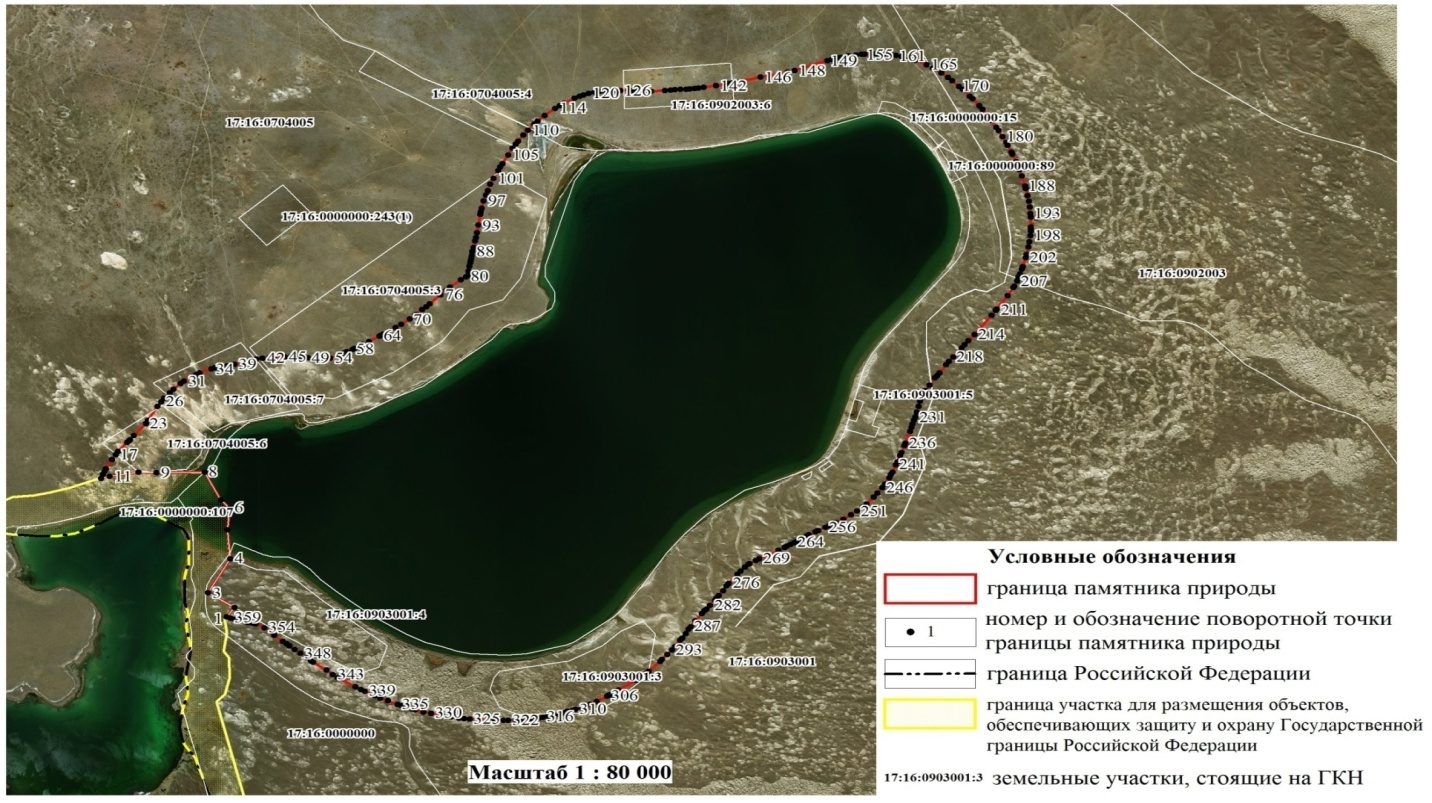 Приложение № 5к постановлению ПравительстваРеспублики Тываот 28 февраля 2007 г. № 294П О Л О Ж Е Н И Ео памятнике природы республиканского значения «Озеро Хадын»1. Общие положения1.1. Настоящее Положение разработано в соответствии с требованиями федеральных законов от 14 марта 1995 г. № 33-ФЗ «Об особо охраняемых природных территориях», от 10 января 2002 г. № 7-ФЗ «Об охране окружающей среды», Земельным кодексом Российской Федерации, Водного кодекса Российской Федерации, Закона Республики Тыва от 9 декабря 1996 г. № 645 «Об особо охраняемых природных территориях Республики Тыва».1.2. Озеро Хадын – самый большой водоем Улуг-Хемской котловины, находится в бессточной впадине, окруженной холмистой равниной. В переводе с тувинского название означает «береза». Абсолютная отметка уреза воды – 707,88 метров. Озеро имеет неправильную форму, несколько вытянутую с запада на восток, с изрезанной береговой линией и заливами. Глубина водоема в прибрежных зонах составляет 1,5 – 2,0 метра, в наиболее глубокой западной части – 10 метров, длина озера составляет около 10 км, ширина – до 6 км. Дно у озера песчаное. Берега представляют собой песчаные пляжи с выцветами солей (на восточном и северном берегах). Пологие восточные и западные берега местами заболочены, поросли камышом.2. Цели и задачи памятника природы2.1. Основными целями памятника природы является охрана ценных и значимых природных объектов, обеспечение регулируемой рекреации на природе с интенсивностью от средней до высокой и воздействием на окружающую среду от низкого до среднего. 2.2. Основными задачами памятника природы являются:- поддержание целостности естественных сообществ и общего биологического баланса, видового разнообразия зверей и птиц; - поддержание общего экологического баланса в регионе; - получение дохода от посещения территории особо охраняемых природных территорий. 3. Местоположение, площадь и описание границ памятника природы3.1. Памятник природы расположен в Сибирском федеральном округе, в северо-восточной части Республики Тыва, в пределах Улуг-Хемской котловины, занимающей центральное положение на территории Республики Тыва, на землях муниципального образования «Тандинский кожуун».Памятник природы находится в 19 км на север отс. Бай-Хаак, в 48 км на юг от г. Кызыла (32 км по федеральной трассе «Енисей» (М54), на 837-м км нужно повернуть направо и по проселочной дороге проехать еще 17 км до озера Хадын). 3.2. Общая площадь особо охраняемой природной территории составляет  5 364,74 га, общая площадь памятника природы – 2409,53 га, площадь водной поверхности озера – 2409,53 га. Площадь охранной зоны – 2955,21 га.3.3 Памятник природы включает в себя акваторию оз. Хадын.Граница оз. Хадын соответствует среднемноголетнему уровню водыКаталог координат поворотных точек границы охранной зоны памятника природы регионального значения «Озеро Хадын»Карта-схема расположения границы памятника природырегионального значения «Озеро Хадын»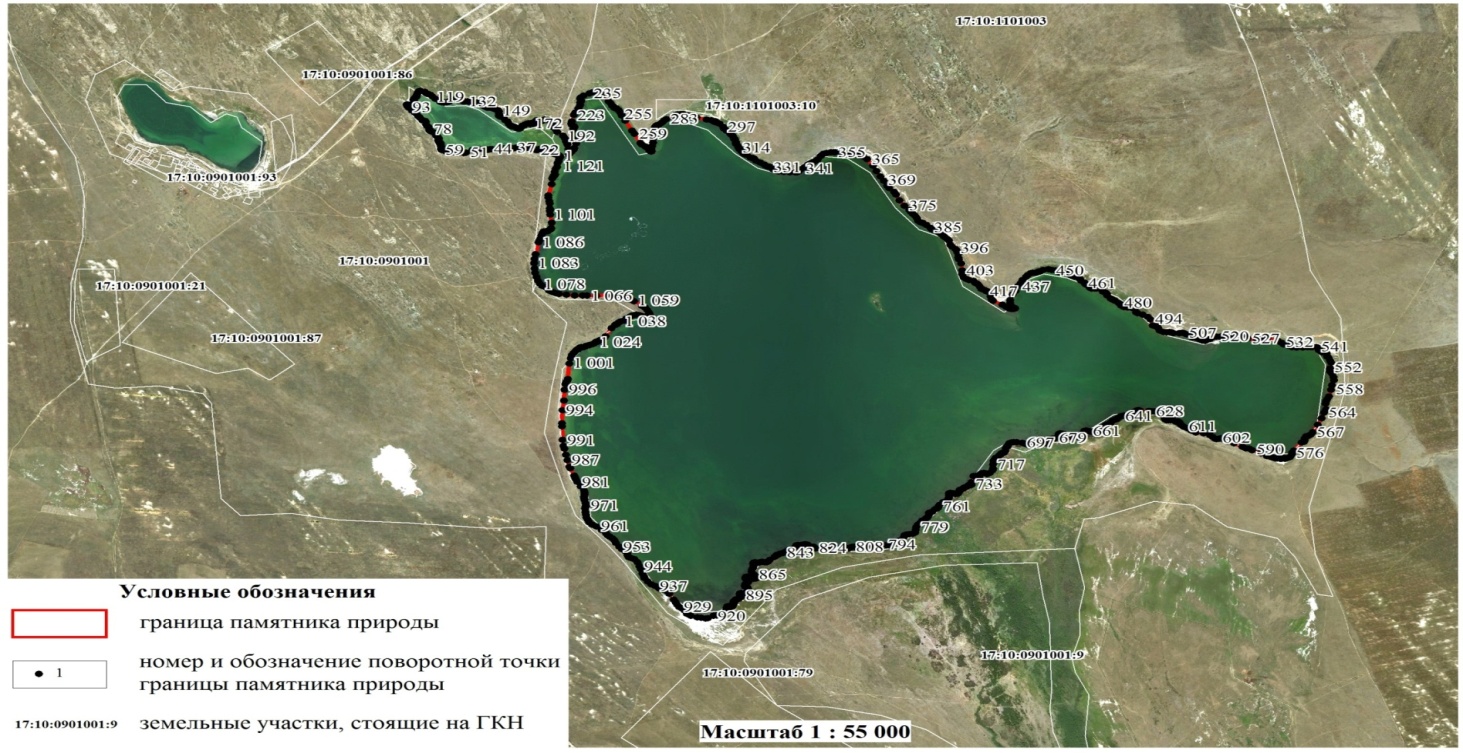 Граница охранной зоны памятника природыОхранная зона памятника природы представляет собой зону шириной 1000 метров, прилегающую к границе памятника природы по ее периметру.Описание границ: Северная, восточная и южная внешняя граница охранной зоны проходит на расстоянии от границы памятника по ее периметру шириной 1000 м. Северо-западная внешняя граница охранной зоны граничит с границей охранной зоны памятника природы «Озеро Дус-Холь».Каталог координат поворотных точек границы охранной зоны памятника природы регионального значения «Озеро Хадын»Каталог координат поворотных точек (WGS)Карта-схема расположения границы охранной зоны памятника природырегионального значения «Озеро Хадын»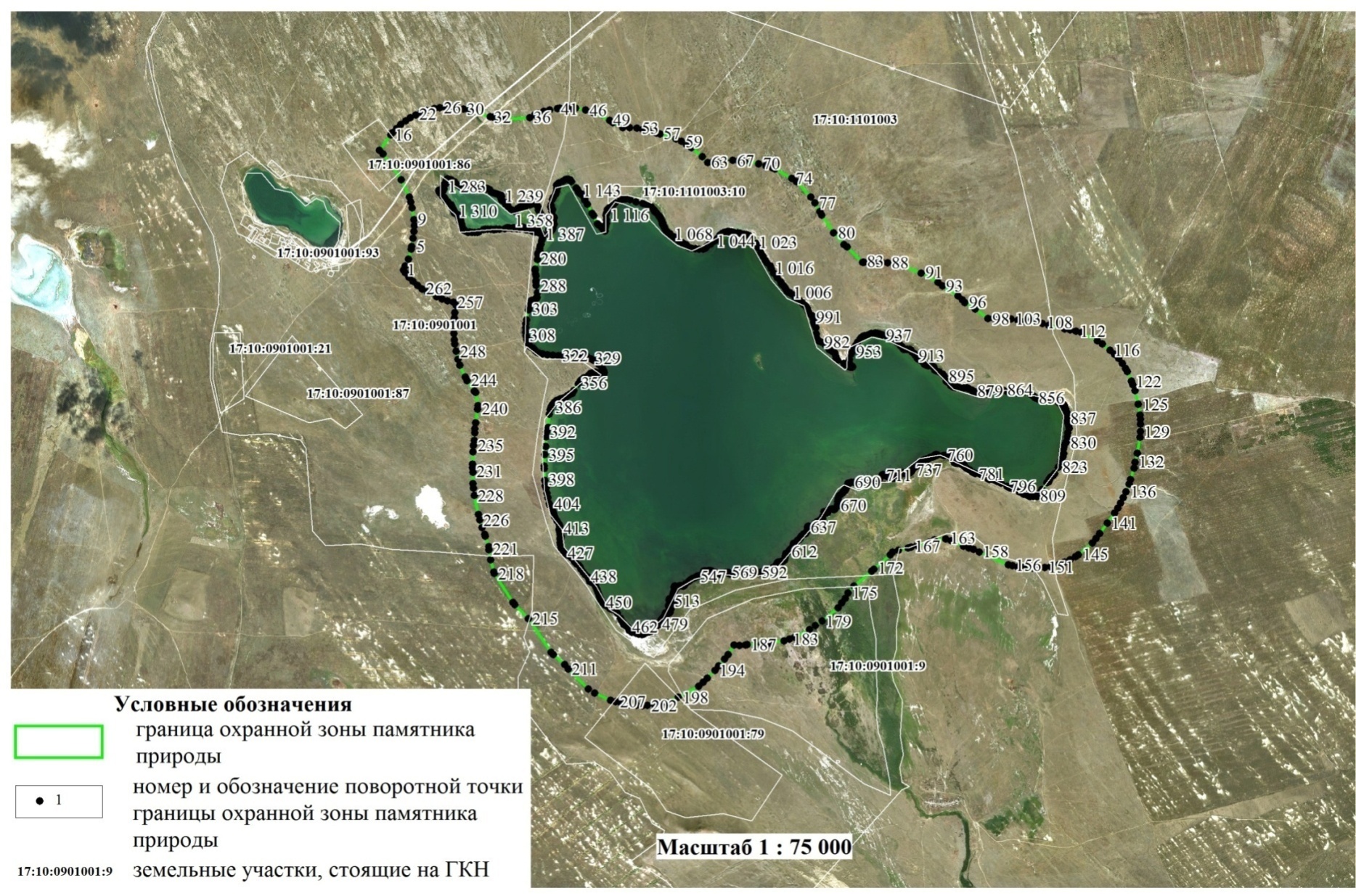 4. Управление памятника природыОхрана Памятника природы организуется и осуществляется государственным казенным учреждением «Дирекция по особо охраняемым природным территориям Республики Тыва» Министерства природных ресурсов и экологии Республики Тыва.Юридический адрес: Республика Тыва, г. Кызыл, ул. Калинина, д.1 Б.5. Режим особой охраны и природопользования5.1. На территории памятника природы запрещается всякая деятельность, влекущая за собой нарушение сохранности памятника природы. На территории водоохранной зоны (50 м) устанавливается специальный режим осуществления хозяйственной и иной деятельности в целях предотвращения загрязнения, засорения, заиления водных объектов и истощения их вод, а также сохранения среды обитания водных биологических ресурсов и других объектов животного и растительного мира.Охранная зона памятника природы может включать следующие функциональные подзоны: - подзоны особой охраны; - подзоны покоя (птиц); - рекреационная подзона, в том числе:подзона размещения сезонных объектов, палаточных городков и стоянки транспортных средств (кемпинга);подзона размещения объектов капитального строительства.Функциональные подзоны охранной зоны республиканского значения – памятника природы могут иметь следующие режимы особой охраны:1) режим особой охраны функциональной подзоны особой охраны памятника природы. На территории подзоны запрещается:- строительство, эксплуатация зданий и сооружений, в том числе временного характера;- движение и стоянка транспортных средств, установка палаток, бивуаков, разведение костров;- установка туалетов, душевых;- снятие верхнего плодородного слоя, в том числе выкапывание ям под туалеты; - организация точек общественного питания, продажи продуктов питания;- засорение, захламление территории;- разведение костров;2) режим особой охраны функциональной подзоны покоя (птиц) памятника природы.На территории подзоны запрещается:- строительство, эксплуатация зданий и сооружений, в том числе временного характера;- движение и стоянка транспортных средств, установка палаток, бивуаков, разведение костров;- установка туалетов, душевых;- снятие верхнего плодородного слоя, в том числе выкапывание ям под туалеты; - организация точек общественного питания, продажи продуктов питания;- засорение, захламление территории;3) режим особой охраны функциональной подзоны размещения сезонных объектов, палаточных городков и стоянки транспортных средств (кемпинга) памятника природы.На территории подзоны запрещается:- строительство и эксплуатация объектов капитального строительства, кроме строительства и эксплуатации туалетов, душевых с оборудованными сооружениями (водонепроницаемыми кессонами), обеспечивающими охрану водного объекта, грунтовых вод, почв от загрязнения, засорения, заиления и истощения вод в соответствии с водным законодательством и законодательством в области охраны окружающей среды;- снятие верхнего плодородного слоя, в том числе выкапывание ям; - засорение, захламление территории, в том числе оставление бытового мусора вне специально оборудованных мест для сбора мусора (контейнерных площадок);- организация мест сбора мусора (контейнерных площадок) без оборудования их сооружениями с твердым покрытием, обеспечивающим охрану водного объекта, грунтовых вод, почв от загрязнения, засорения, в соответствии с законодательством в области охраны окружающей среды;- разведение костров вне специально оборудованных мест (костровищ);4) режим особой охраны функциональной подзоны размещения объектов капитального строительства памятника природы.На территории подзоны запрещается:- отвод земельных участков под строительство зданий и сооружений без согласования с ГКУ «Дирекция по особо охраняемым природным территориям Республики Тыва»;- строительство, эксплуатация зданий и сооружений без положительного заключения государственной экологической экспертизы проектно-сметной документации на строительство;- бурение скважин на воду без положительного заключения государственной экологической экспертизы, а также эксплуатация скважин без лицензии (договора) на водопользование;- строительство, эксплуатация туалетов, душевых и бань без оборудования их сооружениями (водонепроницаемыми кессонами), обеспечивающими охрану водного объекта, грунтовых вод, почв от загрязнения, засорения, заиления и истощения, в соответствии с водным законодательством и законодательством в области охраны окружающей среды;- организация мест сбора мусора (контейнерных площадок) без оборудования их сооружениями с твердым покрытием, обеспечивающим охрану водного объекта, грунтовых вод, почв от загрязнения, засорения, в соответствии с законодательством в области охраны окружающей среды;- организация точек общественного питания, продажи продуктов питания, а также оказание иных платных услуг без соответствующих разрешительных документов, предусмотренных законодательством на оказание данных услуг;- стоянка транспортных средств, установка палаток, бивуаков вне территорий пансионатов, туристических баз и иных оборудованных мест отдыха, в которых организован сбор и вывоз бытовых отходов.5.2. Основные разрешенные виды природопользования и иной хозяйственной деятельности.Рекреационная подзона охранной зоны:- отдых населения в установленных местах; - туристические походы по утвержденным маршрутам; - обустройство организованных стоянок для транспортных средств, но не ближе 50 метров от уреза воды; - обустройство пляжей, кемпингов, палаточных городков, спортивных площадок, раздевалок и биотуалетов;- проектирование, строительство, реконструкция, ввод в эксплуатацию, эксплуатация хозяйственных и иных объектов при условии оборудования таких объектов сооружениями, обеспечивающими охрану водных объектов от загрязнения, засорения и истощения вод в соответствии с водным законодательством и законодательством в области охраны окружающей среды.Подзона покоя охранной зоны:Основные ограничения хозяйственной и иной деятельности: - засорение, захламление территории или нанесение какого-либо другого ущерба естественному состоянию памятника; - разрушение берегов озера, уничтожение берегозащитной, водной и болотной растительности; - неорганизованный забор лечебной грязи; - движение и стоянка транспортных средств (кроме специальных транспортных средств), за исключением их движения по дорогам и стоянки на дорогах и в специально оборудованных местах, имеющих твердое покрытие; - мойка транспортных средств и иной техники; - установка палаток, бивуаков; - добывание птиц и иных объектов животного мира; - прокладка новых дорог, проведение работ, связанных с нарушением почв и изменением уровня грунтовых вод; - выпас сельскохозяйственных животных и организация для них летних лагерей, ванн; - порча, изменение видового состава озера; - охота на все виды птиц и животных;- отвод, выделение земельных участков для строительства зданий и сооружений постоянного или временного типа без согласования с государственным учреждением «Дирекция по особо охраняемым природным территориям Республики Тыва»; - проектирование, строительство, реконструкция, ввод в эксплуатацию, эксплуатация хозяйственных и иных объектов без оборудования таких объектов сооружениями, обеспечивающими охрану водных объектов от загрязнения, засорения и истощения вод в соответствии с водным законодательством и законодательством в области охраны окружающей среды, а также без проведения государственной экологической экспертизы проектно-сметной документации планируемых объектов строительства;- собственники, владельцы и пользователи земельных участков, на которых находятся памятники природы и (или) охранные зоны, обязаны обеспечивать режим особой охраны памятников природы (не допускать засорения, захламления территорий или иного ухудшения экологической обстановки памятника природы).5.3. Дополнительно в водоохранной зоне (пятьдесят метров) вокруг озера Хадын запрещается: 1) движение автотранспорта вне дорог, стоянка автомобилей, мотоциклов и других машин ближе 50 метров от берега озера; 2) установка палаток, бивуаков; 3) установка туалетов с выгребными ямами;4) строительство, эксплуатация зданий и сооружений; 5) выпас сельскохозяйственных животных, прогон скота, использование озера в качестве водопоя и организации для них летних лагерей, ванн; 6) сброс сточных вод;7) размещение кладбищ, скотомогильников, объектов размещения отходов производства и потребления, химических, взрывчатых, токсичных, отравляющих и ядовитых веществ, пунктов захоронения радиоактивных отходов;8) размещение специализированных хранилищ пестицидов и агрохимикатов, применение пестицидов и агрохимикатов;9) разведка и добыча полезных ископаемых.6. Режим природопользования6.1. На территории памятника природы разрешается: 1) отдых населения в установленных местах; 2) туризм и походы по утвержденным маршрутам;3) проведение научно-исследовательских работ (мониторинг состояния окружающей среды, изучение функционирования и развития природных экосистем и их компонентов и др.);4) проведение эколого-просветительских мероприятий (проведение учебно-познавательных экскурсий, организация и обустройство экологических учебных троп, снятие видеофильмов, фотографирование с целью выпуска слайдов, буклетов и др.);5) проведение природоохранных мероприятий (предупреждение чрезвычайных ситуаций, сохранение генофонда видов живых организмов, обеспечение условий обитания редких и исчезающих видов растений и животных и др.);6) собственники, владельцы и пользователи земельных участков, на которых находятся памятники природы и/или охранные зоны, обязаны обеспечивать режим особой охраны памятников природы (не допускать засорения, захламления территорий или иного ухудшения экологической обстановки памятника природы).7. Охрана и контроль за соблюдением режима памятника природы7.1. Границы памятника природы обозначаются на местности предупредительными и информационными знаками по периметру его границ и внутри территории по дорогам общего пользования.7.2. Контроль за соблюдением установленного режима охраны памятников природы и их охранных зон осуществляется органом исполнительной власти Республики Тыва в сфере управления особо охраняемыми природными территориями.7.3. Памятник природы и границы его функциональных подзон охранной зоны обозначаются на местности предупредительными и информационными знаками. Границы функциональных подзон охранной зоны памятника природы устанавливаются специально уполномоченным органом исполнительной власти Республики Тыва в сфере охраны окружающей среды.8. Ответственность за нарушение режима памятника природыНарушение установленного режима или иных правил охраны и использования окружающей природной среды и природных ресурсов на территории памятника природы влечет за собой ответственность, предусмотренную действующим законодательством.___________Приложение № 6к постановлению ПравительстваРеспублики Тываот 28 февраля 2007 г. № 294П О Л О Ж Е Н И Е о памятнике природы республиканского значения «Озеро Сут-Холь»1. Общие положения1.1. Настоящее Положение разработано в соответствии с требованиями федеральных законов от 14 марта 1995 г. № 33-ФЗ «Об особо охраняемых природных территориях», от 10 января 2002 г. № 7-ФЗ «Об охране окружающей среды», Водного кодекса Российской Федерации, Закона Республики Тыва от 9 декабря 1996 г.       № 645 «Об особо охраняемых природных территориях Республики Тыва».1.2. Памятник природы «Озеро Сут-Холь» (далее – памятник природы) имеет двойной статус – это и памятник природы, и объект, находящийся в заказнике. Входит состав государственного природного заказника «Сут-Хольский», образованного 21 сентября 1979 г. Озеро Сут-Холь расположено в отрогах Западного Саяна, неподалеку от р. Хемчик на высоте 1800 метров над уровнем моря. 2. Цели и задачи памятника природы2.1. Основными целями памятника природы является охрана озера Сут-Холь, охрана и восстановление природных ресурсов, а также организация их использования в рекреационных и эколого-просветительских целях, обеспечение регулируемой рекреации на природе с интенсивностью от средней до высокой и воздействием на окружающую среду от низкого до среднего. 2.2. Основными задачами памятника природы является:- сохранение природной среды, природных ландшафтов, охрана объектов животного и растительного мира, природных и историко-культурных комплексов в границах памятника природы;- создание условий для отдыха граждан (в том числе массового) и сохранение рекреационных ресурсов;- вовлечение местного населения в сферу охраны окружающей среды;- получение дохода от посещения территории особо охраняемых природных территорий.3. Местоположение, площадь и описание границ памятника природы3.1. Гидрогеологический памятник природы расположен в Сибирском федеральном округе, северо-западной части Республики Тыва муниципального образования «Сут-Хольский кожуун». Озеро Сут-Холь расположено в пределах Алтае-Саянской физико-географической страны, Тувинской горной области, гольцовых, таежных, подтаежных, степных ландшафтах. Озеро лежит в юго-восточных отрогах Алашского нагорья, неподалеку от бурного Хемчика, в отрогах Западного Саяна, на высоте 1 814,6 метров над уровнем моря.3.2. Площадь памятника природы составляет 3793,70 га, площадь водной поверхности озера – 1412,79 га. 3.3. Граница памятника природы начинается с точки, расположенной на пересечении с безымянным ручьем у северо-западной оконечности озера в 2,8 км от устья ручья, считая по прямой, далее памятник природы идет на протяжении 0,87 км в северном направлении до точки, расположенной на пересечении с тропой на границе лесного массива, в 2,8 км от устья безымянного ручья. Далее на протяжении 2,2 км, считая по прямой, граница памятник природы идет общим юго-восточным направлением по границе лесного массива до точки, в 1,2 км, считая по прямой, от устья безымянного ручья, затем проходит общим восточным направлением на расстоянии 1 000 м от берега (береговой линии) озера, огибая его с северной, восточной и западной сторон до точки, расположенной на пересечении с безымянным ручьем в урочище Чинге-Ажиг.Далее, огибая урочище Чинге-Ажиг расстоянием 1 000 м от берега (береговой линии) озера, проходит до точки, расположенной на границе лесного массива и урочища Улуг-Ажиг, затем по границе урочища Улуг-Ажиг до точки, расположенной на пересечении с безымянным ручьем в 1,9 км от его устья. Далее граница проходит в северном направлении на протяжении 0,5 км до точки, расположенной на пересечении с тропой на границе с лесным массивом.Затем граница идет в восточном направлении на расстоянии 0,8 км по тропе вдоль границы лесного массива, охватывая урочище Улуг-Ажиг до точки, расположенной в 1,3 км, считая по прямой, от устья безымянного ручья.Далее граница памятника природы проходит общим северным направлением по лесному массиву на расстоянии 1 000 м от берега (береговой линии) озера до точки, расположенной на границе лесного массива, далее общим северо-западным направлением идет по границе обширного урочища, огибая лесной массив, до первоначальной точки описания.Каталог координат поворотных точек границы памятника природы регионального значения «Сут-Холь»Каталог координат поворотных точек (WGS)Карта-схема расположения границы памятника природырегионального значения «Озеро Сут-Холь»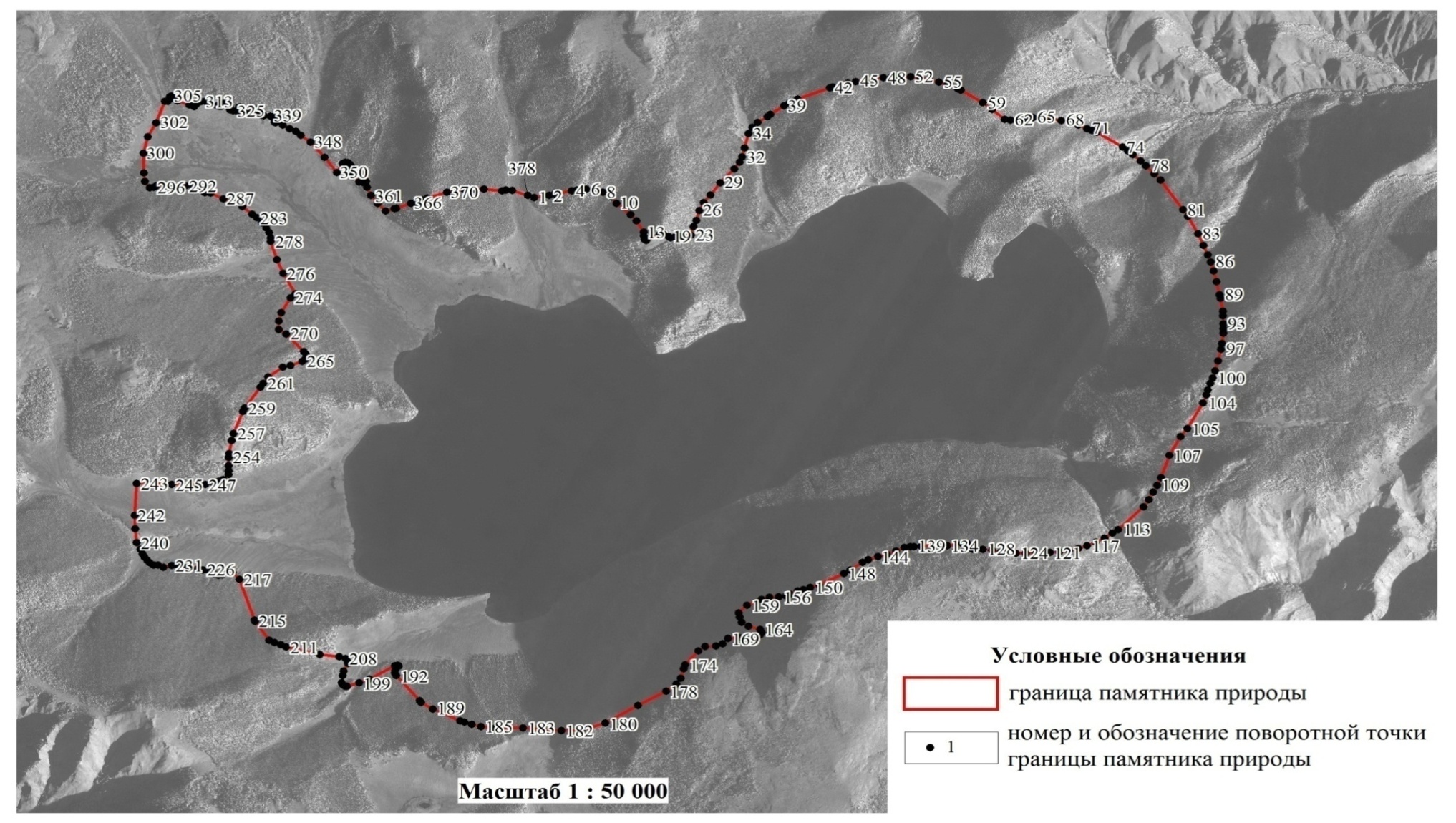 4. Управление памятника природыОхрана памятника природы организуется и осуществляется государственным казенным учреждением «Дирекция по особо охраняемым природным территориям Республики Тыва» и Министерством природных ресурсов и экологии Республики Тыва.Юридический адрес: Республика Тыва, г. Кызыл, ул. Калинина, д. 1 Б.5. Режим особой охраны5.1. На территории памятника природы запрещается всякая деятельность, влекущая за собой нарушение сохранности памятника природы, в том числе промышленное, любительское и спортивное рыболовство в запретные сроки согласно действующим в Республике Тыва Правилам рыболовства, движение и стоянка механических транспортных средств на водоохраной зоне, а также по льду, за исключением транспорта государственных органов, осуществляющих охрану и надзор за соблюдением установленного режима и (или иных правил охраны и использования природных ресурсов на территории памятника природы, и пользователя, осуществляющего промышленное рыболовство.Памятник природы может включать следующие функциональные подзоны: - подзоны особой охраны; - подзоны покоя (птиц); - рекреационная подзона, в том числе:подзона размещения сезонных объектов, палаточных городков и стоянки транспортных средств (кемпинга);подзона размещения объектов капитального строительства.Функциональные подзоны охранной зоны республиканского значения – памятника природы могут иметь следующие режимы особой охраны:1) режим особой охраны функциональной подзоны особой охраны памятника природы. На территории подзоны запрещается:- строительство, эксплуатация зданий и сооружений, в том числе временного характера;- движение и стоянка транспортных средств, установка палаток, бивуаков, разведение костров;- установка туалетов, душевых;- снятие верхнего плодородного слоя, в том числе выкапывание ям под туалеты; - организация точек общественного питания, продажи продуктов питания;- засорение, захламление территории;- разведение костров;2) режим особой охраны функциональной подзоны покоя (птиц) памятника природы.На территории подзоны запрещается:- строительство, эксплуатация зданий и сооружений, в том числе временного характера;- движение и стоянка транспортных средств, установка палаток, бивуаков, разведение костров;- установка туалетов, душевых;- снятие верхнего плодородного слоя, в том числе выкапывание ям под туалеты; - организация точек общественного питания, продажи продуктов питания;- засорение, захламление территории;3) режим особой охраны функциональной подзоны размещения сезонных объектов, палаточных городков и стоянки транспортных средств (кемпинга) памятника природы.На территории подзоны запрещается:- строительство и эксплуатация объектов капитального строительства, кроме строительства и эксплуатации туалетов, душевых с оборудованными сооружениями (водонепроницаемыми кессонами), обеспечивающими охрану водного объекта, грунтовых вод, почв от загрязнения, засорения, заиления и истощения вод в соответствии с водным законодательством и законодательством в области охраны окружающей среды;- снятие верхнего плодородного слоя, в том числе выкапывание ям; - засорение, захламление территории, в том числе оставление бытового мусора вне специально оборудованных мест для сбора мусора (контейнерных площадок);- организация мест сбора мусора (контейнерных площадок) без оборудования их сооружениями с твердым покрытием, обеспечивающим охрану водного объекта, грунтовых вод, почв от загрязнения, засорения, в соответствии с законодательством в области охраны окружающей среды;- разведение костров вне специально оборудованных мест (костровищ);4) режим особой охраны функциональной подзоны размещения объектов капитального строительства памятника природы.На территории подзоны запрещается:- отвод земельных участков под строительство зданий и сооружений без согласования с ГКУ «Дирекция по особо охраняемым природным территориям Республики Тыва»;- строительство, эксплуатация зданий и сооружений без положительного заключения государственной экологической экспертизы проектно-сметной документации на строительство;- бурение скважин на воду без положительного заключения государственной экологической экспертизы, а также эксплуатация скважин без лицензии (договора) на водопользование;- строительство, эксплуатация туалетов, душевых и бань без оборудования их сооружениями (водонепроницаемыми кессонами), обеспечивающими охрану водного объекта, грунтовых вод, почв от загрязнения, засорения, заиления и истощения, в соответствии с водным законодательством и законодательством в области охраны окружающей среды;- организация мест сбора мусора (контейнерных площадок) без оборудования их сооружениями с твердым покрытием, обеспечивающим охрану водного объекта, грунтовых вод, почв от загрязнения, засорения, в соответствии с законодательством в области охраны окружающей среды;- организация точек общественного питания, продажи продуктов питания, а также оказание иных платных услуг без соответствующих разрешительных документов, предусмотренных законодательством на оказание данных услуг;- стоянка транспортных средств, установка палаток, бивуаков вне территорий пансионатов, туристических баз и иных оборудованных мест отдыха, в которых организован сбор и вывоз бытовых отходов.5.2. Основные ограничения хозяйственной и иной деятельности:В соответствии с водным кодексом (ст. 65), вокруг озера устанавливается водоохранная зона (200 м), на которой устанавливается специальный режим осуществления хозяйственной и иной деятельности в целях предотвращения загрязнения, засорения, заиления водных объектов и истощения их вод, а также сохранения среды обитания водных биологических ресурсов и других объектов животного и растительного мира.На территории памятника природы запрещается:- засорение территории или нанесение какого-либо другого ущерба естественному состоянию памятника; - разрушение берегов озера, уничтожение берегозащитной, водной и болотной растительности; - прокладка новых дорог, проведение работ, связанных с нарушением почв и изменением уровня грунтовых вод; - заготовка леса, распашка земель;- сплошные рубки, за исключением случаев, когда выборочные рубки не обеспечивают замену лесных насаждений, утрачивающих свои средообразующие, водоохранные, санитарно-гигиенические, оздоровительные и иные полезные функции, на лесные насаждения, обеспечивающие сохранение целевого назначения защитных лесов и выполняемых ими полезных функций, что должно быть подтверждено актом лесопатологического обследования;  - выборочные рубки, за исключением проведения выборочных рубок в целях сохранения средообразующих, водоохранных, защитных, санитарно-гигиенических, оздоровительных и иных полезных функций лесов при условии, если это использование совместимо с целевым назначением защитных лесов и выполняемыми ими полезными функциями, на основании акта лесопатологического обследования, за исключением случаев аварий, стихийных бедствий и при иных обстоятельствах, носящих чрезвычайный характер;  - отвод, выделение земельных участков для строительства зданий и сооружений постоянного или временного типа без согласования с государственным учреждением «Дирекция по особо охраняемым природным территориям Республики Тыва»; - проектирование, строительство, реконструкция, ввод в эксплуатацию, эксплуатация хозяйственных и иных объектов без оборудования таких объектов сооружениями, обеспечивающими охрану водных объектов от загрязнения, засорения и истощения вод в соответствии с водным законодательством и законодательством в области охраны окружающей среды, а также без проведения государственной государственной экологической экспертизы проектно-сметной документации планируемых объектов строительства;- собственники, владельцы и пользователи земельных участков, на которых находятся памятники природы и (или) охранные зоны, обязаны обеспечивать режим особой охраны памятников природы (не допускать засорения, захламления территорий или иного ухудшения экологической обстановки памятника природы).5.3. Дополнительно в водоохранной зоне (200 м вокруг оз. Сут-Холь) запрещается:1) движение автотранспорта вне дорог, стоянка автомобилей, мотоциклов и других машин ближе 200 м от берега озера; 2) установка палаток, бивуаков; 3) установка туалетов с выгребными ямами;4) строительство, эксплуатация зданий и сооружений; 5) выпас сельскохозяйственных животных, прогон скота, использование озера в качестве водопоя и организации для них летних лагерей, ванн; 6) сброс сточных вод;7) размещение кладбищ, скотомогильников, объектов размещения отходов производства и потребления, химических, взрывчатых, токсичных, отравляющих и ядовитых веществ, пунктов захоронения радиоактивных отходов;8) размещение специализированных хранилищ пестицидов и агрохимикатов, применение пестицидов и агрохимикатов;9) разведка и добыча полезных ископаемых.6. Режим природопользования6.1. На территории памятника природы разрешается:1) отдых населения в установленных местах; 2) отлов рыбы согласно утвержденной квоте юридическими лицами и индивидуальными предпринимателями, а также физическими лицами в разрешенные правилам рыболовства сроки с разрешенным орудием лова; 3) туризм и походы по утвержденным маршрутам;4) проведение научных работ (мониторинг состояния окружающей среды, изучение функционирования и развития природных экосистем и их компонентов и др.);5) проведение эколого-просветительских мероприятий (проведение учебно-познавательных экскурсий, организация и обустройство экологических учебных троп, снятие видеофильмов, фотографирование с целью выпуска слайдов, буклетов и др.);6) проведение природоохранных мероприятий (предупреждение чрезвычайных ситуаций, сохранение генофонда видов живых организмов, обеспечение условий обитания редких и исчезающих видов растений и животных и др.); 7) собственники, владельцы и пользователи земельных участков, на которых находятся памятники природы и (или) охранные зоны, обязаны обеспечивать режим особой охраны памятников природы (не допускать засорения, захламления территорий или иного ухудшения экологической обстановки памятника природы).7. Охрана и контроль за соблюдением режима памятника природы7.1. Границы памятника природы обозначаются на местности предупредительными и информационными знаками по периметру его границ и внутри территории по дорогам общего пользования.7.2. Контроль за соблюдением установленного режима охраны памятников природы и их охранных зон осуществляется органом исполнительной власти Республики Тыва в сфере управления особо охраняемыми природными территориями.7.3. Памятник природы и границы его функциональных подзон охранной зоны обозначаются на местности предупредительными и информационными знаками. Границы функциональных подзон охранной зоны памятника природы устанавливаются специально уполномоченным органом исполнительной власти Республики Тыва в сфере охраны окружающей среды.8. Ответственность за нарушение режима памятника природыНарушение установленного режима или иных правил охраны и использования окружающей природной среды и природных ресурсов на территории памятника природы влечет за собой ответственность, предусмотренную действующим законодательством.________Приложение №7к постановлению ПравительстваРеспублики Тываот 28 февраля 2007 г. № 294П О Л О Ж Е Н И Е о памятнике природы республиканского значения «Озеро Чагытай»1. Общие положения1.1. Настоящее Положение разработано в соответствии с требованиями федеральных законов от 14 марта 1995 г. № 33-ФЗ «Об особо охраняемых природных территориях», от 10 января 2002 г. № 7-ФЗ «Об охране окружающей среды», Земельным кодексом Российской Федерации, Водного кодекса Российской Федерации, Закона Республики Тыва от 9 декабря 1996 г. № 645 «Об особо охраняемых природных территориях Республики Тыва».1.2. Памятник природы республиканского значения «Озеро Чагытай» (далее – памятник природы) имеет двойной статус – это и памятник природы, и объект, находящийся в заказнике, входит состав гидробиологического Чагытайского заказника, расположенного в предгорьях Восточного Танну-Ола, который был образован  17 июля 1995 г. на базе озера Чагытай. Территория заказника включает в себя озеро Чагытай с трехкилометровой береговой полосой, расширяющейся в пределах поймы реки Мажалык до пяти километров. Озеро Чагытай одно из самых глубоких и самых больших пресных озер Тувинской котловины. 2. Цели и задачи памятника природы2.1. Основными целями памятника природы являются охрана ценных и значимых природных объектов, сохранение природных водно-болотных комплексов в естественном состоянии, защита от негативного воздействия антропогенных и техногенных факторов, биологических ресурсов, занесенных в Красную книгу Российской Федерации и Красную книгу Республики Тыва; обеспечение регулируемой рекреации в ограниченных объемах с низким воздействием на окружающую среду.	2.2. Основными задачами памятника природы являются:- сохранение крупнейшего пресноводного озера на северном склоне хребта Восточный Танну-Ола; - сохранение местообитаний околоводных и водоплавающих птиц; - улучшение условий обитания интродуцированных рыб; - поддержание общего экологического баланса в регионе; - усиление контроля за соблюдением норм и правил хозяйственной и рекреационной деятельности; - получение дохода от посещения территории особо охраняемых природных территорий.3. Местоположение, площадь и описание границ памятника природы3.1. Гидрологический памятник природы расположен в Сибирском федеральном округе, центральной части Республики Тыва, на юге открытой с трех сторон Тувинской котловины, в восточной части муниципального образования «Тандинский кожуун». Озеро Чагытай (Джагытай-Куль) расположено приблизительно           в 97 км к югу от г. Кызыла, вдоль северного уступа хребта Восточный Танну-Ола на высоте 1 003 м над уровнем моря, в 15 км на восток от с. Дурген и в 25 км на запад от с. Балгазын.3.2. Площадь памятника природы составляет 5102,64 га. Площадь водной поверхности озера – 2 860,0 га.3.3. Памятник природы включает в себя акваторию оз. Чагытай и прилегающую территорию. Граница памятника природы проходит на расстоянии 1000 м от среднего многолетнего уреза воды по его периметру, охватывая заболоченную пойму р. Мажалык.Каталог координат поворотных точек границы памятника природы регионального значения «Озеро Чагытай»4. Управление памятника природыОхрана памятника природы организуется и осуществляется Государственным казенным учреждением «Дирекция по особо охраняемым природным территориям Республики Тыва» Министерства природных ресурсов и экологии Республики Тыва.Юридический адрес: Республика Тыва, г. Кызыл, ул. Калинина, д. 1 Б.5. Режим особой охраны5.1. На территории памятника природы запрещается всякая деятельность, влекущая за собой нарушение сохранности памятника природы, в том числе промышленное, любительское и спортивное рыболовство в запретные сроки согласно действующим в Республике Тыва Правилам рыболовства, движение и стоянка механических транспортных средств на водоохраной зоне, а также по льду, за исключением транспорта государственных органов, осуществляющих охрану и надзор за соблюдением установленного режима и (или) иных правил охраны и использования природных ресурсов на территории памятника природы, и пользователя, осуществляющего промышленное рыболовство.Памятник природы может включать следующие функциональные подзоны: - подзоны особой охраны; - подзоны покоя (птиц); - рекреационная подзона, в том числе:подзона размещения сезонных объектов, палаточных городков и стоянки транспортных средств (кемпинга);подзона размещения объектов капитального строительства.Функциональные подзоны охранной зоны республиканского значения – памятника природы могут иметь следующие режимы особой охраны:1) режим особой охраны функциональной подзоны особой охраны памятника природы. На территории подзоны запрещается:- строительство, эксплуатация зданий и сооружений, в том числе, временного характера;- движение и стоянка транспортных средств, установка палаток, бивуаков, разведение костров;- установка туалетов, душевых;- снятие верхнего плодородного слоя, в том числе, выкапывание ям под туалеты; - организация точек общественного питания, продажи продуктов питания;- засорение, захламление территории;- разведение костров;2) режим особой охраны функциональной подзоны покоя (птиц) памятника природы.На территории подзоны запрещается:- строительство, эксплуатация зданий и сооружений, в том числе временного характера;- движение и стоянка транспортных средств, установка палаток, бивуаков, разведение костров;- установка туалетов, душевых;- снятие верхнего плодородного слоя, в том числе выкапывание ям под туалеты; - организация точек общественного питания, продажи продуктов питания;- засорение, захламление территории;3) режим особой охраны функциональной подзоны размещения сезонных объектов, палаточных городков и стоянки транспортных средств (кемпинга) памятника природы.На территории подзоны запрещается:- строительство и эксплуатация объектов капитального строительства, кроме строительства и эксплуатации туалетов, душевых с оборудованными сооружениями (водонепроницаемыми кессонами), обеспечивающими охрану водного объекта, грунтовых вод, почв от загрязнения, засорения, заиления и истощения вод в соответствии с водным законодательством и законодательством в области охраны окружающей среды;- снятие верхнего плодородного слоя, в том числе выкапывание ям; - засорение, захламление территории, в том числе оставление бытового мусора вне специально оборудованных мест для сбора мусора (контейнерных площадок);- организация мест сбора мусора (контейнерных площадок) без оборудования их сооружениями с твердым покрытием, обеспечивающим охрану водного объекта, грунтовых вод, почв от загрязнения, засорения, в соответствии с законодательством в области охраны окружающей среды;- разведение костров вне специально оборудованных мест (костровищ);4) режим особой охраны функциональной подзоны размещения объектов капитального строительства памятника природы.На территории подзоны запрещается:- отвод земельных участков под строительство зданий и сооружений без согласования с ГКУ «Дирекция по особо охраняемым природным территориям Республики Тыва»;- строительство, эксплуатация зданий и сооружений без положительного заключения государственной экологической экспертизы проектно-сметной документации на строительство;- бурение скважин на воду без положительного заключения государственной экологической экспертизы, а также эксплуатация скважин без лицензии (договора) на водопользование;- строительство, эксплуатация туалетов, душевых и бань без оборудования их сооружениями (водонепроницаемыми кессонами), обеспечивающими охрану водного объекта, грунтовых вод, почв от загрязнения, засорения, заиления и истощения в соответствии с водным законодательством и законодательством в области охраны окружающей среды;- организация мест сбора мусора (контейнерных площадок) без оборудования их сооружениями с твердым покрытием, обеспечивающим охрану водного объекта, грунтовых вод, почв от загрязнения, засорения, в соответствии с законодательством в области охраны окружающей среды;- организация точек общественного питания, продажи продуктов питания, а также оказание иных платных услуг без соответствующих разрешительных документов, предусмотренных законодательством на оказание данных услуг.- стоянка транспортных средств, установка палаток, бивуаков вне территорий пансионатов, туристических баз и иных оборудованных мест отдыха, в которых организован сбор и вывоз бытовых отходов.5.2. Основные ограничения хозяйственной и иной деятельности:В соответствии с Водным кодексом Российской Федерации (ст. 65) вокруг озера устанавливается водоохранная зона (200 м), на которой устанавливается специальный режим осуществления хозяйственной и иной деятельности в целях предотвращения загрязнения, засорения, заиления водных объектов и истощения их вод, а также сохранения среды обитания водных биологических ресурсов и других объектов животного и растительного мира.На территории памятника природы «Озеро Чагытай» запрещается: - засорение территории или нанесение какого-либо другого ущерба естественному состоянию памятника; - разрушение берегов озера, уничтожение берегозащитной, водной и болотной растительности; - охота на диких копытных животных, водоплавающую дичь и пушных зверей;- прокладка новых дорог, проведение работ, связанных с нарушением почв и изменением уровня грунтовых вод; - заготовка леса, распашка земель;- сплошные рубки, за исключением случаев, когда выборочные рубки не обеспечивают замену лесных насаждений, утрачивающих свои средообразующие, водоохранные, санитарно-гигиенические, оздоровительные и иные полезные функции, на лесные насаждения, обеспечивающие сохранение целевого назначения защитных лесов и выполняемых ими полезных функций, что должно быть подтверждено актом лесопатологического обследования; - выборочные рубки, за исключением выборочных рубок, проводимых в целях сохранения средообразующих, водоохранных, защитных, санитарно-гигиенических, оздоровительных и иных полезных функций лесов при условии, если это использование совместимо с целевым назначением защитных лесов и выполняемыми ими полезными функциями, на основании акта лесопатологического обследования, за исключением случаев аварий, стихийных бедствий и при иных обстоятельствах, носящих чрезвычайный характер;  - отвод, выделение земельных участков для строительства зданий и сооружений постоянного или временного без согласования с государственным казенным учреждением «Дирекция по особо охраняемым природным территориям Республики Тыва»; - проектирование, строительство, реконструкция, ввод в эксплуатацию, эксплуатация хозяйственных и иных объектов без оборудования таких объектов сооружениями, обеспечивающими охрану водных объектов от загрязнения, засорения и истощения вод в соответствии с водным законодательством и законодательством в области охраны окружающей среды, а также без проведения государственной государственной экологической экспертизы проектно-сметной документации планируемых объектов строительства;- собственники, владельцы и пользователи земельных участков, на которых находятся памятники природы и (или) охранные зоны, обязаны обеспечивать режим особой охраны памятников природы (не допускать засорения, захламления территорий или иного ухудшения экологической обстановки памятника природы).5.3. Дополнительно в водоохранной зоне (200 м) вокруг оз. Чагытай запрещается:1) движение автотранспорта вне дорог, стоянка автомобилей, мотоциклов и других машин ближе 200 метров от берега озера; 2) установка палаток, бивуаков; 3) установка туалетов с выгребными ямами;4) строительство, эксплуатация зданий и сооружений;5) выпас сельскохозяйственных животных прогон скота, использование озера в качестве водопоя и организации для них летних лагерей, ванн; 6) сброс сточных вод;7) размещение кладбищ, скотомогильников, объектов размещения отходов производства и потребления, химических, взрывчатых, токсичных, отравляющих и ядовитых веществ, пунктов захоронения радиоактивных отходов;8) размещение специализированных хранилищ пестицидов и агрохимикатов, применение пестицидов и агрохимикатов;9) разведка и добыча полезных ископаемых.6. Режим природопользования.6.1. На территории памятника природы разрешается:1) отдых населения в установленных местах; 2) отлов рыбы согласно утвержденной квоте юридическими лицами и индивидуальными предпринимателями, а также физическими лицами в разрешенные правилами рыболовства сроки с разрешенным орудием лова; 3) туризм и походы по утвержденным маршрутам;4) научные работы (мониторинг состояния окружающей среды, изучение функционирования и развития природных экосистем и их компонентов и другие);5) эколого-просветительские мероприятия (проведение учебно-познаватель-ных экскурсий, организация и обустройство экологических учебных троп, снятие видеофильмов, фотографирование с целью выпуска слайдов, буклетов и др.);6) природоохранные мероприятия (предупреждение чрезвычайных ситуаций, сохранение генофонда видов живых организмов, обеспечение условий обитания редких и исчезающих видов растений и животных и др.); 7) собственники, владельцы и пользователи земельных участков, на которых находятся памятники природы и (или) охранные зоны, обязаны обеспечивать режим особой охраны памятников природы (не допускать засорения, захламления территорий или иного ухудшения экологической обстановки памятника природы).7. Охрана и контроль за соблюдением режима памятника природы7.1. Границы памятника природы обозначаются на местности предупредительными и информационными знаками по периметру его границ и внутри территории по дорогам общего пользования.7.2. Контроль за соблюдением установленного режима охраны памятников природы и их охранных зон осуществляется органом исполнительной власти Республики Тыва в сфере управления особо охраняемыми природными территориями.7.3. Памятник природы и границы его функциональных подзон охранной зоны обозначаются на местности предупредительными и информационными знаками. Границы функциональных подзон охранной зоны памятника природы устанавливаются специально уполномоченным органом исполнительной власти Республики Тыва в сфере охраны окружающей среды.8. Ответственность за нарушение режима памятника природыНарушение установленного режима или иных правил охраны и использования окружающей природной среды и природных ресурсов на территории памятника природы влечет за собой ответственность, предусмотренную действующим законодательством.Карта-схема расположения границы памятника природырегионального значения «Озеро Чагытай»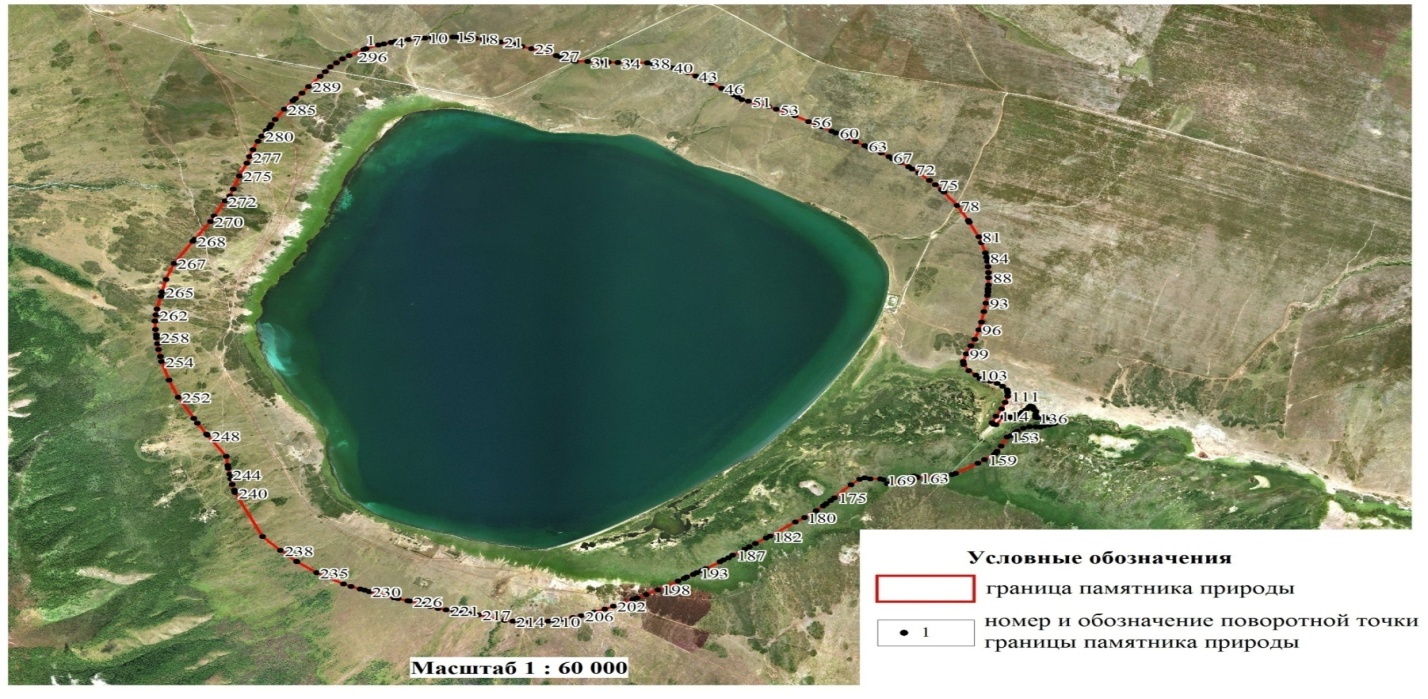 _______                                                                                            Приложение № 8к постановлению ПравительстваРеспублики Тываот 28 февраля 2007 г. № 294П О Л О Ж Е Н И Ео памятнике природы республиканского значения «Уш-Белдирские источники»1. Общие положения1.1. Настоящее Положение разработано в соответствии с требованиями федеральных законов от 14 марта 1995 г. № 33-ФЗ «Об особо охраняемых природных территориях», от 10 января 2002 г. № 7-ФЗ «Об охране окружающей среды», Земельным кодексом Российской Федерации, Водного кодекса Российской Федерации, Закона Республики Тыва от 9 декабря 1996 г. № 645 «Об особо охраняемых природных территориях Республики Тыва».1.2. Минеральные воды памятника природы республиканского значения «Уш-Белдирские источники» (далее – памятник природы) имеют высокую лечебную эффективность. 2. Цели и задачи памятника природы2.1. Основными целями памятника природы является охрана источников минеральных вод Уш-Белдира, охрана и восстановление природных ресурсов, а также организация их использования в рекреационных и эколого-просветительских целях, обеспечение регулируемой рекреации на природе с интенсивностью от средней до высокой и воздействием на окружающую среду от низкого до среднего. 2.2. Основными задачами памятника природы являются: - сохранение природной среды, природных ландшафтов, охрана объектов животного и растительного мира, природных и историко-культурных комплексов в границах памятника природы;- создание условий для отдыха граждан (в том числе массового) и сохранение рекреационных ресурсов;- вовлечение местного населения в сферу охраны окружающей среды;- получение дохода от посещения территории особо охраняемых природных территорий.3. Местоположение, площадь и описание границ памятника природы3.1. Гидрогеологический памятник природы расположен в Сибирском федеральном округе, северо-восточной части Республики Тыва, в Каа-Хемском кожууне. Памятник природы расположен на высоте 1 127 м на правом берегу реки Шишхид-Гол, при слиянии ее с реками Буссийн-Гол и Белин, в 360 км к востоку от г. Кызыла и в 1,5 км от границы Россия-Монголия.3.2. Площадь охранной зоны памятника природы составляет 126,6 га. 3.3. Северная граница охранной зоны памятника природы проходит от точки № 1 с координатами 51°28'32.96" с.ш., 98°2'42.90"в.д., расположенной в 0,06 км восточнее правого берега р. Шишигд-Гол, в 0,27 км северо-западнее устья р. Чавач (правый приток р. Шишигт-Гол) граница охранной зоны памятника природы проходит прямой линией в северо-восточном направлении до точки № 2 с координатами 51°28'40.99" с.ш., 98°3'29.52" в.д., расположенной на пересечении с дорогой, ведущей к взлетно-посадочной полосе. Восточная граница от точки № 2 с координатами 51°28'40.99" с.ш., 98°3'29.52" в.д. граница идет в юго-восточном направлении до точки № 3 с координатами 51°28'30.15" с.ш., 98°3'46.77" в.д., расположенной на вершине горы с отметкой высот 1 239 м, далее идет прямой линией в юго-западном направлении расстоянием   1,2 км до точки № 4 с координатами 51°27'54.09" с.ш., 98°3'26.15" в.д.  Южная граница от № 4 с координатами 51°27'54.09" с.ш., 98°3'26.15" в.д., граница идет прямой линией в западном направлении, пересекая протоку р. Шищигд-Гол, расстоянием 0,4 км до точки № 5 с координатами 51°27'54.24" с.ш., 98°3'5.98" в.д.Западная граница от точки № 5 с координатами 51°27'54.24" с.ш., 98°3'5.98" в.д., граница идет прямой линией с северо-западном направлении расстоянием 0,33 км до точки № 6 с координатами 51°28'2.24" с.ш., 98°2'54.09" в.д., далее следует в том же направлении прямой линией до точки № 7 с координатами 51°2'40.97" с.ш., 51°28'19.90" в.д., расположенной в 0,35 км юго-западнее от устья р. Чавач (правый приток р. Шишигд-Гол), в 0,037 км восточнее правого берега р. Шишигд-Гол и далее в северо-восточном направлении прямой линией до первоначальной точки описания.4. Управление памятника природыОхрана памятника природы организуется и осуществляется государственным казенным учреждением «Дирекция по особо охраняемым природным территориям Республики Тыва» Министерства природных ресурсов и экологии Республики Тыва.Юридический адрес: Республика Тыва, г. Кызыл, ул. Калинина, д. 1 Б.5. Режим особой охраны5.1. На территории памятника природы запрещается и ограничивается всякая деятельность, влекущая за собой нарушение сохранности памятника природы. Охранная зона памятника природы может включать следующие функциональные подзоны: - подзоны особой охраны; - подзоны покоя (птиц); - рекреационная подзона, в том числе:подзона размещения сезонных объектов, палаточных городков и стоянки транспортных средств (кемпинга);подзона размещения объектов капитального строительства.Функциональные подзоны охранной зоны республиканского значения – памятника природы могут иметь следующие режимы особой охраны:1) режим особой охраны функциональной подзоны особой охраны памятника природы. На территории подзоны запрещается:- строительство, эксплуатация зданий и сооружений, в том числе временного характера;- движение и стоянка транспортных средств, установка палаток, бивуаков, разведение костров;- установка туалетов, душевых;- снятие верхнего плодородного слоя, в том числе выкапывание ям под туалеты; - организация точек общественного питания, продажи продуктов питания;- засорение, захламление территории;- разведение костров;2) режим особой охраны функциональной подзоны покоя (птиц) памятника природы.На территории подзоны запрещается:- строительство, эксплуатация зданий и сооружений, в том числе временного характера;- движение и стоянка транспортных средств, установка палаток, бивуаков, разведение костров;- установка туалетов, душевых;- снятие верхнего плодородного слоя, в том числе выкапывание ям под туалеты; - организация точек общественного питания, продажи продуктов питания;- засорение, захламление территории;3) режим особой охраны функциональной подзоны размещения:сезонных объектов, палаточных городков и стоянки транспортных средств (кемпинга) памятника природы.На территории подзоны запрещается:- строительство и эксплуатация объектов капитального строительства, кроме строительства и эксплуатации туалетов, душевых с оборудованными сооружениями (водонепроницаемыми кессонами), обеспечивающими охрану водного объекта, грунтовых вод, почв от загрязнения, засорения, заиления и истощения вод, в соответствии с водным законодательством и законодательством в области охраны окружающей среды;- снятие верхнего плодородного слоя, в том числе выкапывание ям; - засорение, захламление территории, в том числе оставление бытового мусора вне специально оборудованных мест для сбора мусора (контейнерных площадок);- организация мест сбора мусора (контейнерных площадок) без оборудования их сооружениями с твердым покрытием, обеспечивающим охрану водного объекта, грунтовых вод, почв от загрязнения, засорения, в соответствии с законодательством в области охраны окружающей среды;- разведение костров вне специально оборудованных мест (костровищ);4) режим особой охраны функциональной подзоны размещения объектов капитального строительства памятника природы.На территории подзоны запрещается:- отвод земельных участков под строительство зданий и сооружений без согласования с ГКУ «Дирекция по особо охраняемым природным территориям Республики Тыва»;- строительство, эксплуатация зданий и сооружений без положительного заключения государственной экологической экспертизы проектно-сметной документации на строительство;- бурение скважин на воду без положительного заключения государственной экологической экспертизы, а также эксплуатация скважин без лицензии (договора) на водопользование;- строительство, эксплуатация туалетов, душевых и бань без оборудования их сооружениями (водонепроницаемыми кессонами), обеспечивающими охрану водного объекта, грунтовых вод, почв от загрязнения, засорения, заиления и истощения в соответствии с водным законодательством и законодательством в области охраны окружающей среды;- организация мест сбора мусора (контейнерных площадок) без оборудования их сооружениями с твердым покрытием, обеспечивающим охрану водного объекта, грунтовых вод, почв от загрязнения, засорения, в соответствии с законодательством в области охраны окружающей среды;- организация точек общественного питания, продажи продуктов питания, а также оказание иных платных услуг без соответствующих разрешительных документов, предусмотренных законодательством на оказание данных услуг.- стоянка транспортных средств, установка палаток, бивуаков вне территорий пансионатов, туристических баз и иных оборудованных мест отдыха, в которых организован сбор и вывоз бытовых отходов.5.2. Основные ограничения хозяйственной и иной деятельности:В составе охранной зоны (1000 м вокруг источников), в соответствии с Водным кодексом (ст. 65), устанавливается водоохранная зона (50 м), на которой устанавливается специальный режим осуществления хозяйственной и иной деятельности в целях предотвращения загрязнения, засорения, заиления водных объектов и истощения их вод, а также сохранения среды обитания водных биологических ресурсов и других объектов животного и растительного мира.В охранной зоне (1000 метров) вокруг Уш-Белдирских источников запрещается:- засорение территории или нанесение какого-либо другого ущерба естественному состоянию памятника; - прокладка новых дорог, проведение работ, связанных с нарушением почв и изменением уровня грунтовых вод; - неорганизованный забор лечебной грязи для лечения;- сплошные рубки, за исключением случаев, когда выборочные рубки не обеспечивают замену лесных насаждений, утрачивающих свои средообразующие, водоохранные, санитарно-гигиенические, оздоровительные и иные полезные функции, на лесные насаждения, обеспечивающие сохранение целевого назначения защитных лесов и выполняемых ими полезных функций, что должно быть подтверждено актом лесопатологического обследования;  - проведение выборочных, за исключением, если выборочные рубки проводятся в целях сохранения средообразующих, водоохранных, защитных, санитарно-гигиенических, оздоровительных и иных полезных функций лесов при условии, если это использование совместимо с целевым назначением защитных лесов и выполняемыми ими полезными функциями, на основании акта лесопатологического обследования, за исключением случаев аварий, стихийных бедствий и при иных обстоятельствах, носящих чрезвычайный характер; - отвод, выделение земельных участков для строительства зданий и сооружений постоянного или временного без согласования с государственным учреждением «Дирекция по особо охраняемым природным территориям Республики Тыва»; - проектирование, строительство, реконструкция, ввод в эксплуатацию, эксплуатация хозяйственных и иных объектов без оборудования таких объектов сооружениями, обеспечивающими охрану водных объектов от загрязнения, засорения и истощения вод в соответствии с водным законодательством и законодательством в области охраны окружающей среды, а также без проведения государственной экологической экспертизы проектно-сметной документации планируемых объектов строительства;- собственники, владельцы и пользователи земельных участков, на которых находятся памятники природы и (или) охранные зоны, обязаны обеспечивать режим особой охраны памятников природы (не допускать засорения, захламления территорий или иного ухудшения экологической обстановки памятника природы).5.3. Дополнительно в водоохранной зоне (пятьдесят метров) вокруг источника запрещается:1) движение автотранспорта вне дорог, стоянка автомобилей, мотоциклов и других машин ближе 50 метров от источника; 2) неорганизованный забор лечебной грязи для лечения;3) установка туалетов с выгребными ямами;4) строительство, эксплуатация зданий и сооружений; 5) выпас сельскохозяйственных животных прогон скота, использование озера в качестве водопоя и организации для них летних лагерей, ванн; 6) сброс сточных вод;7) размещение кладбищ, скотомогильников, объектов размещения отходов производства и потребления, химических, взрывчатых, токсичных, отравляющих и ядовитых веществ, пунктов захоронения радиоактивных отходов;8) размещение специализированных хранилищ пестицидов и агрохимикатов, применение пестицидов и агрохимикатов;9) разведка и добыча полезных ископаемых.6. Режим природопользования6.1. На территории памятника природы разрешается:1) отдых населения и лечения в установленных местах; 2) туризм и походы по утвержденным маршрутам;3) проведение научных работ (мониторинг состояния окружающей среды, изучение функционирования и развития природных экосистем и их компонентов и др.);4) проведение эколого-просветительских мероприятий (проведение учебно-познаватель-ных экскурсий, организация и обустройство экологических учебных троп, снятие видеофильмов, фотографирование с целью выпуска слайдов, буклетов и др.);5) проведение природоохранных мероприятий (предупреждение чрезвычайных ситуаций, сохранение генофонда видов живых организмов, обеспечение условий обитания редких и исчезающих видов растений и животных и др.); 6) собственники, владельцы и пользователи земельных участков, на которых находятся памятники природы и (или) охранные зоны, обязаны обеспечивать режим особой охраны памятников природы (не допускать засорения, захламления территорий или иного ухудшения экологической обстановки памятника природы).7. Охрана и контроль за соблюдением режима памятника природы7.1. Границы памятника природы обозначаются на местности предупредительными и информационными знаками по периметру его границ и внутри территории по дорогам общего пользования.7.2. Контроль за соблюдением установленного режима охраны памятников природы и их охранных зон осуществляется органом исполнительной власти Республики Тыва в сфере управления особо охраняемыми природными территориями.7.3. Памятник природы и границы его функциональных подзон охранной зоны обозначаются на местности предупредительными и информационными знаками. Границы функциональных подзон охранной зоны памятника природы устанавливаются специально уполномоченным органом исполнительной власти Республики Тыва в сфере охраны окружающей среды.8. Ответственность за нарушение режима памятника природыНарушение установленного режима или иных правил охраны и использования окружающей природной среды и природных ресурсов на территории памятника природы влечет за собой ответственность, предусмотренную действующим законодательством.________Приложение № 9к постановлению ПравительстваРеспублики Тываот 28 февраля 2007 г. № 294П О Л О Ж Е Н И Ео памятнике природы республиканского значения «Озеро Чедер»1. Общие положения1.1. Настоящее Положение разработано в соответствии с требованиями федеральных законов от 14 марта 1995 г. № 33-ФЗ «Об особо охраняемых природных территориях», от 10 января 2002 г. № 7-ФЗ «Об охране окружающей среды», Земельным кодексом Российской Федерации, Водного кодекса Российской Федерации, Закона Республики Тыва от 9 декабря 1996 г. № 645 «Об особо охраняемых природных территориях Республики Тыва».1.2. Озеро Чедер бессточное, расположено в пологой впадине, в пределах обширной Центрально-Тувинской котловины, на абсолютной отметке 706 м. Питание озера осуществляется за счет ручья, впадающего в озеро в южной части, а также грунтовых вод четвертичных озерных отложений. Озеро имеет немного вытянутую форму. Площадь водной поверхности – равна 430 га, длина – 4,5 км, ширина – 0,8-1,5 км, глубина – 1,5-1,8 м. 2. Цели и задачи памятника природы2.1. Основными целями памятника природы является охрана ценных и значимых природных объектов, а также объектов исторического, археологического и культурного наследия, обеспечение регулируемой рекреации на природе с интенсивностью от средней до высокой и воздействием на окружающую среду от низкого до среднего. 2.2. Основными задачами памятника природы являются: - поддержание целостности естественных сообществ и общего биологического баланса, высокого видового разнообразия зверей и птиц, местообитания водоплавающих птиц; - поддержание общего экологического баланса в регионе; - получение дохода от посещения территории особо охраняемых природных территорий.3. Местоположение, площадь и описание границ памятника природы3.1. Озеро Чедер расположено на 45 км южнее г. Кызыла (по федеральной трассе М 54 «Енисей»), в южной части муниципального образования «Кызылский кожуун», на юге Тувинской котловины в бессточной впадине, на борту которой выходят песчано-глинистые породы юры. Впадина окружена холмистой безлесой равниной.3.2 Общая площадь особо охраняемых природных территорий составляет 2064,64 га, в том числе:площадь памятника природы – 476,93 га;площадь водной поверхности озера – 476,93 га;площадь охранной зоны – 1587,71 га.3.3. Граница памятника природы включает в себя акваторию оз. Чедер. Граница водного объекта соответствует среднемноголетним значениям уровня воды.Каталог координат поворотных точек границы памятника природы регионального значения «Озеро Чедер»Карта-схемарасположения памятника природы «Озеро Чедер»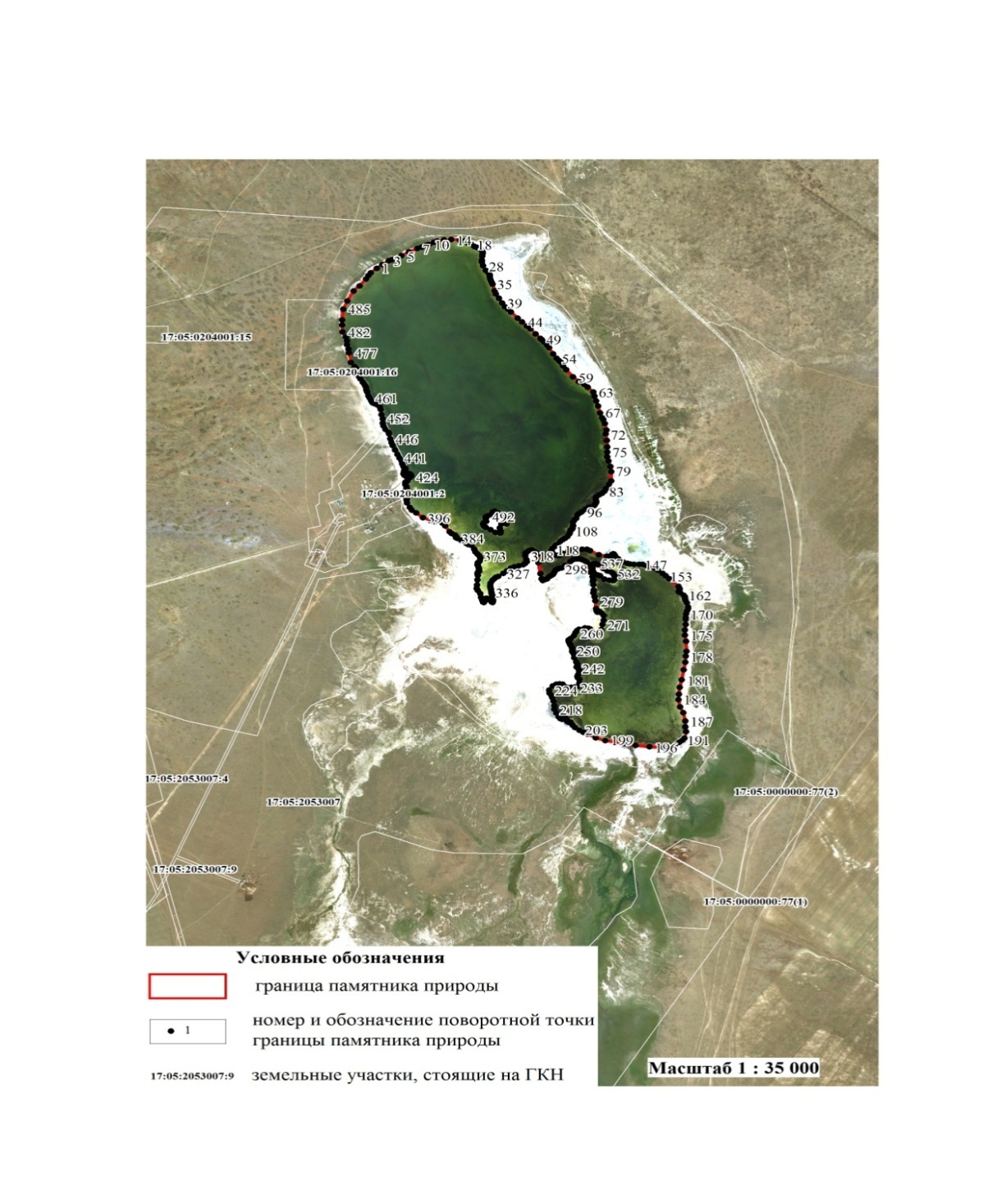 Карта-схема 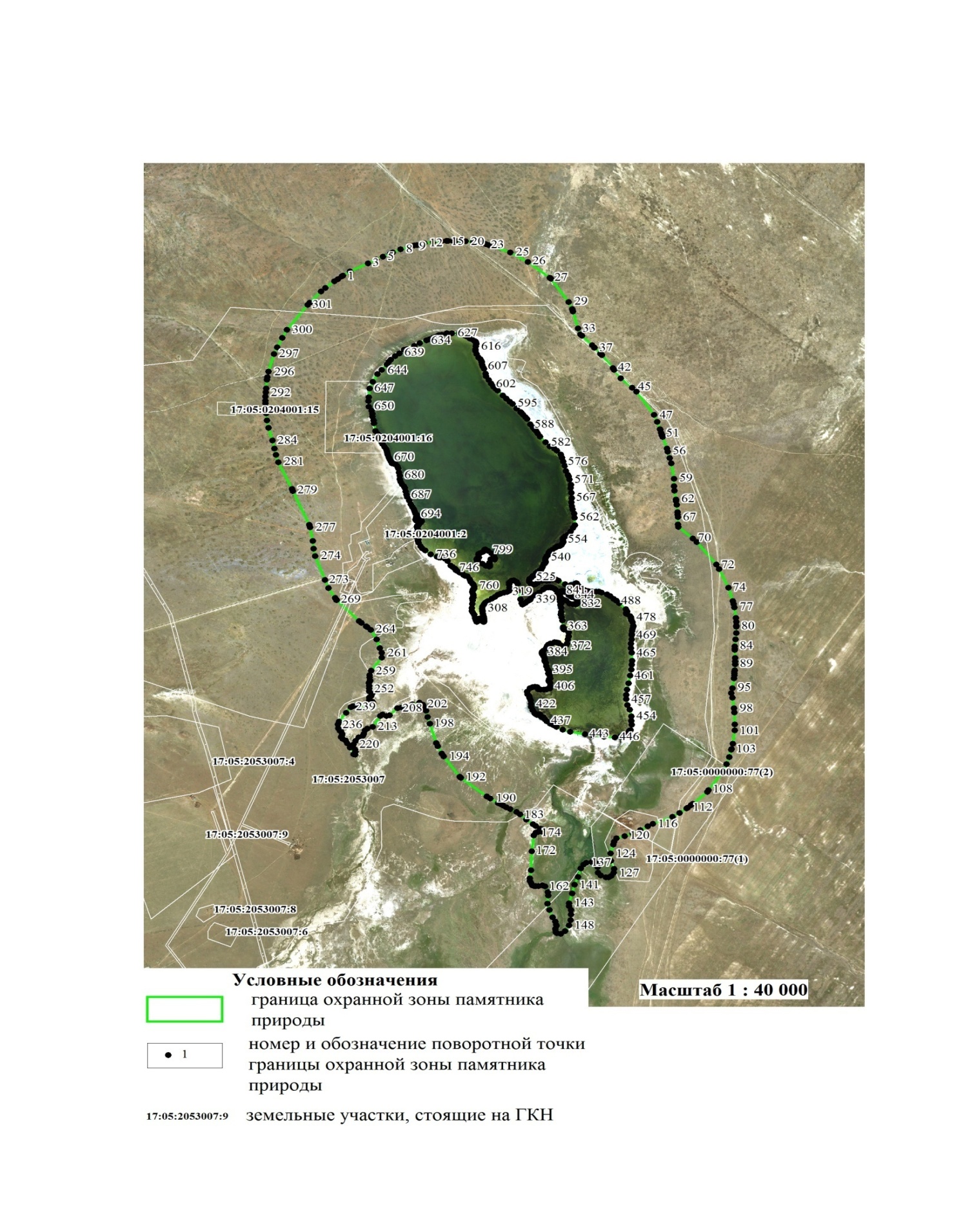 расположения границы охранной зоны памятника природырегионального значения «Озеро Чедер»Граница охранной зоны памятника природыОхранная зона памятника природы представляет собой зону шириной 1000 метров, прилегающую к границе памятника природы по ее периметру и включает территорию оздоровительно-профилактического комплекса – курорт «Чедер». 	Описание границ: 	Граница охранной зоны памятника природы проходит на расстоянии 1000 м от береговой линии акватории озера Чедер.Каталог координат поворотных точек границы охранной зоны памятника природы регионального значения «Озеро Чедер»4. Управление памятника природыОхрана памятника природы организуется и осуществляется государственным казенным учреждением «Дирекция по особо охраняемым природным территориям Республики Тыва» Министерства природных ресурсов и экологии Республики Тыва.Юридический адрес: Республика Тыва, г. Кызыл, ул. Калинина, д. 1 Б.5. Режим особой охраны5.1. На территории памятника природы запрещается и ограничивается всякая деятельность, влекущая за собой нарушение сохранности памятника природы. На территории охранной зоны, кроме сельскохозяйственных угодий, отмечены солончаки в пойме р. Кужур-Судак и по берегам озера. Пойма р. Чедер заболочена. В состав охранной зоны включена территория оздоровительно-профилактического комплекса «Курорт Чедер».Охранная зона памятника природы может включать следующие функциональные подзоны: - подзоны особой охраны; - подзоны покоя (птиц); - рекреационная подзона, в том числе:подзона размещения сезонных объектов, палаточных городков и стоянки транспортных средств (кемпинга);подзона размещения объектов капитального строительства.Функциональные подзоны охранной зоны республиканского значения – памятника природы могут иметь следующие режимы особой охраны:1) режим особой охраны функциональной подзоны особой охраны памятника природы. На территории подзоны запрещается:- строительство, эксплуатация зданий и сооружений, в том числе временного характера;- движение и стоянка транспортных средств, установка палаток, бивуаков, разведение костров;- установка туалетов, душевых;- снятие верхнего плодородного слоя, в том числе выкапывание ям под туалеты; - организация точек общественного питания, продажи продуктов питания;- засорение, захламление территории;- разведение костров;2) режим особой охраны функциональной подзоны покоя (птиц) памятника природы.На территории подзоны запрещается:- строительство, эксплуатация зданий и сооружений, в том числе временного характера;- движение и стоянка транспортных средств, установка палаток, бивуаков, разведение костров;- установка туалетов, душевых;- снятие верхнего плодородного слоя, в том числе выкапывание ям под туалеты; - организация точек общественного питания, продажи продуктов питания;- засорение, захламление территории;3) режим особой охраны функциональной подзоны размещения:сезонных объектов, палаточных городков и стоянки транспортных средств (кемпинга) памятника природы.На территории подзоны запрещается:- строительство и эксплуатация объектов капитального строительства, кроме строительства и эксплуатации туалетов, душевых с оборудованными сооружениями (водонепроницаемыми кессонами), обеспечивающими охрану водного объекта, грунтовых вод, почв от загрязнения, засорения, заиления и истощения вод, в соответствии с водным законодательством и законодательством в области охраны окружающей среды;- снятие верхнего плодородного слоя, в том числе, выкапывание ям; - засорение, захламление территории, в том числе, оставление бытового мусора вне специально оборудованных мест для сбора мусора (контейнерных площадок);- организация мест сбора мусора (контейнерных площадок) без оборудования их сооружениями с твердым покрытием, обеспечивающим охрану водного объекта, грунтовых вод, почв от загрязнения, засорения, в соответствии с законодательством в области охраны окружающей среды;- разведение костров вне специально оборудованных мест (костровищ);4) режим особой охраны функциональной подзоны размещения объектов капитального строительства памятника природы.На территории подзоны запрещается:- отвод земельных участков под строительство зданий и сооружений без согласования с ГКУ «Дирекция по особо охраняемым природным территориям Республики Тыва»;- строительство, эксплуатация зданий и сооружений без положительного заключения государственной экологической экспертизы проектно-сметной документации на строительство;- бурение скважин на воду без положительного заключения государственной экологической экспертизы, а также эксплуатация скважин без лицензии (договора) на водопользование;- строительство, эксплуатация туалетов, душевых и бань без оборудования их сооружениями (водонепроницаемыми кессонами), обеспечивающими охрану водного объекта, грунтовых вод, почв от загрязнения, засорения, заиления и истощения в соответствии с водным законодательством и законодательством в области охраны окружающей среды;- организация мест сбора мусора (контейнерных площадок) без оборудования их сооружениями с твердым покрытием, обеспечивающим охрану водного объекта, грунтовых вод, почв от загрязнения, засорения, в соответствии с законодательством в области охраны окружающей среды;- организация точек общественного питания, продажи продуктов питания, а также оказание иных платных услуг без соответствующих разрешительных документов, предусмотренных законодательством на оказание данных услуг.- стоянка транспортных средств, установка палаток, бивуаков вне территорий пансионатов, туристических баз и иных оборудованных мест отдыха, в которых организован сбор и вывоз бытовых отходов.5.2. Основные ограничения хозяйственной и иной деятельности:В составе охранной зоны (1 000 метров вокруг озера) в соответствии с Водным кодексом (ст. 65), устанавливается водоохранная зона (50 м), на которой устанавливается специальный режим осуществления хозяйственной и иной деятельности в целях предотвращения загрязнения, засорения, заиления водных объектов и истощения их вод, а также сохранения среды обитания водных биологических ресурсов и других объектов животного и растительного мира.В охранной зоне (1000 метров) вокруг озера Чедер запрещается:- засорение территории или нанесение какого-либо другого ущерба естественному состоянию памятника; - разрушение берегов озера, уничтожение берегозащитной, водной и болотной растительности; - прокладка новых дорог, проведение работ, связанных с нарушением почв и изменением уровня грунтовых вод; - неорганизованный забор лечебной грязи; - спуск в озеро использованной минеральной воды; - порча, изменение видового состава озера; - отвод, выделение земельных участков для строительства зданий и сооружений постоянного или временного типа без согласования с государственным учреждением «Дирекция по особо охраняемым природным территориям Республики Тыва»; - проектирование, строительство, реконструкция, ввод в эксплуатацию, эксплуатация хозяйственных и иных объектов без оборудования таких объектов сооружениями, обеспечивающими охрану водных объектов от загрязнения, засорения и истощения вод в соответствии с водным законодательством и законодательством в области охраны окружающей среды, а также без проведения государственной экологической экспертизы проектно-сметной документации планируемых объектов строительства;- собственники, владельцы и пользователи земельных участков, на которых находятся памятники природы и (или) охранные зоны, обязаны обеспечивать режим особой охраны памятников природы (не допускать засорения, захламления территорий или иного ухудшения экологической обстановки памятника природы).5.3 Дополнительно в водоохранной зоне (пятьдесят метров) вокруг озера Чедер запрещается:1) движение автотранспорта вне дорог, стоянка автомобилей, мотоциклов и других машин ближе 50 метров от берега озера;2) установка палаток, бивуаков;3) установка туалетов с выгребными ямами; 4) строительство, эксплуатация зданий и сооружений;5) выпас сельскохозяйственных животных, прогон скота, использование озера в качестве водопоя и организация для них летних лагерей, ванн;6) сброс сточных вод;7) размещение кладбищ, скотомогильников, объектов размещения отходов производства и потребления, химических, взрывчатых, токсичных, отравляющих и ядовитых веществ, пунктов захоронения радиоактивных отходов;8) размещение специализированных хранилищ пестицидов и агрохимикатов, применение пестицидов и агрохимикатов;9) разведка и добыча полезных ископаемых.6. Режим природопользованияНа территории памятника природы разрешается:1) отдых населения в установленных местах;2) туризм и походы по утвержденным маршрутам;3) проведение научных работ (мониторинг состояния окружающей среды, изучение функционирования и развития природных экосистем и их компонентов и др.);4) проведение эколого-просветительских мероприятий (проведение учебно-познавательных экскурсий, организация и обустройство экологических учебных троп, снятие видеофильмов, фотографирование с целью выпуска слайдов, буклетов и др.);5) проведение природоохранных мероприятий (предупреждение чрезвычайных ситуаций, сохранение генофонда видов живых организмов, обеспечение условий обитания редких и исчезающих видов растений и животных и др.); 6) собственники, владельцы и пользователи земельных участков, на которых находятся памятники природы и (или) охранные зоны, обязаны обеспечивать режим особой охраны памятников природы (не допускать засорения, захламления территорий или иного ухудшения экологической обстановки памятника природы).7. Охрана и контроль за соблюдением режима памятника природы7.1. Границы памятника природы обозначаются на местности предупредительными и информационными знаками по периметру его границ и внутри территории по дорогам общего пользования.7.2. Контроль за соблюдением установленного режима охраны памятников природы и их охранных зон осуществляется органом исполнительной власти Республики Тыва в сфере управления особо охраняемыми природными территориями.7.3. Памятник природы и границы его функциональных подзон охранной зоны обозначаются на местности предупредительными и информационными знаками. Границы функциональных подзон охранной зоны памятника природы устанавливаются специально уполномоченным органом исполнительной власти Республики Тыва в сфере охраны окружающей среды.8. Ответственность за нарушение режима памятника природыНарушение установленного режима или иных правил охраны и использования окружающей природной среды и природных ресурсов на территории памятника природы влечет за собой ответственность, предусмотренную действующим законодательством.________                   Приложение № 10       к постановлению Правительства                  Республики Тыва                                                                           от 28 февраля 2007 г. № 294П О Л О Ж Е Н И Ео памятнике природы республиканского значения «Тарысские источники»1. Общие положения1.1. Настоящее Положение разработано в соответствии с требованиями федеральных законов от 14 марта 1995 г. № 33-ФЗ «Об особо охраняемых природных территориях», от 10 января 2002 г. № 7-ФЗ «Об охране окружающей среды», Земельным кодексом Российской Федерации, Водного кодекса Российской Федерации, Закона Республики Тыва от 9 декабря 1996 г. № 645 «Об особо охраняемых природных территориях Республики Тыва».1.2. Источник Тарыс – большая группа термальных источников, расположенных в высокогорной местности на юго-востоке Республики Тыва в Тере-Хольском кожууне, вблизи границы с Монголией. Источник имеет высокую лечебную эффективность.2. Цели и задачи памятника природы2.1. Основными целями памятника природы является охрана выходов Тарысских источников минеральных вод в верхнем течении р. Аржаанец. 2.2. Основными задачами памятника природы является: - сохранение природной среды, природных ландшафтов, охрана объектов животного и растительного мира, природных и историко-культурных комплексов в границах памятника природы;- создание условий для отдыха граждан (в том числе массового) и сохранение рекреационных ресурсов;- вовлечение местного населения в сферу охраны окружающей среды;- получение дохода от посещения территории особо охраняемых природных территорий.  3. Местоположение, площадь и описание границ памятника природы3.1. Гидрогеологический памятник природы расположен в Сибирском федеральном округе, юго-восточной части Республики Тыва, Тере-Хольском кожууне, который расположен в верховьях р Балтыг-Хем, у подножия нагорья Сенгилен. 3.2. Площадь охранной зоны памятника природы составляет 312,86 га.3.3. Граница охранной зоны в составе памятника природы «Тарысские источники» имеет форму окружности с радиусом 1 000 м от центра особо охраняемых природных территорий. Географические координаты центра ООПТ 50°22'23.33" с.ш., 98°11'52.60" в.д.4. Управление памятника природыОхрана памятника природы организуется и осуществляется государственным казенным учреждением «Дирекция по особо охраняемым природным территориям Республики Тыва» Министерства природных ресурсов и экологии Республики Тыва.Юридический адрес: Республика Тыва, г. Кызыл, ул. Калинина, д. 1 Б.5. Режим особой охраны5.1. На территории памятника природы запрещается всякая деятельность, влекущая за собой нарушение сохранности памятника природы. Охранная зона памятника природы может включать следующие функциональные подзоны: - подзоны особой охраны; - подзоны покоя (птиц); - рекреационная подзона, в том числе:подзона размещения сезонных объектов, палаточных городков и стоянки транспортных средств (кемпинга);подзона размещения объектов капитального строительства.Функциональные подзоны охранной зоны республиканского значения – памятника природы могут иметь следующие режимы особой охраны:1) режим особой охраны функциональной подзоны особой охраны памятника природы. На территории подзоны запрещается:- строительство, эксплуатация зданий и сооружений, в том числе временного характера;- движение и стоянка транспортных средств, установка палаток, бивуаков, разведение костров;- установка туалетов, душевых;- снятие верхнего плодородного слоя, в том числе выкапывание ям под туалеты; - организация точек общественного питания, продажи продуктов питания;- засорение, захламление территории;- разведение костров;2) режим особой охраны функциональной подзоны покоя (птиц) памятника природы.На территории подзоны запрещается:- строительство, эксплуатация зданий и сооружений, в том числе временного характера;- движение и стоянка транспортных средств, установка палаток, бивуаков, разведение костров;- установка туалетов, душевых;- снятие верхнего плодородного слоя, в том числе выкапывание ям под туалеты; - организация точек общественного питания, продажи продуктов питания;- засорение, захламление территории;3) режим особой охраны функциональной подзоны размещения сезонных объектов, палаточных городков и стоянки транспортных средств (кемпинга) памятника природы.На территории подзоны запрещается:- строительство и эксплуатация объектов капитального строительства, кроме строительства и эксплуатации туалетов, душевых с оборудованными сооружениями (водонепроницаемыми кессонами), обеспечивающими охрану водного объекта, грунтовых вод, почв от загрязнения, засорения, заиления и истощения вод в соответствии с водным законодательством и законодательством в области охраны окружающей среды;- снятие верхнего плодородного слоя, в том числе, выкапывание ям; - засорение, захламление территории, в том числе, оставление бытового мусора вне специально оборудованных мест для сбора мусора (контейнерных площадок);- организация мест сбора мусора (контейнерных площадок) без оборудования их сооружениями с твердым покрытием, обеспечивающим охрану водного объекта, грунтовых вод, почв от загрязнения, засорения, в соответствии с законодательством в области охраны окружающей среды;- разведение костров вне специально оборудованных мест (костровищ).4. Режим особой охраны функциональной подзоны размещения объектов капитального строительства памятника природы.На территории подзоны запрещается:- отвод земельных участков под строительство зданий и сооружений без согласования с ГКУ «Дирекция по особо охраняемым природным территориям Республики Тыва»;- строительство, эксплуатация зданий и сооружений без положительного заключения государственной экологической экспертизы проектно-сметной документации на строительство;- бурение скважин на воду без положительного заключения государственной экологической экспертизы, а также эксплуатация скважин без лицензии (договора) на водопользование;- строительство, эксплуатация туалетов, душевых и бань без оборудования их сооружениями (водонепроницаемыми кессонами), обеспечивающими охрану водного объекта, грунтовых вод, почв от загрязнения, засорения, заиления и истощения, в соответствии с водным законодательством и законодательством в области охраны окружающей среды;- организация мест сбора мусора (контейнерных площадок) без оборудования их сооружениями с твердым покрытием, обеспечивающим охрану водного объекта, грунтовых вод, почв от загрязнения, засорения, в соответствии с законодательством в области охраны окружающей среды;- организация точек общественного питания, продажи продуктов питания, а также оказание иных платных услуг без соответствующих разрешительных документов, предусмотренных законодательством на оказание данных услуг;- стоянка транспортных средств, установка палаток, бивуаков вне территорий пансионатов, туристических баз и иных оборудованных мест отдыха, в которых организован сбор и вывоз бытовых отходов.5.2. Основные ограничения хозяйственной и иной деятельности:В составе охранной зоны (1000 м вокруг источника), в соответствии с водным кодексом (ст. 65), устанавливается водоохранная зона (50 м), на которой устанавливается специальный режим осуществления хозяйственной и иной деятельности в целях предотвращения загрязнения, засорения, заиления водных объектов и истощения их вод, а также сохранения среды обитания водных биологических ресурсов и других объектов животного и растительного мира.В охранной зоне (1000 метров) вокруг Тарысских источников запрещается:- засорение территории или нанесение какого-либо другого ущерба естественному состоянию памятника; - охота на диких копытных животных, водоплавающую дичь и пушных зверей; - прокладка новых дорог, проведение работ, связанных с нарушением почв и изменением уровня грунтовых вод; - заготовка леса, распашка земель. - сплошные рубки, за исключением случаев, когда выборочные рубки не обеспечивают замену лесных насаждений, утрачивающих свои средообразующие, водоохранные, санитарно-гигиенические, оздоровительные и иные полезные функции, на лесные насаждения, обеспечивающие сохранение целевого назначения защитных лесов и выполняемых ими полезных функций, что должно быть подтверждено актом лесопатологического обследования;- выборочные рубки, за исключением проведения выборочных рубок в целях сохранения средообразующих, водоохранных, защитных, санитарно-гигиенических, оздоровительных и иных полезных функций лесов с одновременным использованием лесов при условии, если это использование совместимо с целевым назначением защитных лесов и выполняемыми ими полезными функциями, на основании акта лесопатологического обследования, за исключением случаев аварий, стихийных бедствий и при иных обстоятельствах, носящих чрезвычайный характер;- отвод, выделение земельных участков для строительства зданий и сооружений постоянного или временного без согласования с государственным учреждением «Дирекция по особо охраняемым природным территориям Республики Тыва»; - проектирование, строительство, реконструкция, ввод в эксплуатацию, эксплуатация хозяйственных и иных объектов без оборудования таких объектов сооружениями, обеспечивающими охрану водных объектов от загрязнения, засорения и истощения вод в соответствии с водным законодательством и законодательством в области охраны окружающей среды, а также без проведения государственной экологической экспертизы проектно-сметной документации планируемых объектов строительства;- собственники, владельцы и пользователи земельных участков, на которых находятся памятники природы и (или) охранные зоны, обязаны обеспечивать режим особой охраны памятников природы (не допускать засорения, захламления территорий или иного ухудшения экологической обстановки памятника природы).5.3. Дополнительно в водоохранной зоне (пятьдесят метров) вокруг источника запрещается:1) неорганизованный забор лечебной грязи для лечения;2) установка туалетов с выгребными ямами; 3) строительство, эксплуатация зданий и сооружений;4) выпас сельскохозяйственных животных прогон скота, использование озера в качестве водопоя и организация для них летних лагерей, ванн;5) размещение кладбищ, скотомогильников, объектов размещения отходов производства и потребления, химических, взрывчатых, токсичных, отравляющих и ядовитых веществ, пунктов захоронения радиоактивных отходов;6) размещение специализированных хранилищ пестицидов и агрохимикатов, применение пестицидов и агрохимикатов;7) разведка и добыча полезных ископаемых.6. Режим природопользования6.1. На территории памятника природы разрешается:1) отдых населения и лечение в установленных местах;2) туризм и походы по утвержденным маршрутам;3) проведение научных работ (мониторинг состояния окружающей среды, изучение функционирования и развития природных экосистем и их компонентов и др.);4) проведение эколого-просветительских мероприятий (проведение учебно-познаватель-ных экскурсий, организация и обустройство экологических учебных троп, снятие видеофильмов, фотографирование с целью выпуска слайдов, буклетов и др.);5) проведение природоохранных мероприятий (предупреждение чрезвычайных ситуаций, сохранение генофонда видов живых организмов, обеспечение условий обитания редких и исчезающих видов растений и животных и др.); 6) собственники, владельцы и пользователи земельных участков, на которых находятся памятники природы и (или) охранные зоны, обязаны обеспечивать режим особой охраны памятников природы (не допускать засорения, захламления территорий или иного ухудшения экологической обстановки памятника природы).7. Охрана и контроль за соблюдением режима памятника природы7.1. Границы памятника природы обозначаются на местности предупредительными и информационными знаками по периметру его границ и внутри территории по дорогам общего пользования.7.2 Контроль за соблюдением установленного режима охраны памятников природы и их охранных зон осуществляется органом исполнительной власти Республики Тыва в сфере управления особо охраняемыми природными территориями.7.3. Памятник природы и границы его функциональных подзон охранной зоны обозначаются на местности предупредительными и информационными знаками. Границы функциональных подзон охранной зоны памятника природы устанавливаются специально уполномоченным органом исполнительной власти Республики Тыва в сфере охраны окружающей среды.8. Ответственность за нарушение режима памятника природыНарушение установленного режима или иных правил охраны и использования окружающей природной среды и природных ресурсов на территории памятника природы влечет за собой ответственность, предусмотренную действующим законодательством._________                                                                              Приложение № 11       к постановлению Правительства                                                                              Республики Тыва                                                                           от 28 февраля 2007 г. № 294П О Л О Ж Е Н И Ео памятнике природы республиканского значения «Озеро Белое»1. Общие положения1.1. Настоящее Положение разработано в соответствии с требованиями федеральных законов от 14 марта 1995 г. № 33-ФЗ «Об особо охраняемых природных территориях», от 10 января 2002 г. № 7-ФЗ «Об охране окружающей среды», Земельным кодексом Российской Федерации, Водного кодекса Российской Федерации, Закона Республики Тыва от 9 декабря 1996 г. № 645 «Об особо охраняемых природных территориях Республики Тыва».1.2. Озеро Белое лежит на высоте 825 м над уровнем моря в Турано-Уюкской котловине на расстоянии 12 км к юго-западу от города Турана. Туран в переводе с тюркского – «солончак, солончаковый луг». Озеро Белое соленое, окружает его холмистая степь. Длина озера – 2,5 км, ширина 1,5-2 км. Лечебными факторами озера является озерная рапа (солевой раствор) и лечебная грязь. Соли в озере представлены сульфатами натрия и магния с примесью хлорида натрия.2. Цели и задачи памятника природы2.1. Основными целями памятника природы является охрана озера Белое; охрана и восстановление природных ресурсов, а также организация их использования в рекреационных и эколого-просветительских целях; обеспечение регулируемой рекреации на природе с интенсивностью от средней до высокой и воздействием на окружающую среду от низкого до среднего. 2.2. Основными задачами памятника природы является: - сохранение природной среды, природных ландшафтов, охрана объектов животного и растительного мира, природных и историко-культурных комплексов в границах памятника природы;- создание условий для отдыха граждан (в том числе массового) и сохранение рекреационных ресурсов;-  вовлечение местного населения в сферу охраны окружающей среды;- получение дохода от посещения территории особо охраняемых природных территорий.3. Местоположение, площадь и описание границ памятника природы3.1. Гидрогеологический памятник природы расположен в Сибирском федеральном округе, северной части Пий-Хемского кожууна Республики Тыва. 3.2. Общая площадь особо охраняемых природных территорий составляет 1484,21 га в том числе:площадь памятника природы – 361.42 га;площадь водной поверхности озера – 361.42 га;площадь охранной зоны – 1122.79 га.3.3. Описание границ памятника природы: Граница памятника природы соответствует среднемноголетнему уровню воды озера Белое. Памятник природы включает в себя акваторию озера.Каталогкоординат поворотных точек границы памятника природы регионального значения «Белое»Карта-схемарасположения границы памятника природы регионального значения «Озеро Белое»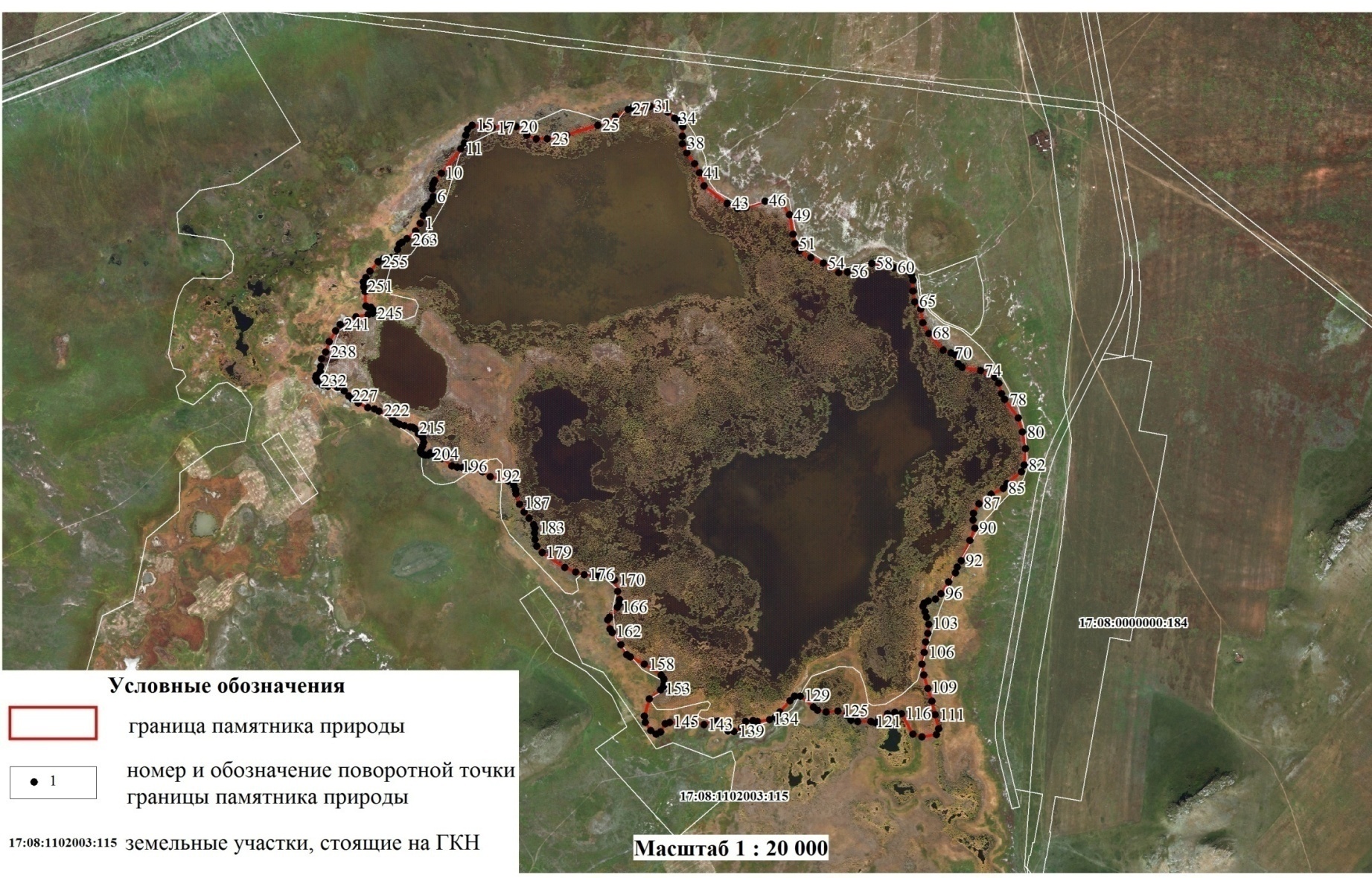 Граница охранной зоны памятника природыОхранная зона памятника природы представляет собой зону шириной 1000 метров, прилегающую к границе памятника природы по ее периметру.Описание границ: От полевой дороги в юго-западной части от озера, западная, северная, восточная и южная внешняя граница охранной зоны проходит на расстоянии от границы памятника по ее периметру шириной 1000 м до полевой дороги. Юго-западная внешняя граница охранной зоны проходит огибая заболоченный участок с множеством мелких озер до полевой дороги.Каталог координат поворотных точек границы охранной зоны памятника природы регионального значения «Озеро Белое»Карта-схема расположения границы охранной зоны памятника природырегионального значения «Озеро Белое»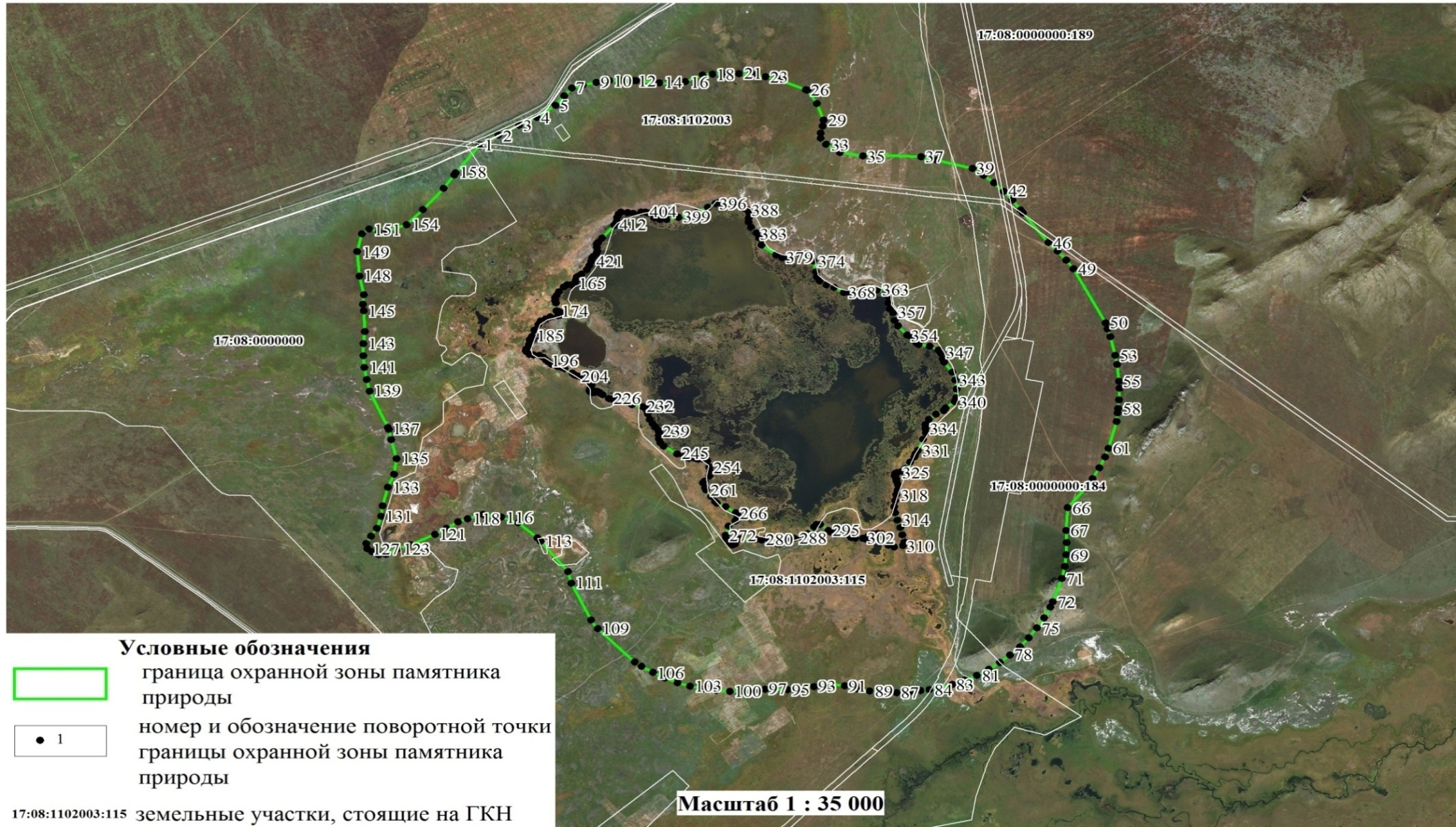 4. Управление памятника природыОхрана памятника природы организуется и осуществляется Государственным казенным учреждением «Дирекция по особо охраняемым природным территориям Республики Тыва» Министерства природных ресурсов и экологии Республики Тыва.Юридический адрес: Республика Тыва, г. Кызыл, ул. Калинина, д. 1 Б.5. Режим особой охраны и природопользования5.1. На территории памятника природы «Озеро Белое» запрещается всякая деятельность, влекущая за собой нарушение сохранности памятника природы.Охранная зона памятника природы может включать следующие функциональные подзоны: - подзоны особой охраны; - подзоны покоя (птиц); - рекреационная подзона, в том числе:подзона размещения сезонных объектов, палаточных городков и стоянки транспортных средств (кемпинга);подзона размещения объектов капитального строительства.Функциональные подзоны охранной зоны республиканского значения - памятника природы могут иметь следующие режимы особой охраны:1) режим особой охраны функциональной подзоны особой охраны памятника природы. На территории подзоны, запрещается:- строительство, эксплуатация зданий и сооружений, в том числе временного характера;- движение и стоянка транспортных средств, установка палаток, бивуаков, разведение костров;- установка туалетов, душевых;- снятие верхнего плодородного слоя, в том числе выкапывание ям под туалеты; - организация точек общественного питания, продажи продуктов питания;- засорение, захламление территории;- разведение костров;2) режим особой охраны функциональной подзоны покоя (птиц) памятника природы.На территории подзоны запрещается:- строительство, эксплуатация зданий и сооружений, в том числе временного характера;- движение и стоянка транспортных средств, установка палаток, бивуаков, разведение костров;- установка туалетов, душевых;- снятие верхнего плодородного слоя, в том числе выкапывание ям под туалеты; - организация точек общественного питания, продажи продуктов питания;- засорение, захламление территории;3) режим особой охраны функциональной подзоны размещения:сезонных объектов, палаточных городков и стоянки транспортных средств (кемпинга) памятника природы.На территории подзоны запрещается:- строительство и эксплуатация объектов капитального строительства, кроме строительства и эксплуатации туалетов, душевых с оборудованными сооружениями (водонепроницаемыми кессонами), обеспечивающими охрану водного объекта, грунтовых вод, почв от загрязнения, засорения, заиления и истощения вод в соответствии с водным законодательством и законодательством в области охраны окружающей среды;- снятие верхнего плодородного слоя, в том числе выкапывание ям; - засорение, захламление территории, в том числе оставление бытового мусора вне специально оборудованных мест для сбора мусора (контейнерных площадок);- организация мест сбора мусора (контейнерных площадок) без оборудования их сооружениями с твердым покрытием, обеспечивающим охрану водного объекта, грунтовых вод, почв от загрязнения, засорения, в соответствии с законодательством в области охраны окружающей среды;- разведение костров вне специально оборудованных мест (костровищ);4) режим особой охраны функциональной подзоны размещения объектов капитального строительства памятника природы.На территории подзоны запрещается:- отвод земельных участков под строительство зданий и сооружений без по согласования с ГКУ «Дирекция по особо охраняемым природным территориям Республики Тыва»;- строительство, эксплуатация зданий и сооружений без положительного заключения государственной экологической экспертизы проектно-сметной документации на строительство;- бурение скважин на воду без положительного заключения государственной экологической экспертизы, а также эксплуатация скважин без лицензии (договора) на водопользование;- строительство, эксплуатация туалетов, душевых и бань без оборудования их сооружениями (водонепроницаемыми кессонами), обеспечивающими охрану водного объекта, грунтовых вод, почв от загрязнения, засорения, заиления и истощения, в соответствии с водным законодательством и законодательством в области охраны окружающей среды;- организация мест сбора мусора (контейнерных площадок) без оборудования их сооружениями с твердым покрытием, обеспечивающим охрану водного объекта, грунтовых вод, почв от загрязнения, засорения, в соответствии с законодательством в области охраны окружающей среды;- организация точек общественного питания, продажи продуктов питания, а также оказание иных платных услуг без соответствующих разрешительных документов, предусмотренных законодательством на оказание данных услуг.- стоянка транспортных средств, установка палаток, бивуаков вне территорий пансионатов, туристических баз и иных оборудованных мест отдыха, в которых организован сбор и вывоз бытовых отходов.5.2. Основные ограничения хозяйственной и иной деятельности:В охранной зоне (1 000 метров вокруг озера) в соответствии с Водным кодексом (ст. 65), устанавливается водоохранная зона (50 м), на которой устанавливается специальный режим осуществления хозяйственной и иной деятельности в целях предотвращения загрязнения, засорения, заиления водных объектов и истощения их вод, а также сохранения среды обитания водных биологических ресурсов и других объектов животного и растительного мира.  В охранной зоне (1000 метров) вокруг озера Белое запрещается:- засорение территории или нанесение какого-либо другого ущерба естественному состоянию памятника; - разрушение берегов озера, уничтожение берегозащитной, водной и болотной растительности; - прокладка новых дорог, проведение работ, связанных с нарушением почв и изменением уровня грунтовых вод; - заготовка леса, распашка земель. - сплошные рубки, за исключением случаев, когда выборочные рубки не обеспечивают замену лесных насаждений, утрачивающих свои средообразующие, водоохранные, санитарно-гигиенические, оздоровительные и иные полезные функции, на лесные насаждения, обеспечивающие сохранение целевого назначения защитных лесов и выполняемых ими полезных функций, что должно быть подтверждено актом лесопатологического обследования;- выборочные рубки, за исключением проведения выборочных рубок в целях сохранения средообразующих, водоохранных, защитных, санитарно-гигиенических, оздоровительных и иных полезных функций лесов с одновременным использованием лесов при условии, если это использование совместимо с целевым назначением защитных лесов и выполняемыми ими полезными функциями, на основании акта лесопатологического обследования, за исключением случаев аварий, стихийных бедствий и при иных обстоятельствах, носящих чрезвычайный характер;- отвод, выделение земельных участков для строительства зданий и сооружений постоянного или временного без согласования с государственным учреждением «Дирекция по особо охраняемым природным территориям Республики Тыва»; - проектирование, строительство, реконструкция, ввод в эксплуатацию, эксплуатация хозяйственных и иных объектов без оборудования таких объектов сооружениями, обеспечивающими охрану водных объектов от загрязнения, засорения и истощения вод в соответствии с водным законодательством и законодательством в области охраны окружающей среды, а также без проведения государственной экологической экспертизы проектно-сметной документации планируемых объектов строительства;- собственники, владельцы и пользователи земельных участков, на которых находятся памятники природы и (или) охранные зоны, обязаны обеспечивать режим особой охраны памятников природы (не допускать засорения, захламления территорий или иного ухудшения экологической обстановки памятника природы).5.3. Дополнительно в водоохранной зоне (двести метров) вокруг озера Белое запрещается:1) движение автотранспорта вне дорог, стоянка автомобилей, мотоциклов и других машин ближе 50 метров от берега озера;2) установка палаток, бивуаков;3) установка туалетов с выгребными ямами; 4) строительство, эксплуатация зданий и сооружений5) выпас сельскохозяйственных животных, прогон скота, использование озера в качестве водопоя и организация для них летних лагерей, ванн;6) сброс сточных вод;7) размещение кладбищ, скотомогильников, объектов размещения отходов производства и потребления, химических, взрывчатых, токсичных, отравляющих и ядовитых веществ, пунктов захоронения радиоактивных отходов;8) размещение специализированных хранилищ пестицидов и агрохимикатов, применение пестицидов и агрохимикатов;9) разведка и добыча полезных ископаемых.6. Режим природопользования6.1. На территории памятника природы разрешается:1) отдых населения в установленных местах;2) охота на водоплавающую дичь в установленные сроки;3) туризм и походы по утвержденным маршрутам;4) проведение научных работ (мониторинг состояния окружающей среды, изучение функционирования и развития природных экосистем и их компонентов и др.);5) проведение эколого-просветительских мероприятий (проведение учебно-познавательных экскурсий, организация и обустройство экологических учебных троп, снятие видеофильмов, фотографирование с целью выпуска слайдов, буклетов и др.);6) проведение природоохранных мероприятий (предупреждение чрезвычайных ситуаций, сохранение генофонда видов живых организмов, обеспечение условий обитания редких и исчезающих видов растений и животных и др.); 7) собственники, владельцы и пользователи земельных участков, на которых находятся памятники природы и (или) охранные зоны, обязаны обеспечивать режим особой охраны памятников природы (не допускать засорения, захламления территорий или иного ухудшения экологической обстановки памятника природы).7. Охрана и контроль за соблюдением режима памятника природы7.1. Границы памятника природы обозначаются на местности предупредительными и информационными знаками по периметру его границ и внутри территории по дорогам общего пользования.7.2. Контроль за соблюдением установленного режима охраны памятников природы и их охранных зон осуществляется органом исполнительной власти Республики Тыва в сфере управления особо охраняемыми природными территориями.7.3. Памятник природы и границы его функциональных подзон охранной зоны обозначаются на местности предупредительными и информационными знаками. Границы функциональных подзон охранной зоны памятника природы устанавливаются специально уполномоченным органом исполнительной власти Республики Тыва в сфере охраны окружающей среды.8. Ответственность за нарушение режима памятника природыНарушение установленного режима или иных правил охраны и использования окружающей природной среды и природных ресурсов на территории памятника природы влечет за собой ответственность, предусмотренную действующим законодательством.___________                                                                                Приложение № 12       к постановлению Правительства                                                                                Республики Тыва                                                                                от 28 февраля 2007 г. № 294П О Л О Ж Е Н И Ео памятнике природы республиканского значения «Бай-Талский источник «Шивилиг»1. Общие положения1.1. Настоящее Положение разработано в соответствии с требованиями федеральных законов от 14 марта 1995 г. № 33-ФЗ «Об особо охраняемых природных территориях», от 10 января 2002 г. № 7-ФЗ «Об охране окружающей среды», Земельным кодексом Российской Федерации, Водного кодекса Российской Федерации, Закона Республики Тыва от 9 декабря 1996 г. № 645 «Об особо охраняемых природных территориях Республики Тыва».1.2. Источник Шивилиг (Еловый) расположен на высоте 1 800 м над уровнем моря на склоне хребта Монгулек. Вода источников холодная, температура - 2–6ºС. Аржаан Шивилиг – это месторождение ультрапресных (минерализация 0,04 – 0,140 г/л) радоновых холодных источников. Макрохимический состав – гидрокарбонатный магниево-натриево-кальциевый. Наличие достаточного количества кремнекислоты говорит о противовоспалительных свойствах воды, органического углерода – о полезности при урологических заболеваниях.2. Цели и задачи памятника природы2.1. Основными целями памятника природы являются охрана выходов радоновых вод на левом берегу р. Хемчик, притока Енисея, на протяжении 700 м, охрана и восстановление природных ресурсов, а также организация их использования в рекреационных и эколого-просветительских целях, обеспечение регулируемой рекреации на природе с интенсивностью от средней до высокой и воздействием на окружающую среду от низкого до среднего. 2.2. Основными задачами памятника природы являются: - сохранение природной среды, природных ландшафтов, охрана объектов животного и растительного мира, природных и историко-культурных комплексов в границах памятника природы;- создание условий для отдыха граждан (в том числе массового) и сохранение рекреационных ресурсов;- вовлечение местного населения в сферу охраны окружающей среды;- получение дохода от посещения территории особо охраняемых природных территорий.  3. Местоположение, площадь и описание границ памятника природы3.1. Гидрогеологический памятник природы регионального значения «Бай-Тальский источник «Шивилиг» расположен в Сибирском федеральном округе, юго-западной части Республики Тыва, в центральной части муниципального образования «Бай-Тайгинский кожуун» на склоне пади Шивелинг, на левом берегу р. Хемчик–Даг северо-западнее оз. Мешпен-Холь, в 12 км от с. Кызыл-Даг.3.2. Площадь охранной зоны памятника природы составляет 314,01 га.3.3. Граница охранной зоны в составе памятника природы «Бай-Талский источник «Шивилиг» имеет форму окружности с радиусом 1 000 м от центра особо охраняемой природной территории. Географические координаты центра особо охраняемой природной территории 50°59'46,44" с.ш., 89°55'10,53" в.д.4. Управление памятника природыОхрана памятника природы организуется и осуществляется государственным казенным учреждением «Дирекция по особо охраняемым природным территориям Республики Тыва» Министерства природных ресурсов и экологии Республики Тыва.Юридический адрес: Республика Тыва, г. Кызыл, ул. Калинина, д. 1 Б.5. Режим особой охраны и природопользования5.1. На территории памятника природы запрещается всякая деятельность, влекущая за собой нарушение сохранности памятника природы. В составе памятника природы устанавливается охранная зона шириной 1000 м.Охранная зона памятника природы может включать следующие функциональные подзоны: - подзоны особой охраны; - подзоны покоя (птиц); - рекреационная подзона, в том числе:подзона размещения сезонных объектов, палаточных городков и стоянки транспортных средств (кемпинга);подзона размещения объектов капитального строительства.Функциональные подзоны охранной зоны республиканского значения – памятника природы могут иметь следующие режимы особой охраны:1) режим особой охраны функциональной подзоны особой охраны памятника природы. На территории подзоны запрещается:- строительство, эксплуатация зданий и сооружений, в том числе временного характера;- движение и стоянка транспортных средств, установка палаток, бивуаков, разведение костров;- установка туалетов, душевых;- снятие верхнего плодородного слоя, в том числе выкапывание ям под туалеты; - организация точек общественного питания, продажи продуктов питания;- засорение, захламление территории;- разведение костров;2) режим особой охраны функциональной подзоны покоя (птиц) памятника природы.На территории подзоны запрещается:- строительство, эксплуатация зданий и сооружений, в том числе временного характера;- движение и стоянка транспортных средств, установка палаток, бивуаков, разведение костров;- установка туалетов, душевых;- снятие верхнего плодородного слоя, в том числе выкапывание ям под туалеты; - организация точек общественного питания, продажи продуктов питания;- засорение, захламление территории;3) режим особой охраны функциональной подзоны размещения сезонных объектов, палаточных городков и стоянки транспортных средств (кемпинга) памятника природы.На территории подзоны запрещается:- строительство и эксплуатация объектов капитального строительства, кроме строительства и эксплуатации туалетов, душевых с оборудованными сооружениями (водонепроницаемыми кессонами), обеспечивающими охрану водного объекта, грунтовых вод, почв от загрязнения, засорения, заиления и истощения вод, в соответствии с водным законодательством и законодательством в области охраны окружающей среды;- снятие верхнего плодородного слоя, в том числе выкапывание ям; - засорение, захламление территории, в том числе оставление бытового мусора вне специально оборудованных мест для сбора мусора (контейнерных площадок);- организация мест сбора мусора (контейнерных площадок) без оборудования их сооружениями с твердым покрытием, обеспечивающим охрану водного объекта, грунтовых вод, почв от загрязнения, засорения, в соответствии с законодательством в области охраны окружающей среды;- разведение костров вне специально оборудованных мест (костровищ);4) режим особой охраны функциональной подзоны размещения объектов капитального строительства памятника природы.На территории подзоны запрещается:- отвод земельных участков под строительство зданий и сооружений без согласования с ГКУ «Дирекция по особо охраняемым природным территориям Республики Тыва»;- строительство, эксплуатация зданий и сооружений без положительного заключения государственной экологической экспертизы проектно-сметной документации на строительство;- бурение скважин на воду без положительного заключения государственной экологической экспертизы, а также эксплуатация скважин без лицензии (договора) на водопользование;- строительство, эксплуатация туалетов, душевых и бань без оборудования их сооружениями (водонепроницаемыми кессонами), обеспечивающими охрану водного объекта, грунтовых вод, почв от загрязнения, засорения, заиления и истощения, в соответствии с водным законодательством и законодательством в области охраны окружающей среды;- организация мест сбора мусора (контейнерных площадок) без оборудования их сооружениями с твердым покрытием, обеспечивающим охрану водного объекта, грунтовых вод, почв от загрязнения, засорения, в соответствии с законодательством в области охраны окружающей среды;- организация точек общественного питания, продажи продуктов питания, а также оказание иных платных услуг без соответствующих разрешительных документов, предусмотренных законодательством на оказание данных услуг;- стоянка транспортных средств, установка палаток, бивуаков вне территорий пансионатов, туристических баз и иных оборудованных мест отдыха, в которых организован сбор и вывоз бытовых отходов.5.2. Основные ограничения хозяйственной и иной деятельности: В составе охранной зоне (1 000 м вокруг источника), в соответствии с водным кодексом (ст. 65), устанавливается водоохранная зона (50 м), на которой устанавливается специальный режим осуществления хозяйственной и иной деятельности в целях предотвращения загрязнения, засорения, заиления водных объектов и истощения их вод, а также сохранения среды обитания водных биологических ресурсов и других объектов животного и растительного мира.  В охранной зоне (1000 метров) вокруг источника запрещается: - засорение территории или нанесение какого-либо другого ущерба естественному состоянию памятника; - охота на диких копытных животных, водоплавающую дичь и пушных зверей; - прокладка новых дорог, проведение работ, связанных с нарушением почв и изменением уровня грунтовых вод; - заготовка леса, распашка земель; - сплошные рубки, за исключением случаев, когда выборочные рубки не обеспечивают замену лесных насаждений, утрачивающих свои средообразующие, водоохранные, санитарно-гигиенические, оздоровительные и иные полезные функции, на лесные насаждения, обеспечивающие сохранение целевого назначения защитных лесов и выполняемых ими полезных функций, что должно быть подтверждено актом лесопатологического обследования;- выборочные рубки, за исключением проведения выборочных рубок в целях сохранения средообразующих, водоохранных, защитных, санитарно-гигиенических, оздоровительных и иных полезных функций лесов с одновременным использованием лесов при условии, если это использование совместимо с целевым назначением защитных лесов и выполняемыми ими полезными функциями, на основании акта лесопатологического обследования, за исключением случаев аварий, стихийных бедствий и при иных обстоятельствах, носящих чрезвычайный характер;- отвод, выделение земельных участков для строительства зданий и сооружений постоянного или временного без согласования с государственным учреждением «Дирекция по особо охраняемым природным территориям Республики Тыва»; - проектирование, строительство, реконструкция, ввод в эксплуатацию, эксплуатация хозяйственных и иных объектов без оборудования таких объектов сооружениями, обеспечивающими охрану водных объектов от загрязнения, засорения и истощения вод в соответствии с водным законодательством и законодательством в области охраны окружающей среды, а также без проведения государственной экологической экспертизы проектно-сметной документации планируемых объектов строительства;- собственники, владельцы и пользователи земельных участков, на которых находятся памятники природы и (или) охранные зоны, обязаны обеспечивать режим особой охраны памятников природы (не допускать засорения, захламления территорий или иного ухудшения экологической обстановки памятника природы).5.3. Дополнительно в водоохранной зоне (50 метров) вокруг источника запрещается:1) движение автотранспорта вне дорог, стоянка автомобилей, мотоциклов и других машин ближе 50 метров от источника;2) установка туалетов с выгребными ямами; 3) строительство, эксплуатация зданий и сооружений;4) выпас сельскохозяйственных животных прогон скота, использование озера в качестве водопоя и организация для них летних лагерей, ванн;5) сброс сточных вод;6) размещение кладбищ, скотомогильников, объектов размещения отходов производства и потребления, химических, взрывчатых, токсичных, отравляющих и ядовитых веществ, пунктов захоронения радиоактивных отходов;7) размещение специализированных хранилищ пестицидов и агрохимикатов, применение пестицидов и агрохимикатов;8) разведка и добыча полезных ископаемых.6. Режим природопользованияНа территории памятника природы разрешается:1) отдых населения и лечение в установленных местах;2) туризм и походы по утвержденным маршрутам;3) проведение научных работ (мониторинг состояния окружающей среды, изучение функционирования и развития природных экосистем и их компонентов и др.);4) проведение эколого-просветительских мероприятий (проведение учебно-познавательных экскурсий, организация и обустройство экологических учебных троп, снятие видеофильмов, фотографирование с целью выпуска слайдов, буклетов и др.);5) проведение природоохранных мероприятий (предупреждение чрезвычайных ситуаций, сохранение генофонда видов живых организмов, обеспечение условий обитания редких и исчезающих видов растений и животных и др.);6) собственники, владельцы и пользователи земельных участков, на которых находятся памятники природы и (или) охранные зоны, обязаны обеспечивать режим особой охраны памятников природы (не допускать засорения, захламления территорий или иного ухудшения экологической обстановки памятника природы).7. Охрана и контроль за соблюдением режима памятника природы7.1. Границы памятника природы обозначаются на местности предупредительными и информационными знаками по периметру его границ и внутри территории по дорогам общего пользования.7.2. Контроль за соблюдением установленного режима охраны памятников природы и их охранных зон осуществляется органом исполнительной власти Республики Тыва в сфере управления особо охраняемыми природными территориями.7.3. Памятник природы и границы его функциональных подзон охранной зоны обозначаются на местности предупредительными и информационными знаками. Границы функциональных подзон охранной зоны памятника природы устанавливаются специально уполномоченным органом исполнительной власти Республики Тыва в сфере охраны окружающей среды.8. Ответственность за нарушение режима памятника природыНарушение установленного режима или иных правил охраны и использования окружающей природной среды и природных ресурсов на территории памятника природы влечет за собой ответственность, предусмотренную действующим законодательством.__________                                                                                Приложение № 13                 к постановлению Правительства                                                                             Республики Тыва                                                                            от 28 февраля 2007 г. № 294П О Л О Ж Е Н И Ео памятнике природы республиканского значения «Суг-Бажынский источник»1. Общие положения1.1. Настоящее Положение разработано в соответствии с требованиями федеральных законов от 14 марта 1995 г. № 33-ФЗ «Об особо охраняемых природных территориях», от 10 января 2002 г. № 7-ФЗ «Об охране окружающей среды», Земельным кодексом Российской Федерации, Водного кодекса Российской Федерации, Закона Республики Тыва от 9 декабря 1996 г. № 645 «Об особо охраняемых природных территориях Республики Тыва».1.2. Суг-Бажынский источник относится к пресным аржаанам, температура воды 100С, минерализация – 0,39 г/л, макрохимический состав гидрокарбонатный магниево-кальциевый. Дебит источника невысок. Место проявления вод источни-  ка – небольшой овраг с коричневым грунтом среди гор, поросших редким кустарником и березняком. 2. Цели и задачи памятника природы2.1. Основными целями памятника природы является охрана и восстановление природных ресурсов, а также организация их использования в рекреационных и эколого-просветительских целях, обеспечение регулируемой рекреации на природе с интенсивностью от средней до высокой и воздействием на окружающую среду от низкого до среднего.2.2. Основными задачами памятника природы являются: - сохранение природной среды, природных ландшафтов, охрана объектов животного и растительного мира, природных и историко-культурных комплексов в границах памятника природы;- создание условий для отдыха граждан (в том числе массового) и сохранение рекреационных ресурсов;- вовлечение местного населения в сферу охраны окружающей среды;- получение дохода от посещения территории особо охраняемых природных территорий.3. Местоположение, площадь и описание границ памятника природы3.1. Гидрологический памятник природы расположен в Сибирском федеральном округе, восточной части Республики Тыва, в западной части муниципального образования «Каа-Хемский кожуун», в 6 км от с. Суг-Бажи, к северо-западу от совхоза «Советская Тува», восточнее пгт. Каа-Хем.	3.2 Площадь охранной зоны памятника природы составляет 5,21 га.3.3. Граница охранной зоны в составе памятника природы имеет форму окружности с радиусом 100 м от источника. Географические координаты памятники природы «Суг-Бажынский источник» 51° 43' 44.46" с.ш., 94° 45' 5.01" в.д., 51° 43' 43.91" с.ш, 94° 45' 10.63" в.д.4. Управление Памятника природыОхрана памятника природы организуется и осуществляется государственным казенным учреждением «Дирекция по особо охраняемым природным территориям Республики Тыва» Министерства природных ресурсов и экологии Республики Тыва.Юридический адрес: Республика Тыва, г. Кызыл, ул. Калинина, д. 1 Б.5. Режим особой охраны и природопользования5.1. На территории памятника природы запрещается всякая деятельность, влекущая за собой нарушение сохранности памятника природы. Территория охранной зоны занимает пастбищные угодья и изрезана многочисленными промоинами.Охранная зона памятника природы может включать следующие функциональные подзоны: - подзоны особой охраны; - подзоны покоя (птиц); - рекреационная подзона, в том числе:подзона размещения сезонных объектов, палаточных городков и стоянки транспортных средств (кемпинга);подзона размещения объектов капитального строительства.Функциональные подзоны охранной зоны республиканского значения – памятника природы могут иметь следующие режимы особой охраны:1) режим особой охраны функциональной подзоны особой охраны памятника природы. На территории подзоны запрещается:- строительство, эксплуатация зданий и сооружений, в том числе временного характера;- движение и стоянка транспортных средств, установка палаток, бивуаков, разведение костров;- установка туалетов, душевых;- снятие верхнего плодородного слоя, в том числе выкапывание ям под туалеты; - организация точек общественного питания, продажи продуктов питания;- засорение, захламление территории;- разведение костров;2) режим особой охраны функциональной подзоны покоя (птиц) памятника природы.На территории подзоны запрещается:- строительство, эксплуатация зданий и сооружений, в том числе временного характера;- движение и стоянка транспортных средств, установка палаток, бивуаков, разведение костров;- установка туалетов, душевых;- снятие верхнего плодородного слоя, в том числе выкапывание ям под туалеты; - организация точек общественного питания, продажи продуктов питания;- засорение, захламление территории;3) режим особой охраны функциональной подзоны размещения сезонных объектов, палаточных городков и стоянки транспортных средств (кемпинга) памятника природы.На территории подзоны запрещается:- строительство и эксплуатация объектов капитального строительства, кроме строительства и эксплуатации туалетов, душевых с оборудованными сооружениями (водонепроницаемыми кессонами), обеспечивающими охрану водного объекта, грунтовых вод, почв от загрязнения, засорения, заиления и истощения вод в соответствии с водным законодательством и законодательством в области охраны окружающей среды;- снятие верхнего плодородного слоя, в том числе выкапывание ям; - засорение, захламление территории, в том числе оставление бытового мусора вне специально оборудованных мест для сбора мусора (контейнерных площадок);- организация мест сбора мусора (контейнерных площадок) без оборудования их сооружениями с твердым покрытием, обеспечивающим охрану водного объекта, грунтовых вод, почв от загрязнения, засорения, в соответствии с законодательством в области охраны окружающей среды;- разведение костров вне специально оборудованных мест (костровищ);4) режим особой охраны функциональной подзоны размещения объектов капитального строительства памятника природы.На территории подзоны запрещается:- отвод земельных участков под строительство зданий и сооружений без согласования с ГКУ «Дирекция по особо охраняемым природным территориям Республики Тыва»;- строительство, эксплуатация зданий и сооружений без положительного заключения государственной экологической экспертизы проектно-сметной документации на строительство;- бурение скважин на воду без положительного заключения государственной экологической экспертизы, а также эксплуатация скважин без лицензии (договора) на водопользование;- строительство, эксплуатация туалетов, душевых и бань без оборудования их сооружениями (водонепроницаемыми кессонами), обеспечивающими охрану водного объекта, грунтовых вод, почв от загрязнения, засорения, заиления и истощения в соответствии с водным законодательством и законодательством в области охраны окружающей среды;- организация мест сбора мусора (контейнерных площадок) без оборудования их сооружениями с твердым покрытием, обеспечивающим охрану водного объекта, грунтовых вод, почв от загрязнения, засорения, в соответствии с законодательством в области охраны окружающей среды;- организация точек общественного питания, продажи продуктов питания, а также оказание иных платных услуг без соответствующих разрешительных документов, предусмотренных законодательством на оказание данных услуг;- стоянка транспортных средств, установка палаток, бивуаков вне территорий пансионатов, туристических баз и иных оборудованных мест отдыха, в которых организован сбор и вывоз бытовых отходов.5.2. Основные ограничения хозяйственной и иной деятельности: В составе охранной зоне (100 м вокруг источника), в соответствии с водным кодексом (ст. 65), устанавливается водоохранная зона (50 м), на которой устанавливается специальный режим осуществления хозяйственной и иной деятельности в целях предотвращения загрязнения, засорения, заиления водных объектов и истощения их вод, а также сохранения среды обитания водных биологических ресурсов и других объектов животного и растительного мира.  В охранной зоне (1000 метров) вокруг источника запрещается:- засорение территории или нанесение какого-либо другого ущерба естественному состоянию памятника; - охота на диких копытных животных, водоплавающую дичь и пушных зверей; - прокладка новых дорог, проведение работ, связанных с нарушением почв и изменением уровня грунтовых вод; - заготовка леса, распашка земель; - сплошные рубки, за исключением случаев, когда выборочные рубки не обеспечивают замену лесных насаждений, утрачивающих свои средообразующие, водоохранные, санитарно-гигиенические, оздоровительные и иные полезные функции, на лесные насаждения, обеспечивающие сохранение целевого назначения защитных лесов и выполняемых ими полезных функций, что должно быть подтверждено актом лесопатологического обследования;- выборочные рубки, за исключением проведения выборочных рубок в целях сохранения средообразующих, водоохранных, защитных, санитарно-гигиенических, оздоровительных и иных полезных функций лесов с одновременным использованием лесов при условии, если это использование совместимо с целевым назначением защитных лесов и выполняемыми ими полезными функциями, на основании акта лесопатологического обследования, за исключением случаев аварий, стихийных бедствий и при иных обстоятельствах, носящих чрезвычайный характер;- отвод, выделение земельных участков для строительства зданий и сооружений постоянного или временного типа без согласования с государственным казенным учреждением «Дирекция по особо охраняемым природным территориям Республики Тыва»; - проектирование, строительство, реконструкция, ввод в эксплуатацию, эксплуатация хозяйственных и иных объектов без оборудования таких объектов сооружениями, обеспечивающими охрану водных объектов от загрязнения, засорения и истощения вод в соответствии с водным законодательством и законодательством в области охраны окружающей среды, а также без проведения государственной экологической экспертизы проектно-сметной документации планируемых объектов строительства;- собственники, владельцы и пользователи земельных участков, на которых находятся памятники природы и (или) охранные зоны, обязаны обеспечивать режим особой охраны памятников природы (не допускать засорения, захламления территорий или иного ухудшения экологической обстановки памятника природы).5.3. Дополнительно в водоохранной зоне (50 метров) вокруг источника запрещается:1) движение автотранспорта вне дорог, стоянка автомобилей, мотоциклов и других машин ближе 50 метров от источника;2) установка туалетов с выгребными ямами; 3) строительство, эксплуатация зданий и сооружений;4) выпас сельскохозяйственных животных прогон скота, использование озера в качестве водопоя и организация для них летних лагерей, ванн;5) сброс сточных вод;6) размещение кладбищ, скотомогильников, объектов размещения отходов производства и потребления, химических, взрывчатых, токсичных, отравляющих и ядовитых веществ, пунктов захоронения радиоактивных отходов;7) размещение специализированных хранилищ пестицидов и агрохимикатов, применение пестицидов и агрохимикатов;8) разведка и добыча полезных ископаемых.6. Режим природопользованияНа территории памятника природы разрешается:1) отдых населения и лечение в установленных местах.2) туризм и походы по утвержденным маршрутам.3) проведение научных работ (мониторинг состояния окружающей среды, изучение функционирования и развития природных экосистем и их компонентов и др.);4) проведение эколого-просветительских мероприятий (проведение учебно-познаватель-ных экскурсий, организация и обустройство экологических учебных троп, снятие видеофильмов, фотографирование с целью выпуска слайдов, буклетов и др.);5) проведение природоохранных мероприятий (предупреждение чрезвычайных ситуаций, сохранение генофонда видов живых организмов, обеспечение условий обитания редких и исчезающих видов растений и животных и др.);6) собственники, владельцы и пользователи земельных участков, на которых находятся памятники природы и (или) охранные зоны, обязаны обеспечивать режим особой охраны памятников природы (не допускать засорения, захламления территорий или иного ухудшения экологической обстановки памятника природы).7. Охрана и контроль за соблюдением режима памятника природы7.1. Границы памятника природы обозначаются на местности предупредительными и информационными знаками по периметру его границ и внутри территории по дорогам общего пользования.7.2. Контроль за соблюдением установленного режима охраны памятников природы и их охранных зон осуществляется органом исполнительной власти Республики Тыва в сфере управления особо охраняемыми природными территориями.7.3. Памятник природы и границы его функциональных подзон охранной зоны обозначаются на местности предупредительными и информационными знаками. Границы функциональных подзон охранной зоны памятника природы устанавливаются специально уполномоченным органом исполнительной власти Республики Тыва в сфере охраны окружающей среды.8. Ответственность за нарушение режима памятника природыНарушение установленного режима или иных правил охраны и использования окружающей природной среды и природных ресурсов на территории памятника природы влечет за собой ответственность, предусмотренную действующим законодательством._________                                                                               Приложение № 14                                                                             к постановлению Правительства                                                                              Республики Тыва                                                                             от 28 февраля 2007 г. № 294П О Л О Ж Е Н И Е о памятнике природы республиканского значения «Озеро Кара-Холь»1. Общие положения1.1. Настоящее Положение разработано в соответствии с требованиями федеральных законов от 14 марта 1995 г. № 33-ФЗ «Об особо охраняемых природных территориях», от 10 января 2002 г. № 7-ФЗ «Об охране окружающей среды», Земельным кодексом Российской Федерации, Водного кодекса Российской Федерации, Закона Республики Тыва от 9 декабря 1996 г. № 645 «Об особо охраняемых природных территориях Республики Тыва».1.2. Озеро Кара-Холь находится на территории охранной зоны кластерного участка «Кара-Холь» государственного природного биосферного заповедника «Убсунурская котловина», который был образован постановлением Правительства Российской Федерации от 24 января 1993 г. № 52, имеющим целью сохранение и изучение естественного хода природных процессов и явлений, генетического фонда растительного и животного мира, отдельных видов и сообществ растений и животных, типичных и уникальных экологических систем.2. Цели и задачи памятника природы2.1. Основными целями памятника природы являются охрана ценных и значимых природных объектов исторического, археологического и культурного наследия; охрана природных ресурсов, а также организация их использования в рекреационных и эколого-просветительских целях, обеспечение регулируемой рекреации в ограниченных объемах с низким воздействием на окружающую среду. 2.2. Основными задачами памятника природы являются: - сохранение природной среды, природных ландшафтов, охрана объектов животного и растительного мира, природных и историко-культурных комплексов в границах памятника природы;- создание условий для отдыха граждан (в том числе массового) и сохранение рекреационных ресурсов;- вовлечение местного населения в сферу охраны окружающей среды;- получение дохода от посещения территории особо охраняемых природных территорий.3. Местоположение, площадь и описание границ памятника природы3.1. Гидрологический памятник природы расположен в Сибирском федеральном округе, северо-западной части Республики Тыва, в северной части на землях муниципального образования «Бай-Тайгинский кожуун», в высокогорных отрогах хребта Западный Саян, в восточных отрогах Шапшальского хребта, у подножия горы Ажу-Тайга с более чем трехкилометровым пиком.  3.2. Площадь памятника природы составляет 4226,48 га. Площадь водной поверхности озера – 1 475,49 га.3.3. Граница памятника природы проходит параллельно берегу (береговой линии) озера по всему периметру на расстоянии 1 000 м.  4. Управление памятника природыОхрана памятника природы организуется и осуществляется Государственным казенным учреждением «Дирекция по особо охраняемым природным территориям Республики Тыва» Министерства природных ресурсов и экологии Республики Тыва.Юридический адрес: Республика Тыва, г. Кызыл, ул. Калинина, д. 1 Б.5. Режим особой охраны и природопользования5.1. На территории памятника природы запрещается всякая деятельность, влекущая за собой нарушение сохранности памятника природы, в том числе промышленное, любительское и спортивное рыболовство в запретные сроки согласно действующим в Республике Тыва Правилам рыболовства, движение и стоянка механических транспортных средств на водоохраной зоне, а также по льду, за исключением транспорта государственных органов, осуществляющих охрану и надзор за соблюдением установленного режима и (или) иных правил охраны и использования природных ресурсов на территории памятника природы, пользователя, осуществляющего промышленное рыболовство.Памятник природы может включать следующие функциональные подзоны: - подзоны особой охраны; - подзоны покоя (птиц); - рекреационная подзона, в том числе:подзона размещения сезонных объектов, палаточных городков и стоянки транспортных средств (кемпинга); подзона размещения объектов капитального строительства.Функциональные подзоны охранной зоны республиканского значения – памятника природы могут иметь следующие режимы особой охраны:1) режим особой охраны функциональной подзоны особой охраны памятника природы. На территории подзоны запрещается:- строительство, эксплуатация зданий и сооружений, в том числе временного характера;- движение и стоянка транспортных средств, установка палаток, бивуаков, разведение костров;- установка туалетов, душевых;- снятие верхнего плодородного слоя, в том числе выкапывание ям под туалеты; - организация точек общественного питания, продажи продуктов питания;- засорение, захламление территории;- разведение костров;2) режим особой охраны функциональной подзоны покоя (птиц) памятника природы.На территории подзоны запрещается:- строительство, эксплуатация зданий и сооружений, в том числе временного характера;- движение и стоянка транспортных средств, установка палаток, бивуаков, разведение костров;- установка туалетов, душевых;- снятие верхнего плодородного слоя, в том числе выкапывание ям под туалеты; - организация точек общественного питания, продажи продуктов питания;- засорение, захламление территории;3) режим особой охраны функциональной подзоны размещения сезонных объектов, палаточных городков и стоянки транспортных средств (кемпинга) памятника природы.На территории подзоны запрещается:- строительство и эксплуатация объектов капитального строительства, кроме строительства и эксплуатации туалетов, душевых с оборудованными сооружениями (водонепроницаемыми кессонами), обеспечивающими охрану водного объекта, грунтовых вод, почв от загрязнения, засорения, заиления и истощения вод, в соответствии с водным законодательством и законодательством в области охраны окружающей среды;- снятие верхнего плодородного слоя, в том числе выкапывание ям; - засорение, захламление территории, в том числе оставление бытового мусора вне специально оборудованных мест для сбора мусора (контейнерных площадок);- организация мест сбора мусора (контейнерных площадок) без оборудования их сооружениями с твердым покрытием, обеспечивающим охрану водного объекта, грунтовых вод, почв от загрязнения, засорения, в соответствии с законодательством в области охраны окружающей среды;- разведение костров вне специально оборудованных мест (костровищ);4) режим особой охраны функциональной подзоны размещения объектов капитального строительства памятника природы.На территории подзоны запрещается:- отвод земельных участков под строительство зданий и сооружений без согласования с ГКУ «Дирекция по особо охраняемым природным территориям Республики Тыва»;- строительство, эксплуатация зданий и сооружений без положительного заключения государственной экологической экспертизы проектно-сметной документации на строительство;- бурение скважин на воду без положительного заключения государственной экологической экспертизы, а также эксплуатация скважин без лицензии (договора) на водопользование;- строительство, эксплуатация туалетов, душевых и бань без оборудования их сооружениями (водонепроницаемыми кессонами), обеспечивающими охрану водного объекта, грунтовых вод, почв от загрязнения, засорения, заиления и истощения в соответствии с водным законодательством и законодательством в области охраны окружающей среды;- организация мест сбора мусора (контейнерных площадок) без оборудования их сооружениями с твердым покрытием, обеспечивающим охрану водного объекта, грунтовых вод, почв от загрязнения, засорения, в соответствии с законодательством в области охраны окружающей среды;- организация точек общественного питания, продажи продуктов питания, а также оказание иных платных услуг без соответствующих разрешительных документов, предусмотренных законодательством на оказание данных услуг;- стоянка транспортных средств, установка палаток, бивуаков вне территорий пансионатов, туристических баз и иных оборудованных мест отдыха, в которых организован сбор и вывоз бытовых отходов.5.2. Основные ограничения хозяйственной и иной деятельности:В соответствии с Водным кодексом Российской Федерации (ст. 65) устанавливается водоохранная зона (200 м), на которой устанавливается специальный режим осуществления хозяйственной и иной деятельности в целях предотвращения загрязнения, засорения, заиления водных объектов и истощения их вод, а также сохранения среды обитания водных биологических ресурсов и других объектов животного и растительного мира.  На территории памятника природы запрещается:- засорение территории или нанесение какого-либо другого ущерба естественному состоянию памятника; - разрушение берегов озера, уничтожение берегозащитной, водной и болотной растительности; - охота на диких копытных животных, водоплавающую дичь и пушных зверей; - прокладка новых дорог, проведение работ, связанных с нарушением почв и изменением уровня грунтовых вод; - заготовка леса, распашка земель; - сплошные рубки, за исключением случаев, когда выборочные рубки не обеспечивают замену лесных насаждений, утрачивающих свои средообразующие, водоохранные, санитарно-гигиенические, оздоровительные и иные полезные функции, на лесные насаждения, обеспечивающие сохранение целевого назначения защитных лесов и выполняемых ими полезных функций, что должно быть подтверждено актом лесопатологического обследования;- выборочные рубки, за исключением проведения выборочных рубок в целях сохранения средообразующих, водоохранных, защитных, санитарно-гигиенических, оздоровительных и иных полезных функций лесов с одновременным использованием лесов при условии, если это использование совместимо с целевым назначением защитных лесов и выполняемыми ими полезными функциями, на основании акта лесопатологического обследования, за исключением случаев аварий, стихийных бедствий и при иных обстоятельствах, носящих чрезвычайный характер;- отвод, выделение земельных участков для строительства зданий и сооружений постоянного или временного без согласования с государственным казенным учреждением «Дирекция по особо охраняемым природным территориям Республики Тыва»; - проектирование, строительство, реконструкция, ввод в эксплуатацию, эксплуатация хозяйственных и иных объектов без оборудования таких объектов сооружениями, обеспечивающими охрану водных объектов от загрязнения, засорения и истощения вод в соответствии с водным законодательством и законодательством в области охраны окружающей среды, а также без проведения государственной государственной экологической экспертизы проектно-сметной документации планируемых объектов строительства;- собственники, владельцы и пользователи земельных участков, на которых находятся памятники природы и (или) охранные зоны, обязаны обеспечивать режим особой охраны памятников природы (не допускать засорения, захламления территорий или иного ухудшения экологической обстановки памятника природы).5.3. Дополнительно в водоохранной зоне (200 метров) вокруг озера Кара-Холь запрещается:1) движение автотранспорта вне дорог, стоянка автомобилей, мотоциклов и других машин ближе 200 метров от берега озера;2) установка палаток, бивуаков;3) установка туалетов с выгребными ямами; 4) строительство, эксплуатация зданий и сооружений5) выпас сельскохозяйственных животных прогон скота, использование озера в качестве водопоя и организация для них летних лагерей, ванн;6) сброс сточных вод;7) размещение кладбищ, скотомогильников, объектов размещения отходов производства и потребления, химических, взрывчатых, токсичных, отравляющих и ядовитых веществ, пунктов захоронения радиоактивных отходов;8) размещение специализированных хранилищ пестицидов и агрохимикатов, применение пестицидов и агрохимикатов;9) разведка и добыча полезных ископаемых.6. Режим природопользованияНа территории памятника природы разрешается:1) отдых населения в установленных местах;2) отлов рыбы согласно утвержденной квоте юридическими лицами и индивидуальными предпринимателями, а также физическими лицами в разрешенные правилами рыболовства сроки с разрешенным орудием лова;3) туризм и походы по утвержденным маршрутам;4) проведение научных работ (мониторинг состояния окружающей среды, изучение функционирования и развития природных экосистем и их компонентов и др.);5) проведение эколого-просветительских работ (проведение учебно-познавательных экскурсий, организация и обустройство экологических учебных троп, снятие видеофильмов, фотографирование с целью выпуска слайдов, буклетов и др.);6) проведение природоохранных мероприятий (предупреждение чрезвычайных ситуаций, сохранение генофонда видов живых организмов, обеспечение условий обитания редких и исчезающих видов растений и животных и др.);7) собственники, владельцы и пользователи земельных участков, на которых находятся памятники природы и (или) охранные зоны, обязаны обеспечивать режим особой охраны памятников природы (не допускать засорения, захламления территорий или иного ухудшения экологической обстановки памятника природы).7. Охрана и контроль за соблюдением режима памятника природы7.1. Границы памятника природы обозначаются на местности предупредительными и информационными знаками по периметру его границ и внутри территории по дорогам общего пользования.7.2. Контроль за соблюдением установленного режима охраны памятников природы и их охранных зон осуществляется органом исполнительной власти Республики Тыва в сфере управления особо охраняемыми природными территориями.7.3. Памятник природы и границы его функциональных подзон охранной зоны обозначаются на местности предупредительными и информационными знаками. Границы функциональных подзон охранной зоны памятника природы устанавливаются специально уполномоченным органом исполнительной власти Республики Тыва в сфере охраны окружающей среды.8. Ответственность за нарушение режима памятника природы8.1. Нарушение установленного режима или иных правил охраны и использования окружающей природной среды и природных ресурсов на территории памятника природы влечет за собой ответственность, предусмотренную действующим законодательством._______                                                                                 Приложение № 15                                                                              к постановлению Правительства                                                                              Республики Тыва                                                                             от 28 февраля 2007 г. № 294П О Л О Ж Е Н И Ео памятнике природы республиканского значения «Озеро Дус-Холь»1. Общие положения1.1. Настоящее Положение разработано в соответствии с требованиями федеральных законов от 14 марта 1995 г. № 33-ФЗ «Об особо охраняемых природных территориях», от 10 января 2002 г. № 7-ФЗ «Об охране окружающей среды», Земельным кодексом Российской Федерации, Водного кодекса Российской Федерации, Закона Республики Тыва от 9 декабря 1996 г. № 645 «Об особо охраняемых природных территориях Республики Тыва».1.2. Озеро Дус-Холь – бессточное соленое озеро в окружении барханных песков сухостепной и полупустынной зоны, минерализованное, грязевое озеро находится в 45 км южнее г. Кызыла (от Кызыла 32 км по трассе М-54 в сторону Эрзинского кожууна Республики Тыва, затем направо по указателю «Озеро Дус-Холь» еще 17 км, по асфальтовой дороге), в 25 км на север от с. Бай-Хаак, в 3-х км западнее озера Хадын, и в 3,5 км восточнее озера Как-Холь, и к северу от оз. Чагытай. 2. Цели и задачи памятника природы2.1. Основной целью памятника природы является охрана ценных и значимых природных объектов (соленые и пресные источники).2.2. Основными задачами памятника природы являются: - поддержание целостности естественных сообществ и общего биологического баланса, видового разнообразия зверей и птиц; - поддержание общего экологического баланса в регионе; - получение дохода от посещения территории особо охраняемых природных территорий.3. Местоположение, площадь и описание границ памятника природы3.1. Озеро Дус-Холь (Сватиково) – тувинское «Мертвое море» расположено в трех километрах от оз. Хадын.Форма озера овальная, в длину оно протянулось на 1,6 км, а в ширину на 300-700 метров. Наибольшая глубина отмечается в северо-западной части – 3-4 м, а минимальная – в юго-восточной его половине (не более 2 м).На южном и восточном берегах озера располагаются два источника с соленой водой, являющихся главными восполнителями озерной рапы. Берега озера относительно пологие, местами песчаные и лишены древесной растительности. Небольшая заболоченность отмечается в северо-западной части озера.3.2. Общая площадь особо охраняемой природной территории составляет 742,284 га, площадь памятника природы – 78,234 га, площадь водной поверхности озера –78,234 га, площадь охранной зоны –664,05 га.3.3. Памятник природы включает в себя акваторию озера Дус-Холь. Граница озера Дус-Холь соответствует среднемноголетнему уровню воды.Каталог координат поворотных точек границы памятника природы регионального значения «Дус-Холь»Карта-схема расположения границы памятника природы регионального значения «Озеро Дус-Холь»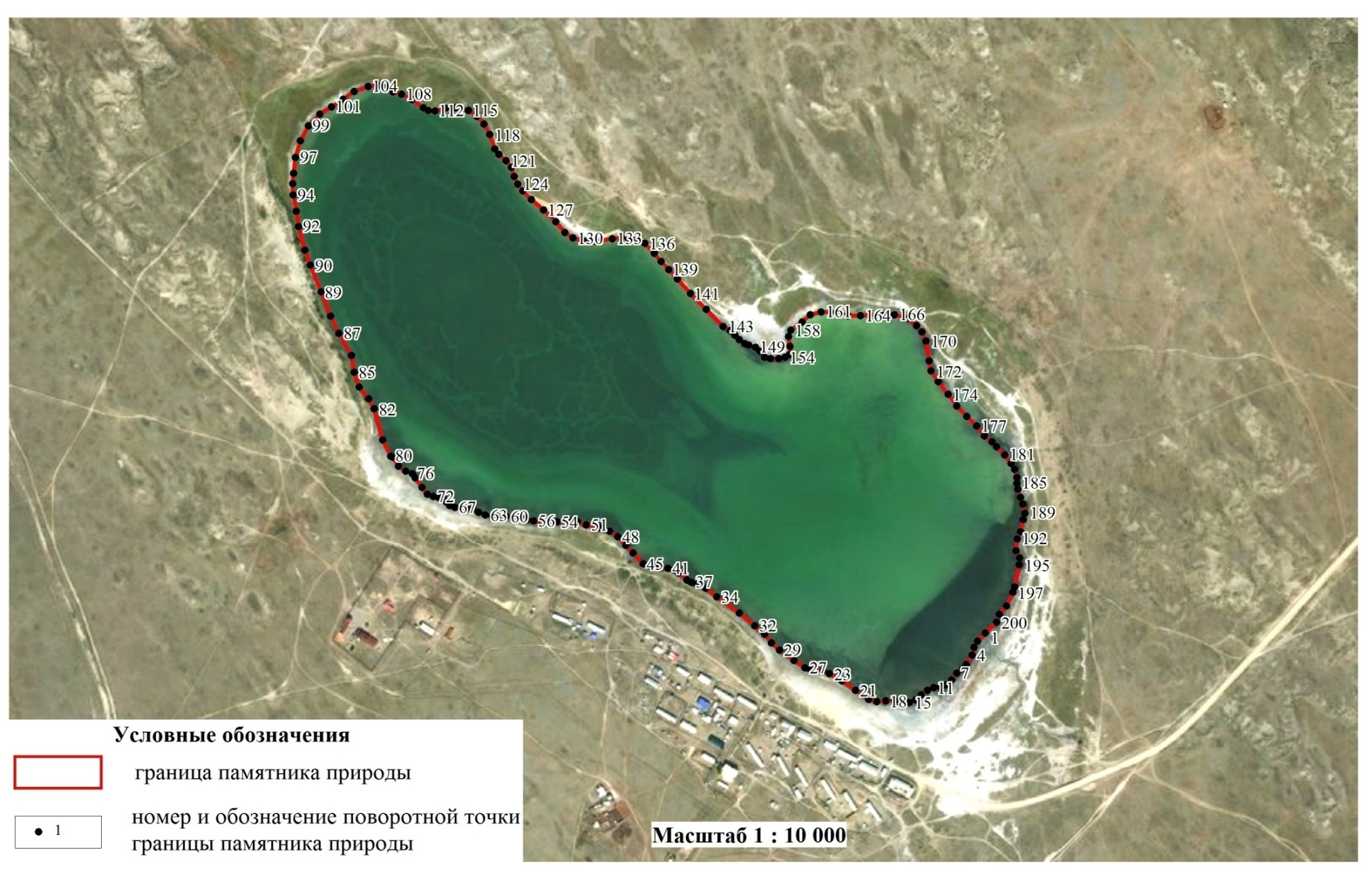 Граница охранной зоны памятника природыОхранная зона памятника природы представляет собой зону шириной 1000 метров, прилегающую к границе памятника природы по ее периметру.Описание границ: От полевой дороги северо-западная, северная, восточная и южная внешняя граница охранной зоны проходит на расстоянии от границы памятника по ее периметру шириной 1000 м. до полевой дороги. Западная внешняя граница охранной зоны ограничена полевой дорогой.Каталог координат поворотных точек границы охранной зоны памятника природы регионального значения «Озеро Дус-Холь»Карта-схема расположения границы охранной зоны памятника природырегионального значения «Озеро Дус-Холь»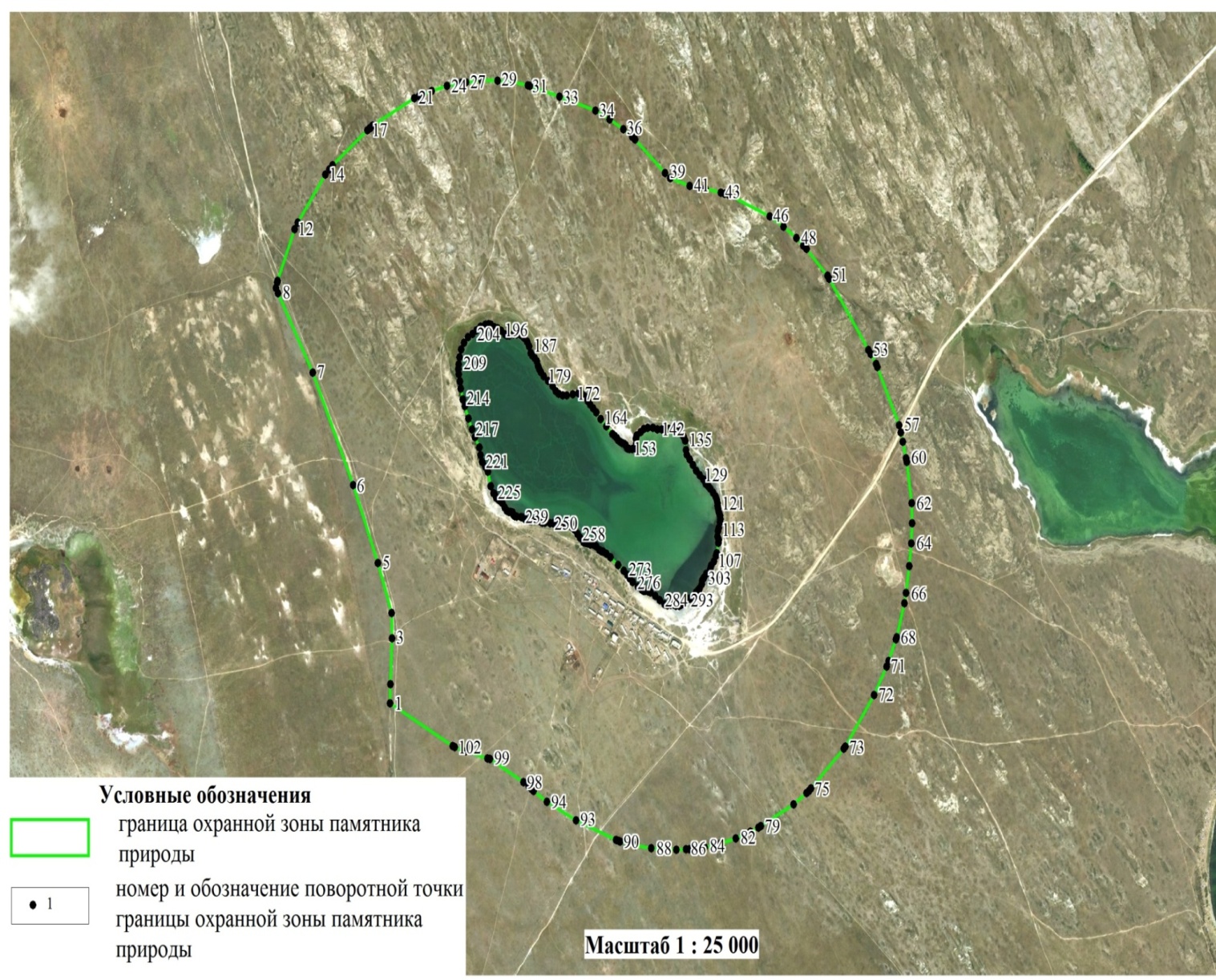 4. Управление памятника природыОхрана памятника природы организуется и осуществляется государственным казенным учреждением «Дирекция по особо охраняемым природным территориям Республики Тыва» Министерства природных ресурсов и экологии Республики Тыва.Юридический адрес: Республика Тыва, г. Кызыл, ул. Калинина, д. 1 Б.5. Задачи охранной зоны памятника природыНа охранную зону памятника природы возлагаются следующие задачи:- ослабление отрицательного воздействия хозяйственной и рекреационной деятельности на природные комплексы прилегающей к памятнику природы территории;- охрана редких и исчезающих видов растений и животных, сохранение естественных природных комплексов и ландшафтов;- организация научных наблюдений за изменением природных сообществ под влиянием хозяйственной деятельности и рекреационного использования территории;- проведение биотехнических мероприятий.6. Режим особой охраны6.1. На территории охранной зоны памятника природы (1000 метров вокруг озера) запрещается всякая деятельность, влекущая за собой нарушение сохранности памятника природы, в том числе:- засорение, захламление территории или нанесение какого-либо другого ущерба естественному состоянию памятника;- разрушение берегов озера, уничтожение берегозащитной, водной и болотной растительности;- добывание птиц или иных объектов животного мира;- сброс сточных вод;- сбор грязи и иных донных отложений озера, а также их перемещение за пределы береговой линии;- забор воды (рапы) из озера;- движение и стоянка транспортных средств, установка палаток, бивуаков, туалетов с выгребными ямами, а также разведение костров в 50 метровой водоохранной зоне, в подзонах особой охраны и покоя (птиц);- отвод земельных участков юридическим и физическим лицам без согласования с ГКУ «Дирекция по особо охраняемым природным территориям Республики Тыва»;- строительство, эксплуатация зданий и сооружений, в том числе туалетов и душевых, без проектно-сметной документации с положительным заключением государственной экологической экспертизы;- прокладка новых дорог, проведение работ, связанных с нарушением почв и изменением уровня грунтовых вод;- выпас сельскохозяйственных животных, прогон скота, использование озера и родников в качестве водопоя для скота и организации для них летних лагерей, ванн; - размещение кладбищ, скотомогильников, объектов размещения отходов производства и потребления, химических, взрывчатых, токсичных, отравляющих и ядовитых веществ, пунктов захоронения радиоактивных отходов;- размещение специализированных хранилищ пестицидов и агрохимикатов, применение пестицидов и агрохимикатов;- разведка и добыча полезных ископаемых.6.2. Охранная зона памятника природы может включать следующие функциональные подзоны: - подзоны особой охраны; - подзоны покоя (птиц); - рекреационная подзона, в том числе:подзона размещения сезонных объектов, палаточных городков и стоянки транспортных средств (кемпинга);подзона размещения объектов капитального строительства.Функциональные подзоны охранной зоны республиканского значения – памятника природы могут иметь следующие режимы особой охраны:1) режим особой охраны функциональной подзоны особой охраны памятника природы. На территории подзоны запрещается:- строительство, эксплуатация зданий и сооружений, в том числе временного характера;- движение и стоянка транспортных средств, установка палаток, бивуаков, разведение костров;- установка туалетов, душевых;- снятие верхнего плодородного слоя, в том числе выкапывание ям под туалеты; - организация точек общественного питания, продажи продуктов питания;- засорение, захламление территории;- разведение костров;2) режим особой охраны функциональной подзоны покоя (птиц) памятника природы.На территории подзоны запрещается:- строительство, эксплуатация зданий и сооружений, в том числе временного характера;- движение и стоянка транспортных средств, установка палаток, бивуаков, разведение костров;- установка туалетов, душевых;- снятие верхнего плодородного слоя, в том числе выкапывание ям под туалеты; - организация точек общественного питания, продажи продуктов питания;- засорение, захламление территории;3) режим особой охраны функциональной подзоны размещения сезонных объектов, палаточных городков и стоянки транспортных средств (кемпинга) памятника природы.На территории подзоны запрещается:- строительство и эксплуатация объектов капитального строительства, кроме строительства и эксплуатации туалетов, душевых с оборудованными сооружениями (водонепроницаемыми кессонами), обеспечивающими охрану водного объекта, грунтовых вод, почв от загрязнения, засорения, заиления и истощения вод, в соответствии с водным законодательством и законодательством в области охраны окружающей среды;- снятие верхнего плодородного слоя, в том числе выкапывание ям; - засорение, захламление территории, в том числе оставление бытового мусора вне специально оборудованных мест для сбора мусора (контейнерных площадок);- организация мест сбора мусора (контейнерных площадок) без оборудования их сооружениями с твердым покрытием, обеспечивающим охрану водного объекта, грунтовых вод, почв от загрязнения, засорения, в соответствии с законодательством в области охраны окружающей среды;- разведение костров вне специально оборудованных мест (костровищ);4) режим особой охраны функциональной подзоны размещения объектов капитального строительства памятника природы.На территории подзоны запрещается:- отвод земельных участков под строительство зданий и сооружений без согласования с ГКУ «Дирекция по особо охраняемым природным территориям Республики Тыва»;- строительство, эксплуатация зданий и сооружений без положительного заключения государственной экологической экспертизы проектно-сметной документации на строительство;- бурение скважин на воду без положительного заключения государственной экологической экспертизы, а также эксплуатация скважин без лицензии (договора) на водопользование;- строительство, эксплуатация туалетов, душевых и бань без оборудования их сооружениями (водонепроницаемыми кессонами), обеспечивающими охрану водного объекта, грунтовых вод, почв от загрязнения, засорения, заиления и истощения, в соответствии с водным законодательством и законодательством в области охраны окружающей среды;- организация мест сбора мусора (контейнерных площадок) без оборудования их сооружениями с твердым покрытием, обеспечивающим охрану водного объекта, грунтовых вод, почв от загрязнения, засорения, в соответствии с законодательством в области охраны окружающей среды;- организация точек общественного питания, продажи продуктов питания, а также оказание иных платных услуг без соответствующих разрешительных документов, предусмотренных законодательством на оказание данных услуг;- стоянка транспортных средств, установка палаток, бивуаков вне территорий пансионатов, туристических баз и иных оборудованных мест отдыха, в которых организован сбор и вывоз бытовых отходов.6.3. Дополнительно в водоохранной зоне (пятьдесят метров) вокруг озера Дус-Холь запрещается:1) движение автотранспорта вне дорог, стоянка автомобилей, мотоциклов и других машин ближе 50 метров от берега озера; 2) установка палаток, бивуаков; 3) установка туалетов с выгребными ямами, душевых кабин;4) строительство, эксплуатация зданий и сооружений; 5) выпас сельскохозяйственных животных прогон скота, использование озера в качестве водопоя и организации для них летних лагерей, ванн; 6) сброс сточных вод;7) размещение кладбищ, скотомогильников, объектов размещения отходов производства и потребления, химических, взрывчатых, токсичных, отравляющих и ядовитых веществ, пунктов захоронения радиоактивных отходов;8) размещение специализированных хранилищ пестицидов и агрохимикатов, применение пестицидов и агрохимикатов;9) разведка и добыча полезных ископаемых.7. Режим природопользованияНа территории памятника природы разрешается:1) отдых населения в установленных местах; 2) туризм и походы по утвержденным маршрутам;3. проведение научных работ (мониторинг состояния окружающей среды, изучение функционирования и развития природных экосистем и их компонентов и др.);4) проведение эколого-просветительских мероприятий (проведение учебно-познаватель-ных экскурсий, организация и обустройство экологических учебных троп, снятие видеофильмов, фотографирование с целью выпуска слайдов, буклетов и др.);5) проведение природоохранных мероприятий (предупреждение чрезвычайных ситуаций, сохранение генофонда видов живых организмов, обеспечение условий обитания редких и исчезающих видов растений и животных и др.); 6) собственники, владельцы и пользователи земельных участков, на которых находятся памятники природы и (или) охранные зоны, обязаны обеспечивать режим особой охраны памятников природы (не допускать засорения, захламления территорий или иного ухудшения экологической обстановки памятника природы).8. Охрана и контроль за соблюдением режима памятника природы8.1. Границы памятника природы обозначаются на местности предупредительными и информационными знаками по периметру его границ и внутри территории по дорогам общего пользования.8.2. Контроль за соблюдением установленного режима охраны памятников природы и их охранных зон осуществляется органом исполнительной власти Республики Тыва в сфере управления особо охраняемыми природными территориями.8.3. Памятник природы и границы его функциональных подзон охранной зоны обозначаются на местности предупредительными и информационными знаками. Границы функциональных подзон охранной зоны памятника природы устанавливаются специально уполномоченным органом исполнительной власти Республики Тыва в сфере охраны окружающей среды.9. Ответственность за нарушение режима памятника природыНарушение установленного режима или иных правил охраны и использования окружающей природной среды и природных ресурсов на территории памятника природы влечет за собой ответственность, предусмотренную действующим законодательством.________                                                                                                                  Приложение № 16         к постановлению Правительства  Республики Тыва   от 28 февраля 2007 г. № 294П О Л О Ж Е Н И Ео памятнике природы республиканского значения «Хутинский порог»1. Общие положения1.1. Настоящее Положение разработано в соответствии с требованиями федеральных законов от 14 марта 1995 г. № 33-ФЗ «Об особо охраняемых природных территориях», от 10 января 2002 г. № 7-ФЗ «Об охране окружающей среды», Земельным кодексом Российской Федерации, Водного кодекса Российской Федерации, Закона Республики Тыва от 9 декабря 1996 г. № 645 «Об особо охраняемых природных территориях Республики Тыва».1.2. Памятник природы «Хутинский порог» (далее – памятник природы) расположен на землях государственного лесного фонда, на землях муниципальных образований «Пий-Хемский кожуун» и «Кызылский кожуун». Протяженность порога составляет 2,5 км. Большой Енисей зажат с обеих сторон скалами, русло сужается здесь до 80 м. Скалистая гора Дэмир-Сал нависает над потоком бурлящей воды. Это самое трудное и интересное место в нижнем течении Большого Енисея.2. Цели и задачи памятника природы2.1. Основными целями памятника природы являются сохранение природных комплексов южно-сибирских горно-таежных ландшафтов в естественном состоянии; обеспечение регулируемой рекреации на природе с интенсивностью от средней до высокой и воздействием на окружающую среду от низкого до среднего, поддержание необходимого экологического баланса и стабильности функционирования экосистем.2.2. Основными задачами памятника природы являются: - сохранение природной среды, природных ландшафтов, охрана объектов животного и растительного мира, природных комплексов в границах памятника природы; - охрана путей миграции копытных животных; - охрана местообитаний редких и исчезающих видов животных.3. Местоположение, площадь и описание границ памятника природы3.1. Гидрологический памятник природы в Сибирском федеральном округе, центральной части Республики Тыва, в восточной части муниципального образования «Пий-Хемскийкожуун», в нижней трети р. Большой Енисей (Бий-Хем).3.2. Площадь охранной зоны составляет 108,53 га.3.3. Восточная граница охранной зоны памятника природы «Хутинский порог» идет от точки № 1 с координатами 52°21'12.56" с.ш., 94°42'47.12" в.д., расположенной на левом берегу р. Бол. Енисей (Бий-Хем) на расстоянии 0,2 км от берега и в 2,0 км южнее устья руч. Пригонный (левый приток р. Большой Енисей (Бий-Хем) на расстоянии 200 м от берега р. Большой Енисей (Бий-Хем) в южном направлении по лесному массиву Туранского участкового лесничества на территории Кызылского кожууна до точки № 2 с координатами 52°20'15.51" с.ш., 94°41'55.76" в.д., расположенной на левом берегу р. Большой Енисей (Бий-Хем) в 0,2 км юго-восточнее устья безымянного ручья, далее поворачивает на север и прямой линией, пересекая реку, проходит до точки № 3 с координатами 52°20'31.46" с.ш., 94°41'55.63 "в.д., расположенной на правом берегу р. Большой. Енисей (Бий-Хем) в 0,6 км, считая по прямой, северо-восточнее от устья руч. Сопатый (правый приток р. Большой Енисей (Бий-Хем).  Западная граница охранной зоны проходит от точки № 3 с координатами 52°20'31.46" с.ш., 94°41'55.63" в.д., расположенной на правом берегу р. Большой Енисей (Бий-Хем) в 0,6 км, считая по прямой, северо-восточнее от устья руч. Сопатый (правый приток р. Большой Енисей (Бий-Хем) общим северо-восточным направлением на расстоянии 200 м от берега р. Большой Енисей (Бий-Хем) по лесному массиву Туранского участкового лесничества на территории Пий-Хемского кожууна до точки № 4 с координатами 52°21'8.50" с.ш., 94°42'20.02" в.д., расположенной на правом берегу р. Большой Енисей (Бий-Хем), далее граница идет прямой линией в восточном направлении, пересекая реку, в первоначальную точку описания.Территория памятника природы входит в кадастровые кварталы – 29 01 001 и 49 00 0001.4. Управление памятника природыОхрана памятника природы организуется и осуществляется государственным казенным учреждением «Дирекция по особо охраняемым природным территориям Республики Тыва» Министерства природных ресурсов и экологии Республики Тыва.Юридический адрес: Республика Тыва, г. Кызыл, ул. Калинина, д. 1 Б.5. Режим особой охраны и природопользования5.1. На территории памятника природы «Хутинский порог» запрещается всякая деятельность, влекущая за собой нарушение сохранности памятника природы.Охранная зона памятника природы может включать следующие функциональные подзоны: - подзоны особой охраны; - подзоны покоя (птиц); - рекреационная подзона, в том числе:подзона размещения сезонных объектов, палаточных городков и стоянки транспортных средств (кемпинга);подзона размещения объектов капитального строительства.Функциональные подзоны охранной зоны республиканского значения – памятника природы могут иметь следующие режимы особой охраны:1) режим особой охраны функциональной подзоны особой охраны памятника природы. На территории подзоны запрещается:- строительство, эксплуатация зданий и сооружений, в том числе временного характера;- движение и стоянка транспортных средств, установка палаток, бивуаков, разведение костров;- установка туалетов, душевых;- снятие верхнего плодородного слоя, в том числе выкапывание ям под туалеты; - организация точек общественного питания, продажи продуктов питания;- засорение, захламление территории;- разведение костров;2) режим особой охраны функциональной подзоны покоя (птиц) памятника природы.На территории подзоны запрещается:- строительство, эксплуатация зданий и сооружений, в том числе временного характера;- движение и стоянка транспортных средств, установка палаток, бивуаков, разведение костров;- установка туалетов, душевых;- снятие верхнего плодородного слоя, в том числе выкапывание ям под туалеты; - организация точек общественного питания, продажи продуктов питания;- засорение, захламление территории;3) режим особой охраны функциональной подзоны размещения сезонных объектов, палаточных городков и стоянки транспортных средств (кемпинга) памятника природы.На территории подзоны запрещается:- строительство и эксплуатация объектов капитального строительства, кроме строительства и эксплуатации туалетов, душевых с оборудованными сооружениями (водонепроницаемыми кессонами), обеспечивающими охрану водного объекта, грунтовых вод, почв от загрязнения, засорения, заиления и истощения вод, в соответствии с водным законодательством и законодательством в области охраны окружающей среды;- снятие верхнего плодородного слоя, в том числе выкапывание ям; - засорение, захламление территории, в том числе оставление бытового мусора вне специально оборудованных мест для сбора мусора (контейнерных площадок);- организация мест сбора мусора (контейнерных площадок) без оборудования их сооружениями с твердым покрытием, обеспечивающим охрану водного объекта, грунтовых вод, почв от загрязнения, засорения, в соответствии с законодательством в области охраны окружающей среды;- разведение костров вне специально оборудованных мест (костровищ);4) режим особой охраны функциональной подзоны размещения объектов капитального строительства памятника природы.На территории подзоны запрещается:- отвод земельных участков под строительство зданий и сооружений без согласования с ГКУ «Дирекция по особо охраняемым природным территориям Республики Тыва»;- строительство, эксплуатация зданий и сооружений без положительного заключения государственной экологической экспертизы проектно-сметной документации на строительство;- бурение скважин на воду без положительного заключения государственной экологической экспертизы, а также эксплуатация скважин без лицензии (договора) на водопользование;- строительство, эксплуатация туалетов, душевых и бань без оборудования их сооружениями (водонепроницаемыми кессонами), обеспечивающими охрану водного объекта, грунтовых вод, почв от загрязнения, засорения, заиления и истощения в соответствии с водным законодательством и законодательством в области охраны окружающей среды;- организация мест сбора мусора (контейнерных площадок) без оборудования их сооружениями с твердым покрытием, обеспечивающим охрану водного объекта, грунтовых вод, почв от загрязнения, засорения, в соответствии с законодательством в области охраны окружающей среды;- организация точек общественного питания, продажи продуктов питания, а также оказание иных платных услуг без соответствующих разрешительных документов, предусмотренных законодательством на оказание данных услуг.- стоянка транспортных средств, установка палаток, бивуаков вне территорий пансионатов, туристических баз и иных оборудованных мест отдыха, в которых организован сбор и вывоз бытовых отходов.5.2. Основные ограничения хозяйственной и иной деятельности: В составе охранной зоны в соответствии с Водным кодексом Российской Федерации (ст. 65), устанавливается водоохранная зона (200 м), на которой устанавливается специальный режим осуществления хозяйственной и иной деятельности в целях предотвращения загрязнения, засорения, заиления водных объектов и истощения их вод, а также сохранения среды обитания водных биологических ресурсов и других объектов животного и растительного мира.  В охранной зоне (1000 метров) вокруг Хутинского порога запрещается: - засорение территории или нанесение какого-либо другого ущерба естественному состоянию памятника; - охота на диких копытных животных, водоплавающую дичь и пушных зверей; - прокладка новых дорог, проведение работ, связанных с нарушением почв и изменением уровня грунтовых вод; - заготовка леса, распашка земель; - сплошные рубки, за исключением случаев, когда выборочные рубки не обеспечивают замену лесных насаждений, утрачивающих свои средообразующие, водоохранные, санитарно-гигиенические, оздоровительные и иные полезные функции, на лесные насаждения, обеспечивающие сохранение целевого назначения защитных лесов и выполняемых ими полезных функций, что должно быть подтверждено актом лесопатологического обследования;- выборочные рубки, за исключением проведения выборочных рубок в целях сохранения средообразующих, водоохранных, защитных, санитарно-гигиенических, оздоровительных и иных полезных функций лесов с одновременным использованием лесов при условии, если это использование совместимо с целевым назначением защитных лесов и выполняемыми ими полезными функциями, на основании акта лесопатологического обследования, за исключением случаев аварий, стихийных бедствий и при иных обстоятельствах, носящих чрезвычайный характер;- отвод, выделение земельных участков для строительства зданий и сооружений постоянного или временного без согласования с государственным казенным учреждением «Дирекция по особо охраняемым природным территориям Республики Тыва»; - проектирование, строительство, реконструкция, ввод в эксплуатацию, эксплуатация хозяйственных и иных объектов без оборудования таких объектов сооружениями, обеспечивающими охрану водных объектов от загрязнения, засорения и истощения вод в соответствии с водным законодательством и законодательством в области охраны окружающей среды, а также без проведения государственной экологической экспертизы проектно-сметной документации планируемых объектов строительства;- собственники, владельцы и пользователи земельных участков, на которых находятся памятники природы и (или) охранные зоны, обязаны обеспечивать режим особой охраны памятников природы (не допускать засорения, захламления территорий или иного ухудшения экологической обстановки памятника природы.5.3. Дополнительно в водоохранной зоне (200 м вокруг порога) запрещается:1) движение автотранспорта вне дорог, стоянка автомобилей, мотоциклов и других машин ближе 200 метров от порога;2) установка палаток, бивуаков;3) установка туалетов с выгребными ямами; 4) строительство, эксплуатация зданий и сооружений5) выпас сельскохозяйственных животных прогон скота, использование озера в качестве водопоя и организация для них летних лагерей, ванн;6) сброс сточных вод;7) выемка рыхлых или скальных грунтов; 8) повреждение форм рельефа и геологических обнажений; 9) добыча полезных ископаемых;10) размещение специализированных хранилищ пестицидов и агрохимикатов, применение пестицидов и агрохимикатов;11) разведка и добыча полезных ископаемых.6. Режим природопользованияНа территории памятника природы разрешается:1) отдых населения в установленных местах.2) отлов рыбы согласно утвержденной квоте юридическими лицами и индивидуальными предпринимателями, а также физическими лицами в разрешенные правилами рыболовства сроки с разрешенным орудием лова;3) туризм и походы по утвержденным маршрутам;4) проведение научных работ (мониторинг состояния окружающей среды, изучение функционирования и развития природных экосистем и их компонентов и др.);5) проведение эколого-просветительских мероприятий (проведение учебно-познавательных экскурсий, организация и обустройство экологических учебных троп, снятие видеофильмов, фотографирование с целью выпуска слайдов, буклетов и др.);6) проведение природоохранных мероприятий (предупреждение чрезвычайных ситуаций, сохранение генофонда видов живых организмов, обеспечение условий обитания редких и исчезающих видов растений и животных и др.); 7) собственники, владельцы и пользователи земельных участков, на которых находятся памятники природы и (или) охранные зоны, обязаны обеспечивать режим особой охраны памятников природы (не допускать засорения, захламления территорий или иного ухудшения экологической обстановки памятника природы).7. Охрана и контроль за соблюдением режима памятника природы7.1. Границы памятника природы обозначаются на местности предупредительными и информационными знаками по периметру его границ и внутри территории по дорогам общего пользования.7.2. Контроль за соблюдением установленного режима охраны памятников природы и их охранных зон осуществляется органом исполнительной власти Республики Тыва в сфере управления особо охраняемыми природными территориями.7.3. Памятник природы и границы его функциональных подзон охранной зоны обозначаются на местности предупредительными и информационными знаками. Границы функциональных подзон охранной зоны памятника природы устанавливаются специально уполномоченным органом исполнительной власти Республики Тыва в сфере охраны окружающей среды.8. Ответственность за нарушение режима памятника природыНарушение установленного режима или иных правил охраны и использования окружающей природной среды и природных ресурсов на территории памятника природы влечет за собой ответственность, предусмотренную действующим законодательством.».2. Разместить настоящее постановление на «Официальном интернет–портале правовой информации» (www.pravo.gov.ru) и официальном сайте Республики Тыва  в информационно-телекоммуникационной сети «Интернет».    Заместитель Председателя Правительства Республики Тыва 							     А. Брокерт№п/пНаименованиепамятниковТерриториальное расположение(кожуун)Ширина (м)Ширина (м)Площадьохранной зоны (га)Площадь памятника природы(в том числеповерхность озера), (га)№п/пНаименованиепамятниковТерриториальное расположение(кожуун)водоохранной зоныохранной  зоныПлощадьохранной зоны (га)Площадь памятника природы(в том числеповерхность озера), (га) 1.Озеро АзасТоджинский20010002824.455150 2.Озеро Тере-ХольТере-Хольский20010003951,73418,75 (3418,75) 3.Озеро Торе-ХольЭрзинский2001000-8317,81 (5061,45) 4.Озеро Хадын    Тандинский5010002955.212409.53 (2409.53) 5.Озеро Сут-Холь Сут-Хольский2001000-3793.70  (1412,79) 6.Озеро ЧагытайТандинский2001000-5102,64 (2721,09) 7.Уш-Белдирскиеисточники      Каа-Хемский50100127,13- 8.Озеро Чедер    Кызылский5010001587,71476.93 (476.93) 9.Тарысскиеисточники      Тере-Хольский501000314,0-10.Озеро Белое Пий-Хемский5010001122.79361.42 (361.42)11.Бай-Талскийисточник       (Шивилиг)      Бай-Тайгинский01000314,01-12.Суг-Бажынскийисточник       Каа-Хемский501005,21-13.Озеро Кара-ХольБай-Тайгинский2001000-4226,48 (1475,49)14.Озеро Дус-Холь Тандинский501000664,0578,234 (78,234)15.Хутинский порогПий-Хемский200200108,53-ИтогоИтогоИтогоИтогоИтого13974,7933335,494 (22565,68)Обозначение характерных точек границКоординаты (WGS)Координаты (WGS)Обозначение характерных точек границКоординаты (WGS)Координаты (WGS)Обозначение характерных точек границВ (широта)L (долгота)Обозначение характерных точек границВ (широта)L (долгота)145145150° 01' 54.15"95° 00' 24.88"3250° 04' 04.35"95° 00' 02.84"250° 01' 59.07"95° 00' 30.48"3350° 04' 05.12"95° 00' 05.16"350° 02' 07.05"95° 00' 11.31"3450° 04' 07.35"95° 00' 13.86"450° 02' 25.21"95° 00' 27.56"3550° 04' 07.75"95° 00' 15.96"550° 02' 40.79"95° 00' 25.52"3650° 04' 07.94"95° 00' 16.97"650° 02' 52.50"95° 00' 26.98"3750° 04' 08.54"95° 00' 21.03"750° 02' 56.86"95° 00' 20.48"3850° 04' 08.92"95° 00' 25.16"850° 03' 11.77"95° 00' 09.02"3950° 04' 09.84"95° 00' 30.58"950° 03' 11.57"94° 59' 34.31"4050° 04' 11.77"95° 00' 41.16"1050° 03' 11.74"94° 59' 21.25"4150° 04' 12.48"95° 00' 46.15"1150° 03' 09.57"94° 59' 00.68"4250° 04' 13.06"95° 00' 50.63"1250° 03' 08.50"94° 58' 54.53"4350° 04' 13.47"95° 00' 55.92"1350° 03' 10.61"94° 58' 55.71"4450° 04' 13.59"95° 00' 58.92"1450° 03' 11.99"94° 58' 56.75"4550° 04' 13.71"95° 01' 06.71"1550° 03' 13.56"94° 58' 57.82"4650° 04' 13.89"95° 01' 11.06"1650° 03' 18.57"94° 59' 02.10"4750° 04' 13.88"95° 01' 15.22"1750° 03' 21.24"94° 59' 04.88"4850° 04' 13.66"95° 01' 19.38"1850° 03' 22.91"94° 59' 06.66"4950° 04' 13.21"95° 01' 23.49"1950° 03' 27.85"94° 59' 13.25"5050° 04' 12.55"95° 01' 27.53"2050° 03' 28.62"94° 59' 14.49"5150° 04' 11.83"95° 01' 30.92"2150° 03' 29.09"94° 59' 15.17"5250° 04' 12.16"95° 01' 35.52"2250° 03' 31.49"94° 59' 18.01"5350° 04' 12.34"95° 01' 36.82"2350° 03' 37.88"94° 59' 26.80"5450° 04' 13.06"95° 01' 39.32"2450° 03' 39.78"94° 59' 28.16"5550° 04' 15.11"95° 01' 46.96"2550° 03' 47.12"94° 59' 35.03"5650° 04' 15.84"95° 01' 49.17"2650° 03' 49.66"94° 59' 37.78"5750° 04' 16.52"95° 01' 51.34"2750° 03' 51.45"94° 59' 39.83"5850° 04' 17.75"95° 01' 55.55"2850° 03' 54.48"94° 59' 43.75"5950° 04' 18.24"95° 01' 56.82"2950° 03' 56.37"94° 59' 46.53"6050° 04' 19.59"95° 02' 00.66"3050° 03' 59.37"94° 59' 51.55"6150° 04' 19.80"95° 02' 01.32"3150° 04' 00.72"94° 59' 54.16"6250° 04' 20.44"95° 02' 02.84"1451456350° 04' 22.12"95° 02' 07.37"12150° 06' 35.86"95° 04' 49.63"6450° 04' 24.93"95° 02' 14.68"12250° 06' 36.25"95° 04' 53.27"6550° 04' 25.34"95° 02' 16.01"12350° 06' 36.55"95° 04' 56.93"6650° 04' 25.94"95° 02' 17.73"12450° 06' 36.77"95° 05' 00.10"6750° 04' 27.31"95° 02' 20.95"12550° 06' 36.89"95° 05' 04.27"6850° 04' 29.56"95° 02' 26.50"12650° 06' 36.79"95° 05' 08.43"6950° 04' 31.28"95° 02' 30.38"12750° 06' 36.59"95° 05' 14.76"7050° 04' 34.00"95° 02' 36.82"12850° 06' 36.66"95° 05' 16.85"7150° 04' 36.21"95° 02' 40.85"12950° 06' 36.63"95° 05' 20.91"7250° 04' 36.50"95° 02' 41.27"13050° 06' 36.38"95° 05' 25.80"7350° 04' 39.07"95° 02' 45.45"13150° 06' 36.37"95° 05' 28.12"7450° 04' 40.73"95° 02' 48.48"13250° 06' 36.31"95° 05' 30.68"7550° 04' 42.25"95° 02' 51.14"13350° 06' 36.74"95° 05' 40.38"7650° 04' 47.10"95° 02' 58.89"13450° 06' 36.83"95° 05' 44.34"7750° 04' 49.45"95° 03' 02.84"13550° 06' 37.15"95° 05' 47.56"7850° 04' 51.12"95° 03' 05.49"13650° 06' 37.37"95° 05' 51.72"7950° 04' 55.23"95° 03' 13.48"13750° 06' 37.39"95° 05' 55.77"8050° 04' 56.78"95° 03' 17.28"13850° 06' 37.52"95° 05' 58.56"8150° 04' 57.37"95° 03' 18.55"13950° 06' 37.84"95° 06' 02.02"8250° 04' 59.76"95° 03' 18.99"14050° 06' 38.03"95° 06' 04.57"8350° 05' 02.35"95° 03' 19.62"14150° 06' 38.52"95° 06' 08.43"8450° 05' 04.31"95° 03' 20.19"14250° 06' 39.42"95° 06' 17.08"8550° 05' 05.44"95° 03' 20.57"14350° 06' 40.49"95° 06' 26.33"8650° 05' 06.73"95° 03' 20.92"14450° 06' 40.89"95° 06' 29.52"8750° 05' 08.02"95° 03' 21.20"14550° 06' 41.31"95° 06' 31.91"8850° 05' 10.27"95° 03' 21.82"14650° 06' 43.84"95° 06' 49.22"8950° 05' 12.42"95° 03' 22.53"14750° 06' 46.50"95° 07' 08.77"9050° 05' 15.90"95° 03' 23.59"14850° 06' 47.49"95° 07' 13.64"9150° 05' 17.85"95° 03' 24.28"14950° 06' 52.75"95° 07' 37.27"9250° 05' 20.49"95° 03' 24.95"15050° 06' 53.44"95° 07' 40.77"9350° 05' 24.49"95° 03' 26.14"15150° 06' 54.13"95° 07' 44.80"9450° 05' 30.24"95° 03' 27.41"15250° 06' 54.50"95° 07' 47.22"9550° 05' 31.63"95° 03' 27.77"15350° 06' 55.27"95° 07' 52.79"9650° 05' 33.56"95° 03' 28.33"15450° 06' 55.81"95° 07' 57.96"9750° 05' 37.52"95° 03' 29.90"15550° 06' 56.10"95° 08' 02.15"9850° 05' 40.45"95° 03' 31.39"15650° 06' 56.21"95° 08' 04.15"9950° 05' 43.04"95° 03' 32.80"15750° 06' 56.44"95° 08' 09.48"10050° 05' 46.37"95° 03' 34.76"15850° 06' 56.46"95° 08' 12.51"10150° 05' 49.45"95° 03' 36.89"15950° 06' 56.32"95° 08' 17.82"10250° 05' 53.75"95° 03' 40.25"16050° 06' 55.96"95° 08' 23.30"10350° 05' 55.68"95° 03' 41.88"16150° 06' 55.54"95° 08' 26.71"10450° 05' 57.41"95° 03' 43.47"16250° 06' 54.92"95° 08' 30.90"10550° 06' 02.03"95° 03' 47.41"16350° 06' 53.82"95° 08' 36.73"10650° 06' 05.67"95° 03' 50.75"16450° 06' 52.87"95° 08' 40.82"10750° 06' 07.88"95° 03' 52.93"16550° 06' 50.43"95° 08' 48.97"10850° 06' 09.55"95° 03' 54.73"16650° 06' 48.81"95° 08' 53.34"10950° 06' 12.84"95° 03' 58.53"16750° 06' 46.11"95° 08' 59.49"11050° 06' 15.36"95° 04' 01.75"16850° 06' 43.71"95° 09' 04.20"11150° 06' 18.64"95° 04' 06.40"16950° 06' 41.93"95° 09' 07.39"11250° 06' 20.26"95° 04' 08.87"17050° 06' 38.97"95° 09' 12.27"11350° 06' 23.32"95° 04' 13.86"17150° 06' 37.34"95° 09' 14.77"11450° 06' 27.08"95° 04' 21.26"17250° 06' 33.62"95° 09' 20.10"11550° 06' 28.50"95° 04' 24.67"17350° 06' 32.24"95° 09' 21.98"11650° 06' 29.84"95° 04' 27.74"17450° 06' 28.55"95° 09' 26.68"11750° 06' 32.52"95° 04' 35.18"17550° 06' 26.59"95° 09' 29.00"11850° 06' 33.62"95° 04' 38.93"17650° 06' 23.46"95° 09' 32.42"11950° 06' 34.35"95° 04' 41.64"17750° 06' 20.62"95° 09' 35.42"12050° 06' 35.21"95° 04' 45.58"17850° 06' 17.00"95° 09' 39.07"14514517950° 06' 15.24"95° 09' 40.70"23750° 03' 26.00"95° 08' 33.03"18050° 06' 11.96"95° 09' 43.54"23850° 03' 22.41"95° 08' 30.95"18150° 06' 08.88"95° 09' 46.08"23950° 03' 20.78"95° 08' 29.84"18250° 06' 07.31"95° 09' 47.28"24050° 03' 17.29"95° 08' 27.83"18350° 06' 03.59"95° 09' 49.95"24150° 03' 15.73"95° 08' 26.85"18450° 06' 02.38"95° 09' 50.77"24250° 03' 11.86"95° 08' 24.24"18550° 05' 58.58"95° 09' 53.21"24350° 03' 10.41"95° 08' 23.18"18650° 05' 54.23"95° 09' 55.85"24450° 03' 08.80"95° 08' 21.93"18750° 05' 50.82"95° 09' 57.56"24550° 03' 05.42"95° 08' 18.90"18850° 05' 45.36"95° 09' 59.79"24650° 03' 03.38"95° 08' 16.80"18950° 05' 44.03"95° 10' 00.29"24750° 03' 00.55"95° 08' 13.55"19050° 05' 40.36"95° 10' 01.52"24850° 02' 58.44"95° 08' 10.87"19150° 05' 37.25"95° 10' 02.51"24950° 02' 54.77"95° 08' 05.55"19250° 05' 34.18"95° 10' 03.25"25050° 02' 53.13"95° 08' 02.77"19350° 05' 30.66"95° 10' 03.74"25150° 02' 50.95"95° 07' 58.66"19450° 05' 28.66"95° 10' 03.92"25250° 02' 48.98"95° 07' 54.52"19550° 05' 23.37"95° 10' 04.04"25350° 02' 46.66"95° 07' 48.93"19650° 05' 22.21"95° 10' 04.04"25450° 02' 44.76"95° 07' 43.57"19750° 05' 21.23"95° 10' 03.98"25550° 02' 43.09"95° 07' 38.59"19850° 05' 18.79"95° 10' 03.64"25650° 02' 42.23"95° 07' 35.87"19950° 05' 15.65"95° 10' 03.02"25750° 02' 40.50"95° 07' 30.75"20050° 05' 12.68"95° 10' 02.21"25850° 02' 40.36"95° 07' 30.28"20150° 05' 08.76"95° 10' 00.85"25950° 02' 39.77"95° 07' 28.79"20250° 05' 07.10"95° 10' 00.19"26050° 02' 38.13"95° 07' 24.09"20350° 05' 02.15"95° 09' 58.01"26150° 02' 37.60"95° 07' 22.36"20450° 05' 00.83"95° 09' 57.37"26250° 02' 35.81"95° 07' 18.11"20550° 04' 58.18"95° 09' 56.00"26350° 02' 34.48"95° 07' 14.68"20650° 04' 56.75"95° 09' 55.20"26450° 02' 33.92"95° 07' 13.08"20750° 04' 54.57"95° 09' 53.90"26550° 02' 33.04"95° 07' 10.87"20850° 04' 51.75"95° 09' 51.98"26650° 02' 32.03"95° 07' 08.13"20950° 04' 51.02"95° 09' 51.41"26750° 02' 31.49"95° 07' 06.81"21050° 04' 46.57"95° 09' 47.29"26850° 02' 29.78"95° 07' 02.14"21150° 04' 39.33"95° 09' 39.54"26950° 02' 25.33"95° 06' 48.30"21250° 04' 38.74"95° 09' 38.81"27050° 02' 24.43"95° 06' 45.83"21350° 04' 36.07"95° 09' 35.78"27150° 02' 22.64"95° 06' 41.45"21450° 04' 25.74"95° 09' 23.30"27250° 02' 22.34"95° 06' 40.81"21550° 04' 22.42"95° 09' 19.08"27350° 02' 20.78"95° 06' 37.95"21650° 04' 20.33"95° 09' 16.26"27450° 02' 18.67"95° 06' 34.82"21750° 04' 18.58"95° 09' 14.15"27550° 02' 16.88"95° 06' 32.58"21850° 04' 13.71"95° 09' 08.15"27650° 02' 12.10"95° 06' 26.44"21950° 04' 11.21"95° 09' 04.93"27750° 02' 10.68"95° 06' 24.80"22050° 04' 09.51"95° 09' 02.90"27850° 02' 08.17"95° 06' 22.27"22150° 04' 05.19"95° 08' 58.11"27950° 02' 05.54"95° 06' 19.31"22250° 04' 03.70"95° 08' 56.36"28050° 02' 04.17"95° 06' 17.65"22350° 04' 02.51"95° 08' 54.88"28150° 02' 03.20"95° 06' 16.41"22450° 03' 58.51"95° 08' 50.83"28250° 02' 00.32"95° 06' 12.93"22550° 03' 55.62"95° 08' 48.18"28350° 01' 58.31"95° 06' 10.30"22650° 03' 53.68"95° 08' 46.30"28450° 01' 57.30"95° 06' 08.87"22750° 03' 52.19"95° 08' 45.00"28550° 01' 55.80"95° 06' 07.08"22850° 03' 50.07"95° 08' 44.27"28650° 01' 51.90"95° 06' 02.23"22950° 03' 47.22"95° 08' 43.19"28750° 01' 48.89"95° 05' 59.14"23050° 03' 44.07"95° 08' 41.89"28850° 01' 47.47"95° 05' 57.60"23150° 03' 41.45"95° 08' 40.76"28950° 01' 45.09"95° 05' 55.26"23250° 03' 39.58"95° 08' 39.86"29050° 01' 42.76"95° 05' 52.86"23350° 03' 37.67"95° 08' 38.84"29150° 01' 41.48"95° 05' 51.46"23450° 03' 35.94"95° 08' 38.07"29250° 01' 38.01"95° 05' 47.44"23550° 03' 33.72"95° 08' 37.02"29350° 01' 36.27"95° 05' 45.36"23650° 03' 27.40"95° 08' 33.70"29450° 01' 33.83"95° 05' 42.15"14514529550° 01' 31.25"95° 05' 38.41"35150° 01' 39.61"95° 01' 08.06"29650° 01' 30.12"95° 05' 36.94"35250° 01' 40.87"95° 01' 05.38"29750° 01' 24.96"95° 05' 28.79"35350° 01' 44.26"95° 00' 59.26"29850° 01' 23.62"95° 05' 26.30"35450° 01' 48.07"95° 00' 52.08"29950° 01' 22.50"95° 05' 24.33"35550° 01' 50.31"95° 00' 45.81"30050° 01' 21.31"95° 05' 22.12"35650° 01' 50.59"95° 00' 43.41"30150° 01' 20.11"95° 05' 19.74"35750° 01' 51.03"95° 00' 40.19"30250° 01' 14.71"95° 05' 07.14"35850° 01' 52.76"95° 00' 30.61"30350° 01' 12.90"95° 05' 02.53"35950° 01' 53.46"95° 00' 27.55"30450° 01' 12.39"95° 05' 01.05"150° 01' 54.15"95° 00' 24.88"30550° 01' 11.98"95° 04' 59.97"30650° 01' 11.49"95° 04' 58.95"30750° 01' 08.56"95° 04' 51.48"30850° 01' 07.03"95° 04' 46.71"30950° 01' 05.35"95° 04' 40.37"31050° 01' 04.43"95° 04' 36.14"31150° 01' 03.90"95° 04' 33.47"31250° 01' 03.30"95° 04' 30.10"31350° 01' 02.52"95° 04' 27.04"31450° 01' 01.75"95° 04' 23.80"31550° 01' 00.50"95° 04' 15.84"31650° 01' 00.13"95° 04' 12.29"31750° 00' 59.95"95° 04' 10.17"31850° 00' 59.57"95° 04' 05.11"31950° 00' 59.31"95° 04' 02.62"32050° 00' 58.77"95° 03' 56.81"32150° 00' 58.57"95° 03' 52.92"32250° 00' 58.44"95° 03' 47.49"32350° 00' 58.47"95° 03' 44.31"32450° 00' 58.72"95° 03' 35.64"32550° 00' 59.27"95° 03' 19.94"32650° 00' 59.47"95° 03' 15.86"32750° 00' 59.72"95° 03' 11.97"32850° 01' 00.26"95° 03' 06.46"32950° 01' 01.16"95° 02' 59.94"33050° 01' 02.15"95° 02' 51.86"33150° 01' 02.99"95° 02' 46.58"33250° 01' 04.16"95° 02' 40.62"33350° 01' 04.64"95° 02' 38.38"33450° 01' 06.47"95° 02' 30.42"33550° 01' 07.13"95° 02' 27.77"33650° 01' 08.98"95° 02' 20.82"33750° 01' 10.47"95° 02' 15.39"33850° 01' 11.62"95° 02' 11.63"33950° 01' 14.17"95° 02' 04.16"34050° 01' 15.02"95° 02' 01.51"34150° 01' 16.44"95° 01' 57.56"34250° 01' 21.47"95° 01' 45.01"34350° 01' 23.16"95° 01' 41.20"34450° 01' 25.46"95° 01' 36.52"34550° 01' 29.79"95° 01' 27.10"34650° 01' 30.59"95° 01' 25.45"34750° 01' 32.09"95° 01' 22.46"34850° 01' 34.49"95° 01' 17.83"34950° 01' 36.50"95° 01' 13.68"35050° 01' 38.49"95° 01' 09.96"Обозначение характерных точек границыКоординаты (WGS)Координаты (WGS)Обозначение характерных точек границыКоординаты (WGS)Координаты (WGS)Обозначение характерных точек границыВ (широта)L (долгота)Обозначение характерных точек границыВ (широта)L (долгота)151° 21' 36.05"94° 29' 17.42"3751° 21' 39.09"94° 28' 54.75"251° 21' 36.44"94° 29' 16.71"3851° 21' 39.35"94° 28' 53.09"351° 21' 36.55"94° 29' 15.89"3951° 21' 39.35"94° 28' 52.16"451° 21' 36.77"94° 29' 14.99"4051° 21' 39.27"94° 28' 51.20"551° 21' 37.12"94° 29' 14.61"4151° 21' 39.02"94° 28' 49.77"651° 21' 37.63"94° 29' 14.46"4251° 21' 38.71"94° 28' 46.00"751° 21' 37.99"94° 29' 14.20"4351° 21' 38.80"94° 28' 43.96"851° 21' 38.12"94° 29' 14.02"4451° 21' 38.76"94° 28' 43.21"951° 21' 38.12"94° 29' 13.53"4551° 21' 38.58"94° 28' 42.39"1051° 21' 37.98"94° 29' 12.92"4651° 21' 38.54"94° 28' 41.57"1151° 21' 37.63"94° 29' 12.59"4751° 21' 38.69"94° 28' 39.82"1251° 21' 37.58"94° 29' 12.36"4851° 21' 38.80"94° 28' 37.52"1351° 21' 37.54"94° 29' 11.84"4951° 21' 38.67"94° 28' 35.71"1451° 21' 37.63"94° 29' 11.43"5051° 21' 38.41"94° 28' 34.49"1551° 21' 37.68"94° 29' 10.09"5151° 21' 37.42"94° 28' 31.27"1651° 21' 37.89"94° 29' 09.71"5251° 21' 37.29"94° 28' 30.10"1751° 21' 38.56"94° 29' 08.89"5351° 21' 37.37"94° 28' 28.25"1851° 21' 38.84"94° 29' 08.37"5451° 21' 37.33"94° 28' 26.06"1951° 21' 38.87"94° 29' 07.70"5551° 21' 37.51"94° 28' 24.72"2051° 21' 38.71"94° 29' 07.09"5651° 21' 37.32"94° 28' 23.14"2151° 21' 38.47"94° 29' 06.53"5751° 21' 37.86"94° 28' 21.37"2251° 21' 38.41"94° 29' 05.69"5851° 21' 38.24"94° 28' 20.49"2351° 21' 38.60"94° 29' 05.07"5951° 21' 38.46"94° 28' 19.27"2451° 21' 38.98"94° 29' 04.58"6051° 21' 38.82"94° 28' 18.98"2551° 21' 39.24"94° 29' 03.94"6151° 21' 39.56"94° 28' 19.15"2651° 21' 39.45"94° 29' 03.21"6251° 21' 39.96"94° 28' 19.09"2751° 21' 39.49"94° 29' 02.60"6351° 21' 40.54"94° 28' 18.74"2851° 21' 39.40"94° 29' 01.87"6451° 21' 41.13"94° 28' 18.68"2951° 21' 39.25"94° 29' 01.25"6951° 21' 43.17"94° 28' 17.81"3051° 21' 38.98"94° 29' 00.58"7051° 21' 43.72"94° 28' 17.28"3151° 21' 38.94"94° 28' 58.69"7151° 21' 44.08"94° 28' 16.70"3251° 21' 39.07"94° 28' 58.05"7251° 21' 44.48"94° 28' 16.35"3351° 21' 39.40"94° 28' 57.14"7351° 21' 45.03"94° 28' 16.17"3451° 21' 39.42"94° 28' 56.33"7451° 21' 45.29"94° 28' 15.88"3551° 21' 39.35"94° 28' 55.92"7551° 21' 45.66"94° 28' 14.31"3651° 21' 39.18"94° 28' 55.51"7651° 21' 45.88"94° 28' 13.67"7751° 21' 46.10"94° 28' 13.32"13651° 21' 56.68"94° 28' 35.24"7851° 21' 46.50"94° 28' 13.15"13751° 21' 56.79"94° 28' 35.95"7951° 21' 46.90"94° 28' 13.26"13851° 21' 56.97"94° 28' 36.06"8051° 21' 47.27"94° 28' 13.09"13951° 21' 57.11"94° 28' 36.94"8151° 21' 47.67"94° 28' 12.62"14051° 21' 56.97"94° 28' 37.87"8251° 21' 47.96"94° 28' 11.98"14151° 21' 56.49"94° 28' 38.98"8351° 21' 48.33"94° 28' 11.80"14251° 21' 55.64"94° 28' 40.00"8451° 21' 49.39"94° 28' 11.57"14351° 21' 55.35"94° 28' 40.64"8551° 21' 49.75"94° 28' 11.28"14451° 21' 55.05"94° 28' 41.58"8651° 21' 50.08"94° 28' 09.94"14551° 21' 55.02"94° 28' 42.69"8751° 21' 51.14"94° 28' 08.72"14651° 21' 54.84"94° 28' 44.02"8851° 21' 51.72"94° 28' 07.66"14751° 21' 54.51"94° 28' 44.67"8951° 21' 52.56"94° 28' 06.97"14851° 21' 54.33"94° 28' 45.83"9051° 21' 53.15"94° 28' 06.09"14951° 21' 54.03"94° 28' 47.12"9151° 21' 53.80"94° 28' 04.86"15051° 21' 53.56"94° 28' 47.52"9251° 21' 54.28"94° 28' 04.57"15151° 21' 52.57"94° 28' 47.35"9351° 21' 55.04"94° 28' 03.18"15251° 21' 51.84"94° 28' 47.52"9451° 21' 55.63"94° 28' 02.47"15351° 21' 51.59"94° 28' 47.82"9551° 21' 56.07"94° 28' 02.24"15451° 21' 50.93"94° 28' 49.86"9651° 21' 56.28"94° 28' 02.24"15551° 21' 50.09"94° 28' 50.67"9751° 21' 56.28"94° 28' 02.53"15651° 21' 49.61"94° 28' 51.72"9851° 21' 55.88"94° 28' 03.52"15751° 21' 48.63"94° 28' 52.36"9951° 21' 55.30"94° 28' 03.81"15851° 21' 48.08"94° 28' 53.01"10051° 21' 55.22"94° 28' 04.34"15951° 21' 47.72"94° 28' 53.76"10151° 21' 55.55"94° 28' 04.81"16051° 21' 47.64"94° 28' 54.69"10251° 21' 55.88"94° 28' 05.04"16151° 21' 47.39"94° 28' 55.45"10351° 21' 56.28"94° 28' 05.01"16251° 21' 46.86"94° 28' 56.44"10451° 21' 56.79"94° 28' 05.97"16351° 21' 46.75"94° 28' 57.26"10551° 21' 57.30"94° 28' 05.97"16451° 21' 46.86"94° 28' 58.02"10651° 21' 57.92"94° 28' 05.50"16551° 21' 47.37"94° 28' 58.31"10751° 21' 58.35"94° 28' 05.56"16651° 21' 47.88"94° 28' 58.90"10851° 21' 58.77"94° 28' 05.97"16751° 21' 48.14"94° 28' 59.94"10951° 21' 59.27"94° 28' 07.08"16851° 21' 48.36"94° 29' 00.18"11051° 22' 00.11"94° 28' 07.25"16951° 21' 48.71"94° 29' 01.08"11151° 22' 00.98"94° 28' 07.60"17051° 21' 48.83"94° 29' 01.98"11251° 22' 01.49"94° 28' 08.24"17151° 21' 48.61"94° 29' 02.74"11351° 22' 01.57"94° 28' 08.89"17251° 21' 48.98"94° 29' 03.27"11451° 22' 01.17"94° 28' 11.10"17351° 21' 49.05"94° 29' 03.73"11551° 22' 00.76"94° 28' 11.57"17451° 21' 48.72"94° 29' 04.14"11651° 22' 00.44"94° 28' 12.15"17551° 21' 48.76"94° 29' 04.55"11751° 22' 00.29"94° 28' 13.09"17651° 21' 49.27"94° 29' 05.07"11851° 22' 00.03"94° 28' 13.90"14151° 21' 56.49"94° 28' 38.98"11951° 21' 59.27"94° 28' 14.84"14251° 21' 55.64"94° 28' 40.00"12051° 21' 58.46"94° 28' 16.23"14351° 21' 55.35"94° 28' 40.64"12151° 21' 57.33"94° 28' 18.51"14451° 21' 55.05"94° 28' 41.58"12251° 21' 57.08"94° 28' 19.27"14551° 21' 55.02"94° 28' 42.69"12351° 21' 57.04"94° 28' 20.37"14651° 21' 54.84"94° 28' 44.02"12451° 21' 57.15"94° 28' 21.95"14751° 21' 54.51"94° 28' 44.67"12551° 21' 57.30"94° 28' 22.82"14851° 21' 54.33"94° 28' 45.83"12651° 21' 58.06"94° 28' 24.11"14951° 21' 54.03"94° 28' 47.12"12751° 21' 58.25"94° 28' 24.57"15051° 21' 53.56"94° 28' 47.52"12851° 21' 58.35"94° 28' 25.68"15151° 21' 52.57"94° 28' 47.35"12951° 21' 58.28"94° 28' 26.79"15251° 21' 51.84"94° 28' 47.52"13051° 21' 58.06"94° 28' 28.13"15351° 21' 51.59"94° 28' 47.82"13151° 21' 57.52"94° 28' 29.76"15451° 21' 50.93"94° 28' 49.86"13251° 21' 57.40"94° 28' 30.87"15551° 21' 50.09"94° 28' 50.67"13351° 21' 57.37"94° 28' 31.92"15651° 21' 49.61"94° 28' 51.72"13451° 21' 57.11"94° 28' 33.26"15751° 21' 48.63"94° 28' 52.36"13551° 21' 56.79"94° 28' 34.32"15851° 21' 48.08"94° 28' 53.01"15951° 21' 47.72"94° 28' 53.76"21351° 21' 44.07"94° 29' 24.37"16051° 21' 47.64"94° 28' 54.69"21451° 21' 45.53"94° 29' 24.02"16151° 21' 47.39"94° 28' 55.45"21551° 21' 46.77"94° 29' 24.08"16251° 21' 46.86"94° 28' 56.44"21651° 21' 47.25"94° 29' 24.41"16351° 21' 46.75"94° 28' 57.26"21751° 21' 47.58"94° 29' 24.43"16451° 21' 46.86"94° 28' 58.02"21851° 21' 47.83"94° 29' 24.23"16551° 21' 47.37"94° 28' 58.31"21951° 21' 48.07"94° 29' 23.53"16651° 21' 47.88"94° 28' 58.90"22051° 21' 48.29"94° 29' 23.21"16751° 21' 48.14"94° 28' 59.94"22151° 21' 48.71"94° 29' 23.09"16851° 21' 48.36"94° 29' 00.18"22251° 21' 49.66"94° 29' 23.33"16951° 21' 48.71"94° 29' 01.08"22351° 21' 52.21"94° 29' 24.26"17051° 21' 48.83"94° 29' 01.98"22451° 21' 53.05"94° 29' 24.99"17151° 21' 48.61"94° 29' 02.74"22551° 21' 54.57"94° 29' 26.50"17251° 21' 48.98"94° 29' 03.27"22651° 21' 55.69"94° 29' 27.20"17351° 21' 49.05"94° 29' 03.73"22751° 21' 56.04"94° 29' 27.35"17451° 21' 48.72"94° 29' 04.14"22851° 21' 56.91"94° 29' 27.47"17551° 21' 48.76"94° 29' 04.55"22951° 21' 57.21"94° 29' 27.70"17651° 21' 49.27"94° 29' 05.07"23051° 21' 57.61"94° 29' 27.81"14151° 21' 56.49"94° 28' 38.98"23151° 21' 57.96"94° 29' 27.76"14251° 21' 55.64"94° 28' 40.00"23251° 21' 58.65"94° 29' 27.41"14351° 21' 55.35"94° 28' 40.64"23351° 21' 58.92"94° 29' 27.64"14451° 21' 55.05"94° 28' 41.58"23451° 21' 59.69"94° 29' 29.01"14551° 21' 55.02"94° 28' 42.69"23551° 22' 00.54"94° 29' 31.95"17751° 21' 49.67"94° 29' 05.31"23651° 22' 01.11"94° 29' 33.59"17851° 21' 50.04"94° 29' 06.07"23751° 22' 01.26"94° 29' 34.08"17951° 21' 50.00"94° 29' 07.29"23851° 22' 01.33"94° 29' 35.05"18051° 21' 49.78"94° 29' 07.87"23951° 22' 01.26"94° 29' 36.24"18151° 21' 49.82"94° 29' 08.52"24051° 22' 01.09"94° 29' 37.00"18251° 21' 50.22"94° 29' 09.10"24151° 22' 00.89"94° 29' 37.44"18351° 21' 50.33"94° 29' 09.83"24251° 22' 00.45"94° 29' 37.64"18451° 21' 50.27"94° 29' 11.58"24351° 22' 00.33"94° 29' 38.05"18551° 21' 50.04"94° 29' 12.27"24451° 21' 57.46"94° 29' 41.26"18651° 21' 49.06"94° 29' 13.73"24551° 21' 56.89"94° 29' 42.36"18751° 21' 48.44"94° 29' 14.02"24651° 21' 55.82"94° 29' 43.12"18851° 21' 47.35"94° 29' 14.20"24751° 21' 55.45"94° 29' 43.68"18951° 21' 47.13"94° 29' 14.43"24851° 21' 55.00"94° 29' 43.94"19051° 21' 46.61"94° 29' 15.28"24951° 21' 54.82"94° 29' 44.35"19151° 21' 45.59"94° 29' 15.98"25051° 21' 54.76"94° 29' 44.70"19251° 21' 43.98"94° 29' 18.90"25151° 21' 54.78"94° 29' 45.16"19351° 21' 42.93"94° 29' 20.00"25251° 21' 54.63"94° 29' 45.54"19451° 21' 41.76"94° 29' 20.41"25351° 21' 53.97"94° 29' 46.36"19551° 21' 41.11"94° 29' 20.91"25451° 21' 53.08"94° 29' 47.18"19651° 21' 40.60"94° 29' 21.14"25551° 21' 52.57"94° 29' 47.50"19751° 21' 38.77"94° 29' 21.61"25651° 21' 51.80"94° 29' 47.76"19851° 21' 38.19"94° 29' 21.67"25751° 21' 49.98"94° 29' 49.62"19951° 21' 37.71"94° 29' 22.13"25851° 21' 46.00"94° 29' 52.83"20051° 21' 37.31"94° 29' 22.07"25951° 21' 44.84"94° 29' 54.14"20151° 21' 36.73"94° 29' 21.78"26051° 21' 41.21"94° 29' 56.95"20251° 21' 36.73"94° 29' 21.90"26151° 21' 40.62"94° 29' 57.85"20351° 21' 37.17"94° 29' 22.42"26251° 21' 39.86"94° 29' 59.36"20451° 21' 37.82"94° 29' 23.41"26351° 21' 39.38"94° 30' 00.12"20551° 21' 38.59"94° 29' 24.17"26451° 21' 38.28"94° 30' 01.26"20651° 21' 39.17"94° 29' 24.58"26551° 21' 37.92"94° 30' 01.96"20751° 21' 41.04"94° 29' 25.51"26651° 21' 37.89"94° 30' 02.42"20851° 21' 42.42"94° 29' 25.10"26751° 21' 38.03"94° 30' 02.54"20951° 21' 43.94"94° 29' 25.69"26851° 21' 38.76"94° 30' 02.22"21051° 21' 44.06"94° 29' 25.48"26951° 21' 39.18"94° 30' 02.25"21151° 21' 43.94"94° 29' 24.93"27051° 21' 39.97"94° 30' 02.89"21251° 21' 43.93"94° 29' 24.52"27151° 21' 41.37"94° 30' 03.27"27251° 21' 43.02"94° 30' 03.36"33051° 21' 32.04"94° 30' 59.28"27351° 21' 45.17"94° 30' 03.09"33151° 21' 31.79"94° 31' 00.71"27451° 21' 45.99"94° 30' 03.27"33251° 21' 31.41"94° 31' 01.47"27551° 21' 46.77"94° 30' 04.00"33351° 21' 30.69"94° 31' 02.25"27651° 21' 47.52"94° 30' 04.20"33451° 21' 30.47"94° 31' 02.87"27751° 21' 47.97"94° 30' 04.67"33551° 21' 30.04"94° 31' 04.94"27851° 21' 48.32"94° 30' 05.40"33651° 21' 29.80"94° 31' 07.65"27951° 21' 48.43"94° 30' 06.13"33751° 21' 29.72"94° 31' 10.50"28051° 21' 48.99"94° 30' 07.41"33851° 21' 29.72"94° 31' 13.19"28151° 21' 49.39"94° 30' 08.05"33951° 21' 29.78"94° 31' 13.98"28251° 21' 49.92"94° 30' 08.66"34051° 21' 30.04"94° 31' 14.88"28351° 21' 50.54"94° 30' 09.71"34151° 21' 30.93"94° 31' 15.96"28451° 21' 51.86"94° 30' 13.48"34251° 21' 31.71"94° 31' 17.68"28551° 21' 52.35"94° 30' 15.34"34351° 21' 32.01"94° 31' 18.49"28651° 21' 52.48"94° 30' 17.01"34451° 21' 32.68"94° 31' 19.31"28751° 21' 52.46"94° 30' 17.85"34551° 21' 33.03"94° 31' 20.10"28851° 21' 52.02"94° 30' 20.41"34651° 21' 33.34"94° 31' 21.20"28951° 21' 51.14"94° 30' 24.70"34751° 21' 33.66"94° 31' 22.05"29051° 21' 50.41"94° 30' 29.51"34851° 21' 34.24"94° 31' 23.10"29151° 21' 50.10"94° 30' 32.02"34951° 21' 34.72"94° 31' 24.27"29251° 21' 49.82"94° 30' 32.90"35051° 21' 35.98"94° 31' 25.58"29351° 21' 49.51"94° 30' 33.48"35151° 21' 36.27"94° 31' 26.16"29451° 21' 49.57"94° 30' 34.18"35251° 21' 36.91"94° 31' 27.09"29551° 21' 49.02"94° 30' 35.11"35351° 21' 37.31"94° 31' 28.49"29651° 21' 48.75"94° 30' 35.93"35451° 21' 37.62"94° 31' 30.59"29751° 21' 47.45"94° 30' 37.65"35551° 21' 37.58"94° 31' 31.88"29851° 21' 47.08"94° 30' 38.05"35651° 21' 37.49"94° 31' 32.90"29951° 21' 46.77"94° 30' 38.17"35751° 21' 37.56"94° 31' 34.09"30051° 21' 46.33"94° 30' 39.13"35851° 21' 37.35"94° 31' 35.46"30151° 21' 46.06"94° 30' 39.48"35951° 21' 37.17"94° 31' 38.15"30251° 21' 45.92"94° 30' 39.86"36051° 21' 36.78"94° 31' 40.19"30351° 21' 44.89"94° 30' 41.15"36151° 21' 36.64"94° 31' 41.23"30451° 21' 44.75"94° 30' 41.50"36251° 21' 36.54"94° 31' 43.31"30551° 21' 44.40"94° 30' 41.87"36351° 21' 36.29"94° 31' 44.79"30651° 21' 44.13"94° 30' 42.05"36451° 21' 35.89"94° 31' 46.43"30751° 21' 43.82"94° 30' 42.46"36551° 21' 34.83"94° 31' 48.59"30851° 21' 42.78"94° 30' 43.07"36651° 21' 32.34"94° 31' 51.33"30951° 21' 42.69"94° 30' 43.45"36751° 21' 30.23"94° 31' 53.02"31051° 21' 41.65"94° 30' 43.97"36851° 21' 28.11"94° 31' 54.94"31151° 21' 41.23"94° 30' 43.89"36951° 21' 26.47"94° 31' 56.69"31251° 21' 40.83"94° 30' 44.03"37051° 21' 24.50"94° 31' 58.38"31351° 21' 39.97"94° 30' 44.97"37151° 21' 23.51"94° 31' 59.37"31451° 21' 39.52"94° 30' 45.14"37251° 21' 22.01"94° 32' 01.77"31551° 21' 38.99"94° 30' 45.64"37351° 21' 20.90"94° 32' 02.70"31651° 21' 38.70"94° 30' 45.75"37451° 21' 18.71"94° 32' 04.27"31751° 21' 37.97"94° 30' 46.57"37551° 21' 16.63"94° 32' 06.78"31851° 21' 37.55"94° 30' 47.27"37651° 21' 14.91"94° 32' 09.29"31951° 21' 37.07"94° 30' 47.68"37751° 21' 14.14"94° 32' 09.87"32051° 21' 36.71"94° 30' 48.52"37851° 21' 13.38"94° 32' 10.86"32151° 21' 36.60"94° 30' 49.22"37951° 21' 12.87"94° 32' 11.74"32251° 21' 35.48"94° 30' 51.06"38051° 21' 11.92"94° 32' 12.73"32351° 21' 35.26"94° 30' 51.64"38151° 21' 10.68"94° 32' 13.60"32451° 21' 35.23"94° 30' 52.37"38251° 21' 10.13"94° 32' 14.83"32551° 21' 34.92"94° 30' 53.10"38351° 21' 09.87"94° 32' 15.99"32651° 21' 34.21"94° 30' 53.92"38451° 21' 09.11"94° 32' 17.63"32751° 21' 33.45"94° 30' 55.87"38551° 21' 08.01"94° 32' 19.49"32851° 21' 32.77"94° 30' 57.88"38651° 21' 07.61"94° 32' 19.96"32951° 21' 32.32"94° 30' 58.52"38751° 21' 07.28"94° 32' 20.60"38851° 21' 06.51"94° 32' 22.81"44651° 20' 50.77"94° 33' 12.85"38951° 21' 05.49"94° 32' 24.86"44751° 20' 50.81"94° 33' 13.37"39051° 21' 04.65"94° 32' 25.96"44851° 20' 51.36"94° 33' 14.83"39151° 21' 04.17"94° 32' 26.72"44951° 20' 51.68"94° 33' 17.57"39251° 21' 03.56"94° 32' 27.95"45051° 20' 51.43"94° 33' 19.32"39351° 21' 03.01"94° 32' 28.65"45151° 20' 51.32"94° 33' 20.84"39451° 21' 01.26"94° 32' 29.52"45251° 20' 50.73"94° 33' 22.53"39551° 21' 00.56"94° 32' 30.22"45351° 20' 50.04"94° 33' 26.73"39651° 20' 59.72"94° 32' 31.91"45451° 20' 49.35"94° 33' 28.65"39751° 20' 59.17"94° 32' 32.49"45551° 20' 48.87"94° 33' 30.34"39851° 20' 58.52"94° 32' 32.73"45651° 20' 48.84"94° 33' 31.16"39951° 20' 57.75"94° 32' 33.20"45751° 20' 48.54"94° 33' 32.38"40051° 20' 56.36"94° 32' 33.20"45851° 20' 48.10"94° 33' 32.91"40151° 20' 55.67"94° 32' 33.43"45951° 20' 47.59"94° 33' 33.14"40251° 20' 54.03"94° 32' 34.65"46051° 20' 47.15"94° 33' 33.67"40351° 20' 51.23"94° 32' 35.06"46151° 20' 46.50"94° 33' 35.42"40451° 20' 49.80"94° 32' 35.06"46251° 20' 46.02"94° 33' 35.65"40551° 20' 48.49"94° 32' 35.99"46351° 20' 45.70"94° 33' 36.12"40651° 20' 48.01"94° 32' 37.10"46451° 20' 45.48"94° 33' 36.99"40751° 20' 47.50"94° 32' 38.50"40851° 20' 47.14"94° 32' 40.66"46651° 20' 44.34"94° 33' 38.16"40951° 20' 46.77"94° 32' 41.19"46751° 20' 44.23"94° 33' 38.68"41051° 20' 46.26"94° 32' 41.65"46851° 20' 44.20"94° 33' 40.08"41151° 20' 46.11"94° 32' 42.35"46951° 20' 44.23"94° 33' 41.19"41251° 20' 45.71"94° 32' 43.11"47051° 20' 44.16"94° 33' 42.65"41351° 20' 44.87"94° 32' 43.75"47151° 20' 43.83"94° 33' 43.81"41451° 20' 44.00"94° 32' 44.62"47251° 20' 43.43"94° 33' 44.11"41551° 20' 43.89"94° 32' 45.38"47351° 20' 42.92"94° 33' 44.28"41651° 20' 43.59"94° 32' 46.32"47451° 20' 42.48"94° 33' 45.74"41751° 20' 43.19"94° 32' 46.96"47551° 20' 42.19"94° 33' 46.32"41851° 20' 43.08"94° 32' 47.42"47651° 20' 41.49"94° 33' 46.55"41951° 20' 42.61"94° 32' 48.36"47751° 20' 40.25"94° 33' 48.01"42051° 20' 41.15"94° 32' 49.23"47851° 20' 39.74"94° 33' 49.01"42151° 20' 39.97"94° 32' 49.64"47951° 20' 39.34"94° 33' 50.23"42251° 20' 39.35"94° 32' 50.34"48051° 20' 38.50"94° 33' 52.27"42351° 20' 37.89"94° 32' 54.94"48151° 20' 38.06"94° 33' 53.08"42451° 20' 36.98"94° 32' 56.75"48251° 20' 37.55"94° 33' 53.26"42551° 20' 36.39"94° 32' 58.21"48351° 20' 37.19"94° 33' 53.90"42651° 20' 36.18"94° 32' 59.26"48451° 20' 37.00"94° 33' 54.54"42751° 20' 36.16"94° 33' 00.19"48551° 20' 36.89"94° 33' 55.83"42851° 20' 36.32"94° 33' 01.25"48651° 20' 36.86"94° 33' 56.58"42951° 20' 36.51"94° 33' 01.22"48751° 20' 36.93"94° 33' 57.87"43051° 20' 36.78"94° 33' 00.19"48851° 20' 36.56"94° 33' 59.04"43151° 20' 37.20"94° 32' 59.40"48951° 20' 36.13"94° 33' 59.97"43251° 20' 37.73"94° 32' 58.97"49051° 20' 34.77"94° 34' 00.72"43351° 20' 38.67"94° 32' 58.74"49151° 20' 34.48"94° 34' 01.48"43451° 20' 39.67"94° 32' 58.88"49251° 20' 33.97"94° 34' 03.99"43551° 20' 41.91"94° 32' 59.90"49351° 20' 33.02"94° 34' 06.50"43651° 20' 43.35"94° 33' 01.32"49451° 20' 32.11"94° 34' 07.55"43751° 20' 45.15"94° 33' 02.58"49551° 20' 29.75"94° 34' 08.83"43851° 20' 46.17"94° 33' 03.75"49651° 20' 29.50"94° 34' 09.47"43951° 20' 47.56"94° 33' 04.80"49751° 20' 29.35"94° 34' 10.40"44051° 20' 48.73"94° 33' 06.55"49851° 20' 28.88"94° 34' 11.39"44151° 20' 49.49"94° 33' 07.54"49951° 20' 27.82"94° 34' 12.27"44251° 20' 50.15"94° 33' 09.00"50051° 20' 27.20"94° 34' 14.02"44351° 20' 50.37"94° 33' 09.93"50151° 20' 26.98"94° 34' 15.53"44451° 20' 50.37"94° 33' 11.04"50251° 20' 27.16"94° 34' 17.11"44551° 20' 50.52"94° 33' 11.97"50351° 20' 26.98"94° 34' 18.10"50451° 20' 26.68"94° 34' 18.98"56151° 20' 00.04"94° 35' 33.97"50551° 20' 26.68"94° 34' 21.89"56251° 19' 59.09"94° 35' 33.74"50651° 20' 26.80"94° 34' 23.23"56351° 19' 56.90"94° 35' 33.97"50751° 20' 26.76"94° 34' 24.28"56451° 19' 55.58"94° 35' 33.15"50851° 20' 26.28"94° 34' 25.39"56551° 19' 53.39"94° 35' 31.99"50951° 20' 25.73"94° 34' 27.60"56651° 19' 50.76"94° 35' 30.00"51051° 20' 25.08"94° 34' 28.36"56751° 19' 47.91"94° 35' 27.44"51151° 20' 25.04"94° 34' 29.42"56851° 19' 47.03"94° 35' 26.50"51251° 20' 24.86"94° 34' 30.23"56951° 19' 46.59"94° 35' 25.57"51351° 20' 24.60"94° 34' 31.10"57051° 19' 46.23"94° 35' 24.29"51451° 20' 24.06"94° 34' 32.21"57151° 19' 45.35"94° 35' 23.47"51551° 20' 23.76"94° 34' 33.09"57251° 19' 44.84"94° 35' 23.47"51651° 20' 23.73"94° 34' 34.49"57351° 19' 44.11"94° 35' 23.24"51751° 20' 23.91"94° 34' 35.30"57451° 19' 43.82"94° 35' 21.96"51851° 20' 24.46"94° 34' 37.11"57551° 19' 40.75"94° 35' 18.11"51951° 20' 25.11"94° 34' 38.69"57651° 19' 39.87"94° 35' 17.41"52051° 20' 25.30"94° 34' 40.03"57751° 19' 39.14"94° 35' 17.17"52151° 20' 25.37"94° 34' 41.95"57851° 19' 38.19"94° 35' 16.13"52251° 20' 25.59"94° 34' 43.30"57951° 19' 37.65"94° 35' 14.81"52351° 20' 26.10"94° 34' 45.51"58051° 19' 37.54"94° 35' 13.79"52451° 20' 26.10"94° 34' 47.37"58151° 19' 37.83"94° 35' 13.09"52551° 20' 25.73"94° 34' 50.17"58251° 19' 37.53"94° 35' 12.16"52651° 20' 25.15"94° 34' 53.38"58351° 19' 37.53"94° 35' 11.46"52751° 20' 24.60"94° 34' 55.54"58451° 19' 37.68"94° 35' 10.06"52851° 20' 24.46"94° 35' 00.15"58551° 19' 37.61"94° 35' 09.01"52951° 20' 24.64"94° 35' 01.96"58651° 19' 37.75"94° 35' 08.19"53051° 20' 24.62"94° 35' 05.10"58751° 19' 38.17"94° 35' 07.06"53151° 20' 23.75"94° 35' 10.47"58851° 19' 38.61"94° 35' 04.83"53251° 20' 22.98"94° 35' 12.04"58951° 19' 39.66"94° 35' 01.93"53351° 20' 22.29"94° 35' 13.21"59051° 19' 40.85"94° 34' 57.68"53451° 20' 21.66"94° 35' 15.42"59151° 19' 41.38"94° 34' 56.21"53551° 20' 21.33"94° 35' 17.29"59251° 19' 41.62"94° 34' 54.54"53651° 20' 21.04"94° 35' 19.68"59351° 19' 42.15"94° 34' 52.83"53751° 20' 21.08"94° 35' 22.77"59451° 19' 43.50"94° 34' 48.81"53851° 20' 21.26"94° 35' 24.81"59551° 19' 44.45"94° 34' 47.35"53951° 20' 21.30"94° 35' 26.39"59651° 19' 44.60"94° 34' 46.53"54051° 20' 21.23"94° 35' 27.32"59751° 19' 44.49"94° 34' 45.77"54151° 20' 21.30"94° 35' 29.31"59851° 19' 44.70"94° 34' 45.31"54251° 20' 21.19"94° 35' 29.83"59951° 19' 44.89"94° 34' 44.26"54351° 20' 20.09"94° 35' 30.47"60051° 19' 45.29"94° 34' 43.26"54451° 20' 19.58"94° 35' 31.34"60151° 19' 45.47"94° 34' 42.33"54551° 20' 19.18"94° 35' 32.22"60251° 19' 45.43"94° 34' 41.28"54651° 20' 19.25"94° 35' 33.85"60351° 19' 45.18"94° 34' 40.06"54751° 20' 18.85"94° 35' 34.20"60451° 19' 45.40"94° 34' 39.47"54851° 20' 17.43"94° 35' 34.55"60551° 19' 45.99"94° 34' 38.42"54951° 20' 17.21"94° 35' 35.25"60651° 19' 46.67"94° 34' 36.91"55051° 20' 15.97"94° 35' 36.07"60751° 19' 47.44"94° 34' 33.88"55151° 20' 15.31"94° 35' 36.42"60851° 19' 47.85"94° 34' 30.03"55251° 20' 13.04"94° 35' 35.95"60951° 19' 48.61"94° 34' 27.93"55351° 20' 11.73"94° 35' 36.07"61051° 19' 49.49"94° 34' 25.89"55451° 20' 10.85"94° 35' 37.00"61151° 19' 50.12"94° 34' 24.09"55551° 20' 09.54"94° 35' 37.70"61251° 19' 50.62"94° 34' 23.03"55651° 20' 08.37"94° 35' 37.82"61351° 19' 51.06"94° 34' 22.27"55751° 20' 06.39"94° 35' 36.88"61451° 19' 51.50"94° 34' 22.10"55851° 20' 04.50"94° 35' 36.53"61551° 19' 51.72"94° 34' 22.10"55951° 20' 02.01"94° 35' 35.60"61651° 19' 52.08"94° 34' 21.23"56051° 20' 00.77"94° 35' 34.44"61751° 19' 52.05"94° 34' 20.23"61851° 19' 52.63"94° 34' 18.77"64051° 19' 54.39"94° 33' 54.63"61951° 19' 52.63"94° 34' 17.43"64151° 19' 54.09"94° 33' 53.00"62051° 19' 52.56"94° 34' 16.56"64251° 19' 53.69"94° 33' 52.01"62151° 19' 52.63"94° 34' 15.57"64351° 19' 53.11"94° 33' 51.31"62251° 19' 52.93"94° 34' 14.92"64451° 19' 52.85"94° 33' 50.84"62351° 19' 53.36"94° 34' 14.86"64551° 19' 52.63"94° 33' 49.73"62451° 19' 53.73"94° 34' 14.57"64651° 19' 52.42"94° 33' 49.09"62551° 19' 54.35"94° 34' 13.82"64751° 19' 51.53"94° 33' 48.16"62651° 19' 55.67"94° 34' 11.13"64851° 19' 51.13"94° 33' 47.52"62751° 19' 56.07"94° 34' 09.56"64951° 19' 50.99"94° 33' 46.53"62851° 19' 56.10"94° 34' 08.28"65051° 19' 50.84"94° 33' 45.94"62951° 19' 56.21"94° 34' 06.88"65151° 19' 50.40"94° 33' 45.30"63051° 19' 56.29"94° 34' 02.74"65251° 19' 49.45"94° 33' 44.60"63151° 19' 56.51"94° 34' 02.10"65351° 19' 48.76"94° 33' 43.73"63251° 19' 56.54"94° 34' 01.40"65451° 19' 48.10"94° 33' 42.27"63351° 19' 56.36"94° 34' 00.87"65551° 19' 47.88"94° 33' 41.33"63451° 19' 55.81"94° 34' 00.40"65651° 19' 47.81"94° 33' 40.58"63551° 19' 55.56"94° 33' 59.47"65751° 19' 47.96"94° 33' 39.88"63651° 19' 55.56"94° 33' 58.65"65851° 19' 48.25"94° 33' 39.30"63751° 19' 55.37"94° 33' 57.54"65951° 19' 48.27"94° 33' 38.28"63851° 19' 54.94"94° 33' 56.90"66051° 19' 48.20"94° 33' 37.82"63951° 19' 54.53"94° 33' 55.80"66151° 19' 48.25"94° 33' 37.44"64051° 19' 54.39"94° 33' 54.63"66251° 19' 48.56"94° 33' 36.27"64151° 19' 54.09"94° 33' 53.00"66351° 19' 48.57"94° 33' 35.79"64251° 19' 53.69"94° 33' 52.01"66451° 19' 48.39"94° 33' 35.13"64351° 19' 53.11"94° 33' 51.31"66551° 19' 47.81"94° 33' 34.86"64451° 19' 52.85"94° 33' 50.84"66651° 19' 47.19"94° 33' 34.22"60951° 19' 48.61"94° 34' 27.93"66751° 19' 46.60"94° 33' 33.17"61051° 19' 49.49"94° 34' 25.89"66851° 19' 46.13"94° 33' 32.01"61151° 19' 50.12"94° 34' 24.09"66951° 19' 46.13"94° 33' 31.30"61251° 19' 50.62"94° 34' 23.03"67051° 19' 45.91"94° 33' 30.37"61351° 19' 51.06"94° 34' 22.27"67151° 19' 45.91"94° 33' 29.38"61451° 19' 51.50"94° 34' 22.10"67251° 19' 46.16"94° 33' 28.27"61551° 19' 51.72"94° 34' 22.10"67351° 19' 46.16"94° 33' 27.16"61651° 19' 52.08"94° 34' 21.23"67451° 19' 46.57"94° 33' 26.00"61751° 19' 52.05"94° 34' 20.23"67551° 19' 47.19"94° 33' 25.18"61851° 19' 52.63"94° 34' 18.77"67651° 19' 47.37"94° 33' 24.48"61951° 19' 52.63"94° 34' 17.43"67751° 19' 47.48"94° 33' 23.43"62051° 19' 52.56"94° 34' 16.56"67851° 19' 47.19"94° 33' 22.56"62151° 19' 52.63"94° 34' 15.57"67951° 19' 45.58"94° 33' 20.93"62251° 19' 52.93"94° 34' 14.92"68051° 19' 45.33"94° 33' 19.59"62351° 19' 53.36"94° 34' 14.86"68151° 19' 45.29"94° 33' 18.83"62451° 19' 53.73"94° 34' 14.57"68251° 19' 45.07"94° 33' 18.13"62551° 19' 54.35"94° 34' 13.82"68351° 19' 44.37"94° 33' 17.37"62651° 19' 55.67"94° 34' 11.13"68451° 19' 43.68"94° 33' 16.84"62751° 19' 56.07"94° 34' 09.56"68551° 19' 43.50"94° 33' 16.49"62851° 19' 56.10"94° 34' 08.28"68651° 19' 43.61"94° 33' 15.68"62951° 19' 56.21"94° 34' 06.88"68751° 19' 43.93"94° 33' 15.15"63051° 19' 56.29"94° 34' 02.74"68851° 19' 43.79"94° 33' 14.22"63151° 19' 56.51"94° 34' 02.10"68951° 19' 43.42"94° 33' 13.64"63251° 19' 56.54"94° 34' 01.40"69051° 19' 43.32"94° 33' 12.24"63351° 19' 56.36"94° 34' 00.87"69151° 19' 43.10"94° 33' 11.60"63451° 19' 55.81"94° 34' 00.40"69251° 19' 42.80"94° 33' 11.01"63551° 19' 55.56"94° 33' 59.47"69351° 19' 42.88"94° 33' 08.92"63651° 19' 55.56"94° 33' 58.65"69451° 19' 43.06"94° 33' 08.27"63751° 19' 55.37"94° 33' 57.54"69551° 19' 43.17"94° 33' 06.87"63851° 19' 54.94"94° 33' 56.90"69651° 19' 43.39"94° 33' 05.65"63951° 19' 54.53"94° 33' 55.80"69751° 19' 43.64"94° 33' 04.83"69851° 19' 43.97"94° 33' 01.97"72051° 19' 31.99"94° 32' 48.97"69951° 19' 44.01"94° 33' 00.34"72151° 19' 31.62"94° 32' 48.04"70051° 19' 43.83"94° 32' 59.35"72251° 19' 31.55"94° 32' 47.33"70151° 19' 43.50"94° 32' 58.18"72351° 19' 31.77"94° 32' 46.81"70251° 19' 42.95"94° 32' 57.78"72451° 19' 31.88"94° 32' 45.88"70351° 19' 42.36"94° 32' 57.60"72551° 19' 31.73"94° 32' 44.89"70451° 19' 42.11"94° 32' 56.96"72651° 19' 31.48"94° 32' 44.07"70551° 19' 41.60"94° 32' 56.49"72751° 19' 30.49"94° 32' 43.72"70651° 19' 40.61"94° 32' 56.26"72851° 19' 30.31"94° 32' 43.26"70751° 19' 39.99"94° 32' 55.85"72951° 19' 30.31"94° 32' 42.73"70851° 19' 39.81"94° 32' 54.86"73051° 19' 30.67"94° 32' 41.85"70951° 19' 39.66"94° 32' 54.45"73151° 19' 30.69"94° 32' 40.75"71051° 19' 39.11"94° 32' 54.22"73251° 19' 28.30"94° 32' 39.76"71151° 19' 38.82"94° 32' 53.52"73351° 19' 27.31"94° 32' 39.64"71251° 19' 38.35"94° 32' 52.82"73451° 19' 27.17"94° 32' 39.17"71351° 19' 37.84"94° 32' 51.59"73551° 19' 27.09"94° 32' 38.36"71451° 19' 37.29"94° 32' 51.01"73651° 19' 26.58"94° 32' 37.37"71551° 19' 36.67"94° 32' 50.66"73751° 19' 26.29"94° 32' 36.66"71651° 19' 35.97"94° 32' 50.72"73851° 19' 26.04"94° 32' 35.79"71751° 19' 35.31"94° 32' 50.43"73951° 19' 25.82"94° 32' 35.55"71851° 19' 33.81"94° 32' 50.37"74051° 19' 25.48"94° 32' 34.80"71951° 19' 33.05"94° 32' 50.02"74151° 19' 25.30"94° 32' 33.92"72051° 19' 31.99"94° 32' 48.97"74251° 19' 25.01"94° 32' 33.63"72151° 19' 31.62"94° 32' 48.04"74351° 19' 24.53"94° 32' 33.63"72251° 19' 31.55"94° 32' 47.33"74451° 19' 23.95"94° 32' 33.34"72351° 19' 31.77"94° 32' 46.81"74551° 19' 23.77"94° 32' 32.76"72451° 19' 31.88"94° 32' 45.88"74651° 19' 23.66"94° 32' 31.88"72551° 19' 31.73"94° 32' 44.89"74751° 19' 23.88"94° 32' 31.12"72651° 19' 31.48"94° 32' 44.07"74851° 19' 23.88"94° 32' 30.48"72751° 19' 30.49"94° 32' 43.72"74951° 19' 24.10"94° 32' 29.73"72851° 19' 30.31"94° 32' 43.26"75051° 19' 24.06"94° 32' 29.20"72951° 19' 30.31"94° 32' 42.73"75151° 19' 23.91"94° 32' 28.73"73051° 19' 30.67"94° 32' 41.85"75251° 19' 23.22"94° 32' 28.68"73151° 19' 30.69"94° 32' 40.75"75351° 19' 22.45"94° 32' 28.79"73251° 19' 28.30"94° 32' 39.76"75451° 19' 22.27"94° 32' 28.73"73351° 19' 27.31"94° 32' 39.64"75551° 19' 22.01"94° 32' 28.33"73451° 19' 27.17"94° 32' 39.17"75651° 19' 21.54"94° 32' 28.27"73551° 19' 27.09"94° 32' 38.36"75751° 19' 20.77"94° 32' 27.39"73651° 19' 26.58"94° 32' 37.37"75851° 19' 20.55"94° 32' 26.69"73751° 19' 26.29"94° 32' 36.66"75951° 19' 20.44"94° 32' 25.76"73851° 19' 26.04"94° 32' 35.79"76051° 19' 19.49"94° 32' 24.07"73951° 19' 25.82"94° 32' 35.55"76151° 19' 18.95"94° 32' 23.60"74051° 19' 25.48"94° 32' 34.80"76251° 19' 18.44"94° 32' 23.49"74151° 19' 25.30"94° 32' 33.92"76351° 19' 18.22"94° 32' 22.96"74251° 19' 25.01"94° 32' 33.63"76451° 19' 17.96"94° 32' 22.67"74351° 19' 24.53"94° 32' 33.63"76551° 19' 17.63"94° 32' 21.74"74451° 19' 23.95"94° 32' 33.34"76651° 19' 16.71"94° 32' 20.57"74551° 19' 23.77"94° 32' 32.76"76751° 19' 16.42"94° 32' 19.23"74651° 19' 23.66"94° 32' 31.88"76851° 19' 16.20"94° 32' 18.76"74751° 19' 23.88"94° 32' 31.12"76951° 19' 15.55"94° 32' 18.70"74851° 19' 23.88"94° 32' 30.48"77051° 19' 14.74"94° 32' 18.35"74951° 19' 24.10"94° 32' 29.73"77151° 19' 14.38"94° 32' 18.00"75051° 19' 24.06"94° 32' 29.20"77251° 19' 14.16"94° 32' 17.31"75151° 19' 23.91"94° 32' 28.73"77351° 19' 13.83"94° 32' 17.19"75251° 19' 23.22"94° 32' 28.68"77451° 19' 13.58"94° 32' 16.84"71751° 19' 35.31"94° 32' 50.43"77551° 19' 13.46"94° 32' 16.20"71851° 19' 33.81"94° 32' 50.37"77651° 19' 13.21"94° 32' 15.56"71951° 19' 33.05"94° 32' 50.02"77751° 19' 12.41"94° 32' 14.56"77851° 19' 11.60"94° 32' 13.17"83651° 19' 03.69"94° 31' 14.27"77951° 19' 10.61"94° 32' 12.58"83751° 19' 03.58"94° 31' 13.51"78051° 19' 09.63"94° 32' 12.41"83851° 19' 02.48"94° 31' 12.81"78151° 19' 08.53"94° 32' 12.00"83951° 19' 02.08"94° 31' 11.88"78251° 19' 08.06"94° 32' 10.77"84051° 19' 01.72"94° 31' 10.07"78351° 19' 07.95"94° 32' 09.08"84151° 19' 01.31"94° 31' 08.96"78451° 19' 07.77"94° 32' 07.63"84251° 19' 00.95"94° 31' 08.20"78551° 19' 07.47"94° 32' 06.87"84351° 19' 00.55"94° 31' 07.15"78651° 19' 06.52"94° 32' 06.23"84451° 19' 00.29"94° 31' 05.64"78751° 19' 05.34"94° 32' 04.01"84551° 18' 59.93"94° 31' 04.82"78851° 19' 05.12"94° 32' 03.14"84651° 18' 59.77"94° 31' 04.04"78951° 19' 04.42"94° 32' 02.09"84751° 18' 59.40"94° 31' 03.39"79051° 19' 03.81"94° 32' 00.92"84851° 18' 59.04"94° 31' 02.92"79151° 19' 03.65"94° 32' 00.28"84951° 18' 57.83"94° 31' 00.53"79251° 19' 03.58"94° 31' 59.29"85051° 18' 57.32"94° 30' 59.95"79351° 19' 03.54"94° 31' 58.12"85151° 18' 56.95"94° 30' 59.07"79451° 19' 03.65"94° 31' 57.07"85251° 18' 56.95"94° 30' 58.20"79551° 19' 03.54"94° 31' 56.20"85351° 18' 57.06"94° 30' 57.27"79651° 19' 03.03"94° 31' 54.33"85451° 18' 57.06"94° 30' 56.39"79751° 19' 03.03"94° 31' 53.22"85551° 18' 56.73"94° 30' 55.17"79851° 19' 02.81"94° 31' 51.53"85651° 18' 56.70"94° 30' 54.29"79951° 19' 02.92"94° 31' 49.61"85751° 18' 56.88"94° 30' 53.36"80051° 19' 02.81"94° 31' 48.32"85851° 18' 56.79"94° 30' 52.72"80151° 19' 03.07"94° 31' 47.28"85951° 18' 56.46"94° 30' 52.37"80251° 19' 03.58"94° 31' 46.17"86051° 18' 55.62"94° 30' 52.60"80351° 19' 03.65"94° 31' 45.35"86151° 18' 54.70"94° 30' 52.49"80451° 19' 03.11"94° 31' 44.82"86251° 18' 54.16"94° 30' 51.90"80551° 19' 03.00"94° 31' 44.30"86351° 18' 53.39"94° 30' 51.61"80651° 19' 03.11"94° 31' 43.43"86451° 18' 52.84"94° 30' 51.79"80751° 19' 02.96"94° 31' 42.03"86551° 18' 51.96"94° 30' 53.19"80851° 19' 02.92"94° 31' 40.98"86651° 18' 51.64"94° 30' 53.25"80951° 19' 02.81"94° 31' 40.45"86751° 18' 51.31"94° 30' 53.42"81051° 19' 02.45"94° 31' 39.52"86851° 18' 51.09"94° 30' 54.24"81151° 19' 02.41"94° 31' 39.00"86951° 18' 50.79"94° 30' 54.35"81251° 19' 02.56"94° 31' 38.35"87051° 18' 50.54"94° 30' 53.89"81351° 19' 02.89"94° 31' 37.30"87151° 18' 50.47"94° 30' 52.72"81451° 19' 02.85"94° 31' 36.19"87251° 18' 51.38"94° 30' 50.10"81551° 19' 02.56"94° 31' 33.86"87351° 18' 51.16"94° 30' 48.87"81651° 19' 02.38"94° 31' 33.11"87451° 18' 50.76"94° 30' 48.64"81751° 19' 02.48"94° 31' 32.46"87551° 18' 50.47"94° 30' 48.81"81851° 19' 02.70"94° 31' 32.23"87651° 18' 50.18"94° 30' 49.40"81951° 19' 02.96"94° 31' 31.59"87751° 18' 49.88"94° 30' 49.75"82051° 19' 03.07"94° 31' 30.72"87851° 18' 49.52"94° 30' 49.86"82151° 19' 03.11"94° 31' 29.43"87951° 18' 49.15"94° 30' 49.86"82251° 19' 02.56"94° 31' 26.87"88051° 18' 48.75"94° 30' 49.34"82351° 19' 02.34"94° 31' 25.41"88151° 18' 48.53"94° 30' 48.81"82451° 19' 02.41"94° 31' 23.13"88251° 18' 48.27"94° 30' 48.46"82551° 19' 02.96"94° 31' 22.26"88351° 18' 47.69"94° 30' 48.40"82651° 19' 03.00"94° 31' 21.44"88451° 18' 47.25"94° 30' 48.64"82751° 19' 02.81"94° 31' 20.16"88551° 18' 46.92"94° 30' 49.63"82851° 19' 03.00"94° 31' 19.81"88651° 18' 46.48"94° 30' 49.92"82951° 19' 03.29"94° 31' 19.75"88751° 18' 46.30"94° 30' 49.80"83051° 19' 03.62"94° 31' 19.52"88851° 18' 46.01"94° 30' 49.40"83151° 19' 03.91"94° 31' 18.99"88951° 18' 44.88"94° 30' 49.34"83251° 19' 03.98"94° 31' 18.00"89051° 18' 44.58"94° 30' 48.58"83351° 19' 03.91"94° 31' 16.95"89151° 18' 44.62"94° 30' 47.71"83451° 19' 03.69"94° 31' 15.90"89251° 18' 44.84"94° 30' 46.48"83551° 19' 03.62"94° 31' 15.09"89351° 18' 44.73"94° 30' 45.96"89451° 18' 44.18"94° 30' 45.78"95251° 19' 02.12"94° 29' 47.94"89551° 18' 43.74"94° 30' 46.25"95351° 19' 03.00"94° 29' 46.65"89651° 18' 43.16"94° 30' 46.25"95451° 19' 04.46"94° 29' 45.02"89751° 18' 42.57"94° 30' 45.43"95551° 19' 05.49"94° 29' 44.26"89851° 18' 42.46"94° 30' 44.79"95651° 19' 06.33"94° 29' 43.27"89951° 18' 42.50"94° 30' 44.15"95751° 19' 06.84"94° 29' 42.04"90051° 18' 42.24"94° 30' 43.68"95851° 19' 07.53"94° 29' 40.76"90151° 18' 41.88"94° 30' 43.68"95951° 19' 08.23"94° 29' 40.12"90251° 18' 41.73"94° 30' 43.16"96051° 19' 09.65"94° 29' 38.02"90351° 18' 41.55"94° 30' 42.86"96151° 19' 10.97"94° 29' 35.40"90451° 18' 41.15"94° 30' 42.86"96251° 19' 11.79"94° 29' 33.07"90551° 18' 40.82"94° 30' 42.98"96351° 19' 12.63"94° 29' 31.70"90651° 18' 40.34"94° 30' 42.57"96451° 19' 13.16"94° 29' 31.61"90751° 18' 40.01"94° 30' 42.51"96551° 19' 13.78"94° 29' 30.96"90851° 18' 39.58"94° 30' 42.28"96651° 19' 14.48"94° 29' 30.56"90951° 18' 39.47"94° 30' 41.64"96751° 19' 15.48"94° 29' 30.36"91051° 18' 39.69"94° 30' 40.88"96851° 19' 16.56"94° 29' 30.03"91151° 18' 39.72"94° 30' 40.01"96951° 19' 18.05"94° 29' 29.80"91251° 18' 39.54"94° 30' 39.60"97051° 19' 18.71"94° 29' 29.97"91351° 18' 39.17"94° 30' 39.37"97151° 19' 19.19"94° 29' 30.50"91451° 18' 38.55"94° 30' 39.43"97251° 19' 19.44"94° 29' 30.50"91551° 18' 38.04"94° 30' 39.08"97351° 19' 20.21"94° 29' 30.04"91651° 18' 37.27"94° 30' 38.72"97451° 19' 21.38"94° 29' 29.68"91751° 18' 36.91"94° 30' 37.33"97551° 19' 22.11"94° 29' 29.22"91851° 18' 36.51"94° 30' 36.22"97651° 19' 22.81"94° 29' 29.28"91951° 18' 36.10"94° 30' 34.58"97751° 19' 23.61"94° 29' 29.56"92051° 18' 35.92"94° 30' 32.90"97851° 19' 24.19"94° 29' 29.56"92151° 18' 35.01"94° 30' 30.15"97951° 19' 24.96"94° 29' 29.22"92251° 18' 34.97"94° 30' 28.99"98051° 19' 26.60"94° 29' 27.52"92351° 18' 35.15"94° 30' 26.83"98151° 19' 28.43"94° 29' 25.95"92451° 18' 35.41"94° 30' 24.85"98251° 19' 29.56"94° 29' 25.31"92551° 18' 35.96"94° 30' 21.70"98351° 19' 30.11"94° 29' 24.90"92651° 18' 36.73"94° 30' 19.95"98451° 19' 30.84"94° 29' 24.56"92751° 18' 38.08"94° 30' 18.78"98551° 19' 33.70"94° 29' 22.47"92851° 18' 38.88"94° 30' 17.50"98651° 19' 34.37"94° 29' 22.08"92951° 18' 39.50"94° 30' 15.98"98751° 19' 36.93"94° 29' 21.10"93051° 18' 40.34"94° 30' 15.11"98851° 19' 39.04"94° 29' 20.44"93151° 18' 41.18"94° 30' 14.35"98951° 19' 41.37"94° 29' 19.60"93251° 18' 42.32"94° 30' 13.48"99051° 19' 42.45"94° 29' 19.11"93351° 18' 44.62"94° 30' 11.32"99151° 19' 44.85"94° 29' 18.69"93451° 18' 45.42"94° 30' 10.15"99251° 19' 50.15"94° 29' 18.54"93551° 18' 46.19"94° 30' 08.11"99351° 19' 51.42"94° 29' 18.39"93651° 18' 46.70"94° 30' 06.07"99451° 19' 56.47"94° 29' 18.66"93751° 18' 47.54"94° 30' 04.44"99551° 20' 00.23"94° 29' 19.42"93851° 18' 48.31"94° 30' 02.34"99651° 20' 04.54"94° 29' 19.77"93951° 18' 49.37"94° 30' 00.71"99751° 20' 06.81"94° 29' 20.18"94051° 18' 50.72"94° 29' 59.05"99851° 20' 07.76"94° 29' 20.76"94151° 18' 51.56"94° 29' 58.72"99951° 20' 08.16"94° 29' 21.17"94251° 18' 52.51"94° 29' 58.08"100051° 20' 08.82"94° 29' 21.34"94351° 18' 54.19"94° 29' 57.27"100151° 20' 14.85"94° 29' 21.98"94451° 18' 55.40"94° 29' 56.56"100251° 20' 16.89"94° 29' 22.80"94551° 18' 56.97"94° 29' 55.52"100351° 20' 18.13"94° 29' 23.38"94651° 18' 58.14"94° 29' 54.06"100451° 20' 18.79"94° 29' 23.94"94751° 18' 58.58"94° 29' 52.54"100551° 20' 19.19"94° 29' 24.43"94851° 18' 58.87"94° 29' 51.26"100651° 20' 19.68"94° 29' 25.31"94951° 18' 59.53"94° 29' 50.79"100751° 20' 20.23"94° 29' 25.72"95051° 19' 00.41"94° 29' 50.56"100851° 20' 20.38"94° 29' 26.16"95151° 19' 01.10"94° 29' 49.80"100951° 20' 20.38"94° 29' 26.33"101051° 20' 20.56"94° 29' 26.50"103251° 20' 25.51"94° 29' 39.83"101151° 20' 20.62"94° 29' 26.73"103351° 20' 28.71"94° 29' 42.89"101251° 20' 20.83"94° 29' 27.12"103451° 20' 29.90"94° 29' 44.43"101351° 20' 21.05"94° 29' 27.35"103551° 20' 30.21"94° 29' 45.05"101451° 20' 21.22"94° 29' 27.87"103651° 20' 30.34"94° 29' 45.72"101551° 20' 21.33"94° 29' 28.89"103751° 20' 30.87"94° 29' 46.45"101651° 20' 21.27"94° 29' 29.24"103851° 20' 31.22"94° 29' 47.12"101751° 20' 21.40"94° 29' 29.77"103951° 20' 31.35"94° 29' 47.56"101851° 20' 21.73"94° 29' 30.38"104051° 20' 31.60"94° 29' 49.27"101951° 20' 21.91"94° 29' 31.02"104151° 20' 32.40"94° 29' 50.12"102051° 20' 21.95"94° 29' 31.98"104251° 20' 33.24"94° 29' 51.84"102151° 20' 22.21"94° 29' 32.42"104351° 20' 33.63"94° 29' 52.83"102251° 20' 22.40"94° 29' 33.56"104451° 20' 33.85"94° 29' 53.91"102351° 20' 22.68"94° 29' 34.20"104551° 20' 33.87"94° 29' 55.08"102451° 20' 23.19"94° 29' 35.05"104651° 20' 33.78"94° 29' 56.22"102551° 20' 23.34"94° 29' 35.40"104751° 20' 33.61"94° 29' 57.03"102651° 20' 23.43"94° 29' 36.15"104851° 20' 33.28"94° 29' 58.20"102751° 20' 23.79"94° 29' 36.79"104951° 20' 33.17"94° 29' 59.07"102851° 20' 24.00"94° 29' 37.35"105051° 20' 32.83"94° 30' 00.18"102951° 20' 24.12"94° 29' 37.84"105151° 20' 32.80"94° 30' 00.64"103051° 20' 24.20"94° 29' 38.58"105251° 20' 32.91"94° 30' 01.35"103151° 20' 24.39"94° 29' 38.92"105351° 20' 33.20"94° 30' 01.58"103251° 20' 25.51"94° 29' 39.83"105451° 20' 33.76"94° 30' 01.76"103351° 20' 28.71"94° 29' 42.89"105551° 20' 34.62"94° 30' 01.44"103451° 20' 29.90"94° 29' 44.43"105651° 20' 35.79"94° 30' 00.42"103551° 20' 30.21"94° 29' 45.05"105751° 20' 36.57"94° 29' 59.31"103651° 20' 30.34"94° 29' 45.72"105851° 20' 37.37"94° 29' 57.85"103751° 20' 30.87"94° 29' 46.45"105951° 20' 39.27"94° 29' 53.97"103851° 20' 31.22"94° 29' 47.12"106051° 20' 39.91"94° 29' 52.22"103951° 20' 31.35"94° 29' 47.56"106151° 20' 40.92"94° 29' 49.19"104051° 20' 31.60"94° 29' 49.27"106251° 20' 41.44"94° 29' 46.94"100551° 20' 19.19"94° 29' 24.43"106351° 20' 41.72"94° 29' 44.90"100651° 20' 19.68"94° 29' 25.31"106451° 20' 41.74"94° 29' 41.02"100751° 20' 20.23"94° 29' 25.72"106551° 20' 41.37"94° 29' 35.40"100851° 20' 20.38"94° 29' 26.16"106651° 20' 41.46"94° 29' 30.73"100951° 20' 20.38"94° 29' 26.33"106751° 20' 41.43"94° 29' 28.60"101051° 20' 20.56"94° 29' 26.50"106851° 20' 41.49"94° 29' 24.64"101151° 20' 20.62"94° 29' 26.73"106951° 20' 41.71"94° 29' 20.64"101251° 20' 20.83"94° 29' 27.12"107051° 20' 42.10"94° 29' 17.10"101351° 20' 21.05"94° 29' 27.35"107151° 20' 42.44"94° 29' 15.25"101451° 20' 21.22"94° 29' 27.87"107251° 20' 42.82"94° 29' 13.56"101551° 20' 21.33"94° 29' 28.89"107351° 20' 43.50"94° 29' 12.10"101651° 20' 21.27"94° 29' 29.24"107451° 20' 44.10"94° 29' 11.43"101751° 20' 21.40"94° 29' 29.77"107551° 20' 44.81"94° 29' 10.20"101851° 20' 21.73"94° 29' 30.38"107651° 20' 44.92"94° 29' 09.53"101951° 20' 21.91"94° 29' 31.02"107751° 20' 45.29"94° 29' 08.69"102051° 20' 21.95"94° 29' 31.98"107851° 20' 46.04"94° 29' 07.70"102151° 20' 22.21"94° 29' 32.42"107951° 20' 47.15"94° 29' 06.70"102251° 20' 22.40"94° 29' 33.56"108051° 20' 48.77"94° 29' 05.86"102351° 20' 22.68"94° 29' 34.20"108151° 20' 50.35"94° 29' 05.31"102451° 20' 23.19"94° 29' 35.05"108251° 20' 52.02"94° 29' 05.02"102551° 20' 23.34"94° 29' 35.40"108351° 20' 54.15"94° 29' 04.81"102651° 20' 23.43"94° 29' 36.15"108451° 20' 55.73"94° 29' 05.02"102751° 20' 23.79"94° 29' 36.79"108551° 20' 57.60"94° 29' 05.51"102851° 20' 24.00"94° 29' 37.35"108651° 21' 02.22"94° 29' 07.00"102951° 20' 24.12"94° 29' 37.84"108751° 21' 02.68"94° 29' 07.29"103051° 20' 24.20"94° 29' 38.58"108851° 21' 03.54"94° 29' 07.61"103151° 20' 24.39"94° 29' 38.92"108951° 21' 04.87"94° 29' 08.34"109051° 21' 05.89"94° 29' 08.78"109151° 21' 06.49"94° 29' 09.30"109251° 21' 06.54"94° 29' 09.62"109351° 21' 06.49"94° 29' 10.44"109451° 21' 06.58"94° 29' 11.43"109551° 21' 06.83"94° 29' 11.84"109651° 21' 07.16"94° 29' 12.13"109751° 21' 07.27"94° 29' 12.63"109851° 21' 07.56"94° 29' 13.12"109951° 21' 07.91"94° 29' 13.30"110051° 21' 09.90"94° 29' 13.54"110151° 21' 13.16"94° 29' 12.59"110251° 21' 14.68"94° 29' 12.51"110351° 21' 15.27"94° 29' 12.63"110451° 21' 15.56"94° 29' 12.51"110551° 21' 17.48"94° 29' 12.36"110651° 21' 18.41"94° 29' 12.22"110751° 21' 19.92"94° 29' 11.75"110851° 21' 20.65"94° 29' 11.84"110951° 21' 25.03"94° 29' 13.35"111051° 21' 27.23"94° 29' 13.67"111151° 21' 27.80"94° 29' 13.88"111251° 21' 28.29"94° 29' 14.46"111351° 21' 28.55"94° 29' 14.90"111451° 21' 28.86"94° 29' 15.02"111551° 21' 29.86"94° 29' 14.99"111651° 21' 31.03"94° 29' 15.42"111751° 21' 31.89"94° 29' 16.01"111851° 21' 33.30"94° 29' 16.30"111951° 21' 33.95"94° 29' 16.80"112051° 21' 34.90"94° 29' 16.97"112151° 21' 35.63"94° 29' 17.49"№В (широта)L (долгота)№В (широта)L (долгота)151° 21' 20.14"94° 27' 36.59"3951° 22' 32.07"94° 29' 18.20"251° 21' 21.97"94° 27' 38.09"4051° 22' 32.79"94° 29' 22.32"351° 21' 25.11"94° 27' 40.19"4151° 22' 33.40"94° 29' 27.94"451° 21' 29.64"94° 27' 42.27"4251° 22' 33.52"94° 29' 29.55"551° 21' 30.98"94° 27' 42.72"4351° 22' 33.70"94° 29' 33.83"651° 21' 34.54"94° 27' 43.59"4451° 22' 33.65"94° 29' 38.11"751° 21' 37.60"94° 27' 44.13"4551° 22' 33.48"94° 29' 41.22"851° 21' 40.28"94° 27' 44.38"4651° 22' 32.73"94° 29' 48.35"951° 21' 42.95"94° 27' 44.26"4751° 22' 32.00"94° 29' 52.47"1051° 21' 48.39"94° 27' 42.93"4851° 22' 31.72"94° 29' 53.81"1151° 21' 51.07"94° 27' 41.93"4951° 22' 28.09"94° 30' 05.61"1251° 21' 53.31"94° 27' 40.91"5051° 22' 26.98"94° 30' 08.13"1351° 22' 01.05"94° 27' 35.03"5151° 22' 24.84"94° 30' 15.36"1451° 22' 12.75"94° 27' 22.00"5251° 22' 24.81"94° 30' 19.97"1551° 22' 14.45"94° 27' 19.38"5351° 22' 24.48"94° 30' 25.49"1651° 22' 21.46"94° 27' 27.44"5451° 22' 23.98"94° 30' 29.70"1751° 22' 22.42"94° 27' 28.71"5551° 22' 23.26"94° 30' 34.02"1851° 22' 24.39"94° 27' 31.61"5651° 22' 22.19"94° 30' 39.60"1951° 22' 26.20"94° 27' 34.76"5751° 22' 21.86"94° 30' 42.06"2051° 22' 27.85"94° 27' 38.14"5851° 22' 19.59"94° 30' 53.55"2151° 22' 29.31"94° 27' 41.73"5951° 22' 18.49"94° 30' 57.45"2251° 22' 30.59"94° 27' 45.50"6051° 22' 17.19"94° 31' 01.20"2351° 22' 31.66"94° 27' 49.42"6151° 22' 15.71"94° 31' 04.76"2451° 22' 32.53"94° 27' 53.47"6251° 22' 11.49"94° 31' 12.80"2551° 22' 33.36"94° 27' 59.12"6351° 22' 08.84"94° 31' 16.60"2651° 22' 33.73"94° 28' 03.02"6451° 22' 09.37"94° 31' 20.50"2751° 22' 33.93"94° 28' 07.29"6551° 22' 09.79"94° 31' 24.73"2851° 22' 33.90"94° 28' 11.57"6651° 22' 09.98"94° 31' 29.01"2951° 22' 33.65"94° 28' 15.84"6751° 22' 09.94"94° 31' 34.73"3051° 22' 33.18"94° 28' 20.06"6851° 22' 09.80"94° 31' 39.00"3151° 22' 32.55"94° 28' 23.98"6951° 22' 09.43"94° 31' 43.25"3251° 22' 29.71"94° 28' 39.21"7051° 22' 08.28"94° 31' 53.50"3351° 22' 29.38"94° 28' 41.26"7151° 22' 07.50"94° 31' 58.54"3451° 22' 28.97"94° 28' 46.20"7251° 22' 06.44"94° 32' 03.68"3551° 22' 28.40"94° 28' 50.31"7351° 22' 06.04"94° 32' 05.31"3651° 22' 29.24"94° 29' 07.85"7451° 22' 01.81"94° 32' 17.48"3751° 22' 30.44"94° 29' 11.65"7551° 22' 00.29"94° 32' 20.60"3851° 22' 31.15"94° 29' 14.17"7651° 21' 53.21"94° 32' 31.24"7751° 21' 50.73"94° 32' 33.99"13351° 19' 50.34"94° 36' 24.72"7851° 21' 46.78"94° 32' 37.71"13451° 19' 45.22"94° 36' 22.30"7951° 21' 45.09"94° 32' 39.11"13551° 19' 43.18"94° 36' 21.17"8051° 21' 37.03"94° 32' 47.68"13651° 19' 39.60"94° 36' 18.87"8151° 21' 31.77"94° 32' 55.23"13751° 19' 36.97"94° 36' 16.89"8251° 21' 30.75"94° 32' 57.27"13851° 19' 34.57"94° 36' 14.88"8351° 21' 23.74"94° 33' 08.47"13951° 19' 32.32"94° 36' 12.86"8451° 21' 23.65"94° 33' 09.38"14051° 19' 30.02"94° 36' 10.63"8551° 21' 23.96"94° 33' 13.63"14151° 19' 25.42"94° 36' 05.56"8651° 21' 24.06"94° 33' 17.91"14251° 19' 20.78"94° 35' 59.85"8751° 21' 23.93"94° 33' 22.19"14351° 19' 18.49"94° 35' 57.25"8851° 21' 23.58"94° 33' 26.44"14451° 19' 16.43"94° 35' 54.50"8951° 21' 22.58"94° 33' 34.32"14551° 19' 11.09"94° 35' 44.47"9051° 21' 21.78"94° 33' 38.41"14651° 19' 10.22"94° 35' 42.33"9151° 21' 18.79"94° 33' 50.85"14751° 19' 08.89"94° 35' 38.61"9251° 21' 14.69"94° 34' 02.94"14851° 19' 07.77"94° 35' 34.73"9351° 21' 13.02"94° 34' 06.30"14951° 19' 06.84"94° 35' 30.71"9451° 21' 08.46"94° 34' 17.46"15051° 19' 05.82"94° 35' 24.32"9551° 21' 06.64"94° 34' 20.60"15151° 19' 05.41"94° 35' 20.25"9651° 21' 05.47"94° 34' 22.36"15251° 19' 05.19"94° 35' 15.99"9751° 21' 02.49"94° 34' 30.07"15351° 19' 05.16"94° 35' 11.46"9851° 20' 58.24"94° 34' 39.26"15451° 19' 05.32"94° 35' 05.20"9951° 20' 58.45"94° 34' 43.53"15551° 19' 05.63"94° 35' 00.94"10051° 20' 58.48"94° 34' 45.51"15651° 19' 06.15"94° 34' 56.74"10151° 20' 58.48"94° 34' 47.37"15751° 19' 06.65"94° 34' 53.80"10251° 20' 58.37"94° 34' 51.65"15851° 19' 12.23"94° 34' 32.80"10351° 20' 58.04"94° 34' 55.90"15951° 19' 13.56"94° 34' 28.50"10451° 20' 57.42"94° 35' 00.82"16051° 19' 14.14"94° 34' 25.33"10551° 20' 57.00"94° 35' 05.58"16151° 19' 15.00"94° 34' 21.28"10651° 20' 56.85"94° 35' 10.14"16251° 19' 17.38"94° 34' 12.50"10751° 20' 56.47"94° 35' 14.38"16351° 19' 18.39"94° 34' 08.54"10851° 20' 55.89"94° 35' 18.56"16451° 19' 17.79"94° 34' 00.49"10951° 20' 55.16"94° 35' 23.02"16551° 19' 16.89"94° 33' 56.31"11051° 20' 53.52"94° 35' 34.46"16651° 19' 15.30"94° 33' 47.86"11151° 20' 53.14"94° 35' 38.70"16751° 19' 14.59"94° 33' 43.73"11251° 20' 52.54"94° 35' 42.87"16851° 19' 14.26"94° 33' 41.29"11351° 20' 51.82"94° 35' 46.61"16951° 19' 13.12"94° 33' 34.44"11451° 20' 48.20"94° 35' 58.39"17051° 19' 12.30"94° 33' 30.36"11551° 20' 46.64"94° 36' 01.87"17151° 19' 11.12"94° 33' 28.59"11651° 20' 43.83"94° 36' 07.58"17251° 19' 04.60"94° 33' 16.61"11751° 20' 42.01"94° 36' 10.72"17351° 19' 03.71"94° 33' 15.12"11851° 20' 40.03"94° 36' 13.60"17451° 18' 56.83"94° 33' 02.28"11951° 20' 37.91"94° 36' 16.21"17551° 18' 53.73"94° 32' 58.09"12051° 20' 35.66"94° 36' 18.53"17651° 18' 51.40"94° 32' 55.98"12151° 20' 34.26"94° 36' 19.78"17751° 18' 49.20"94° 32' 53.57"12251° 20' 29.79"94° 36' 23.00"17851° 18' 47.12"94° 32' 50.87"12351° 20' 28.26"94° 36' 24.01"17951° 18' 41.01"94° 32' 39.30"12451° 20' 25.58"94° 36' 25.57"18051° 18' 39.05"94° 32' 34.31"12551° 20' 19.29"94° 36' 27.85"18151° 18' 37.13"94° 32' 30.27"12651° 20' 14.35"94° 36' 28.95"18251° 18' 33.59"94° 32' 19.52"12751° 20' 12.57"94° 36' 29.30"18351° 18' 32.76"94° 32' 15.78"12851° 20' 10.35"94° 36' 29.54"18451° 18' 32.07"94° 32' 11.64"12951° 20' 06.99"94° 36' 29.59"18551° 18' 30.99"94° 32' 01.73"13051° 20' 04.38"94° 36' 29.25"18651° 18' 30.52"94° 31' 55.31"13151° 19' 57.11"94° 36' 26.99"18751° 18' 30.27"94° 31' 45.21"13251° 19' 52.98"94° 36' 25.41"18851° 18' 30.17"94° 31' 43.77"18951° 18' 30.04"94° 31' 39.49"24851° 20' 43.38"94° 28' 14.70"19051° 18' 30.04"94° 31' 35.78"24951° 20' 46.68"94° 28' 13.82"19151° 18' 25.92"94° 31' 31.36"25051° 20' 48.53"94° 28' 13.49"19251° 18' 23.82"94° 31' 28.71"25151° 20' 51.47"94° 28' 13.13"19351° 18' 20.76"94° 31' 24.46"25251° 20' 54.05"94° 28' 12.99"19451° 18' 18.65"94° 31' 21.83"25351° 20' 56.75"94° 28' 13.15"19551° 18' 15.05"94° 31' 16.42"25451° 20' 58.48"94° 28' 13.38"19651° 18' 13.19"94° 31' 13.35"25551° 21' 00.99"94° 28' 13.88"19751° 18' 11.48"94° 31' 10.05"25651° 21' 04.18"94° 28' 14.76"19851° 18' 06.39"94° 30' 55.25"25751° 21' 05.60"94° 28' 12.81"19951° 18' 04.26"94° 30' 46.39"25851° 21' 06.24"94° 28' 08.65"20051° 18' 03.53"94° 30' 42.27"25951° 21' 07.09"94° 28' 04.59"20151° 18' 03.01"94° 30' 38.07"26051° 21' 08.15"94° 28' 00.66"20251° 18' 02.68"94° 30' 32.96"26151° 21' 10.26"94° 27' 53.81"20351° 18' 02.59"94° 30' 29.20"26251° 21' 11.67"94° 27' 50.17"20451° 18' 02.70"94° 30' 24.92"26351° 21' 13.26"94° 27' 46.72"20551° 18' 03.07"94° 30' 19.83"26451° 21' 15.03"94° 27' 43.50"20651° 18' 03.70"94° 30' 14.38"26551° 21' 16.95"94° 27' 40.53"20751° 18' 04.35"94° 30' 10.08"26651° 21' 19.02"94° 27' 37.82"20851° 18' 05.04"94° 30' 06.36"151° 21' 20.14"94° 27' 36.59"20951° 18' 08.24"94° 29' 54.92"21051° 18' 10.22"94° 29' 50.19"26751° 21' 36.05"94° 29' 17.42"21151° 18' 19.15"94° 29' 35.68"26851° 21' 35.63"94° 29' 17.49"21251° 18' 21.30"94° 29' 33.13"26951° 21' 34.90"94° 29' 16.97"21351° 18' 25.86"94° 29' 25.00"27051° 21' 33.95"94° 29' 16.80"21451° 18' 26.92"94° 29' 23.37"27151° 21' 33.30"94° 29' 16.30"21551° 18' 42.00"94° 29' 07.02"27251° 21' 31.89"94° 29' 16.01"21651° 18' 48.55"94° 28' 57.00"27351° 21' 31.03"94° 29' 15.42"21751° 18' 49.38"94° 28' 55.62"27451° 21' 29.86"94° 29' 14.99"21851° 19' 02.57"94° 28' 42.35"27551° 21' 28.86"94° 29' 15.02"21951° 19' 03.27"94° 28' 41.94"27651° 21' 28.55"94° 29' 14.90"22051° 19' 08.81"94° 28' 39.53"27751° 21' 28.29"94° 29' 14.46"22151° 19' 13.36"94° 28' 38.46"27851° 21' 27.80"94° 29' 13.88"22251° 19' 14.88"94° 28' 38.22"27951° 21' 27.23"94° 29' 13.67"22351° 19' 19.47"94° 28' 35.90"28051° 21' 25.03"94° 29' 13.35"22451° 19' 20.32"94° 28' 35.28"28151° 21' 20.65"94° 29' 11.84"22551° 19' 23.42"94° 28' 33.31"28251° 21' 19.92"94° 29' 11.75"22651° 19' 26.85"94° 28' 31.68"28351° 21' 18.41"94° 29' 12.22"22751° 19' 29.41"94° 28' 30.70"28451° 21' 17.48"94° 29' 12.36"22851° 19' 37.93"94° 28' 27.79"28551° 21' 15.56"94° 29' 12.51"22951° 19' 41.39"94° 28' 27.17"28651° 21' 15.27"94° 29' 12.63"23051° 19' 43.41"94° 28' 26.92"28751° 21' 14.68"94° 29' 12.51"23151° 19' 48.51"94° 28' 26.77"28851° 21' 13.16"94° 29' 12.59"23251° 19' 50.57"94° 28' 26.58"28951° 21' 09.90"94° 29' 13.54"23351° 19' 52.30"94° 28' 26.58"29051° 21' 07.91"94° 29' 13.30"23451° 19' 57.84"94° 28' 26.88"29151° 21' 07.56"94° 29' 13.12"23551° 20' 00.62"94° 28' 27.26"29251° 21' 07.27"94° 29' 12.63"23651° 20' 03.01"94° 28' 27.76"29351° 21' 07.16"94° 29' 12.13"23751° 20' 06.39"94° 28' 28.03"29451° 21' 06.83"94° 29' 11.84"23851° 20' 08.16"94° 28' 28.27"29551° 21' 06.58"94° 29' 11.43"23951° 20' 10.84"94° 28' 28.76"29651° 21' 06.49"94° 29' 10.44"24051° 20' 17.08"94° 28' 30.28"29751° 21' 06.54"94° 29' 09.62"24151° 20' 18.64"94° 28' 30.52"29851° 21' 06.49"94° 29' 09.30"24251° 20' 24.67"94° 28' 28.73"29951° 21' 05.89"94° 29' 08.78"24351° 20' 25.42"94° 28' 27.74"30051° 21' 04.87"94° 29' 08.34"24451° 20' 29.96"94° 28' 22.71"30151° 21' 03.54"94° 29' 07.61"24551° 20' 31.63"94° 28' 21.22"30251° 21' 02.68"94° 29' 07.29"24651° 20' 37.02"94° 28' 17.48"30351° 21' 02.22"94° 29' 07.00"24751° 20' 39.78"94° 28' 16.08"30451° 20' 57.60"94° 29' 05.51"30551° 20' 55.73"94° 29' 05.02"34951° 20' 31.60"94° 29' 49.27"30651° 20' 54.15"94° 29' 04.81"35051° 20' 31.35"94° 29' 47.56"30751° 20' 52.02"94° 29' 05.02"35151° 20' 31.22"94° 29' 47.12"30851° 20' 50.35"94° 29' 05.31"35251° 20' 30.87"94° 29' 46.45"30951° 20' 48.77"94° 29' 05.86"35351° 20' 30.34"94° 29' 45.72"31051° 20' 47.15"94° 29' 06.70"35451° 20' 30.21"94° 29' 45.05"31151° 20' 46.04"94° 29' 07.70"35551° 20' 29.90"94° 29' 44.43"31251° 20' 45.29"94° 29' 08.69"35651° 20' 28.71"94° 29' 42.89"31351° 20' 44.92"94° 29' 09.53"35751° 20' 25.51"94° 29' 39.83"31451° 20' 44.81"94° 29' 10.20"35851° 20' 24.39"94° 29' 38.92"31551° 20' 44.10"94° 29' 11.43"35951° 20' 24.20"94° 29' 38.58"31651° 20' 43.50"94° 29' 12.10"36051° 20' 24.12"94° 29' 37.84"31751° 20' 42.82"94° 29' 13.56"36151° 20' 24.00"94° 29' 37.35"31851° 20' 42.44"94° 29' 15.25"36251° 20' 23.79"94° 29' 36.79"31951° 20' 42.10"94° 29' 17.10"36351° 20' 23.43"94° 29' 36.15"32051° 20' 41.71"94° 29' 20.64"36451° 20' 23.34"94° 29' 35.40"32151° 20' 41.49"94° 29' 24.64"36551° 20' 23.19"94° 29' 35.05"32251° 20' 41.43"94° 29' 28.60"36651° 20' 22.68"94° 29' 34.20"32351° 20' 41.46"94° 29' 30.73"36751° 20' 22.40"94° 29' 33.56"32451° 20' 41.37"94° 29' 35.40"36851° 20' 22.21"94° 29' 32.42"32551° 20' 41.74"94° 29' 41.02"36951° 20' 21.95"94° 29' 31.98"32651° 20' 41.72"94° 29' 44.90"37051° 20' 21.91"94° 29' 31.02"32751° 20' 41.44"94° 29' 46.94"37151° 20' 21.73"94° 29' 30.38"32851° 20' 40.92"94° 29' 49.19"37251° 20' 21.40"94° 29' 29.77"32951° 20' 39.91"94° 29' 52.22"37351° 20' 21.27"94° 29' 29.24"33051° 20' 39.27"94° 29' 53.97"37451° 20' 21.33"94° 29' 28.89"33151° 20' 37.37"94° 29' 57.85"37551° 20' 21.22"94° 29' 27.87"33251° 20' 36.57"94° 29' 59.31"37651° 20' 21.05"94° 29' 27.35"33351° 20' 35.79"94° 30' 00.42"37751° 20' 20.83"94° 29' 27.12"33451° 20' 34.62"94° 30' 01.44"37851° 20' 20.62"94° 29' 26.73"33551° 20' 33.76"94° 30' 01.76"37951° 20' 20.56"94° 29' 26.50"33651° 20' 33.20"94° 30' 01.58"38051° 20' 20.38"94° 29' 26.33"33751° 20' 32.91"94° 30' 01.35"38151° 20' 20.38"94° 29' 26.16"33851° 20' 32.80"94° 30' 00.64"38251° 20' 20.23"94° 29' 25.72"33951° 20' 32.83"94° 30' 00.18"38351° 20' 19.68"94° 29' 25.31"34051° 20' 33.17"94° 29' 59.07"38451° 20' 19.19"94° 29' 24.43"34151° 20' 33.28"94° 29' 58.20"38551° 20' 18.79"94° 29' 23.94"34251° 20' 33.61"94° 29' 57.03"38651° 20' 18.13"94° 29' 23.38"34351° 20' 33.78"94° 29' 56.22"38751° 20' 16.89"94° 29' 22.80"34451° 20' 33.87"94° 29' 55.08"38851° 20' 14.85"94° 29' 21.98"34551° 20' 33.85"94° 29' 53.91"38951° 20' 08.82"94° 29' 21.34"34651° 20' 33.63"94° 29' 52.83"39051° 20' 08.16"94° 29' 21.17"34751° 20' 33.24"94° 29' 51.84"39151° 20' 07.76"94° 29' 20.76"34851° 20' 32.40"94° 29' 50.12"39251° 20' 06.81"94° 29' 20.18"39351° 20' 04.54"94° 29' 19.77"43851° 19' 01.10"94° 29' 49.80"39451° 20' 00.23"94° 29' 19.42"43951° 19' 00.41"94° 29' 50.56"39551° 19' 56.47"94° 29' 18.66"44051° 18' 59.53"94° 29' 50.79"39651° 19' 51.42"94° 29' 18.39"44151° 18' 58.87"94° 29' 51.26"39751° 19' 50.15"94° 29' 18.54"44251° 18' 58.58"94° 29' 52.54"39851° 19' 44.85"94° 29' 18.69"44351° 18' 58.14"94° 29' 54.06"39951° 19' 42.45"94° 29' 19.11"44451° 18' 56.97"94° 29' 55.52"40051° 19' 41.37"94° 29' 19.60"44551° 18' 55.40"94° 29' 56.56"40151° 19' 39.04"94° 29' 20.44"44651° 18' 54.19"94° 29' 57.27"40251° 19' 36.93"94° 29' 21.10"44751° 18' 52.51"94° 29' 58.08"40351° 19' 34.37"94° 29' 22.08"44851° 18' 51.56"94° 29' 58.72"40451° 19' 33.70"94° 29' 22.47"44951° 18' 50.72"94° 29' 59.05"40551° 19' 30.84"94° 29' 24.56"45051° 18' 49.37"94° 30' 00.71"40651° 19' 30.11"94° 29' 24.90"45151° 18' 48.31"94° 30' 02.34"40751° 19' 29.56"94° 29' 25.31"45251° 18' 47.54"94° 30' 04.44"40851° 19' 28.43"94° 29' 25.95"45351° 18' 46.70"94° 30' 06.07"40951° 19' 26.60"94° 29' 27.52"45451° 18' 46.19"94° 30' 08.11"41051° 19' 24.96"94° 29' 29.22"45551° 18' 45.42"94° 30' 10.15"41151° 19' 24.19"94° 29' 29.56"45651° 18' 44.62"94° 30' 11.32"41251° 19' 23.61"94° 29' 29.56"45751° 18' 42.32"94° 30' 13.48"41351° 19' 22.81"94° 29' 29.28"45851° 18' 41.18"94° 30' 14.35"41451° 19' 22.11"94° 29' 29.22"45951° 18' 40.34"94° 30' 15.11"41551° 19' 21.38"94° 29' 29.68"46051° 18' 39.50"94° 30' 15.98"41651° 19' 20.21"94° 29' 30.04"46151° 18' 38.88"94° 30' 17.50"41751° 19' 19.44"94° 29' 30.50"46251° 18' 38.08"94° 30' 18.78"41851° 19' 19.19"94° 29' 30.50"46351° 18' 36.73"94° 30' 19.95"41951° 19' 18.71"94° 29' 29.97"46451° 18' 35.96"94° 30' 21.70"42051° 19' 18.05"94° 29' 29.80"46551° 18' 35.41"94° 30' 24.85"42151° 19' 16.56"94° 29' 30.03"46651° 18' 35.15"94° 30' 26.83"42251° 19' 15.48"94° 29' 30.36"46751° 18' 34.97"94° 30' 28.99"42351° 19' 14.48"94° 29' 30.56"46851° 18' 35.01"94° 30' 30.15"42451° 19' 13.78"94° 29' 30.96"46951° 18' 35.92"94° 30' 32.90"42551° 19' 13.16"94° 29' 31.61"47051° 18' 36.10"94° 30' 34.58"42651° 19' 12.63"94° 29' 31.70"47151° 18' 36.51"94° 30' 36.22"42751° 19' 11.79"94° 29' 33.07"47251° 18' 36.91"94° 30' 37.33"42851° 19' 10.97"94° 29' 35.40"47351° 18' 37.27"94° 30' 38.72"42951° 19' 09.65"94° 29' 38.02"47451° 18' 38.04"94° 30' 39.08"43051° 19' 08.23"94° 29' 40.12"47551° 18' 38.55"94° 30' 39.43"43151° 19' 07.53"94° 29' 40.76"47651° 18' 39.17"94° 30' 39.37"43251° 19' 06.84"94° 29' 42.04"47751° 18' 39.54"94° 30' 39.60"43351° 19' 06.33"94° 29' 43.27"47851° 18' 39.72"94° 30' 40.01"43451° 19' 05.49"94° 29' 44.26"47951° 18' 39.69"94° 30' 40.88"43551° 19' 04.46"94° 29' 45.02"48051° 18' 39.47"94° 30' 41.64"43651° 19' 03.00"94° 29' 46.65"48151° 18' 39.58"94° 30' 42.28"43751° 19' 02.12"94° 29' 47.94"48251° 18' 40.01"94° 30' 42.51"48351° 18' 40.34"94° 30' 42.57"52751° 18' 54.16"94° 30' 51.90"48451° 18' 40.82"94° 30' 42.98"52851° 18' 54.70"94° 30' 52.49"48551° 18' 41.15"94° 30' 42.86"52951° 18' 55.62"94° 30' 52.60"48651° 18' 41.55"94° 30' 42.86"53051° 18' 56.46"94° 30' 52.37"48751° 18' 41.73"94° 30' 43.16"53151° 18' 56.79"94° 30' 52.72"48851° 18' 41.88"94° 30' 43.68"53251° 18' 56.88"94° 30' 53.36"48951° 18' 42.24"94° 30' 43.68"53351° 18' 56.70"94° 30' 54.29"49051° 18' 42.50"94° 30' 44.15"53451° 18' 56.73"94° 30' 55.17"49151° 18' 42.46"94° 30' 44.79"53551° 18' 57.06"94° 30' 56.39"49251° 18' 42.57"94° 30' 45.43"53651° 18' 57.06"94° 30' 57.27"49351° 18' 43.16"94° 30' 46.25"53751° 18' 56.95"94° 30' 58.20"49451° 18' 43.74"94° 30' 46.25"53851° 18' 56.95"94° 30' 59.07"49551° 18' 44.18"94° 30' 45.78"53951° 18' 57.32"94° 30' 59.95"49651° 18' 44.73"94° 30' 45.96"54051° 18' 57.83"94° 31' 00.53"49751° 18' 44.84"94° 30' 46.48"54151° 18' 59.04"94° 31' 02.92"49851° 18' 44.62"94° 30' 47.71"54251° 18' 59.40"94° 31' 03.39"49951° 18' 44.58"94° 30' 48.58"54351° 18' 59.77"94° 31' 04.04"50051° 18' 44.88"94° 30' 49.34"54451° 18' 59.93"94° 31' 04.82"50151° 18' 46.01"94° 30' 49.40"54551° 19' 00.29"94° 31' 05.64"50251° 18' 46.30"94° 30' 49.80"54651° 19' 00.55"94° 31' 07.15"50351° 18' 46.48"94° 30' 49.92"54751° 19' 00.95"94° 31' 08.20"50451° 18' 46.92"94° 30' 49.63"54851° 19' 01.31"94° 31' 08.96"50551° 18' 47.25"94° 30' 48.64"54951° 19' 01.72"94° 31' 10.07"50651° 18' 47.69"94° 30' 48.40"55051° 19' 02.08"94° 31' 11.88"50751° 18' 48.27"94° 30' 48.46"55151° 19' 02.48"94° 31' 12.81"50851° 18' 48.53"94° 30' 48.81"55251° 19' 03.58"94° 31' 13.51"50951° 18' 48.75"94° 30' 49.34"55351° 19' 03.69"94° 31' 14.27"51051° 18' 49.15"94° 30' 49.86"55451° 19' 03.62"94° 31' 15.09"51151° 18' 49.52"94° 30' 49.86"55551° 19' 03.69"94° 31' 15.90"51251° 18' 49.88"94° 30' 49.75"55651° 19' 03.91"94° 31' 16.95"51351° 18' 50.18"94° 30' 49.40"55751° 19' 03.98"94° 31' 18.00"51451° 18' 50.47"94° 30' 48.81"55851° 19' 03.91"94° 31' 18.99"51551° 18' 50.76"94° 30' 48.64"55951° 19' 03.62"94° 31' 19.52"51651° 18' 51.16"94° 30' 48.87"56051° 19' 03.29"94° 31' 19.75"51751° 18' 51.38"94° 30' 50.10"56151° 19' 03.00"94° 31' 19.81"51851° 18' 50.47"94° 30' 52.72"56251° 19' 02.81"94° 31' 20.16"51951° 18' 50.54"94° 30' 53.89"56351° 19' 03.00"94° 31' 21.44"52051° 18' 50.79"94° 30' 54.35"56451° 19' 02.96"94° 31' 22.26"52151° 18' 51.09"94° 30' 54.24"56551° 19' 02.41"94° 31' 23.13"52251° 18' 51.31"94° 30' 53.42"56651° 19' 02.34"94° 31' 25.41"52351° 18' 51.64"94° 30' 53.25"56751° 19' 02.56"94° 31' 26.87"52451° 18' 51.96"94° 30' 53.19"56851° 19' 03.11"94° 31' 29.43"52551° 18' 52.84"94° 30' 51.79"56951° 19' 03.07"94° 31' 30.72"52651° 18' 53.39"94° 30' 51.61"57051° 19' 02.96"94° 31' 31.59"57151° 19' 02.70"94° 31' 32.23"61551° 19' 13.58"94° 32' 16.84"57251° 19' 02.48"94° 31' 32.46"61651° 19' 13.83"94° 32' 17.19"57351° 19' 02.38"94° 31' 33.11"61751° 19' 14.16"94° 32' 17.31"57451° 19' 02.56"94° 31' 33.86"61851° 19' 14.38"94° 32' 18.00"57551° 19' 02.85"94° 31' 36.19"61951° 19' 14.74"94° 32' 18.35"57651° 19' 02.89"94° 31' 37.30"62051° 19' 15.55"94° 32' 18.70"57751° 19' 02.56"94° 31' 38.35"62151° 19' 16.20"94° 32' 18.76"57851° 19' 02.41"94° 31' 39.00"62251° 19' 16.42"94° 32' 19.23"57951° 19' 02.45"94° 31' 39.52"62351° 19' 16.71"94° 32' 20.57"58051° 19' 02.81"94° 31' 40.45"62451° 19' 17.63"94° 32' 21.74"58151° 19' 02.92"94° 31' 40.98"62551° 19' 17.96"94° 32' 22.67"58251° 19' 02.96"94° 31' 42.03"62651° 19' 18.22"94° 32' 22.96"58351° 19' 03.11"94° 31' 43.43"62751° 19' 18.44"94° 32' 23.49"58451° 19' 03.00"94° 31' 44.30"62851° 19' 18.95"94° 32' 23.60"58551° 19' 03.11"94° 31' 44.82"62951° 19' 19.49"94° 32' 24.07"58651° 19' 03.65"94° 31' 45.35"63051° 19' 20.44"94° 32' 25.76"58751° 19' 03.58"94° 31' 46.17"63151° 19' 20.55"94° 32' 26.69"58851° 19' 03.07"94° 31' 47.28"63251° 19' 20.77"94° 32' 27.39"58951° 19' 02.81"94° 31' 48.32"63351° 19' 21.54"94° 32' 28.27"59051° 19' 02.92"94° 31' 49.61"63451° 19' 22.01"94° 32' 28.33"59151° 19' 02.81"94° 31' 51.53"63551° 19' 22.27"94° 32' 28.73"59251° 19' 03.03"94° 31' 53.22"63651° 19' 22.45"94° 32' 28.79"59351° 19' 03.03"94° 31' 54.33"63751° 19' 23.22"94° 32' 28.68"59451° 19' 03.54"94° 31' 56.20"63851° 19' 23.91"94° 32' 28.73"59551° 19' 03.65"94° 31' 57.07"63951° 19' 24.06"94° 32' 29.20"59651° 19' 03.54"94° 31' 58.12"64051° 19' 24.10"94° 32' 29.73"59751° 19' 03.58"94° 31' 59.29"64151° 19' 23.88"94° 32' 30.48"59851° 19' 03.65"94° 32' 00.28"64251° 19' 23.88"94° 32' 31.12"59951° 19' 03.81"94° 32' 00.92"64351° 19' 23.66"94° 32' 31.88"60051° 19' 04.42"94° 32' 02.09"64451° 19' 23.77"94° 32' 32.76"60151° 19' 05.12"94° 32' 03.14"64551° 19' 23.95"94° 32' 33.34"60251° 19' 05.34"94° 32' 04.01"64651° 19' 24.53"94° 32' 33.63"60351° 19' 06.52"94° 32' 06.23"64751° 19' 25.01"94° 32' 33.63"60451° 19' 07.47"94° 32' 06.87"64851° 19' 25.30"94° 32' 33.92"60551° 19' 07.77"94° 32' 07.63"64951° 19' 25.48"94° 32' 34.80"60651° 19' 07.95"94° 32' 09.08"65051° 19' 25.82"94° 32' 35.55"60751° 19' 08.06"94° 32' 10.77"65151° 19' 26.04"94° 32' 35.79"60851° 19' 08.53"94° 32' 12.00"65251° 19' 26.29"94° 32' 36.66"60951° 19' 09.63"94° 32' 12.41"65351° 19' 26.58"94° 32' 37.37"61051° 19' 10.61"94° 32' 12.58"65451° 19' 27.09"94° 32' 38.36"61151° 19' 11.60"94° 32' 13.17"65551° 19' 27.17"94° 32' 39.17"61251° 19' 12.41"94° 32' 14.56"65651° 19' 27.31"94° 32' 39.64"61351° 19' 13.21"94° 32' 15.56"65751° 19' 28.30"94° 32' 39.76"61451° 19' 13.46"94° 32' 16.20"65851° 19' 30.69"94° 32' 40.75"65951° 19' 30.67"94° 32' 41.85"70351° 19' 43.61"94° 33' 15.68"66051° 19' 30.31"94° 32' 42.73"70451° 19' 43.50"94° 33' 16.49"66151° 19' 30.31"94° 32' 43.26"70551° 19' 43.68"94° 33' 16.84"66251° 19' 30.49"94° 32' 43.72"70651° 19' 44.37"94° 33' 17.37"66351° 19' 31.48"94° 32' 44.07"70751° 19' 45.07"94° 33' 18.13"66451° 19' 31.73"94° 32' 44.89"70851° 19' 45.29"94° 33' 18.83"66551° 19' 31.88"94° 32' 45.88"70951° 19' 45.33"94° 33' 19.59"66651° 19' 31.77"94° 32' 46.81"71051° 19' 45.58"94° 33' 20.93"66751° 19' 31.55"94° 32' 47.33"71151° 19' 47.19"94° 33' 22.56"66851° 19' 31.62"94° 32' 48.04"71251° 19' 47.48"94° 33' 23.43"66951° 19' 31.99"94° 32' 48.97"71351° 19' 47.37"94° 33' 24.48"67051° 19' 33.05"94° 32' 50.02"71451° 19' 47.19"94° 33' 25.18"67151° 19' 33.81"94° 32' 50.37"71551° 19' 46.57"94° 33' 26.00"67251° 19' 35.31"94° 32' 50.43"71651° 19' 46.16"94° 33' 27.16"67351° 19' 35.97"94° 32' 50.72"71751° 19' 46.16"94° 33' 28.27"67451° 19' 36.67"94° 32' 50.66"71851° 19' 45.91"94° 33' 29.38"67551° 19' 37.29"94° 32' 51.01"71951° 19' 45.91"94° 33' 30.37"67651° 19' 37.84"94° 32' 51.59"72051° 19' 46.13"94° 33' 31.30"67751° 19' 38.35"94° 32' 52.82"72151° 19' 46.13"94° 33' 32.01"67851° 19' 38.82"94° 32' 53.52"72251° 19' 46.60"94° 33' 33.17"67951° 19' 39.11"94° 32' 54.22"72351° 19' 47.19"94° 33' 34.22"68051° 19' 39.66"94° 32' 54.45"72451° 19' 47.81"94° 33' 34.86"68151° 19' 39.81"94° 32' 54.86"72551° 19' 48.39"94° 33' 35.13"68251° 19' 39.99"94° 32' 55.85"72651° 19' 48.57"94° 33' 35.79"68351° 19' 40.61"94° 32' 56.26"72751° 19' 48.56"94° 33' 36.27"68451° 19' 41.60"94° 32' 56.49"72851° 19' 48.25"94° 33' 37.44"68551° 19' 42.11"94° 32' 56.96"72951° 19' 48.20"94° 33' 37.82"68651° 19' 42.36"94° 32' 57.60"73051° 19' 48.27"94° 33' 38.28"68751° 19' 42.95"94° 32' 57.78"73151° 19' 48.25"94° 33' 39.30"68851° 19' 43.50"94° 32' 58.18"73251° 19' 47.96"94° 33' 39.88"68951° 19' 43.83"94° 32' 59.35"73351° 19' 47.81"94° 33' 40.58"69051° 19' 44.01"94° 33' 00.34"73451° 19' 47.88"94° 33' 41.33"69151° 19' 43.97"94° 33' 01.97"73551° 19' 48.10"94° 33' 42.27"69251° 19' 43.64"94° 33' 04.83"73651° 19' 48.76"94° 33' 43.73"69351° 19' 43.39"94° 33' 05.65"73751° 19' 49.45"94° 33' 44.60"69451° 19' 43.17"94° 33' 06.87"73851° 19' 50.40"94° 33' 45.30"69551° 19' 43.06"94° 33' 08.27"73951° 19' 50.84"94° 33' 45.94"69651° 19' 42.88"94° 33' 08.92"74051° 19' 50.99"94° 33' 46.53"69751° 19' 42.80"94° 33' 11.01"74151° 19' 51.13"94° 33' 47.52"69851° 19' 43.10"94° 33' 11.60"74251° 19' 51.53"94° 33' 48.16"69951° 19' 43.32"94° 33' 12.24"74351° 19' 52.42"94° 33' 49.09"70051° 19' 43.42"94° 33' 13.64"74451° 19' 52.63"94° 33' 49.73"70151° 19' 43.79"94° 33' 14.22"74551° 19' 52.85"94° 33' 50.84"70251° 19' 43.93"94° 33' 15.15"74651° 19' 53.11"94° 33' 51.31"74751° 19' 53.69"94° 33' 52.01"79151° 19' 44.70"94° 34' 45.31"74851° 19' 54.09"94° 33' 53.00"79251° 19' 44.49"94° 34' 45.77"74951° 19' 54.39"94° 33' 54.63"79351° 19' 44.60"94° 34' 46.53"75051° 19' 54.53"94° 33' 55.80"79451° 19' 44.45"94° 34' 47.35"75151° 19' 54.94"94° 33' 56.90"79551° 19' 43.50"94° 34' 48.81"75251° 19' 55.37"94° 33' 57.54"79651° 19' 42.15"94° 34' 52.83"75351° 19' 55.56"94° 33' 58.65"79751° 19' 41.62"94° 34' 54.54"75451° 19' 55.56"94° 33' 59.47"79851° 19' 41.38"94° 34' 56.21"75551° 19' 55.81"94° 34' 00.40"79951° 19' 40.85"94° 34' 57.68"75651° 19' 56.36"94° 34' 00.87"80051° 19' 39.66"94° 35' 01.93"75751° 19' 56.54"94° 34' 01.40"80151° 19' 38.61"94° 35' 04.83"75851° 19' 56.51"94° 34' 02.10"80251° 19' 38.17"94° 35' 07.06"75951° 19' 56.29"94° 34' 02.74"80351° 19' 37.75"94° 35' 08.19"76051° 19' 56.21"94° 34' 06.88"80451° 19' 37.61"94° 35' 09.01"76151° 19' 56.10"94° 34' 08.28"80551° 19' 37.68"94° 35' 10.06"76251° 19' 56.07"94° 34' 09.56"80651° 19' 37.53"94° 35' 11.46"76351° 19' 55.67"94° 34' 11.13"80751° 19' 37.53"94° 35' 12.16"76451° 19' 54.35"94° 34' 13.82"80851° 19' 37.83"94° 35' 13.09"76551° 19' 53.73"94° 34' 14.57"80951° 19' 37.54"94° 35' 13.79"76651° 19' 53.36"94° 34' 14.86"81051° 19' 37.65"94° 35' 14.81"76751° 19' 52.93"94° 34' 14.92"81151° 19' 38.19"94° 35' 16.13"76851° 19' 52.63"94° 34' 15.57"81251° 19' 39.14"94° 35' 17.17"76951° 19' 52.56"94° 34' 16.56"81351° 19' 39.87"94° 35' 17.41"77051° 19' 52.63"94° 34' 17.43"81451° 19' 40.75"94° 35' 18.11"77151° 19' 52.63"94° 34' 18.77"81551° 19' 43.82"94° 35' 21.96"77251° 19' 52.05"94° 34' 20.23"81651° 19' 44.11"94° 35' 23.24"77351° 19' 52.08"94° 34' 21.23"81751° 19' 44.84"94° 35' 23.47"77451° 19' 51.72"94° 34' 22.10"81851° 19' 45.35"94° 35' 23.47"77551° 19' 51.50"94° 34' 22.10"81951° 19' 46.23"94° 35' 24.29"77651° 19' 51.06"94° 34' 22.27"82051° 19' 46.59"94° 35' 25.57"77751° 19' 50.62"94° 34' 23.03"82151° 19' 47.03"94° 35' 26.50"77851° 19' 50.12"94° 34' 24.09"82251° 19' 47.91"94° 35' 27.44"77951° 19' 49.49"94° 34' 25.89"82351° 19' 50.76"94° 35' 30.00"78051° 19' 48.61"94° 34' 27.93"82451° 19' 53.39"94° 35' 31.99"78151° 19' 47.85"94° 34' 30.03"82551° 19' 55.58"94° 35' 33.15"78251° 19' 47.44"94° 34' 33.88"82651° 19' 56.90"94° 35' 33.97"78351° 19' 46.67"94° 34' 36.91"82751° 19' 59.09"94° 35' 33.74"78451° 19' 45.99"94° 34' 38.42"82851° 20' 00.04"94° 35' 33.97"78551° 19' 45.40"94° 34' 39.47"82951° 20' 00.77"94° 35' 34.44"78651° 19' 45.18"94° 34' 40.06"83051° 20' 02.01"94° 35' 35.60"78751° 19' 45.43"94° 34' 41.28"83151° 20' 04.50"94° 35' 36.53"78851° 19' 45.47"94° 34' 42.33"83251° 20' 06.39"94° 35' 36.88"78951° 19' 45.29"94° 34' 43.26"83351° 20' 08.37"94° 35' 37.82"79051° 19' 44.89"94° 34' 44.26"83451° 20' 09.54"94° 35' 37.70"83551° 20' 10.85"94° 35' 37.00"87951° 20' 25.08"94° 34' 28.36"83651° 20' 11.73"94° 35' 36.07"88051° 20' 25.73"94° 34' 27.60"83751° 20' 13.04"94° 35' 35.95"88151° 20' 26.28"94° 34' 25.39"83851° 20' 15.31"94° 35' 36.42"88251° 20' 26.76"94° 34' 24.28"83951° 20' 15.97"94° 35' 36.07"88351° 20' 26.80"94° 34' 23.23"84051° 20' 17.21"94° 35' 35.25"88451° 20' 26.68"94° 34' 21.89"84151° 20' 17.43"94° 35' 34.55"88551° 20' 26.68"94° 34' 18.98"84251° 20' 18.85"94° 35' 34.20"88651° 20' 26.98"94° 34' 18.10"84351° 20' 19.25"94° 35' 33.85"88751° 20' 27.16"94° 34' 17.11"84451° 20' 19.18"94° 35' 32.22"88851° 20' 26.98"94° 34' 15.53"84551° 20' 19.58"94° 35' 31.34"88951° 20' 27.20"94° 34' 14.02"84651° 20' 20.09"94° 35' 30.47"89051° 20' 27.82"94° 34' 12.27"84751° 20' 21.19"94° 35' 29.83"89151° 20' 28.88"94° 34' 11.39"84851° 20' 21.30"94° 35' 29.31"89251° 20' 29.35"94° 34' 10.40"84951° 20' 21.23"94° 35' 27.32"89351° 20' 29.50"94° 34' 09.47"85051° 20' 21.30"94° 35' 26.39"89451° 20' 29.75"94° 34' 08.83"85151° 20' 21.26"94° 35' 24.81"89551° 20' 32.11"94° 34' 07.55"85251° 20' 21.08"94° 35' 22.77"89651° 20' 33.02"94° 34' 06.50"85351° 20' 21.04"94° 35' 19.68"89751° 20' 33.97"94° 34' 03.99"85451° 20' 21.33"94° 35' 17.29"89851° 20' 34.48"94° 34' 01.48"85551° 20' 21.66"94° 35' 15.42"89951° 20' 34.77"94° 34' 00.72"85651° 20' 22.29"94° 35' 13.21"90051° 20' 36.13"94° 33' 59.97"85751° 20' 22.98"94° 35' 12.04"90151° 20' 36.56"94° 33' 59.04"85851° 20' 23.75"94° 35' 10.47"90251° 20' 36.93"94° 33' 57.87"85951° 20' 24.62"94° 35' 05.10"90351° 20' 36.86"94° 33' 56.58"86051° 20' 24.64"94° 35' 01.96"90451° 20' 36.89"94° 33' 55.83"86151° 20' 24.46"94° 35' 00.15"90551° 20' 37.00"94° 33' 54.54"86251° 20' 24.60"94° 34' 55.54"90651° 20' 37.19"94° 33' 53.90"86351° 20' 25.15"94° 34' 53.38"90751° 20' 37.55"94° 33' 53.26"86451° 20' 25.73"94° 34' 50.17"90851° 20' 38.06"94° 33' 53.08"86551° 20' 26.10"94° 34' 47.37"90951° 20' 38.50"94° 33' 52.27"86651° 20' 26.10"94° 34' 45.51"91051° 20' 39.34"94° 33' 50.23"86751° 20' 25.59"94° 34' 43.30"91151° 20' 39.74"94° 33' 49.01"86851° 20' 25.37"94° 34' 41.95"91251° 20' 40.25"94° 33' 48.01"86951° 20' 25.30"94° 34' 40.03"91351° 20' 41.49"94° 33' 46.55"87051° 20' 25.11"94° 34' 38.69"91451° 20' 42.19"94° 33' 46.32"87151° 20' 24.46"94° 34' 37.11"91551° 20' 42.48"94° 33' 45.74"87251° 20' 23.91"94° 34' 35.30"91651° 20' 42.92"94° 33' 44.28"87351° 20' 23.73"94° 34' 34.49"91751° 20' 43.43"94° 33' 44.11"87451° 20' 23.76"94° 34' 33.09"91851° 20' 43.83"94° 33' 43.81"87551° 20' 24.06"94° 34' 32.21"91951° 20' 44.16"94° 33' 42.65"87651° 20' 24.60"94° 34' 31.10"92051° 20' 44.23"94° 33' 41.19"87751° 20' 24.86"94° 34' 30.23"92151° 20' 44.20"94° 33' 40.08"87851° 20' 25.04"94° 34' 29.42"92251° 20' 44.23"94° 33' 38.68"92351° 20' 44.34"94° 33' 38.16"96751° 20' 39.35"94° 32' 50.34"92451° 20' 44.56"94° 33' 37.87"96851° 20' 39.97"94° 32' 49.64"92551° 20' 45.48"94° 33' 36.99"96951° 20' 41.15"94° 32' 49.23"92651° 20' 45.70"94° 33' 36.12"97051° 20' 42.61"94° 32' 48.36"92751° 20' 46.02"94° 33' 35.65"97151° 20' 43.08"94° 32' 47.42"92851° 20' 46.50"94° 33' 35.42"97251° 20' 43.19"94° 32' 46.96"92951° 20' 47.15"94° 33' 33.67"97351° 20' 43.59"94° 32' 46.32"93051° 20' 47.59"94° 33' 33.14"97451° 20' 43.89"94° 32' 45.38"93151° 20' 48.10"94° 33' 32.91"97551° 20' 44.00"94° 32' 44.62"93251° 20' 48.54"94° 33' 32.38"97651° 20' 44.87"94° 32' 43.75"93351° 20' 48.84"94° 33' 31.16"97751° 20' 45.71"94° 32' 43.11"93451° 20' 48.87"94° 33' 30.34"97851° 20' 46.11"94° 32' 42.35"93551° 20' 49.35"94° 33' 28.65"97951° 20' 46.26"94° 32' 41.65"93651° 20' 50.04"94° 33' 26.73"98051° 20' 46.77"94° 32' 41.19"93751° 20' 50.73"94° 33' 22.53"98151° 20' 47.14"94° 32' 40.66"93851° 20' 51.32"94° 33' 20.84"98251° 20' 47.50"94° 32' 38.50"93951° 20' 51.43"94° 33' 19.32"98351° 20' 48.01"94° 32' 37.10"94051° 20' 51.68"94° 33' 17.57"98451° 20' 48.49"94° 32' 35.99"94151° 20' 51.36"94° 33' 14.83"98551° 20' 49.80"94° 32' 35.06"94251° 20' 50.81"94° 33' 13.37"98651° 20' 51.23"94° 32' 35.06"94351° 20' 50.77"94° 33' 12.85"98751° 20' 54.03"94° 32' 34.65"94451° 20' 50.52"94° 33' 11.97"98851° 20' 55.67"94° 32' 33.43"94551° 20' 50.37"94° 33' 11.04"98951° 20' 56.36"94° 32' 33.20"94651° 20' 50.37"94° 33' 09.93"99051° 20' 57.75"94° 32' 33.20"94751° 20' 50.15"94° 33' 09.00"99151° 20' 58.52"94° 32' 32.73"94851° 20' 49.49"94° 33' 07.54"99251° 20' 59.17"94° 32' 32.49"94951° 20' 48.73"94° 33' 06.55"99351° 20' 59.72"94° 32' 31.91"95051° 20' 47.56"94° 33' 04.80"99451° 21' 00.56"94° 32' 30.22"95151° 20' 46.17"94° 33' 03.75"99551° 21' 01.26"94° 32' 29.52"95251° 20' 45.15"94° 33' 02.58"99651° 21' 03.01"94° 32' 28.65"95351° 20' 43.35"94° 33' 01.32"99751° 21' 03.56"94° 32' 27.95"95451° 20' 41.91"94° 32' 59.90"99851° 21' 04.17"94° 32' 26.72"95551° 20' 39.67"94° 32' 58.88"99951° 21' 04.65"94° 32' 25.96"95651° 20' 38.67"94° 32' 58.74"100051° 21' 05.49"94° 32' 24.86"95751° 20' 37.73"94° 32' 58.97"100151° 21' 06.51"94° 32' 22.81"95851° 20' 37.20"94° 32' 59.40"100251° 21' 07.28"94° 32' 20.60"95951° 20' 36.78"94° 33' 00.19"100351° 21' 07.61"94° 32' 19.96"96051° 20' 36.51"94° 33' 01.22"100451° 21' 08.01"94° 32' 19.49"96151° 20' 36.32"94° 33' 01.25"100551° 21' 09.11"94° 32' 17.63"96251° 20' 36.16"94° 33' 00.19"100651° 21' 09.87"94° 32' 15.99"96351° 20' 36.18"94° 32' 59.26"100751° 21' 10.13"94° 32' 14.83"96451° 20' 36.39"94° 32' 58.21"100851° 21' 10.68"94° 32' 13.60"96551° 20' 36.98"94° 32' 56.75"100951° 21' 11.92"94° 32' 12.73"96651° 20' 37.89"94° 32' 54.94"101051° 21' 12.87"94° 32' 11.74"101151° 21' 13.38"94° 32' 10.86"105551° 21' 30.47"94° 31' 02.87"101251° 21' 14.14"94° 32' 09.87"105651° 21' 30.69"94° 31' 02.25"101351° 21' 14.91"94° 32' 09.29"105751° 21' 31.41"94° 31' 01.47"101451° 21' 16.63"94° 32' 06.78"105851° 21' 31.79"94° 31' 00.71"101551° 21' 18.71"94° 32' 04.27"105951° 21' 32.04"94° 30' 59.28"101651° 21' 20.90"94° 32' 02.70"106051° 21' 32.32"94° 30' 58.52"101751° 21' 22.01"94° 32' 01.77"106151° 21' 32.77"94° 30' 57.88"101851° 21' 23.51"94° 31' 59.37"106251° 21' 33.45"94° 30' 55.87"101951° 21' 24.50"94° 31' 58.38"106351° 21' 34.21"94° 30' 53.92"102051° 21' 26.47"94° 31' 56.69"106451° 21' 34.92"94° 30' 53.10"102151° 21' 28.11"94° 31' 54.94"106551° 21' 35.23"94° 30' 52.37"102251° 21' 30.23"94° 31' 53.02"106651° 21' 35.26"94° 30' 51.64"102351° 21' 32.34"94° 31' 51.33"106751° 21' 35.48"94° 30' 51.06"102451° 21' 34.83"94° 31' 48.59"106851° 21' 36.60"94° 30' 49.22"102551° 21' 35.89"94° 31' 46.43"106951° 21' 36.71"94° 30' 48.52"102651° 21' 36.29"94° 31' 44.79"107051° 21' 37.07"94° 30' 47.68"102751° 21' 36.54"94° 31' 43.31"107151° 21' 37.55"94° 30' 47.27"102851° 21' 36.64"94° 31' 41.23"107251° 21' 37.97"94° 30' 46.57"102951° 21' 36.78"94° 31' 40.19"107351° 21' 38.70"94° 30' 45.75"103051° 21' 37.17"94° 31' 38.15"107451° 21' 38.99"94° 30' 45.64"103151° 21' 37.35"94° 31' 35.46"107551° 21' 39.52"94° 30' 45.14"103251° 21' 37.56"94° 31' 34.09"107651° 21' 39.97"94° 30' 44.97"103351° 21' 37.49"94° 31' 32.90"107751° 21' 40.83"94° 30' 44.03"103451° 21' 37.58"94° 31' 31.88"107851° 21' 41.23"94° 30' 43.89"103551° 21' 37.62"94° 31' 30.59"107951° 21' 41.65"94° 30' 43.97"103651° 21' 37.31"94° 31' 28.49"108051° 21' 42.69"94° 30' 43.45"103751° 21' 36.91"94° 31' 27.09"108151° 21' 42.78"94° 30' 43.07"103851° 21' 36.27"94° 31' 26.16"108251° 21' 43.82"94° 30' 42.46"103951° 21' 35.98"94° 31' 25.58"108351° 21' 44.13"94° 30' 42.05"104051° 21' 34.72"94° 31' 24.27"108451° 21' 44.40"94° 30' 41.87"104151° 21' 34.24"94° 31' 23.10"108551° 21' 44.75"94° 30' 41.50"104251° 21' 33.66"94° 31' 22.05"108651° 21' 44.89"94° 30' 41.15"104351° 21' 33.34"94° 31' 21.20"108751° 21' 45.92"94° 30' 39.86"104451° 21' 33.03"94° 31' 20.10"108851° 21' 46.06"94° 30' 39.48"104551° 21' 32.68"94° 31' 19.31"108951° 21' 46.33"94° 30' 39.13"104651° 21' 32.01"94° 31' 18.49"109051° 21' 46.77"94° 30' 38.17"104751° 21' 31.71"94° 31' 17.68"109151° 21' 47.08"94° 30' 38.05"104851° 21' 30.93"94° 31' 15.96"109251° 21' 47.45"94° 30' 37.65"104951° 21' 30.04"94° 31' 14.88"109351° 21' 48.75"94° 30' 35.93"105051° 21' 29.78"94° 31' 13.98"109451° 21' 49.02"94° 30' 35.11"105151° 21' 29.72"94° 31' 13.19"109551° 21' 49.57"94° 30' 34.18"105251° 21' 29.72"94° 31' 10.50"109651° 21' 49.51"94° 30' 33.48"105351° 21' 29.80"94° 31' 07.65"109751° 21' 49.82"94° 30' 32.90"105451° 21' 30.04"94° 31' 04.94"109851° 21' 50.10"94° 30' 32.02"109951° 21' 50.41"94° 30' 29.51"114351° 21' 55.82"94° 29' 43.12"110051° 21' 51.14"94° 30' 24.70"114451° 21' 56.89"94° 29' 42.36"110151° 21' 52.02"94° 30' 20.41"114551° 21' 57.46"94° 29' 41.26"110251° 21' 52.46"94° 30' 17.85"114651° 22' 00.33"94° 29' 38.05"110351° 21' 52.48"94° 30' 17.01"114751° 22' 00.45"94° 29' 37.64"110451° 21' 52.35"94° 30' 15.34"114851° 22' 00.89"94° 29' 37.44"110551° 21' 51.86"94° 30' 13.48"114951° 22' 01.09"94° 29' 37.00"110651° 21' 50.54"94° 30' 09.71"115051° 22' 01.26"94° 29' 36.24"110751° 21' 49.92"94° 30' 08.66"115151° 22' 01.33"94° 29' 35.05"110851° 21' 49.39"94° 30' 08.05"115251° 22' 01.26"94° 29' 34.08"110951° 21' 48.99"94° 30' 07.41"115351° 22' 01.11"94° 29' 33.59"111051° 21' 48.43"94° 30' 06.13"115451° 22' 00.54"94° 29' 31.95"111151° 21' 48.32"94° 30' 05.40"115551° 21' 59.69"94° 29' 29.01"111251° 21' 47.97"94° 30' 04.67"115651° 21' 58.92"94° 29' 27.64"111351° 21' 47.52"94° 30' 04.20"115751° 21' 58.65"94° 29' 27.41"111451° 21' 46.77"94° 30' 04.00"115851° 21' 57.96"94° 29' 27.76"111551° 21' 45.99"94° 30' 03.27"115951° 21' 57.61"94° 29' 27.81"111651° 21' 45.17"94° 30' 03.09"116051° 21' 57.21"94° 29' 27.70"111751° 21' 43.02"94° 30' 03.36"116151° 21' 56.91"94° 29' 27.47"111851° 21' 41.37"94° 30' 03.27"116251° 21' 56.04"94° 29' 27.35"111951° 21' 39.97"94° 30' 02.89"116351° 21' 55.69"94° 29' 27.20"112051° 21' 39.18"94° 30' 02.25"116451° 21' 54.57"94° 29' 26.50"112151° 21' 38.76"94° 30' 02.22"116551° 21' 53.05"94° 29' 24.99"112251° 21' 38.03"94° 30' 02.54"116651° 21' 52.21"94° 29' 24.26"112351° 21' 37.89"94° 30' 02.42"116751° 21' 49.66"94° 29' 23.33"112451° 21' 37.92"94° 30' 01.96"116851° 21' 48.71"94° 29' 23.09"112551° 21' 38.28"94° 30' 01.26"116951° 21' 48.29"94° 29' 23.21"112651° 21' 39.38"94° 30' 00.12"117051° 21' 48.07"94° 29' 23.53"112751° 21' 39.86"94° 29' 59.36"117151° 21' 47.83"94° 29' 24.23"112851° 21' 40.62"94° 29' 57.85"117251° 21' 47.58"94° 29' 24.43"112951° 21' 41.21"94° 29' 56.95"117351° 21' 47.25"94° 29' 24.41"113051° 21' 44.84"94° 29' 54.14"117451° 21' 46.77"94° 29' 24.08"113151° 21' 46.00"94° 29' 52.83"117551° 21' 45.53"94° 29' 24.02"113251° 21' 49.98"94° 29' 49.62"117651° 21' 44.07"94° 29' 24.37"113351° 21' 51.80"94° 29' 47.76"117751° 21' 43.93"94° 29' 24.52"113451° 21' 52.57"94° 29' 47.50"117851° 21' 43.94"94° 29' 24.93"113551° 21' 53.08"94° 29' 47.18"117951° 21' 44.06"94° 29' 25.48"113651° 21' 53.97"94° 29' 46.36"118051° 21' 43.94"94° 29' 25.69"113751° 21' 54.63"94° 29' 45.54"118151° 21' 42.42"94° 29' 25.10"113851° 21' 54.78"94° 29' 45.16"118251° 21' 41.04"94° 29' 25.51"113951° 21' 54.76"94° 29' 44.70"118351° 21' 39.17"94° 29' 24.58"114051° 21' 54.82"94° 29' 44.35"118451° 21' 38.59"94° 29' 24.17"114151° 21' 55.00"94° 29' 43.94"118551° 21' 37.82"94° 29' 23.41"114251° 21' 55.45"94° 29' 43.68"118651° 21' 37.17"94° 29' 22.42"118751° 21' 36.73"94° 29' 21.90"123251° 21' 48.63"94° 28' 52.36"118851° 21' 36.73"94° 29' 21.78"123351° 21' 49.61"94° 28' 51.72"118951° 21' 37.31"94° 29' 22.07"123451° 21' 50.09"94° 28' 50.67"119051° 21' 37.71"94° 29' 22.13"123551° 21' 50.93"94° 28' 49.86"119151° 21' 38.19"94° 29' 21.67"123651° 21' 51.59"94° 28' 47.82"119251° 21' 38.77"94° 29' 21.61"123751° 21' 51.84"94° 28' 47.52"119351° 21' 40.60"94° 29' 21.14"123851° 21' 52.57"94° 28' 47.35"119451° 21' 41.11"94° 29' 20.91"123951° 21' 53.56"94° 28' 47.52"119551° 21' 41.76"94° 29' 20.41"124051° 21' 54.03"94° 28' 47.12"119651° 21' 42.93"94° 29' 20.00"124151° 21' 54.33"94° 28' 45.83"119751° 21' 43.98"94° 29' 18.90"124251° 21' 54.51"94° 28' 44.67"119851° 21' 45.59"94° 29' 15.98"124351° 21' 54.84"94° 28' 44.02"119951° 21' 46.61"94° 29' 15.28"124451° 21' 55.02"94° 28' 42.69"120051° 21' 47.13"94° 29' 14.43"124551° 21' 55.05"94° 28' 41.58"120151° 21' 47.35"94° 29' 14.20"124651° 21' 55.35"94° 28' 40.64"120251° 21' 48.44"94° 29' 14.02"124751° 21' 55.64"94° 28' 40.00"120351° 21' 49.06"94° 29' 13.73"124851° 21' 56.49"94° 28' 38.98"120451° 21' 50.04"94° 29' 12.27"124951° 21' 56.97"94° 28' 37.87"120551° 21' 50.27"94° 29' 11.58"125051° 21' 57.11"94° 28' 36.94"120651° 21' 50.33"94° 29' 09.83"125151° 21' 56.97"94° 28' 36.06"120751° 21' 50.22"94° 29' 09.10"125251° 21' 56.79"94° 28' 35.95"120851° 21' 49.82"94° 29' 08.52"125351° 21' 56.68"94° 28' 35.24"120951° 21' 49.78"94° 29' 07.87"125451° 21' 56.79"94° 28' 34.32"121051° 21' 50.00"94° 29' 07.29"125551° 21' 57.11"94° 28' 33.26"121151° 21' 50.04"94° 29' 06.07"125651° 21' 57.37"94° 28' 31.92"121251° 21' 49.67"94° 29' 05.31"125751° 21' 57.40"94° 28' 30.87"121351° 21' 49.27"94° 29' 05.07"125851° 21' 57.52"94° 28' 29.76"121451° 21' 48.76"94° 29' 04.55"125951° 21' 58.06"94° 28' 28.13"121551° 21' 48.72"94° 29' 04.14"126051° 21' 58.28"94° 28' 26.79"121651° 21' 49.05"94° 29' 03.73"126151° 21' 58.35"94° 28' 25.68"121751° 21' 48.98"94° 29' 03.27"126251° 21' 58.25"94° 28' 24.57"121851° 21' 48.61"94° 29' 02.74"126351° 21' 58.06"94° 28' 24.11"121951° 21' 48.83"94° 29' 01.98"126451° 21' 57.30"94° 28' 22.82"122051° 21' 48.71"94° 29' 01.08"126551° 21' 57.15"94° 28' 21.95"122151° 21' 48.36"94° 29' 00.18"126651° 21' 57.04"94° 28' 20.37"122251° 21' 48.14"94° 28' 59.94"126751° 21' 57.08"94° 28' 19.27"122351° 21' 47.88"94° 28' 58.90"126851° 21' 57.33"94° 28' 18.51"122451° 21' 47.37"94° 28' 58.31"126951° 21' 58.46"94° 28' 16.23"122551° 21' 46.86"94° 28' 58.02"127051° 21' 59.27"94° 28' 14.84"122651° 21' 46.75"94° 28' 57.26"127151° 22' 00.03"94° 28' 13.90"122751° 21' 46.86"94° 28' 56.44"127251° 22' 00.29"94° 28' 13.09"122851° 21' 47.39"94° 28' 55.45"127351° 22' 00.44"94° 28' 12.15"122951° 21' 47.64"94° 28' 54.69"127451° 22' 00.76"94° 28' 11.57"123051° 21' 47.72"94° 28' 53.76"127551° 22' 01.17"94° 28' 11.10"123151° 21' 48.08"94° 28' 53.01"127651° 22' 01.57"94° 28' 08.89"127751° 22' 01.49"94° 28' 08.24"132251° 21' 42.18"94° 28' 17.69"127851° 22' 00.98"94° 28' 07.60"132351° 21' 41.74"94° 28' 17.81"127951° 22' 00.11"94° 28' 07.25"132451° 21' 41.31"94° 28' 18.33"128051° 21' 59.27"94° 28' 07.08"132551° 21' 41.13"94° 28' 18.68"128151° 21' 58.77"94° 28' 05.97"132651° 21' 40.54"94° 28' 18.74"128251° 21' 58.35"94° 28' 05.56"132751° 21' 39.96"94° 28' 19.09"128351° 21' 57.92"94° 28' 05.50"132851° 21' 39.56"94° 28' 19.15"128451° 21' 57.30"94° 28' 05.97"132951° 21' 38.82"94° 28' 18.98"128551° 21' 56.79"94° 28' 05.97"133051° 21' 38.46"94° 28' 19.27"128651° 21' 56.28"94° 28' 05.01"133151° 21' 38.24"94° 28' 20.49"128751° 21' 55.88"94° 28' 05.04"133251° 21' 37.86"94° 28' 21.37"128851° 21' 55.55"94° 28' 04.81"133351° 21' 37.32"94° 28' 23.14"128951° 21' 55.22"94° 28' 04.34"133451° 21' 37.51"94° 28' 24.72"129051° 21' 55.30"94° 28' 03.81"133551° 21' 37.33"94° 28' 26.06"129151° 21' 55.88"94° 28' 03.52"133651° 21' 37.37"94° 28' 28.25"129251° 21' 56.28"94° 28' 02.53"133751° 21' 37.29"94° 28' 30.10"129351° 21' 56.28"94° 28' 02.24"133851° 21' 37.42"94° 28' 31.27"129451° 21' 56.07"94° 28' 02.24"133951° 21' 38.41"94° 28' 34.49"129551° 21' 55.63"94° 28' 02.47"134051° 21' 38.67"94° 28' 35.71"129651° 21' 55.04"94° 28' 03.18"134151° 21' 38.80"94° 28' 37.52"129751° 21' 54.28"94° 28' 04.57"134251° 21' 38.69"94° 28' 39.82"129851° 21' 53.80"94° 28' 04.86"134351° 21' 38.54"94° 28' 41.57"129951° 21' 53.15"94° 28' 06.09"134451° 21' 38.58"94° 28' 42.39"130051° 21' 52.56"94° 28' 06.97"134551° 21' 38.76"94° 28' 43.21"130151° 21' 51.72"94° 28' 07.66"134651° 21' 38.80"94° 28' 43.96"130251° 21' 51.14"94° 28' 08.72"134751° 21' 38.71"94° 28' 46.00"130351° 21' 50.08"94° 28' 09.94"134851° 21' 39.02"94° 28' 49.77"130451° 21' 49.75"94° 28' 11.28"134951° 21' 39.27"94° 28' 51.20"130551° 21' 49.39"94° 28' 11.57"135051° 21' 39.35"94° 28' 52.16"130651° 21' 48.33"94° 28' 11.80"135151° 21' 39.35"94° 28' 53.09"130751° 21' 47.96"94° 28' 11.98"135251° 21' 39.09"94° 28' 54.75"130851° 21' 47.67"94° 28' 12.62"135351° 21' 39.18"94° 28' 55.51"130951° 21' 47.27"94° 28' 13.09"135451° 21' 39.35"94° 28' 55.92"131051° 21' 46.90"94° 28' 13.26"135551° 21' 39.42"94° 28' 56.33"131151° 21' 46.50"94° 28' 13.15"135651° 21' 39.40"94° 28' 57.14"131251° 21' 46.10"94° 28' 13.32"135751° 21' 39.07"94° 28' 58.05"131351° 21' 45.88"94° 28' 13.67"135851° 21' 38.94"94° 28' 58.69"131451° 21' 45.66"94° 28' 14.31"135951° 21' 38.98"94° 29' 00.58"131551° 21' 45.29"94° 28' 15.88"136051° 21' 39.25"94° 29' 01.25"131651° 21' 45.03"94° 28' 16.17"136151° 21' 39.40"94° 29' 01.87"131751° 21' 44.48"94° 28' 16.35"136251° 21' 39.49"94° 29' 02.60"131851° 21' 44.08"94° 28' 16.70"136351° 21' 39.45"94° 29' 03.21"131951° 21' 43.72"94° 28' 17.28"136451° 21' 39.24"94° 29' 03.94"132051° 21' 43.17"94° 28' 17.81"136551° 21' 38.98"94° 29' 04.58"132151° 21' 42.62"94° 28' 17.87"136651° 21' 38.60"94° 29' 05.07"136751° 21' 38.41"94° 29' 05.69"136851° 21' 38.47"94° 29' 06.53"136951° 21' 38.71"94° 29' 07.09"137051° 21' 38.87"94° 29' 07.70"137151° 21' 38.84"94° 29' 08.37"137251° 21' 38.56"94° 29' 08.89"137351° 21' 37.89"94° 29' 09.71"137451° 21' 37.68"94° 29' 10.09"137551° 21' 37.63"94° 29' 11.43"137651° 21' 37.54"94° 29' 11.84"137751° 21' 37.58"94° 29' 12.36"137851° 21' 37.63"94° 29' 12.59"137951° 21' 37.98"94° 29' 12.92"138051° 21' 38.12"94° 29' 13.53"138151° 21' 38.12"94° 29' 14.02"138251° 21' 37.99"94° 29' 14.20"138351° 21' 37.63"94° 29' 14.46"138451° 21' 37.12"94° 29' 14.61"138551° 21' 36.77"94° 29' 14.99"138651° 21' 36.55"94° 29' 15.89"138751° 21' 36.44"94° 29' 16.71"26751° 21' 36.05"94° 29' 17.42"№В (широта)L (долгота)151° 32' 11.41"91° 08' 40.39"251° 32' 12.04"91° 08' 47.11"351° 32' 12.48"91° 08' 49.50"451° 32' 13.51"91° 08' 57.32"551° 32' 13.71"91° 08' 59.67"651° 32' 13.94"91° 09' 03.95"751° 32' 13.96"91° 09' 08.25"851° 32' 13.08"91° 09' 11.38"951° 32' 11.68"91° 09' 15.17"1051° 32' 09.65"91° 09' 17.37"1151° 32' 06.27"91° 09' 23.90"1251° 32' 04.33"91° 09' 26.50"1351° 32' 00.89"91° 09' 29.67"1451° 31' 59.55"91° 09' 29.88"1551° 31' 58.59"91° 09' 30.14"1651° 31' 58.24"91° 09' 30.89"1751° 32' 00.07"91° 09' 36.88"1851° 32' 00.20"91° 09' 38.66"1951° 31' 59.55"91° 09' 40.91"2051° 31' 59.01"91° 09' 41.89"2151° 31' 59.36"91° 09' 43.88"2251° 31' 59.58"91° 09' 47.28"2351° 31' 59.88"91° 09' 51.12"2451° 32' 02.44"91° 09' 52.24"2551° 32' 04.40"91° 09' 53.56"2651° 32' 07.46"91° 09' 54.74"2751° 32' 09.89"91° 09' 56.75"2851° 32' 12.19"91° 09' 59.95"2951° 32' 15.96"91° 10' 04.24"3051° 32' 20.12"91° 10' 10.59"3151° 32' 22.19"91° 10' 13.17"3251° 32' 23.87"91° 10' 14.14"3351° 32' 26.57"91° 10' 15.36"3451° 32' 30.99"91° 10' 16.96"3551° 32' 32.91"91° 10' 18.75"3651° 32' 34.46"91° 10' 21.28"3751° 32' 36.21"91° 10' 25.50"3851° 32' 36.87"91° 10' 26.84"3951° 32' 39.50"91° 10' 33.11"4051° 32' 40.31"91° 10' 35.44"4151° 32' 41.49"91° 10' 39.30"4251° 32' 44.97"91° 10' 53.71"4351° 32' 45.26"91° 10' 55.00"4451° 32' 46.49"91° 11' 01.84"4551° 32' 46.94"91° 11' 05.42"4651° 32' 47.28"91° 11' 09.69"4751° 32' 47.65"91° 11' 13.61"4851° 32' 48.11"91° 11' 17.84"4951° 32' 48.32"91° 11' 21.38"5051° 32' 48.40"91° 11' 23.49"5151° 32' 48.46"91° 11' 25.95"5251° 32' 48.37"91° 11' 30.25"5351° 32' 48.07"91° 11' 34.53"5451° 32' 47.55"91° 11' 38.74"5551° 32' 46.82"91° 11' 42.88"5651° 32' 45.95"91° 11' 46.78"5751° 32' 44.72"91° 11' 51.46"5851° 32' 44.30"91° 11' 52.87"5951° 32' 40.48"91° 12' 02.67"6051° 32' 38.41"91° 12' 06.86"6151° 32' 35.44"91° 12' 12.51"6251° 32' 35.18"91° 12' 15.24"6351° 32' 35.58"91° 12' 19.38"6451° 32' 35.71"91° 12' 21.06"6551° 32' 35.87"91° 12' 25.35"6651° 32' 35.81"91° 12' 29.66"6751° 32' 35.54"91° 12' 33.93"6851° 32' 35.04"91° 12' 38.16"6951° 32' 34.33"91° 12' 42.30"7051° 32' 33.55"91° 12' 45.78"7151° 32' 32.57"91° 12' 49.72"7251° 32' 32.03"91° 12' 51.83"7351° 32' 31.41"91° 12' 54.06"7451° 32' 26.92"91° 13' 05.83"7551° 32' 25.69"91° 13' 08.27"7651° 32' 24.56"91° 13' 10.37"7751° 32' 22.61"91° 13' 13.81"7851° 32' 21.10"91° 13' 16.39"7951° 32' 18.69"91° 13' 20.12"8051° 32' 16.71"91° 13' 22.86"8151° 32' 07.76"91° 13' 32.94"8251° 32' 05.65"91° 13' 35.22"8351° 32' 00.33"91° 13' 39.86"8451° 31' 56.77"91° 13' 42.30"8551° 31' 53.87"91° 13' 44.18"8651° 31' 51.71"91° 13' 45.43"8751° 31' 48.98"91° 13' 46.83"8851° 31' 45.61"91° 13' 48.24"8951° 31' 41.67"91° 13' 49.54"9051° 31' 40.53"91° 13' 49.95"9151° 31' 36.58"91° 13' 50.97"9251° 31' 35.25"91° 13' 51.13"9351° 31' 32.74"91° 13' 51.26"9451° 31' 31.19"91° 13' 51.26"9551° 31' 29.95"91° 13' 51.17"9651° 31' 26.78"91° 13' 50.61"9751° 31' 24.99"91° 13' 50.14"9851° 31' 21.33"91° 13' 48.83"9951° 31' 18.38"91° 13' 47.49"10051° 31' 16.16"91° 13' 46.34"10151° 31' 14.46"91° 13' 45.35"10251° 31' 12.46"91° 13' 44.32"10351° 31' 10.97"91° 13' 43.49"10451° 31' 08.52"91° 13' 42.02"10551° 31' 00.65"91° 13' 34.92"10651° 30' 58.26"91° 13' 31.95"10751° 30' 52.52"91° 13' 26.82"10851° 30' 45.59"91° 13' 23.06"10951° 30' 43.25"91° 13' 21.29"11051° 30' 41.22"91° 13' 19.66"11151° 30' 38.89"91° 13' 17.54"11251° 30' 36.68"91° 13' 15.12"11351° 30' 29.76"91° 13' 03.86"11451° 30' 28.55"91° 13' 01.17"11551° 30' 27.10"91° 12' 57.55"11651° 30' 25.85"91° 12' 53.76"11751° 30' 24.79"91° 12' 49.80"11851° 30' 23.94"91° 12' 45.73"11951° 30' 23.31"91° 12' 41.55"12051° 30' 22.88"91° 12' 37.30"12151° 30' 22.68"91° 12' 33.01"12251° 30' 22.72"91° 12' 26.49"12351° 30' 22.47"91° 12' 21.94"12451° 30' 22.47"91° 12' 17.64"12551° 30' 22.69"91° 12' 13.36"12651° 30' 22.91"91° 12' 10.91"12751° 30' 23.34"91° 12' 06.83"12851° 30' 23.70"91° 12' 02.61"12951° 30' 23.71"91° 11' 58.31"13051° 30' 23.74"91° 11' 57.78"13151° 30' 23.99"91° 11' 58.02"13251° 30' 25.39"91° 11' 55.74"13351° 30' 25.45"91° 11' 53.52"13451° 30' 24.71"91° 11' 46.64"13551° 30' 24.88"91° 11' 45.05"13651° 30' 25.10"91° 11' 41.67"13751° 30' 25.08"91° 11' 40.57"13851° 30' 24.67"91° 11' 35.10"13951° 30' 24.53"91° 11' 31.72"14051° 30' 24.50"91° 11' 29.94"14151° 30' 24.22"91° 11' 27.42"14251° 30' 23.08"91° 11' 23.53"14351° 30' 22.14"91° 11' 19.51"14451° 30' 21.41"91° 11' 15.37"14551° 30' 20.56"91° 11' 11.11"14651° 30' 19.73"91° 11' 08.36"14751° 30' 17.35"91° 11' 02.92"14851° 30' 16.20"91° 11' 00.12"14951° 30' 12.81"91° 10' 48.92"15051° 30' 11.97"91° 10' 45.01"15151° 30' 11.37"91° 10' 41.89"15251° 30' 10.89"91° 10' 39.12"15351° 30' 10.00"91° 10' 35.63"15451° 30' 09.66"91° 10' 34.69"15551° 30' 09.46"91° 10' 34.03"15651° 30' 09.13"91° 10' 30.65"15751° 30' 08.94"91° 10' 26.37"15851° 30' 08.35"91° 10' 23.04"15951° 30' 06.55"91° 10' 16.39"16051° 30' 04.25"91° 10' 12.69"16151° 30' 02.95"91° 10' 13.09"16251° 30' 01.36"91° 10' 13.88"16351° 30' 00.03"91° 10' 16.93"16451° 29' 59.14"91° 10' 22.39"16551° 29' 58.20"91° 10' 22.94"16651° 29' 57.50"91° 10' 22.30"16751° 29' 57.03"91° 10' 16.62"16851° 29' 56.65"91° 10' 12.73"16951° 29' 56.33"91° 10' 07.80"17051° 29' 54.70"91° 10' 05.33"17151° 29' 54.11"91° 10' 02.32"17251° 29' 53.88"91° 09' 57.39"17351° 29' 52.55"91° 09' 54.34"17451° 29' 48.24"91° 09' 48.45"17551° 29' 47.00"91° 09' 47.79"17651° 29' 44.22"91° 09' 46.45"17751° 29' 42.38"91° 09' 44.56"17851° 29' 40.22"91° 09' 39.83"17951° 29' 35.86"91° 09' 27.24"18051° 29' 30.40"91° 09' 12.50"18151° 29' 28.33"91° 09' 01.67"18251° 29' 28.19"91° 08' 52.73"18351° 29' 28.89"91° 08' 35.33"18451° 29' 28.91"91° 08' 22.79"18551° 29' 29.42"91° 08' 16.47"18651° 29' 30.03"91° 08' 12.28"18751° 29' 30.69"91° 08' 08.90"18851° 29' 31.12"91° 08' 06.92"18951° 29' 34.77"91° 07' 54.74"19051° 29' 36.70"91° 07' 49.32"19151° 29' 37.33"91° 07' 48.76"19251° 29' 44.94"91° 07' 38.16"19351° 29' 45.79"91° 07' 37.61"19451° 29' 46.61"91° 07' 37.80"19551° 29' 47.92"91° 07' 39.21"19651° 29' 48.20"91° 07' 38.93"19751° 29' 47.99"91° 07' 37.58"19851° 29' 43.84"91° 07' 26.19"19951° 29' 42.78"91° 07' 21.51"20051° 29' 41.66"91° 07' 15.99"20151° 29' 41.71"91° 07' 15.10"20251° 29' 42.11"91° 07' 14.23"20351° 29' 42.86"91° 07' 13.63"20451° 29' 45.04"91° 07' 13.90"20551° 29' 46.39"91° 07' 14.41"20651° 29' 48.68"91° 07' 16.47"20751° 29' 49.13"91° 07' 16.50"20851° 29' 50.19"91° 07' 15.36"20951° 29' 50.78"91° 07' 12.42"21051° 29' 51.46"91° 07' 03.67"21151° 29' 53.79"91° 06' 48.61"21251° 29' 54.45"91° 06' 46.11"21351° 29' 55.15"91° 06' 43.25"21451° 29' 55.85"91° 06' 40.82"21551° 30' 01.60"91° 06' 34.46"21651° 30' 02.00"91° 06' 34.11"21751° 30' 14.48"91° 06' 27.46"21851° 30' 16.67"91° 06' 24.36"21951° 30' 16.82"91° 06' 22.75"22051° 30' 16.53"91° 06' 21.11"22151° 30' 15.88"91° 06' 19.77"22251° 30' 15.76"91° 06' 17.96"22351° 30' 16.14"91° 06' 16.06"22451° 30' 16.54"91° 06' 14.55"22551° 30' 17.13"91° 06' 13.78"22651° 30' 17.37"91° 06' 10.96"22751° 30' 17.61"91° 06' 08.81"22851° 30' 18.54"91° 06' 03.66"22951° 30' 18.95"91° 06' 00.76"23051° 30' 18.98"91° 05' 59.35"23151° 30' 18.80"91° 05' 56.85"23251° 30' 18.24"91° 05' 53.24"23351° 30' 18.84"91° 05' 50.63"23451° 30' 18.85"91° 05' 48.63"23551° 30' 19.50"91° 05' 46.98"23651° 30' 20.19"91° 05' 45.98"23751° 30' 21.36"91° 05' 44.53"23851° 30' 22.28"91° 05' 43.75"23951° 30' 23.66"91° 05' 42.74"24051° 30' 25.76"91° 05' 41.06"24151° 30' 30.02"91° 05' 40.30"24251° 30' 34.15"91° 05' 40.08"24351° 30' 43.84"91° 05' 41.08"24451° 30' 43.85"91° 05' 49.06"24551° 30' 43.59"91° 05' 56.85"24651° 30' 43.50"91° 06' 08.55"24751° 30' 43.61"91° 06' 12.09"24851° 30' 44.03"91° 06' 15.40"24951° 30' 44.54"91° 06' 18.27"25051° 30' 45.10"91° 06' 20.13"25151° 30' 46.59"91° 06' 22.55"25251° 30' 47.65"91° 06' 22.50"25351° 30' 49.30"91° 06' 22.47"25451° 30' 51.75"91° 06' 22.66"25551° 30' 52.95"91° 06' 22.84"25651° 30' 56.94"91° 06' 23.97"25751° 30' 59.23"91° 06' 24.86"25851° 31' 05.84"91° 06' 28.94"25951° 31' 06.97"91° 06' 29.87"26051° 31' 13.32"91° 06' 36.76"26151° 31' 14.56"91° 06' 38.26"26251° 31' 16.46"91° 06' 40.26"26351° 31' 19.50"91° 06' 47.00"26451° 31' 19.99"91° 06' 50.48"26551° 31' 21.29"91° 06' 55.82"26651° 31' 21.87"91° 06' 57.03"26751° 31' 22.30"91° 06' 57.61"26851° 31' 23.31"91° 06' 57.44"26951° 31' 24.20"91° 06' 56.38"27051° 31' 29.63"91° 06' 48.46"27151° 31' 30.91"91° 06' 45.14"27251° 31' 33.63"91° 06' 45.17"27351° 31' 36.18"91° 06' 46.27"27451° 31' 40.65"91° 06' 50.53"27551° 31' 41.96"91° 06' 52.61"27651° 31' 48.20"91° 06' 47.27"27751° 31' 52.38"91° 06' 44.39"27851° 31' 58.02"91° 06' 41.57"27951° 31' 59.13"91° 06' 41.45"28051° 32' 00.78"91° 06' 40.79"28151° 32' 02.10"91° 06' 39.48"28251° 32' 03.68"91° 06' 37.49"28351° 32' 05.17"91° 06' 35.28"28451° 32' 06.38"91° 06' 33.15"28551° 32' 08.71"91° 06' 28.84"28651° 32' 10.21"91° 06' 24.12"28751° 32' 11.02"91° 06' 20.23"28851° 32' 12.77"91° 06' 14.45"28951° 32' 12.92"91° 06' 11.78"29051° 32' 13.70"91° 06' 08.64"29151° 32' 14.40"91° 06' 06.61"29251° 32' 14.99"91° 06' 03.03"29351° 32' 14.77"91° 05' 58.08"29451° 32' 15.04"91° 05' 54.52"29551° 32' 14.96"91° 05' 49.93"29651° 32' 14.57"91° 05' 48.69"29751° 32' 14.46"91° 05' 46.99"29851° 32' 16.40"91° 05' 44.76"29951° 32' 18.89"91° 05' 44.29"30051° 32' 24.97"91° 05' 44.15"30151° 32' 30.01"91° 05' 46.21"30251° 32' 34.31"91° 05' 49.86"30351° 32' 40.88"91° 05' 53.74"30451° 32' 40.91"91° 05' 55.14"30551° 32' 42.26"91° 05' 55.97"30651° 32' 42.45"91° 05' 56.56"30751° 32' 41.31"91° 05' 58.65"30851° 32' 41.02"91° 05' 59.43"30951° 32' 39.77"91° 06' 04.70"31051° 32' 39.21"91° 06' 06.95"31151° 32' 39.84"91° 06' 07.92"31251° 32' 40.50"91° 06' 08.75"31351° 32' 40.85"91° 06' 10.25"31451° 32' 40.90"91° 06' 11.99"31551° 32' 40.75"91° 06' 14.00"31651° 32' 39.54"91° 06' 17.41"31751° 32' 39.39"91° 06' 18.31"31851° 32' 39.42"91° 06' 19.24"31951° 32' 40.35"91° 06' 20.79"32051° 32' 40.48"91° 06' 21.34"32151° 32' 40.16"91° 06' 21.94"32251° 32' 39.42"91° 06' 22.93"32351° 32' 38.66"91° 06' 23.23"32451° 32' 38.20"91° 06' 23.25"32551° 32' 37.97"91° 06' 24.51"32651° 32' 37.81"91° 06' 26.22"32751° 32' 38.86"91° 06' 26.96"32851° 32' 39.04"91° 06' 27.14"32951° 32' 39.08"91° 06' 27.95"33051° 32' 38.44"91° 06' 29.75"33151° 32' 38.32"91° 06' 30.98"33251° 32' 38.53"91° 06' 33.93"33351° 32' 38.55"91° 06' 34.79"33451° 32' 38.26"91° 06' 35.50"33551° 32' 37.64"91° 06' 36.12"33651° 32' 37.14"91° 06' 36.54"33751° 32' 36.65"91° 06' 37.31"33851° 32' 36.43"91° 06' 38.31"33951° 32' 36.39"91° 06' 41.48"34051° 32' 36.26"91° 06' 42.60"34151° 32' 35.61"91° 06' 43.03"34251° 32' 34.59"91° 06' 43.25"34351° 32' 34.26"91° 06' 43.70"34451° 32' 33.62"91° 06' 46.98"34551° 32' 32.48"91° 06' 50.07"34651° 32' 31.69"91° 06' 52.84"34751° 32' 30.48"91° 06' 55.18"34851° 32' 28.38"91° 06' 59.49"34951° 32' 23.73"91° 07' 05.90"35051° 32' 19.07"91° 07' 11.38"35151° 32' 21.84"91° 07' 14.04"35251° 32' 22.18"91° 07' 15.30"35351° 32' 22.16"91° 07' 16.51"35451° 32' 21.56"91° 07' 17.28"35551° 32' 21.01"91° 07' 18.05"35651° 32' 18.21"91° 07' 18.62"35751° 32' 16.24"91° 07' 21.40"35851° 32' 16.13"91° 07' 22.91"35951° 32' 16.29"91° 07' 24.62"36051° 32' 14.57"91° 07' 24.99"36151° 32' 12.04"91° 07' 26.70"36251° 32' 09.59"91° 07' 29.70"36351° 32' 07.26"91° 07' 33.25"36451° 32' 07.91"91° 07' 37.20"36551° 32' 08.17"91° 07' 38.16"36651° 32' 09.61"91° 07' 44.80"36751° 32' 09.94"91° 07' 46.73"36851° 32' 10.71"91° 07' 50.01"36951° 32' 11.29"91° 07' 52.23"37051° 32' 13.05"91° 08' 00.98"37151° 32' 13.56"91° 08' 04.75"37251° 32' 13.94"91° 08' 09.01"37351° 32' 14.11"91° 08' 13.31"37451° 32' 14.04"91° 08' 17.61"37551° 32' 13.52"91° 08' 25.84"37651° 32' 13.77"91° 08' 27.70"37751° 32' 13.65"91° 08' 30.52"37851° 32' 12.07"91° 08' 37.59"151° 32' 11.41"91° 08' 40.39"Обозначение характерных точек границКоординаты (WGS)Координаты (WGS)Обозначение характерных точек границВ (широта)L (долгота)156151° 03' 03.98"94° 42' 08.97"251° 03' 05.59"94° 42' 15.18"351° 03' 06.19"94° 42' 18.00"451° 03' 06.87"94° 42' 21.63"551° 03' 07.27"94° 42' 24.10"651° 03' 07.74"94° 42' 27.54"751° 03' 08.12"94° 42' 30.82"851° 03' 08.51"94° 42' 35.20"951° 03' 08.60"94° 42' 36.60"1051° 03' 08.85"94° 42' 39.30"1151° 03' 09.10"94° 42' 42.84"1251° 03' 09.21"94° 42' 45.14"1351° 03' 09.28"94° 42' 47.49"1451° 03' 09.30"94° 42' 49.53"1551° 03' 09.27"94° 42' 53.50"1651° 03' 09.23"94° 42' 55.78"1751° 03' 08.94"94° 43' 01.45"1851° 03' 08.65"94° 43' 05.25"1951° 03' 08.27"94° 43' 09.07"2051° 03' 07.89"94° 43' 12.27"2151° 03' 07.01"94° 43' 18.38"2251° 03' 06.32"94° 43' 22.61"2351° 03' 05.90"94° 43' 24.98"2451° 03' 05.06"94° 43' 29.21"2551° 03' 04.02"94° 43' 34.12"2651° 03' 02.03"94° 43' 42.67"2751° 03' 00.94"94° 43' 47.10"2851° 03' 00.44"94° 43' 49.03"2951° 02' 58.48"94° 43' 56.10"3051° 02' 58.46"94° 43' 56.99"3151° 02' 58.20"94° 44' 03.15"3251° 02' 58.03"94° 44' 09.71"3351° 02' 57.86"94° 44' 13.96"3451° 02' 57.76"94° 44' 18.92"3551° 02' 57.90"94° 44' 23.48"3651° 02' 57.92"94° 44' 25.54"3751° 02' 57.85"94° 44' 29.01"3851° 02' 57.56"94° 44' 33.87"3951° 02' 57.26"94° 44' 36.74"4051° 02' 55.70"94° 44' 45.75"4151° 02' 55.25"94° 44' 47.67"4251° 02' 53.16"94° 44' 54.82"4351° 02' 51.70"94° 44' 58.87"4451° 02' 50.48"94° 45' 02.03"4551° 02' 48.46"94° 45' 06.97"4651° 02' 46.17"94° 45' 12.26"4751° 02' 45.25"94° 45' 14.28"4851° 02' 43.21"94° 45' 18.52"4951° 02' 42.21"94° 45' 20.52"5051° 02' 41.00"94° 45' 22.81"5151° 02' 40.30"94° 45' 26.07"5251° 02' 37.81"94° 45' 36.44"5351° 02' 36.80"94° 45' 40.52"5451° 02' 35.13"94° 45' 46.18"5551° 02' 33.73"94° 45' 50.17"5651° 02' 31.16"94° 45' 57.00"5751° 02' 29.47"94° 46' 01.67"5851° 02' 28.80"94° 46' 03.83"5951° 02' 26.87"94° 46' 09.21"6051° 02' 26.05"94° 46' 11.20"6151° 02' 23.76"94° 46' 17.00"6251° 02' 22.13"94° 46' 21.37"6351° 02' 20.32"94° 46' 26.08"6451° 02' 19.64"94° 46' 27.83"6551° 02' 18.60"94° 46' 30.34"6651° 02' 16.92"94° 46' 34.66"6751° 02' 15.29"94° 46' 38.61"6851° 02' 14.45"94° 46' 40.55"6951° 02' 12.89"94° 46' 43.97"7051° 02' 12.68"94° 46' 44.49"7151° 02' 10.72"94° 46' 48.85"7251° 02' 09.78"94° 46' 50.72"7351° 02' 07.95"94° 46' 54.08"7451° 02' 04.64"94° 46' 59.56"7551° 02' 02.62"94° 47' 02.65"7651° 02' 00.39"94° 47' 05.71"7751° 01' 59.45"94° 47' 06.90"7851° 01' 53.32"94° 47' 13.78"7951° 01' 46.52"94° 47' 19.53"8051° 01' 45.76"94° 47' 20.01"8151° 01' 39.14"94° 47' 24.95"8251° 01' 36.62"94° 47' 26.39"8351° 01' 31.95"94° 47' 28.35"8451° 01' 29.89"94° 47' 28.92"8551° 01' 28.08"94° 47' 29.36"8651° 01' 25.67"94° 47' 29.79"8751° 01' 23.05"94° 47' 30.00"8851° 01' 20.68"94° 47' 30.04"8951° 01' 17.45"94° 47' 29.97"9051° 01' 15.73"94° 47' 29.84"9151° 01' 14.27"94° 47' 29.66"9251° 01' 12.75"94° 47' 29.42"9351° 01' 09.23"94° 47' 28.69"9451° 01' 05.38"94° 47' 27.65"9551° 01' 00.76"94° 47' 26.20"9651° 00' 57.31"94° 47' 24.94"9751° 00' 52.99"94° 47' 22.81"9851° 00' 49.98"94° 47' 20.95"9951° 00' 46.38"94° 47' 18.60"10051° 00' 42.86"94° 47' 16.96"10151° 00' 41.56"94° 47' 17.19"10251° 00' 38.82"94° 47' 19.68"10351° 00' 36.90"94° 47' 23.34"10451° 00' 35.13"94° 47' 25.62"10551° 00' 34.48"94° 47' 27.47"10651° 00' 34.00"94° 47' 30.89"10751° 00' 33.07"94° 47' 34.49"10851° 00' 31.73"94° 47' 37.19"10951° 00' 30.08"94° 47' 39.68"11051° 00' 28.97"94° 47' 39.81"11151° 00' 27.28"94° 47' 39.93"11251° 00' 24.51"94° 47' 38.59"11351° 00' 21.51"94° 47' 36.76"11451° 00' 18.28"94° 47' 33.96"11551° 00' 15.35"94° 47' 31.75"11651° 00' 14.64"94° 47' 32.68"11751° 00' 14.51"94° 47' 33.91"11851° 00' 17.88"94° 47' 37.92"11951° 00' 18.17"94° 47' 38.79"12051° 00' 17.85"94° 47' 41.11"12151° 00' 17.36"94° 47' 42.03"12251° 00' 17.33"94° 47' 43.22"12351° 00' 17.52"94° 47' 44.50"12451° 00' 17.88"94° 47' 45.27"12551° 00' 18.99"94° 47' 45.94"12651° 00' 20.09"94° 47' 47.48"12751° 00' 20.99"94° 47' 49.38"12851° 00' 21.84"94° 47' 50.52"12951° 00' 22.39"94° 47' 50.77"13051° 00' 22.88"94° 47' 51.70"13151° 00' 22.49"94° 47' 52.62"13251° 00' 21.87"94° 47' 53.09"13351° 00' 21.16"94° 47' 53.55"13451° 00' 20.31"94° 47' 54.52"13551° 00' 18.89"94° 47' 54.32"13651° 00' 17.72"94° 47' 54.31"13751° 00' 17.58"94° 47' 55.08"13851° 00' 17.82"94° 47' 57.10"13951° 00' 17.72"94° 47' 58.11"14051° 00' 17.62"94° 48' 00.31"14151° 00' 17.12"94° 48' 03.25"14251° 00' 16.12"94° 48' 04.39"14351° 00' 14.83"94° 48' 03.94"14451° 00' 14.31"94° 48' 01.47"14551° 00' 13.79"94° 47' 58.70"14651° 00' 13.32"94° 47' 56.82"14751° 00' 13.49"94° 47' 54.46"14851° 00' 13.41"94° 47' 51.22"14951° 00' 12.78"94° 47' 48.05"15051° 00' 11.53"94° 47' 44.76"15151° 00' 10.62"94° 47' 43.45"15251° 00' 09.59"94° 47' 41.74"15351° 00' 08.82"94° 47' 39.64"15451° 00' 04.68"94° 47' 36.40"15551° 00' 02.37"94° 47' 34.48"15651° 00' 01.91"94° 47' 34.05"15751° 00' 01.47"94° 47' 33.56"15851° 00' 01.05"94° 47' 33.02"15950° 59' 58.72"94° 47' 28.02"16050° 59' 56.98"94° 47' 24.59"16150° 59' 52.44"94° 47' 13.08"16250° 59' 51.88"94° 47' 11.30"16350° 59' 50.52"94° 46' 53.09"16450° 59' 50.86"94° 46' 52.73"16550° 59' 51.20"94° 46' 51.70"16650° 59' 50.93"94° 46' 50.73"16750° 59' 49.13"94° 46' 46.66"16850° 59' 47.86"94° 46' 37.86"16950° 59' 49.57"94° 46' 35.85"17050° 59' 49.88"94° 46' 34.23"17150° 59' 49.96"94° 46' 28.89"17250° 59' 50.38"94° 46' 26.09"17350° 59' 49.72"94° 46' 23.58"17450° 59' 47.24"94° 46' 18.96"17550° 59' 41.35"94° 46' 10.47"17650° 59' 40.22"94° 46' 08.60"17750° 59' 38.70"94° 46' 06.24"17850° 59' 37.75"94° 46' 04.70"17950° 59' 35.53"94° 46' 00.96"18050° 59' 32.47"94° 45' 54.93"18150° 59' 30.55"94° 45' 50.44"18250° 59' 24.12"94° 45' 37.27"18350° 59' 23.21"94° 45' 35.28"18450° 59' 20.73"94° 45' 29.68"18550° 59' 19.26"94° 45' 26.64"18650° 59' 18.19"94° 45' 24.27"18750° 59' 15.54"94° 45' 18.12"18850° 59' 14.45"94° 45' 15.85"18950° 59' 13.31"94° 45' 13.37"19050° 59' 12.51"94° 45' 11.53"19150° 59' 09.47"94° 45' 04.28"19250° 59' 08.57"94° 45' 01.98"19350° 59' 07.63"94° 44' 59.48"19450° 59' 06.82"94° 44' 57.57"19550° 59' 05.58"94° 44' 54.39"19650° 59' 05.04"94° 44' 52.90"19750° 59' 03.86"94° 44' 49.89"19850° 58' 59.97"94° 44' 39.43"19950° 58' 57.80"94° 44' 33.37"20050° 58' 56.19"94° 44' 28.68"20150° 58' 55.47"94° 44' 26.43"20250° 58' 52.43"94° 44' 16.47"20350° 58' 51.17"94° 44' 11.92"20450° 58' 49.77"94° 44' 06.55"20550° 58' 49.19"94° 44' 04.13"20650° 58' 48.22"94° 43' 59.75"20750° 58' 47.41"94° 43' 55.61"20850° 58' 46.48"94° 43' 49.79"20950° 58' 46.02"94° 43' 45.60"21050° 58' 45.77"94° 43' 42.69"21150° 58' 45.48"94° 43' 37.33"21250° 58' 45.44"94° 43' 33.08"21350° 58' 45.57"94° 43' 28.49"21450° 58' 45.75"94° 43' 24.67"21550° 58' 46.14"94° 43' 20.33"21650° 58' 47.56"94° 43' 11.57"21750° 58' 48.60"94° 43' 06.78"21850° 58' 49.23"94° 43' 01.84"21950° 58' 49.86"94° 42' 57.76"22050° 58' 50.26"94° 42' 54.18"22150° 58' 50.85"94° 42' 50.04"22250° 58' 51.51"94° 42' 46.07"22350° 58' 52.35"94° 42' 42.03"22450° 58' 53.27"94° 42' 38.54"22550° 58' 53.58"94° 42' 37.47"22650° 58' 54.78"94° 42' 31.47"22750° 58' 55.00"94° 42' 30.20"22850° 58' 55.97"94° 42' 25.32"22950° 58' 56.29"94° 42' 23.39"23050° 58' 59.11"94° 42' 10.40"23150° 58' 59.68"94° 42' 08.09"23250° 59' 00.27"94° 42' 05.87"23350° 59' 01.45"94° 42' 00.99"23450° 59' 02.60"94° 41' 57.14"23550° 59' 07.62"94° 41' 43.40"23650° 59' 12.52"94° 41' 33.27"23750° 59' 12.76"94° 41' 32.84"23850° 59' 17.64"94° 41' 24.68"23950° 59' 23.98"94° 41' 15.46"24050° 59' 43.77"94° 41' 01.24"24150° 59' 44.82"94° 41' 00.80"24250° 59' 47.43"94° 40' 59.90"24350° 59' 49.96"94° 40' 59.16"24450° 59' 52.05"94° 40' 58.46"24550° 59' 54.68"94° 40' 57.69"24650° 59' 55.94"94° 40' 57.36"24751° 00' 00.10"94° 40' 56.73"24851° 00' 09.62"94° 40' 47.02"24951° 00' 10.17"94° 40' 46.39"25051° 00' 15.14"94° 40' 41.72"25151° 00' 17.27"94° 40' 40.04"25251° 00' 26.72"94° 40' 31.97"25351° 00' 34.45"94° 40' 27.13"25451° 00' 42.96"94° 40' 23.35"25551° 00' 45.20"94° 40' 22.82"25651° 00' 48.35"94° 40' 21.78"25751° 00' 50.99"94° 40' 21.10"25851° 00' 53.66"94° 40' 20.76"25951° 00' 54.84"94° 40' 20.67"26051° 00' 57.45"94° 40' 20.24"26151° 01' 01.26"94° 40' 20.03"26251° 01' 03.93"94° 40' 20.30"26351° 01' 06.58"94° 40' 20.92"26451° 01' 12.33"94° 40' 23.14"26551° 01' 14.33"94° 40' 23.49"26651° 01' 19.88"94° 40' 25.56"26751° 01' 27.20"94° 40' 29.90"26851° 01' 37.24"94° 40' 39.58"26951° 01' 37.95"94° 40' 40.56"27051° 01' 46.03"94° 40' 48.51"27151° 01' 48.52"94° 40' 50.34"27251° 01' 55.39"94° 40' 56.13"27351° 01' 57.55"94° 40' 58.60"27451° 02' 00.77"94° 41' 00.34"27551° 02' 06.70"94° 41' 03.37"27651° 02' 12.48"94° 41' 07.37"27751° 02' 15.36"94° 41' 08.72"27851° 02' 18.50"94° 41' 10.50"27951° 02' 22.21"94° 41' 13.04"28051° 02' 24.60"94° 41' 14.96"28151° 02' 27.10"94° 41' 17.33"28251° 02' 28.70"94° 41' 19.01"28351° 02' 29.84"94° 41' 19.89"28451° 02' 32.20"94° 41' 21.91"28551° 02' 36.71"94° 41' 26.78"28651° 02' 40.49"94° 41' 31.05"28751° 02' 41.55"94° 41' 32.43"28851° 02' 43.97"94° 41' 35.88"28951° 02' 46.92"94° 41' 39.30"29051° 02' 51.54"94° 41' 45.26"29151° 02' 53.72"94° 41' 47.72"29251° 02' 55.77"94° 41' 50.46"29351° 02' 57.66"94° 41' 53.46"29451° 02' 59.40"94° 41' 56.69"29551° 03' 00.96"94° 42' 00.15"29651° 03' 03.60"94° 42' 07.74"151° 03' 03.98"94° 42' 08.97"Обозначение характерных точек границыКоординаты (WGS)Координаты (WGS)Обозначение характерных точек границыКоординаты (WGS)Координаты (WGS)Обозначение характерных точек границыВ (широта)L (долгота)Обозначение характерных точек границыВ (широта)L (долгота)151° 26' 09.36"94° 45' 58.67"3751° 26' 02.26"94° 46' 44.55"251° 26' 10.38"94° 46' 00.92"3851° 26' 01.01"94° 46' 45.83"351° 26' 11.50"94° 46' 03.28"3951° 25' 59.71"94° 46' 46.99"451° 26' 11.81"94° 46' 04.62"4051° 25' 58.62"94° 46' 48.21"551° 26' 12.93"94° 46' 08.28"4151° 25' 57.93"94° 46' 49.32"651° 26' 13.95"94° 46' 11.10"4251° 25' 57.22"94° 46' 50.40"751° 26' 14.90"94° 46' 14.38"4351° 25' 55.47"94° 46' 53.01"851° 26' 15.27"94° 46' 16.07"4451° 25' 54.36"94° 46' 54.76"951° 26' 15.81"94° 46' 17.90"4551° 25' 53.28"94° 46' 56.59"1051° 26' 16.12"94° 46' 18.95"4651° 25' 52.54"94° 46' 57.90"1151° 26' 16.71"94° 46' 20.70"4751° 25' 51.02"94° 46' 59.91"1251° 26' 16.92"94° 46' 22.12"4851° 25' 49.78"94° 47' 01.77"1351° 26' 17.32"94° 46' 24.68"4951° 25' 49.42"94° 47' 02.35"1451° 26' 17.41"94° 46' 27.36"5051° 25' 48.73"94° 47' 03.28"1551° 26' 17.34"94° 46' 30.82"5151° 25' 47.93"94° 47' 04.45"1651° 26' 17.07"94° 46' 32.45"5251° 25' 47.24"94° 47' 05.15"1751° 26' 16.50"94° 46' 33.93"5351° 25' 45.45"94° 47' 06.66"1851° 26' 16.14"94° 46' 35.10"5451° 25' 44.27"94° 47' 08.08"1951° 26' 15.54"94° 46' 36.35"5551° 25' 43.56"94° 47' 08.95"2051° 26' 15.21"94° 46' 37.39"5651° 25' 43.07"94° 47' 09.71"2151° 26' 14.69"94° 46' 38.79"5751° 25' 42.17"94° 47' 10.56"2251° 26' 14.36"94° 46' 39.28"5851° 25' 41.12"94° 47' 11.72"2351° 26' 13.96"94° 46' 39.52"5951° 25' 39.11"94° 47' 14.42"2451° 26' 13.52"94° 46' 39.55"6051° 25' 37.69"94° 47' 16.66"2551° 26' 12.83"94° 46' 39.37"6151° 25' 36.91"94° 47' 18.72"2651° 26' 11.70"94° 46' 39.17"6951° 25' 27.14"94° 47' 26.03"2751° 26' 11.18"94° 46' 39.23"7051° 25' 26.05"94° 47' 26.58"2851° 26' 10.14"94° 46' 39.72"7151° 25' 24.23"94° 47' 27.28"2951° 26' 08.81"94° 46' 40.71"7251° 25' 23.12"94° 47' 26.99"3051° 26' 08.21"94° 46' 41.64"7351° 25' 21.36"94° 47' 27.39"3151° 26' 07.50"94° 46' 42.25"7451° 25' 19.52"94° 47' 27.63"3251° 26' 07.10"94° 46' 42.37"7551° 25' 18.09"94° 47' 27.51"3351° 26' 06.39"94° 46' 42.51"7651° 25' 16.74"94° 47' 27.63"3451° 26' 05.67"94° 46' 42.86"7751° 25' 15.56"94° 47' 28.09"3551° 26' 04.93"94° 46' 43.38"7851° 25' 14.05"94° 47' 28.82"3651° 26' 03.13"94° 46' 44.17"7951° 25' 12.63"94° 47' 29.14"Обозначение характерных точек границыКоординаты (WGS)Координаты (WGS)Обозначение характерных точек границыКоординаты (WGS)Координаты (WGS)Обозначение характерных точек границыВ (широта)L (долгота)Обозначение характерных точек границыВ (широта)L (долгота)8051° 25' 10.04"94° 47' 29.17"13351° 24' 49.01"94° 47' 27.37"8151° 25' 09.00"94° 47' 28.24"13451° 24' 48.84"94° 47' 28.76"8251° 25' 07.86"94° 47' 27.11"13551° 24' 48.93"94° 47' 29.23"8351° 25' 07.08"94° 47' 26.44"13651° 24' 49.10"94° 47' 29.35"8451° 25' 06.57"94° 47' 25.54"13751° 24' 49.48"94° 47' 29.37"8551° 25' 06.06"94° 47' 24.37"13851° 24' 49.66"94° 47' 29.81"8651° 25' 05.46"94° 47' 23.32"13951° 24' 49.52"94° 47' 30.25"8751° 25' 04.84"94° 47' 23.15"14051° 24' 49.06"94° 47' 30.69"8851° 25' 04.31"94° 47' 23.29"14151° 24' 48.68"94° 47' 31.01"8951° 25' 03.93"94° 47' 23.24"14251° 24' 48.24"94° 47' 31.94"9051° 25' 03.55"94° 47' 22.98"14351° 24' 47.37"94° 47' 33.74"9151° 25' 03.06"94° 47' 22.57"14451° 24' 46.93"94° 47' 35.19"9251° 25' 02.71"94° 47' 21.72"14551° 24' 46.81"94° 47' 36.24"9351° 25' 02.66"94° 47' 20.79"14651° 24' 46.70"94° 47' 37.90"9451° 25' 02.60"94° 47' 20.30"14751° 24' 46.70"94° 47' 39.85"9551° 25' 02.13"94° 47' 19.34"14851° 24' 46.64"94° 47' 41.30"9651° 25' 01.40"94° 47' 17.71"14951° 24' 46.33"94° 47' 42.76"9751° 25' 00.89"94° 47' 16.66"15051° 24' 45.70"94° 47' 45.46"9851° 25' 00.46"94° 47' 16.02"15151° 24' 45.10"94° 47' 47.01"9951° 24' 59.58"94° 47' 15.56"15251° 24' 44.15"94° 47' 48.87"10051° 24' 59.18"94° 47' 15.01"15351° 24' 43.53"94° 47' 50.19"10151° 24' 58.46"94° 47' 14.42"15451° 24' 42.64"94° 47' 51.48"10251° 24' 57.66"94° 47' 14.34"15551° 24' 40.59"94° 47' 54.98"10351° 24' 57.30"94° 47' 14.42"15651° 24' 40.09"94° 47' 55.35"10451° 24' 56.94"94° 47' 14.37"15751° 24' 39.84"94° 47' 55.47"10551° 24' 56.57"94° 47' 14.10"15851° 24' 39.57"94° 47' 55.41"10651° 24' 56.43"94° 47' 13.70"15951° 24' 39.33"94° 47' 55.15"10751° 24' 56.25"94° 47' 13.43"16051° 24' 38.97"94° 47' 55.15"10851° 24' 55.90"94° 47' 13.35"16151° 24' 38.80"94° 47' 55.59"10951° 24' 55.19"94° 47' 12.94"16251° 24' 38.07"94° 47' 56.98"11051° 24' 54.46"94° 47' 12.21"16351° 24' 37.65"94° 47' 57.45"11151° 24' 54.01"94° 47' 11.34"16451° 24' 37.20"94° 47' 57.48"11251° 24' 53.63"94° 47' 10.32"16551° 24' 36.75"94° 47' 57.62"11351° 24' 53.08"94° 47' 09.42"16651° 24' 35.91"94° 47' 58.26"11451° 24' 52.28"94° 47' 08.34"16751° 24' 34.75"94° 47' 58.64"11551° 24' 52.08"94° 47' 07.85"16851° 24' 34.35"94° 47' 58.64"11651° 24' 51.70"94° 47' 07.32"16951° 24' 33.63"94° 47' 58.26"11751° 24' 51.12"94° 47' 06.37"17051° 24' 32.85"94° 47' 57.97"11851° 24' 50.66"94° 47' 06.07"17151° 24' 31.82"94° 47' 57.86"11951° 24' 50.14"94° 47' 06.25"17251° 24' 31.38"94° 47' 57.82"12051° 24' 49.57"94° 47' 06.86"17351° 24' 29.89"94° 47' 57.80"12151° 24' 49.25"94° 47' 07.39"17451° 24' 28.40"94° 47' 57.45"12251° 24' 49.21"94° 47' 08.46"17551° 24' 26.89"94° 47' 57.51"12351° 24' 49.30"94° 47' 09.36"17651° 24' 25.24"94° 47' 57.91"12451° 24' 49.79"94° 47' 10.44"17751° 24' 22.40"94° 47' 58.06"12551° 24' 50.54"94° 47' 12.71"17851° 24' 21.02"94° 47' 57.82"12651° 24' 50.78"94° 47' 14.12"17951° 24' 19.35"94° 47' 57.71"12751° 24' 50.57"94° 47' 15.09"18051° 24' 17.25"94° 47' 57.01"12851° 24' 50.59"94° 47' 16.40"18151° 24' 14.45"94° 47' 56.20"12951° 24' 50.92"94° 47' 17.97"18251° 24' 12.29"94° 47' 55.44"13051° 24' 50.90"94° 47' 19.69"18351° 24' 10.41"94° 47' 55.15"13151° 24' 50.55"94° 47' 21.03"18451° 24' 08.90"94° 47' 55.06"13251° 24' 49.35"94° 47' 24.37"18551° 24' 06.90"94° 47' 55.70"Обозначение характерных точек границыКоординаты (WGS)Координаты (WGS)Обозначение характерных точек границыКоординаты (WGS)Координаты (WGS)Обозначение характерных точек границыВ (широта)L (долгота)Обозначение характерных точек границыВ (широта)L (долгота)18651° 24' 05.23"94° 47' 56.92"25551° 24' 24.92"94° 47' 12.76"18751° 24' 02.93"94° 47' 57.68"25651° 24' 25.25"94° 47' 12.65"18851° 24' 01.29"94° 47' 57.68"25751° 24' 25.54"94° 47' 12.71"18951° 23' 59.99"94° 47' 57.91"25851° 24' 25.99"94° 47' 13.49"19051° 23' 58.09"94° 47' 57.27"25951° 24' 26.76"94° 47' 14.62"19151° 23' 57.55"94° 47' 56.52"26051° 24' 27.61"94° 47' 15.27"19251° 23' 57.00"94° 47' 55.41"26151° 24' 28.12"94° 47' 15.91"19351° 23' 56.16"94° 47' 53.72"26251° 24' 28.50"94° 47' 16.75"19451° 23' 55.91"94° 47' 52.32"26351° 24' 28.49"94° 47' 17.68"19551° 23' 55.55"94° 47' 49.30"26451° 24' 28.96"94° 47' 19.02"19651° 23' 55.69"94° 47' 43.89"26551° 24' 28.87"94° 47' 20.18"19751° 23' 56.09"94° 47' 38.42"26651° 24' 28.63"94° 47' 20.94"19851° 23' 56.63"94° 47' 34.29"26751° 24' 27.79"94° 47' 22.22"19951° 23' 57.46"94° 47' 26.79"26851° 24' 27.50"94° 47' 23.85"20051° 23' 58.25"94° 47' 23.12"26951° 24' 27.91"94° 47' 24.84"20151° 23' 59.25"94° 47' 19.92"27051° 24' 28.49"94° 47' 25.30"20251° 23' 59.78"94° 47' 18.41"27151° 24' 29.89"94° 47' 25.74"20351° 24' 00.34"94° 47' 16.87"27251° 24' 31.03"94° 47' 26.15"20451° 24' 01.12"94° 47' 15.12"27351° 24' 32.36"94° 47' 26.12"20551° 24' 01.76"94° 47' 14.22"27451° 24' 33.05"94° 47' 25.42"20651° 24' 02.58"94° 47' 13.44"27551° 24' 33.51"94° 47' 24.72"20751° 24' 02.60"94° 47' 13.11"27651° 24' 33.33"94° 47' 23.76"20851° 24' 02.54"94° 47' 12.73"27751° 24' 33.73"94° 47' 23.39"20951° 24' 02.72"94° 47' 12.21"27851° 24' 34.27"94° 47' 23.29"21051° 24' 03.12"94° 47' 11.75"27951° 24' 36.56"94° 47' 23.01"21151° 24' 03.47"94° 47' 11.72"28051° 24' 37.65"94° 47' 22.60"21251° 24' 03.65"94° 47' 11.54"28151° 24' 38.72"94° 47' 22.22"21351° 24' 03.69"94° 47' 11.05"28251° 24' 39.53"94° 47' 22.37"22951° 24' 12.71"94° 47' 10.61"28351° 24' 41.05"94° 47' 22.25"23051° 24' 12.46"94° 47' 10.67"28451° 24' 41.97"94° 47' 22.04"23151° 24' 12.30"94° 47' 11.89"28551° 24' 42.45"94° 47' 22.25"23251° 24' 12.30"94° 47' 13.58"28651° 24' 43.21"94° 47' 21.84"23351° 24' 12.44"94° 47' 15.09"28751° 24' 44.45"94° 47' 21.05"23451° 24' 12.65"94° 47' 16.54"28851° 24' 46.12"94° 47' 20.62"23551° 24' 13.51"94° 47' 16.84"28951° 24' 47.25"94° 47' 19.80"23651° 24' 14.57"94° 47' 16.78"29051° 24' 47.67"94° 47' 18.96"23751° 24' 15.06"94° 47' 16.20"29151° 24' 48.00"94° 47' 17.82"23851° 24' 15.39"94° 47' 16.02"29251° 24' 48.20"94° 47' 16.90"23951° 24' 15.90"94° 47' 16.31"29351° 24' 48.21"94° 47' 15.85"24051° 24' 16.22"94° 47' 16.72"29451° 24' 48.02"94° 47' 14.57"24151° 24' 17.10"94° 47' 16.66"29551° 24' 47.45"94° 47' 13.23"24251° 24' 17.77"94° 47' 16.20"29651° 24' 46.38"94° 47' 11.28"24351° 24' 18.01"94° 47' 15.73"29751° 24' 45.76"94° 47' 10.06"24451° 24' 18.36"94° 47' 16.08"29851° 24' 45.49"94° 47' 09.04"24551° 24' 18.83"94° 47' 16.05"29951° 24' 45.30"94° 47' 08.20"24651° 24' 19.39"94° 47' 15.53"30051° 24' 45.09"94° 47' 07.62"24751° 24' 20.59"94° 47' 14.89"30151° 24' 44.51"94° 47' 07.15"24851° 24' 21.61"94° 47' 14.69"30251° 24' 43.92"94° 47' 06.77"24951° 24' 22.28"94° 47' 14.13"30351° 24' 43.61"94° 47' 06.07"25051° 24' 22.70"94° 47' 14.13"30451° 24' 43.27"94° 47' 05.17"25151° 24' 23.18"94° 47' 14.13"30551° 24' 42.70"94° 47' 04.44"25251° 24' 23.50"94° 47' 13.93"30651° 24' 42.34"94° 47' 03.40"25351° 24' 24.27"94° 47' 13.35"30751° 24' 42.19"94° 47' 02.73"25451° 24' 24.66"94° 47' 13.20"30851° 24' 42.63"94° 47' 02.32"Обозначение характерных точек границыКоординаты (WGS)Координаты (WGS)Обозначение характерных точек границыКоординаты (WGS)Координаты (WGS)Обозначение характерных точек границыВ (широта)L (долгота)Обозначение характерных точек границыВ (широта)L (долгота)30951° 24' 44.05"94° 47' 01.74"36251° 24' 44.21"94° 46' 37.60"31051° 24' 47.16"94° 47' 01.04"36351° 24' 44.49"94° 46' 37.74"31151° 24' 49.42"94° 47' 00.49"36451° 24' 44.78"94° 46' 38.15"31251° 24' 50.04"94° 47' 00.05"36551° 24' 45.32"94° 46' 38.24"31351° 24' 50.43"94° 46' 59.09"36651° 24' 45.82"94° 46' 37.98"31451° 24' 50.71"94° 46' 58.42"36751° 24' 46.58"94° 46' 37.60"31551° 24' 50.54"94° 46' 57.29"36851° 24' 47.16"94° 46' 37.71"31651° 24' 50.18"94° 46' 56.62"36951° 24' 47.40"94° 46' 38.03"31751° 24' 49.82"94° 46' 56.16"37051° 24' 47.54"94° 46' 38.38"31851° 24' 49.18"94° 46' 56.04"37151° 24' 47.91"94° 46' 38.56"31951° 24' 48.07"94° 46' 56.36"37251° 24' 48.49"94° 46' 38.58"32051° 24' 47.47"94° 46' 56.51"37351° 24' 49.18"94° 46' 38.18"32151° 24' 47.00"94° 46' 56.01"37451° 24' 49.60"94° 46' 37.51"32251° 24' 46.58"94° 46' 55.17"37551° 24' 50.13"94° 46' 36.78"32351° 24' 46.29"94° 46' 53.51"37651° 24' 50.92"94° 46' 36.29"32451° 24' 46.01"94° 46' 51.81"37751° 24' 51.96"94° 46' 35.21"32551° 24' 45.61"94° 46' 50.43"37851° 24' 52.11"94° 46' 34.78"32651° 24' 44.89"94° 46' 48.97"37951° 24' 52.22"94° 46' 33.87"32751° 24' 44.18"94° 46' 47.46"38051° 24' 52.49"94° 46' 33.24"32851° 24' 43.36"94° 46' 45.51"38151° 24' 53.02"94° 46' 32.54"32951° 24' 43.18"94° 46' 44.78"38251° 24' 53.36"94° 46' 31.28"33051° 24' 42.74"94° 46' 44.11"38351° 24' 54.02"94° 46' 29.78"33151° 24' 42.28"94° 46' 43.42"38451° 24' 54.18"94° 46' 29.34"33251° 24' 41.45"94° 46' 42.66"38551° 24' 54.51"94° 46' 29.22"33351° 24' 40.67"94° 46' 42.51"38651° 24' 54.89"94° 46' 28.75"33451° 24' 40.08"94° 46' 42.60"38751° 24' 55.35"94° 46' 27.65"33551° 24' 39.67"94° 46' 42.72"38851° 24' 55.82"94° 46' 26.77"33651° 24' 38.94"94° 46' 42.86"38951° 24' 57.40"94° 46' 25.06"33751° 24' 38.36"94° 46' 43.12"39051° 24' 58.24"94° 46' 23.98"33851° 24' 37.96"94° 46' 43.33"39151° 24' 58.73"94° 46' 23.05"33951° 24' 37.57"94° 46' 43.30"39251° 24' 58.78"94° 46' 22.27"34051° 24' 37.28"94° 46' 43.47"39351° 24' 58.70"94° 46' 21.67"34151° 24' 36.83"94° 46' 43.50"39451° 24' 58.63"94° 46' 20.87"34251° 24' 36.43"94° 46' 43.56"39551° 24' 58.91"94° 46' 19.85"34351° 24' 36.06"94° 46' 43.42"39651° 24' 59.74"94° 46' 16.57"34451° 24' 36.10"94° 46' 43.01"39751° 25' 01.10"94° 46' 13.86"34551° 24' 36.32"94° 46' 42.89"39851° 25' 01.87"94° 46' 12.26"34651° 24' 36.56"94° 46' 42.72"39951° 25' 02.60"94° 46' 11.48"34751° 24' 36.97"94° 46' 42.11"40051° 25' 03.89"94° 46' 10.43"34851° 24' 37.17"94° 46' 41.29"40151° 25' 04.64"94° 46' 10.20"34951° 24' 37.17"94° 46' 40.82"40251° 25' 04.84"94° 46' 10.29"35051° 24' 36.88"94° 46' 40.56"40351° 25' 05.06"94° 46' 10.34"35151° 24' 36.36"94° 46' 40.39"40451° 25' 05.46"94° 46' 10.14"35251° 24' 36.06"94° 46' 39.98"40551° 25' 05.88"94° 46' 09.41"35351° 24' 36.14"94° 46' 39.72"40651° 25' 06.17"94° 46' 09.18"35451° 24' 36.66"94° 46' 39.34"40751° 25' 06.42"94° 46' 09.38"35551° 24' 37.44"94° 46' 38.97"40851° 25' 06.75"94° 46' 09.35"35651° 24' 38.55"94° 46' 38.56"40951° 25' 07.08"94° 46' 09.41"35751° 24' 39.41"94° 46' 37.71"41051° 25' 07.26"94° 46' 09.59"35851° 24' 39.98"94° 46' 37.28"41151° 25' 07.48"94° 46' 10.05"35951° 24' 40.96"94° 46' 37.34"41251° 25' 07.82"94° 46' 10.40"36051° 24' 42.41"94° 46' 37.63"41351° 25' 08.19"94° 46' 10.31"36151° 24' 43.63"94° 46' 37.71"41451° 25' 08.51"94° 46' 10.14"Обозначение характерных точек границыКоординаты (WGS)Координаты (WGS)Обозначение характерных точек границыКоординаты (WGS)Координаты (WGS)Обозначение характерных точек границыВ (широта)L (долгота)Обозначение характерных точек границыВ (широта)L (долгота)41551° 25' 08.90"94° 46' 09.85"47151° 25' 39.99"94° 45' 51.55"41651° 25' 09.28"94° 46' 09.76"47251° 25' 40.26"94° 45' 51.52"41751° 25' 09.59"94° 46' 09.82"47351° 25' 40.91"94° 45' 51.23"41851° 25' 09.69"94° 46' 10.05"47451° 25' 41.47"94° 45' 50.82"41951° 25' 10.00"94° 46' 10.55"47551° 25' 41.98"94° 45' 50.09"42051° 25' 10.36"94° 46' 10.66"47651° 25' 43.05"94° 45' 48.84"42151° 25' 10.60"94° 46' 10.89"47751° 25' 45.78"94° 45' 48.00"42251° 25' 10.84"94° 46' 11.30"47851° 25' 46.80"94° 45' 47.76"42351° 25' 11.02"94° 46' 11.79"47951° 25' 48.07"94° 45' 47.24"42451° 25' 11.33"94° 46' 12.03"48051° 25' 49.13"94° 45' 47.30"42551° 25' 11.71"94° 46' 11.85"48151° 25' 50.18"94° 45' 46.78"42651° 25' 12.02"94° 46' 11.39"48251° 25' 51.63"94° 45' 45.55"42751° 25' 11.97"94° 46' 10.92"48351° 25' 53.53"94° 45' 45.32"42851° 25' 11.80"94° 46' 10.61"48451° 25' 54.95"94° 45' 45.44"42951° 25' 11.38"94° 46' 10.43"48551° 25' 57.97"94° 45' 45.90"43051° 25' 11.24"94° 46' 10.14"48651° 26' 00.30"94° 45' 47.41"43151° 25' 11.67"94° 46' 09.27"48751° 26' 03.08"94° 45' 49.84"43551° 25' 12.92"94° 46' 09.30"48851° 26' 04.49"94° 45' 52.08"43651° 25' 13.18"94° 46' 09.73"48951° 26' 06.39"94° 45' 54.52"43751° 25' 13.54"94° 46' 09.73"49051° 26' 07.34"94° 45' 55.51"43851° 25' 14.04"94° 46' 09.00"49151° 26' 08.12"94° 45' 56.50"43951° 25' 14.81"94° 46' 08.57"49251° 24' 46.84"94° 47' 22.22"44051° 25' 15.61"94° 46' 08.22"49351° 24' 46.40"94° 47' 22.02"44151° 25' 16.45"94° 46' 07.43"49451° 24' 45.73"94° 47' 21.84"44251° 25' 17.36"94° 46' 06.67"49551° 24' 44.87"94° 47' 22.04"44351° 25' 18.65"94° 46' 05.77"49651° 24' 44.11"94° 47' 22.68"44451° 25' 19.87"94° 46' 04.90"49751° 24' 43.71"94° 47' 23.88"44551° 25' 20.70"94° 46' 04.44"49851° 24' 43.54"94° 47' 24.84"44651° 25' 21.83"94° 46' 03.97"49951° 24' 42.54"94° 47' 26.55"44751° 25' 23.14"94° 46' 03.56"50051° 24' 42.27"94° 47' 28.30"44851° 25' 23.54"94° 46' 03.27"50151° 24' 42.14"94° 47' 29.64"44951° 25' 24.38"94° 46' 02.17"50251° 24' 42.22"94° 47' 30.07"45051° 25' 25.32"94° 46' 01.35"50351° 24' 42.53"94° 47' 30.45"45151° 25' 26.12"94° 46' 01.06"50451° 24' 43.11"94° 47' 30.45"45251° 25' 27.36"94° 46' 01.06"50551° 24' 43.73"94° 47' 30.25"45351° 25' 28.54"94° 46' 00.63"50651° 24' 44.20"94° 47' 29.75"45451° 25' 29.96"94° 46' 00.27"50751° 24' 44.55"94° 47' 28.88"45551° 25' 30.61"94° 45' 59.93"50851° 24' 44.87"94° 47' 27.51"45651° 25' 31.23"94° 45' 58.99"50951° 24' 45.49"94° 47' 26.09"45751° 25' 31.60"94° 45' 57.83"51051° 24' 46.60"94° 47' 23.85"45851° 25' 31.78"94° 45' 57.13"51151° 24' 46.91"94° 47' 23.03"45951° 25' 32.07"94° 45' 56.84"51251° 24' 46.84"94° 47' 22.22"46051° 25' 32.47"94° 45' 56.61"51351° 24' 58.38"94° 46' 40.10"46151° 25' 33.16"94° 45' 55.91"51451° 25' 00.20"94° 46' 41.38"46251° 25' 33.81"94° 45' 55.53"51551° 24' 59.91"94° 46' 40.80"46351° 25' 34.81"94° 45' 55.04"51651° 24' 59.54"94° 46' 40.80"46451° 25' 35.37"94° 45' 54.81"51751° 24' 58.67"94° 46' 40.86"46551° 25' 36.06"94° 45' 54.63"51851° 25' 00.20"94° 46' 41.38"46651° 25' 36.79"94° 45' 54.16"51951° 24' 57.03"94° 46' 40.80"46751° 25' 37.53"94° 45' 53.35"52051° 24' 56.41"94° 46' 42.66"46851° 25' 38.52"94° 45' 52.42"52151° 24' 55.65"94° 46' 44.40"46951° 25' 39.05"94° 45' 51.93"52251° 24' 55.50"94° 46' 46.09"47051° 25' 39.50"94° 45' 51.69"52351° 24' 55.54"94° 46' 46.44"Обозначение характерных точек границыКоординаты (WGS)Координаты (WGS)Обозначение характерных точек границыВ (широта)L (долгота)52451° 24' 56.09"94° 46' 46.38"52551° 24' 56.85"94° 46' 46.15"52651° 24' 58.02"94° 46' 46.73"52751° 24' 58.27"94° 46' 47.66"52851° 24' 58.20"94° 46' 48.30"52951° 24' 57.98"94° 46' 48.77"53051° 24' 58.45"94° 46' 48.94"53151° 24' 59.32"94° 46' 48.47"Обозначениехарактерных точек границы охранной зоны памятникаКоординаты (WGS)Координаты (WGS)Обозначениехарактерных точек границы охранной зоны памятникаКоординаты (WGS)Координаты (WGS)Обозначениехарактерных точек границы охранной зоны памятникаВ (широта)L (долгота)Обозначениехарактерных точек границы охранной зоны памятникаВ (широта)L (долгота)13151° 26' 25.46"94° 47' 28.05"151° 26' 37.55"94° 45' 32.46"3251° 26' 25.06"94° 47' 28.28"251° 26' 39.05"94° 45' 36.01"3351° 26' 19.05"94° 47' 30.78"351° 26' 41.94"94° 45' 45.00"3451° 26' 17.01"94° 47' 31.92"451° 26' 43.31"94° 45' 49.22"3551° 26' 16.46"94° 47' 32.88"551° 26' 44.26"94° 45' 52.50"3651° 26' 13.11"94° 47' 37.98"651° 26' 45.25"94° 45' 56.18"3751° 26' 12.40"94° 47' 38.93"751° 26' 45.69"94° 45' 57.57"3851° 26' 12.31"94° 47' 39.07"851° 26' 46.78"94° 46' 01.49"3951° 26' 10.26"94° 47' 42.08"951° 26' 48.17"94° 46' 08.43"4051° 26' 10.03"94° 47' 42.38"1051° 26' 48.36"94° 46' 09.69"4151° 26' 09.68"94° 47' 42.90"1151° 26' 48.73"94° 46' 12.07"4251° 26' 05.19"94° 47' 48.37"1251° 26' 48.94"94° 46' 13.53"4351° 26' 04.49"94° 47' 49.07"1351° 26' 49.41"94° 46' 17.76"4451° 26' 01.58"94° 47' 52.40"1451° 26' 49.65"94° 46' 21.88"4551° 25' 58.31"94° 47' 58.08"1551° 26' 49.74"94° 46' 24.56"4651° 25' 56.91"94° 48' 00.18"1651° 26' 49.76"94° 46' 25.29"4751° 25' 48.74"94° 48' 09.09"1751° 26' 49.79"94° 46' 27.71"4851° 25' 46.27"94° 48' 10.78"1851° 26' 49.77"94° 46' 29.08"4951° 25' 43.73"94° 48' 12.13"1951° 26' 49.70"94° 46' 32.55"5051° 25' 43.52"94° 48' 12.22"2051° 26' 49.61"94° 46' 34.21"5151° 25' 42.42"94° 48' 12.71"2151° 26' 49.41"94° 46' 37.86"5251° 25' 41.79"94° 48' 12.99"2251° 26' 48.94"94° 46' 42.08"5351° 25' 41.43"94° 48' 13.14"2351° 26' 48.63"94° 46' 44.17"5451° 25' 40.94"94° 48' 13.39"2451° 26' 48.36"94° 46' 45.80"5551° 25' 36.93"94° 48' 15.52"2551° 26' 45.70"94° 46' 56.69"5651° 25' 35.83"94° 48' 16.07"2651° 26' 42.41"94° 47' 05.61"5751° 25' 33.60"94° 48' 17.07"2751° 26' 36.85"94° 47' 16.64"5851° 25' 31.77"94° 48' 17.77"2851° 26' 36.52"94° 47' 17.13"5951° 25' 26.36"94° 48' 19.09"2951° 26' 28.35"94° 47' 26.10"6051° 25' 23.68"94° 48' 19.19"3051° 26' 25.90"94° 47' 27.79"6151° 25' 22.08"94° 48' 19.38"Обозначениехарактерных точек границы охранной зоны памятникаКоординаты (WGS)Координаты (WGS)Обозначениехарактерных точек границы охранной зоны памятникаКоординаты (WGS)Координаты (WGS)Обозначениехарактерных точек границы охранной зоны памятникаВ (широта)L (долгота)Обозначениехарактерных точек границы охранной зоны памятникаВ (широта)L (долгота)6251° 25' 18.98"94° 48' 20.13"10751° 23' 43.68"94° 48' 43.76"6351° 25' 18.55"94° 48' 20.23"10851° 23' 36.96"94° 48' 36.60"6451° 25' 17.12"94° 48' 20.55"10951° 23' 36.42"94° 48' 35.85"6551° 25' 14.56"94° 48' 20.97"11051° 23' 32.13"94° 48' 28.67"6651° 25' 13.68"94° 48' 21.03"11151° 23' 31.63"94° 48' 27.66"6751° 25' 12.88"94° 48' 21.06"11251° 23' 30.84"94° 48' 26.07"6851° 25' 10.29"94° 48' 21.09"11351° 23' 30.56"94° 48' 25.49"6951° 25' 09.44"94° 48' 21.31"11451° 23' 29.01"94° 48' 21.99"7051° 25' 05.33"94° 48' 28.58"11551° 23' 27.65"94° 48' 18.30"7151° 25' 04.13"94° 48' 30.61"11651° 23' 25.12"94° 48' 08.46"7251° 24' 56.14"94° 48' 40.51"11751° 23' 24.20"94° 48' 05.87"7351° 24' 54.55"94° 48' 41.82"11851° 23' 22.88"94° 48' 02.16"7451° 24' 48.01"94° 48' 46.63"11951° 23' 21.74"94° 47' 58.27"7551° 24' 43.43"94° 48' 48.76"12051° 23' 20.80"94° 47' 54.25"7651° 24' 42.34"94° 48' 49.14"12151° 23' 20.08"94° 47' 50.12"7751° 24' 41.18"94° 48' 49.52"12251° 23' 18.89"94° 47' 48.97"7851° 24' 37.46"94° 48' 50.37"12351° 23' 17.91"94° 47' 48.64"7951° 24' 36.10"94° 48' 50.51"12451° 23' 14.70"94° 47' 47.23"8051° 24' 34.75"94° 48' 50.56"12551° 23' 12.19"94° 47' 47.42"8151° 24' 34.35"94° 48' 50.56"12651° 23' 09.39"94° 47' 48.89"8251° 24' 32.15"94° 48' 50.44"12751° 23' 07.96"94° 47' 48.83"8351° 24' 29.97"94° 48' 50.08"12851° 23' 06.81"94° 47' 47.64"8451° 24' 27.51"94° 48' 49.70"12951° 23' 06.38"94° 47' 46.19"8551° 24' 26.70"94° 48' 49.78"13051° 23' 06.31"94° 47' 44.75"8651° 24' 26.26"94° 48' 49.80"13151° 23' 06.98"94° 47' 42.34"8751° 24' 23.43"94° 48' 49.95"13251° 23' 07.99"94° 47' 40.81"8851° 24' 22.12"94° 48' 49.97"13351° 23' 09.97"94° 47' 40.60"8951° 24' 21.20"94° 48' 49.94"13451° 23' 11.40"94° 47' 40.65"9051° 24' 19.00"94° 48' 49.69"13551° 23' 11.87"94° 47' 39.38"9151° 24' 18.62"94° 48' 49.62"13651° 23' 11.71"94° 47' 37.66"9251° 24' 17.96"94° 48' 49.57"13751° 23' 11.40"94° 47' 35.07"9351° 24' 17.38"94° 48' 49.53"13851° 23' 10.79"94° 47' 33.61"9451° 24' 16.27"94° 48' 49.39"13951° 23' 09.47"94° 47' 32.27"9551° 24' 12.75"94° 48' 48.53"14051° 23' 06.52"94° 47' 30.86"9651° 24' 11.10"94° 48' 47.99"14151° 23' 03.78"94° 47' 29.04"9751° 24' 09.45"94° 48' 48.53"14251° 23' 00.65"94° 47' 27.92"9851° 24' 05.68"94° 48' 49.41"14351° 22' 57.27"94° 47' 26.35"9951° 24' 04.31"94° 48' 49.55"14451° 22' 56.29"94° 47' 26.31"10051° 24' 00.08"94° 48' 49.83"14551° 22' 54.84"94° 47' 27.26"10151° 23' 57.91"94° 48' 49.72"14651° 22' 53.31"94° 47' 27.34"10251° 23' 53.30"94° 48' 48.71"14751° 22' 51.25"94° 47' 27.12"10351° 23' 51.41"94° 48' 48.07"14851° 22' 49.47"94° 47' 26.33"10451° 23' 51.23"94° 48' 48.01"14951° 22' 47.44"94° 47' 24.25"10551° 23' 48.64"94° 48' 46.93"15051° 22' 46.49"94° 47' 22.21"10651° 23' 46.12"94° 48' 45.51"15151° 22' 46.73"94° 47' 20.20"Обозначениехарактерных точек границы охранной зоны памятникаКоординаты (WGS)Координаты (WGS)Обозначениехарактерных точек границы охранной зоны памятникаКоординаты (WGS)Координаты (WGS)Обозначениехарактерных точек границы охранной зоны памятникаВ (широта)L (долгота)Обозначениехарактерных точек границы охранной зоны памятникаВ (широта)L (долгота)15251° 22' 47.16"94° 47' 19.65"19751° 23' 53.57"94° 46' 19.44"15351° 22' 48.24"94° 47' 19.41"19851° 24' 00.33"94° 46' 16.19"15451° 22' 49.30"94° 47' 19.88"19951° 24' 02.71"94° 46' 15.05"15551° 22' 49.75"94° 47' 19.75"20051° 24' 04.92"94° 46' 14.28"15651° 22' 50.84"94° 47' 19.37"20151° 24' 05.72"94° 46' 14.04"15751° 22' 52.29"94° 47' 17.99"20251° 24' 06.99"94° 46' 12.75"15851° 22' 54.82"94° 47' 16.37"20351° 24' 07.71"94° 46' 10.89"15951° 22' 57.08"94° 47' 15.46"20451° 24' 07.09"94° 46' 07.46"16051° 22' 59.94"94° 47' 15.86"20551° 24' 05.86"94° 46' 05.84"16151° 23' 01.20"94° 47' 15.62"20651° 24' 05.88"94° 46' 04.69"16251° 23' 03.11"94° 47' 14.26"20751° 24' 06.01"94° 46' 01.97"16351° 23' 03.57"94° 47' 12.85"20851° 24' 05.77"94° 45' 59.96"16451° 23' 03.33"94° 47' 10.83"20951° 24' 03.23"94° 45' 55.99"16551° 23' 03.27"94° 47' 09.54"21051° 24' 02.99"94° 45' 54.26"16651° 23' 03.28"94° 47' 08.82"21151° 24' 03.46"94° 45' 52.42"16751° 23' 03.56"94° 47' 07.83"21251° 24' 03.03"94° 45' 51.11"16851° 23' 04.38"94° 47' 07.14"21351° 23' 59.24"94° 45' 47.38"16951° 23' 05.19"94° 47' 06.60"21451° 23' 58.56"94° 45' 44.64"17051° 23' 06.00"94° 47' 06.49"21551° 23' 57.95"94° 45' 43.47"17151° 23' 08.86"94° 47' 07.18"21651° 23' 56.70"94° 45' 42.99"17251° 23' 15.49"94° 47' 07.58"21751° 23' 56.17"94° 45' 42.53"17351° 23' 21.03"94° 47' 08.51"21851° 23' 55.49"94° 45' 40.36"17451° 23' 22.00"94° 47' 09.55"21951° 23' 54.26"94° 45' 38.73"17551° 23' 22.25"94° 47' 10.70"22051° 23' 53.02"94° 45' 37.68"17651° 23' 22.40"94° 47' 12.58"22151° 23' 51.94"94° 45' 37.64"17751° 23' 22.66"94° 47' 13.16"22251° 23' 51.21"94° 45' 38.48"17851° 23' 23.12"94° 47' 13.03"22351° 23' 50.49"94° 45' 38.74"17951° 23' 23.40"94° 47' 11.90"22451° 23' 49.51"94° 45' 38.55"18051° 23' 24.33"94° 47' 09.50"22551° 23' 49.61"94° 45' 37.84"18151° 23' 25.05"94° 47' 08.17"22651° 23' 51.88"94° 45' 35.92"18251° 23' 26.67"94° 47' 04.74"22751° 23' 53.43"94° 45' 34.55"18351° 23' 28.45"94° 47' 01.54"22851° 23' 54.42"94° 45' 33.87"18451° 23' 29.31"94° 46' 59.85"22951° 23' 54.98"94° 45' 32.17"18551° 23' 30.31"94° 46' 56.65"23051° 23' 55.62"94° 45' 31.48"18651° 23' 30.97"94° 46' 54.64"23151° 23' 56.15"94° 45' 31.93"18751° 23' 31.50"94° 46' 53.13"23251° 23' 56.69"94° 45' 32.09"18851° 23' 31.87"94° 46' 52.09"23351° 23' 57.59"94° 45' 31.55"18951° 23' 32.43"94° 46' 50.55"23451° 23' 57.87"94° 45' 30.85"19051° 23' 34.04"94° 46' 46.61"23551° 23' 58.69"94° 45' 30.02"19151° 23' 34.82"94° 46' 44.86"23651° 24' 00.03"94° 45' 29.93"19251° 23' 41.30"94° 46' 31.92"23751° 24' 01.10"94° 45' 30.40"19351° 23' 41.72"94° 46' 31.29"23851° 24' 04.10"94° 45' 34.10"19451° 23' 48.78"94° 46' 23.11"23951° 24' 06.13"94° 45' 36.32"19551° 23' 49.83"94° 46' 22.20"24051° 24' 06.47"94° 45' 37.48"19651° 23' 52.46"94° 46' 20.20"24151° 24' 06.24"94° 45' 40.34"Обозначениехарактерных точек границы охранной зоны памятникаКоординаты (WGS)Координаты (WGS)Обозначениехарактерных точек границы охранной зоны памятникаКоординаты (WGS)Координаты (WGS)Обозначениехарактерных точек границы охранной зоны памятникаВ (широта)L (долгота)Обозначениехарактерных точек границы охранной зоны памятникаВ (широта)L (долгота)24251° 24' 06.63"94° 45' 44.52"28751° 25' 49.19"94° 44' 53.79"24351° 24' 06.95"94° 45' 47.25"28851° 25' 51.08"94° 44' 53.56"24451° 24' 07.48"94° 45' 47.55"28951° 25' 52.85"94° 44' 53.42"24551° 24' 07.93"94° 45' 47.43"29051° 25' 53.70"94° 44' 53.41"24651° 24' 08.12"94° 45' 46.43"29151° 25' 55.17"94° 44' 53.48"24751° 24' 08.58"94° 45' 45.59"29251° 25' 56.58"94° 44' 53.59"24851° 24' 09.39"94° 45' 45.63"29351° 25' 58.04"94° 44' 53.76"24951° 24' 10.00"94° 45' 46.65"29451° 26' 01.06"94° 44' 54.22"25051° 24' 10.80"94° 45' 47.11"29551° 26' 01.92"94° 44' 54.38"25151° 24' 11.63"94° 45' 45.71"29651° 26' 03.92"94° 44' 54.87"25251° 24' 12.62"94° 45' 45.61"29751° 26' 10.12"94° 44' 57.78"25351° 24' 13.69"94° 45' 45.65"29851° 26' 12.45"94° 44' 59.29"25451° 24' 14.68"94° 45' 45.54"29951° 26' 15.78"94° 45' 01.82"25551° 24' 15.21"94° 45' 45.99"30051° 26' 18.56"94° 45' 04.25"25651° 24' 15.66"94° 45' 46.15"30151° 26' 27.36"94° 45' 14.70"25751° 24' 16.65"94° 45' 45.90"30251° 26' 28.14"94° 45' 15.69"25851° 24' 17.37"94° 45' 45.93"30351° 26' 32.03"94° 45' 21.49"25951° 24' 18.97"94° 45' 46.56"30451° 26' 33.27"94° 45' 23.66"26051° 24' 23.49"94° 45' 51.92"30551° 26' 35.56"94° 45' 28.17"26151° 24' 25.18"94° 45' 52.04"30651° 26' 36.37"94° 45' 29.96"26251° 24' 26.78"94° 45' 51.00"30751° 26' 37.28"94° 45' 31.87"26351° 24' 29.98"94° 45' 49.37"151° 26' 37.55"94° 45' 32.46"26451° 24' 33.27"94° 45' 46.49"-26551° 24' 34.23"94° 45' 44.60"30851° 24' 40.67"94° 46' 42.51"26651° 24' 34.50"94° 45' 44.06"30951° 24' 41.45"94° 46' 42.66"26751° 24' 35.67"94° 45' 41.71"31051° 24' 42.28"94° 46' 43.42"26851° 24' 36.28"94° 45' 40.46"31151° 24' 42.74"94° 46' 44.11"26951° 24' 43.72"94° 45' 29.27"31251° 24' 43.18"94° 46' 44.78"27051° 24' 43.80"94° 45' 29.19"31351° 24' 43.36"94° 46' 45.51"27151° 24' 44.52"94° 45' 28.41"31451° 24' 44.18"94° 46' 47.46"27251° 24' 47.99"94° 45' 25.14"31551° 24' 44.89"94° 46' 48.97"27351° 24' 50.71"94° 45' 23.29"31651° 24' 45.61"94° 46' 50.43"27451° 24' 59.13"94° 45' 18.50"31751° 24' 46.01"94° 46' 51.81"27551° 25' 01.77"94° 45' 17.74"31851° 24' 46.29"94° 46' 53.51"27651° 25' 04.43"94° 45' 17.34"31951° 24' 46.58"94° 46' 55.17"27751° 25' 09.26"94° 45' 15.85"32051° 24' 47.00"94° 46' 56.01"27851° 25' 10.10"94° 45' 15.39"32151° 24' 47.47"94° 46' 56.51"27951° 25' 22.04"94° 45' 07.16"32251° 24' 48.07"94° 46' 56.36"28051° 25' 22.68"94° 45' 06.78"32351° 24' 49.18"94° 46' 56.04"28151° 25' 32.13"94° 44' 59.96"32451° 24' 49.82"94° 46' 56.16"28251° 25' 34.69"94° 44' 58.68"32551° 24' 50.18"94° 46' 56.62"28351° 25' 36.96"94° 44' 57.85"32651° 24' 50.54"94° 46' 57.29"28451° 25' 39.69"94° 44' 57.01"32751° 24' 50.71"94° 46' 58.42"28551° 25' 44.14"94° 44' 55.05"32851° 24' 50.43"94° 46' 59.09"28651° 25' 46.76"94° 44' 54.23"32951° 24' 50.04"94° 47' 00.05"Обозначениехарактерных точек границы охранной зоны памятникаКоординаты (WGS)Координаты (WGS)Обозначениехарактерных точек границы охранной зоны памятникаКоординаты (WGS)Координаты (WGS)Обозначениехарактерных точек границы охранной зоны памятникаВ (широта)L (долгота)Обозначениехарактерных точек границы охранной зоны памятникаВ (широта)L (долгота)33051° 24' 49.42"94° 47' 00.49"37551° 24' 28.63"94° 47' 20.94"33151° 24' 47.16"94° 47' 01.04"37651° 24' 28.87"94° 47' 20.18"33251° 24' 44.05"94° 47' 01.74"37751° 24' 28.96"94° 47' 19.02"33351° 24' 42.63"94° 47' 02.32"37851° 24' 28.49"94° 47' 17.68"33451° 24' 42.19"94° 47' 02.73"37951° 24' 28.50"94° 47' 16.75"33551° 24' 42.34"94° 47' 03.40"38051° 24' 28.12"94° 47' 15.91"33651° 24' 42.70"94° 47' 04.44"38151° 24' 27.61"94° 47' 15.27"33751° 24' 43.27"94° 47' 05.17"38251° 24' 26.76"94° 47' 14.62"33851° 24' 43.61"94° 47' 06.07"38351° 24' 25.99"94° 47' 13.49"33951° 24' 43.92"94° 47' 06.77"38451° 24' 25.54"94° 47' 12.71"34051° 24' 44.51"94° 47' 07.15"38551° 24' 25.25"94° 47' 12.65"34151° 24' 45.09"94° 47' 07.62"38651° 24' 24.92"94° 47' 12.76"34251° 24' 45.30"94° 47' 08.20"38751° 24' 24.66"94° 47' 13.20"34351° 24' 45.49"94° 47' 09.04"38851° 24' 24.27"94° 47' 13.35"34451° 24' 45.76"94° 47' 10.06"38951° 24' 23.50"94° 47' 13.93"34551° 24' 46.38"94° 47' 11.28"39051° 24' 23.18"94° 47' 14.13"34651° 24' 47.45"94° 47' 13.23"39151° 24' 22.70"94° 47' 14.13"34751° 24' 48.02"94° 47' 14.57"39251° 24' 22.28"94° 47' 14.13"34851° 24' 48.21"94° 47' 15.85"39351° 24' 21.61"94° 47' 14.69"34951° 24' 48.20"94° 47' 16.90"39451° 24' 20.59"94° 47' 14.89"35051° 24' 48.00"94° 47' 17.82"39551° 24' 19.39"94° 47' 15.53"35151° 24' 47.67"94° 47' 18.96"39651° 24' 18.83"94° 47' 16.05"35251° 24' 47.25"94° 47' 19.80"39751° 24' 18.36"94° 47' 16.08"35351° 24' 46.12"94° 47' 20.62"39851° 24' 18.01"94° 47' 15.73"35451° 24' 44.45"94° 47' 21.05"39951° 24' 17.77"94° 47' 16.20"35551° 24' 43.21"94° 47' 21.84"40051° 24' 17.10"94° 47' 16.66"35651° 24' 42.45"94° 47' 22.25"40151° 24' 16.22"94° 47' 16.72"35751° 24' 41.97"94° 47' 22.04"40251° 24' 15.90"94° 47' 16.31"35851° 24' 41.05"94° 47' 22.25"40351° 24' 15.39"94° 47' 16.02"35951° 24' 39.53"94° 47' 22.37"40451° 24' 15.06"94° 47' 16.20"36051° 24' 38.72"94° 47' 22.22"40551° 24' 14.57"94° 47' 16.78"36151° 24' 37.65"94° 47' 22.60"40651° 24' 13.51"94° 47' 16.84"36251° 24' 36.56"94° 47' 23.01"40751° 24' 12.65"94° 47' 16.54"36351° 24' 34.27"94° 47' 23.29"40851° 24' 12.44"94° 47' 15.09"36451° 24' 33.73"94° 47' 23.39"40951° 24' 12.30"94° 47' 13.58"36551° 24' 33.33"94° 47' 23.76"41051° 24' 12.30"94° 47' 11.89"36651° 24' 33.51"94° 47' 24.72"41151° 24' 12.46"94° 47' 10.67"36751° 24' 33.05"94° 47' 25.42"41251° 24' 12.71"94° 47' 10.61"36851° 24' 32.36"94° 47' 26.12"41351° 24' 13.15"94° 47' 10.38"36951° 24' 31.03"94° 47' 26.15"41451° 24' 13.26"94° 47' 09.16"37051° 24' 29.89"94° 47' 25.74"41551° 24' 13.15"94° 47' 07.99"37151° 24' 28.49"94° 47' 25.30"41651° 24' 12.73"94° 47' 06.51"37251° 24' 27.91"94° 47' 24.84"41751° 24' 11.53"94° 47' 05.11"37351° 24' 27.50"94° 47' 23.85"41851° 24' 10.73"94° 47' 05.35"37451° 24' 27.79"94° 47' 22.22"41951° 24' 10.04"94° 47' 06.13"Обозначениехарактерных точек границы охранной зоны памятникаКоординаты (WGS)Координаты (WGS)Обозначениехарактерных точек границы охранной зоны памятникаКоординаты (WGS)Координаты (WGS)Обозначениехарактерных точек границы охранной зоны памятникаВ (широта)L (долгота)Обозначениехарактерных точек границы охранной зоны памятникаВ (широта)L (долгота)42051° 24' 09.44"94° 47' 06.42"46751° 24' 28.40"94° 47' 57.45"42151° 24' 08.53"94° 47' 06.86"46851° 24' 29.89"94° 47' 57.80"42251° 24' 07.29"94° 47' 07.15"46951° 24' 31.38"94° 47' 57.82"42351° 24' 06.20"94° 47' 07.24"47051° 24' 31.82"94° 47' 57.86"42451° 24' 05.09"94° 47' 07.99"47151° 24' 32.85"94° 47' 57.97"42551° 24' 04.03"94° 47' 08.90"47251° 24' 33.63"94° 47' 58.26"42651° 24' 03.62"94° 47' 09.53"47351° 24' 34.35"94° 47' 58.64"42751° 24' 03.42"94° 47' 10.06"47451° 24' 34.75"94° 47' 58.64"42851° 24' 03.69"94° 47' 11.05"47551° 24' 35.91"94° 47' 58.26"42951° 24' 03.65"94° 47' 11.54"47651° 24' 36.75"94° 47' 57.62"43051° 24' 03.47"94° 47' 11.72"47751° 24' 37.20"94° 47' 57.48"43151° 24' 03.12"94° 47' 11.75"47851° 24' 37.65"94° 47' 57.45"43251° 24' 02.72"94° 47' 12.21"47951° 24' 38.07"94° 47' 56.98"43351° 24' 02.54"94° 47' 12.73"48051° 24' 38.80"94° 47' 55.59"43451° 24' 02.60"94° 47' 13.11"48151° 24' 38.97"94° 47' 55.15"43551° 24' 02.58"94° 47' 13.44"48251° 24' 39.33"94° 47' 55.15"43651° 24' 01.76"94° 47' 14.22"48351° 24' 39.57"94° 47' 55.41"43751° 24' 01.12"94° 47' 15.12"48451° 24' 39.84"94° 47' 55.47"43851° 24' 00.34"94° 47' 16.87"48551° 24' 40.09"94° 47' 55.35"43951° 23' 59.78"94° 47' 18.41"48651° 24' 40.59"94° 47' 54.98"44051° 23' 59.25"94° 47' 19.92"48751° 24' 42.64"94° 47' 51.48"44151° 23' 58.25"94° 47' 23.12"48851° 24' 43.53"94° 47' 50.19"44251° 23' 57.46"94° 47' 26.79"48951° 24' 44.15"94° 47' 48.87"44351° 23' 56.63"94° 47' 34.29"49051° 24' 45.10"94° 47' 47.01"44451° 23' 56.09"94° 47' 38.42"49151° 24' 45.70"94° 47' 45.46"44551° 23' 55.69"94° 47' 43.89"49251° 24' 46.33"94° 47' 42.76"44651° 23' 55.55"94° 47' 49.30"49351° 24' 46.64"94° 47' 41.30"44751° 23' 55.91"94° 47' 52.32"49451° 24' 46.70"94° 47' 39.85"44851° 23' 56.16"94° 47' 53.72"49551° 24' 46.70"94° 47' 37.90"44951° 23' 57.00"94° 47' 55.41"49651° 24' 46.81"94° 47' 36.24"45051° 23' 57.55"94° 47' 56.52"49751° 24' 46.93"94° 47' 35.19"45151° 23' 58.09"94° 47' 57.27"49851° 24' 47.37"94° 47' 33.74"45251° 23' 59.99"94° 47' 57.91"49951° 24' 48.24"94° 47' 31.94"45351° 24' 01.29"94° 47' 57.68"50051° 24' 48.68"94° 47' 31.01"45451° 24' 02.93"94° 47' 57.68"50151° 24' 49.06"94° 47' 30.69"45551° 24' 05.23"94° 47' 56.92"50251° 24' 49.52"94° 47' 30.25"45651° 24' 06.90"94° 47' 55.70"50351° 24' 49.66"94° 47' 29.81"45751° 24' 08.90"94° 47' 55.06"50451° 24' 49.48"94° 47' 29.37"45851° 24' 10.41"94° 47' 55.15"50551° 24' 49.10"94° 47' 29.35"45951° 24' 12.29"94° 47' 55.44"50651° 24' 48.93"94° 47' 29.23"46051° 24' 14.45"94° 47' 56.20"50751° 24' 48.84"94° 47' 28.76"46151° 24' 17.25"94° 47' 57.01"50851° 24' 49.01"94° 47' 27.37"46251° 24' 19.35"94° 47' 57.71"50951° 24' 49.35"94° 47' 24.37"46351° 24' 21.02"94° 47' 57.82"51051° 24' 50.55"94° 47' 21.03"46451° 24' 22.40"94° 47' 58.06"51151° 24' 50.90"94° 47' 19.69"46551° 24' 25.24"94° 47' 57.91"51251° 24' 50.92"94° 47' 17.97"46651° 24' 26.89"94° 47' 57.51"51351° 24' 50.59"94° 47' 16.40"Обозначениехарактерных точек границы охранной зоны памятникаКоординаты (WGS)Координаты (WGS)Обозначениехарактерных точек границы охранной зоны памятникаКоординаты (WGS)Координаты (WGS)Обозначениехарактерных точек границы охранной зоны памятникаВ (широта)L (долгота)Обозначениехарактерных точек границы охранной зоны памятникаВ (широта)L (долгота)51451° 24' 50.57"94° 47' 15.09"55951° 25' 07.86"94° 47' 27.11"51551° 24' 50.78"94° 47' 14.12"56051° 25' 09.00"94° 47' 28.24"51651° 24' 50.54"94° 47' 12.71"56151° 25' 10.04"94° 47' 29.17"51751° 24' 49.79"94° 47' 10.44"56251° 25' 12.63"94° 47' 29.14"51851° 24' 49.30"94° 47' 09.36"56351° 25' 14.05"94° 47' 28.82"51951° 24' 49.21"94° 47' 08.46"56451° 25' 15.56"94° 47' 28.09"52051° 24' 49.25"94° 47' 07.39"56551° 25' 16.74"94° 47' 27.63"52151° 24' 49.57"94° 47' 06.86"56651° 25' 18.09"94° 47' 27.51"52251° 24' 50.14"94° 47' 06.25"56751° 25' 19.52"94° 47' 27.63"52351° 24' 50.66"94° 47' 06.07"56851° 25' 21.36"94° 47' 27.39"52451° 24' 51.12"94° 47' 06.37"56951° 25' 23.12"94° 47' 26.99"52551° 24' 51.70"94° 47' 07.32"57051° 25' 24.23"94° 47' 27.28"52651° 24' 52.08"94° 47' 07.85"57151° 25' 26.05"94° 47' 26.58"52751° 24' 52.28"94° 47' 08.34"57251° 25' 27.14"94° 47' 26.03"52851° 24' 53.08"94° 47' 09.42"57351° 25' 27.69"94° 47' 25.62"52951° 24' 53.63"94° 47' 10.32"57451° 25' 29.02"94° 47' 24.78"53051° 24' 54.01"94° 47' 11.34"57551° 25' 30.91"94° 47' 24.03"53151° 24' 54.46"94° 47' 12.21"57651° 25' 32.37"94° 47' 23.26"53251° 24' 55.19"94° 47' 12.94"57751° 25' 33.71"94° 47' 22.71"53351° 24' 55.90"94° 47' 13.35"57851° 25' 34.82"94° 47' 22.22"53451° 24' 56.25"94° 47' 13.43"57951° 25' 36.22"94° 47' 20.12"53551° 24' 56.43"94° 47' 13.70"58051° 25' 36.91"94° 47' 18.72"53651° 24' 56.57"94° 47' 14.10"58151° 25' 37.69"94° 47' 16.66"53751° 24' 56.94"94° 47' 14.37"58251° 25' 39.11"94° 47' 14.42"53851° 24' 57.30"94° 47' 14.42"58351° 25' 41.12"94° 47' 11.72"53951° 24' 57.66"94° 47' 14.34"58451° 25' 42.17"94° 47' 10.56"54051° 24' 58.46"94° 47' 14.42"58551° 25' 43.07"94° 47' 09.71"54151° 24' 59.18"94° 47' 15.01"58651° 25' 43.56"94° 47' 08.95"54251° 24' 59.58"94° 47' 15.56"58751° 25' 44.27"94° 47' 08.08"54351° 25' 00.46"94° 47' 16.02"58851° 25' 45.45"94° 47' 06.66"54451° 25' 00.89"94° 47' 16.66"58951° 25' 47.24"94° 47' 05.15"54551° 25' 01.40"94° 47' 17.71"59051° 25' 47.93"94° 47' 04.45"54651° 25' 02.13"94° 47' 19.34"59151° 25' 48.73"94° 47' 03.28"54751° 25' 02.60"94° 47' 20.30"59251° 25' 49.42"94° 47' 02.35"54851° 25' 02.66"94° 47' 20.79"59351° 25' 49.78"94° 47' 01.77"54951° 25' 02.71"94° 47' 21.72"59451° 25' 51.02"94° 46' 59.91"55051° 25' 03.06"94° 47' 22.57"59551° 25' 52.54"94° 46' 57.90"55151° 25' 03.55"94° 47' 22.98"59651° 25' 53.28"94° 46' 56.59"55251° 25' 03.93"94° 47' 23.24"59751° 25' 54.36"94° 46' 54.76"55351° 25' 04.31"94° 47' 23.29"59851° 25' 55.47"94° 46' 53.01"55451° 25' 04.84"94° 47' 23.15"59951° 25' 57.22"94° 46' 50.40"55551° 25' 05.46"94° 47' 23.32"60051° 25' 57.93"94° 46' 49.32"55651° 25' 06.06"94° 47' 24.37"60151° 25' 58.62"94° 46' 48.21"55751° 25' 06.57"94° 47' 25.54"60251° 25' 59.71"94° 46' 46.99"55851° 25' 07.08"94° 47' 26.44"60351° 26' 01.01"94° 46' 45.83"Обозначениехарактерных точек границы охранной зоны памятникаКоординаты (WGS)Координаты (WGS)Обозначениехарактерных точек границы охранной зоны памятникаКоординаты (WGS)Координаты (WGS)Обозначениехарактерных точек границы охранной зоны памятникаВ (широта)L (долгота)Обозначениехарактерных точек границы охранной зоны памятникаВ (широта)L (долгота)60451° 26' 02.26"94° 46' 44.55"64951° 25' 53.53"94° 45' 45.32"60551° 26' 03.13"94° 46' 44.17"65051° 25' 51.63"94° 45' 45.55"60651° 26' 04.93"94° 46' 43.38"65151° 25' 50.18"94° 45' 46.78"60751° 26' 05.67"94° 46' 42.86"65251° 25' 49.13"94° 45' 47.30"60851° 26' 06.39"94° 46' 42.51"65351° 25' 48.07"94° 45' 47.24"60951° 26' 07.10"94° 46' 42.37"65451° 25' 46.80"94° 45' 47.76"61051° 26' 07.50"94° 46' 42.25"65551° 25' 45.78"94° 45' 48.00"61151° 26' 08.21"94° 46' 41.64"65651° 25' 43.05"94° 45' 48.84"61251° 26' 08.81"94° 46' 40.71"65751° 25' 41.98"94° 45' 50.09"61351° 26' 10.14"94° 46' 39.72"65851° 25' 41.47"94° 45' 50.82"61451° 26' 11.18"94° 46' 39.23"65951° 25' 40.91"94° 45' 51.23"61551° 26' 11.70"94° 46' 39.17"66051° 25' 40.26"94° 45' 51.52"61651° 26' 12.83"94° 46' 39.37"66151° 25' 39.99"94° 45' 51.55"61751° 26' 13.52"94° 46' 39.55"66251° 25' 39.50"94° 45' 51.69"61851° 26' 13.96"94° 46' 39.52"66351° 25' 39.05"94° 45' 51.93"61951° 26' 14.36"94° 46' 39.28"66451° 25' 38.52"94° 45' 52.42"62051° 26' 14.69"94° 46' 38.79"66551° 25' 37.53"94° 45' 53.35"62151° 26' 15.21"94° 46' 37.39"66651° 25' 36.79"94° 45' 54.16"62251° 26' 15.54"94° 46' 36.35"66751° 25' 36.06"94° 45' 54.63"62351° 26' 16.14"94° 46' 35.10"66851° 25' 35.37"94° 45' 54.81"62451° 26' 16.50"94° 46' 33.93"66951° 25' 34.81"94° 45' 55.04"62551° 26' 17.07"94° 46' 32.45"67051° 25' 33.81"94° 45' 55.53"62651° 26' 17.34"94° 46' 30.82"67151° 25' 33.16"94° 45' 55.91"62751° 26' 17.41"94° 46' 27.36"67251° 25' 32.47"94° 45' 56.61"62851° 26' 17.32"94° 46' 24.68"67351° 25' 32.07"94° 45' 56.84"62951° 26' 16.92"94° 46' 22.12"67451° 25' 31.78"94° 45' 57.13"63051° 26' 16.71"94° 46' 20.70"67551° 25' 31.60"94° 45' 57.83"63151° 26' 16.12"94° 46' 18.95"67651° 25' 31.23"94° 45' 58.99"63251° 26' 15.81"94° 46' 17.90"67751° 25' 30.61"94° 45' 59.93"63351° 26' 15.27"94° 46' 16.07"67851° 25' 29.96"94° 46' 00.27"63451° 26' 14.90"94° 46' 14.38"67951° 25' 28.54"94° 46' 00.63"63551° 26' 13.95"94° 46' 11.10"68051° 25' 27.36"94° 46' 01.06"63651° 26' 12.93"94° 46' 08.28"68151° 25' 26.12"94° 46' 01.06"63751° 26' 11.81"94° 46' 04.62"68251° 25' 25.32"94° 46' 01.35"63851° 26' 11.50"94° 46' 03.28"68351° 25' 24.38"94° 46' 02.17"63951° 26' 10.38"94° 46' 00.92"68451° 25' 23.54"94° 46' 03.27"64051° 26' 09.36"94° 45' 58.67"68551° 25' 23.14"94° 46' 03.56"64151° 26' 08.12"94° 45' 56.50"68651° 25' 21.83"94° 46' 03.97"64251° 26' 07.34"94° 45' 55.51"68751° 25' 20.70"94° 46' 04.44"64351° 26' 06.39"94° 45' 54.52"68851° 25' 19.87"94° 46' 04.90"64451° 26' 04.49"94° 45' 52.08"68951° 25' 18.65"94° 46' 05.77"64551° 26' 03.08"94° 45' 49.84"69051° 25' 17.36"94° 46' 06.67"64651° 26' 00.30"94° 45' 47.41"69151° 25' 16.45"94° 46' 07.43"64751° 25' 57.97"94° 45' 45.90"69251° 25' 15.61"94° 46' 08.22"64851° 25' 54.95"94° 45' 45.44"69351° 25' 14.81"94° 46' 08.57"Обозначениехарактерных точек границы охранной зоны памятникаКоординаты (WGS)Координаты (WGS)Обозначениехарактерных точек границы охранной зоны памятникаКоординаты (WGS)Координаты (WGS)Обозначениехарактерных точек границы охранной зоны памятникаВ (широта)L (долгота)Обозначениехарактерных точек границы охранной зоны памятникаВ (широта)L (долгота)69451° 25' 14.04"94° 46' 09.00"73951° 24' 58.70"94° 46' 21.67"69551° 25' 13.54"94° 46' 09.73"74051° 24' 58.78"94° 46' 22.27"69651° 25' 13.18"94° 46' 09.73"74151° 24' 58.73"94° 46' 23.05"69751° 25' 12.92"94° 46' 09.30"74251° 24' 58.24"94° 46' 23.98"69851° 25' 12.70"94° 46' 09.30"74351° 24' 57.40"94° 46' 25.06"69951° 25' 12.45"94° 46' 09.50"74451° 24' 55.82"94° 46' 26.77"70051° 25' 12.02"94° 46' 09.00"74551° 24' 55.35"94° 46' 27.65"70151° 25' 11.67"94° 46' 09.27"74651° 24' 54.89"94° 46' 28.75"70251° 25' 11.24"94° 46' 10.14"74751° 24' 54.51"94° 46' 29.22"70351° 25' 11.38"94° 46' 10.43"74851° 24' 54.18"94° 46' 29.34"70451° 25' 11.80"94° 46' 10.61"74951° 24' 54.02"94° 46' 29.78"70551° 25' 11.97"94° 46' 10.92"75051° 24' 53.36"94° 46' 31.28"70651° 25' 12.02"94° 46' 11.39"75151° 24' 53.02"94° 46' 32.54"70751° 25' 11.71"94° 46' 11.85"75251° 24' 52.49"94° 46' 33.24"70851° 25' 11.33"94° 46' 12.03"75351° 24' 52.22"94° 46' 33.87"70951° 25' 11.02"94° 46' 11.79"75451° 24' 52.11"94° 46' 34.78"71051° 25' 10.84"94° 46' 11.30"75551° 24' 51.96"94° 46' 35.21"71151° 25' 10.60"94° 46' 10.89"75651° 24' 50.92"94° 46' 36.29"71251° 25' 10.36"94° 46' 10.66"75751° 24' 50.13"94° 46' 36.78"71351° 25' 10.00"94° 46' 10.55"75851° 24' 49.60"94° 46' 37.51"71451° 25' 09.69"94° 46' 10.05"75951° 24' 49.18"94° 46' 38.18"71551° 25' 09.59"94° 46' 09.82"76051° 24' 48.49"94° 46' 38.58"71651° 25' 09.28"94° 46' 09.76"76151° 24' 47.91"94° 46' 38.56"71751° 25' 08.90"94° 46' 09.85"76251° 24' 47.54"94° 46' 38.38"71851° 25' 08.51"94° 46' 10.14"76351° 24' 47.40"94° 46' 38.03"71951° 25' 08.19"94° 46' 10.31"76451° 24' 47.16"94° 46' 37.71"72051° 25' 07.82"94° 46' 10.40"76551° 24' 46.58"94° 46' 37.60"72151° 25' 07.48"94° 46' 10.05"76651° 24' 45.82"94° 46' 37.98"72251° 25' 07.26"94° 46' 09.59"76751° 24' 45.32"94° 46' 38.24"72351° 25' 07.08"94° 46' 09.41"76851° 24' 44.78"94° 46' 38.15"72451° 25' 06.75"94° 46' 09.35"76951° 24' 44.49"94° 46' 37.74"72551° 25' 06.42"94° 46' 09.38"77051° 24' 44.21"94° 46' 37.60"72651° 25' 06.17"94° 46' 09.18"77151° 24' 43.63"94° 46' 37.71"72751° 25' 05.88"94° 46' 09.41"77251° 24' 42.41"94° 46' 37.63"72851° 25' 05.46"94° 46' 10.14"77351° 24' 40.96"94° 46' 37.34"72951° 25' 05.06"94° 46' 10.34"77451° 24' 39.98"94° 46' 37.28"73051° 25' 04.84"94° 46' 10.29"77551° 24' 39.41"94° 46' 37.71"73151° 25' 04.64"94° 46' 10.20"77651° 24' 38.55"94° 46' 38.56"73251° 25' 03.89"94° 46' 10.43"77751° 24' 37.44"94° 46' 38.97"73351° 25' 02.60"94° 46' 11.48"77851° 24' 36.66"94° 46' 39.34"73451° 25' 01.87"94° 46' 12.26"77951° 24' 36.14"94° 46' 39.72"73551° 25' 01.10"94° 46' 13.86"78051° 24' 36.06"94° 46' 39.98"73651° 24' 59.74"94° 46' 16.57"78151° 24' 36.36"94° 46' 40.39"73751° 24' 58.91"94° 46' 19.85"78251° 24' 36.88"94° 46' 40.56"73851° 24' 58.63"94° 46' 20.87"78351° 24' 37.17"94° 46' 40.82"Обозначениехарактерных точек границы охранной зоны памятникаКоординаты (WGS)Координаты (WGS)Обозначениехарактерных точек границы охранной зоны памятникаКоординаты (WGS)Координаты (WGS)Обозначениехарактерных точек границы охранной зоны памятникаВ (широта)L (долгота)Обозначениехарактерных точек границы охранной зоны памятникаВ (широта)L (долгота)78451° 24' 37.17"94° 46' 41.29"82751° 24' 56.09"94° 46' 46.15"78551° 24' 36.97"94° 46' 42.11"82851° 24' 55.54"94° 46' 46.38"78651° 24' 36.56"94° 46' 42.72"82951° 24' 55.50"94° 46' 46.44"78751° 24' 36.32"94° 46' 42.89"83051° 24' 55.65"94° 46' 46.09"78851° 24' 36.10"94° 46' 43.01"83151° 24' 56.41"94° 46' 44.40"78951° 24' 36.06"94° 46' 43.42"83251° 24' 57.03"94° 46' 42.66"79051° 24' 36.43"94° 46' 43.56"83351° 24' 57.43"94° 46' 40.80"79151° 24' 36.83"94° 46' 43.50"83451° 24' 58.02"94° 46' 39.98"79251° 24' 37.28"94° 46' 43.47"83551° 24' 58.38"94° 46' 39.75"79351° 24' 37.57"94° 46' 43.30"83651° 24' 58.67"94° 46' 40.10"79451° 24' 37.96"94° 46' 43.33"83751° 24' 59.54"94° 46' 40.86"79551° 24' 38.36"94° 46' 43.12"83851° 24' 59.91"94° 46' 40.80"79651° 24' 38.94"94° 46' 42.86"83951° 25' 00.20"94° 46' 40.80"79751° 24' 39.67"94° 46' 42.72"84051° 25' 00.60"94° 46' 41.38"79851° 24' 40.08"94° 46' 42.60"84151° 25' 00.93"94° 46' 42.83"30851° 24' 40.67"94° 46' 42.51"84251° 25' 01.40"94° 46' 43.35"(2)84351° 25' 01.54"94° 46' 43.59"79951° 24' 44.87"94° 47' 27.51"84451° 25' 01.03"94° 46' 44.11"80051° 24' 44.55"94° 47' 28.88"82551° 25' 01.03"94° 46' 45.45"80151° 24' 44.20"94° 47' 29.75"80251° 24' 43.73"94° 47' 30.25"80351° 24' 43.11"94° 47' 30.45"80451° 24' 42.53"94° 47' 30.45"80551° 24' 42.22"94° 47' 30.07"80651° 24' 42.14"94° 47' 29.64"80751° 24' 42.27"94° 47' 28.30"80851° 24' 42.54"94° 47' 26.55"80951° 24' 43.54"94° 47' 24.84"81051° 24' 43.71"94° 47' 23.88"81151° 24' 44.11"94° 47' 22.68"81251° 24' 44.87"94° 47' 22.04"81351° 24' 45.73"94° 47' 21.84"81451° 24' 46.40"94° 47' 22.02"81551° 24' 46.84"94° 47' 22.22"81651° 24' 46.91"94° 47' 23.03"81751° 24' 46.60"94° 47' 23.85"81851° 24' 45.49"94° 47' 26.09"81951° 24' 44.87"94° 47' 27.51"82051° 25' 01.03"94° 46' 45.45"82151° 25' 00.20"94° 46' 47.25"82251° 24' 59.32"94° 46' 48.47"82351° 24' 58.45"94° 46' 48.94"82451° 24' 57.98"94° 46' 48.77"79951° 24' 58.20"94° 46' 48.30"(3)82551° 24' 58.02"94° 46' 47.66"82651° 24' 56.85"94° 46' 46.73"Обозначение характерных точек границКоординатыWGSКоординатыWGSОбозначение характерных точек границКоординатыWGSКоординатыWGSОбозначение характерных точек границВ (широта)L (долгота)Обозначение характерных точек границВ (широта)L (долгота)145145151° 03' 03.98"94° 42' 08.97"2551° 03' 04.02"94° 43' 34.12"251° 03' 05.59"94° 42' 15.18"2651° 03' 02.03"94° 43' 42.67"351° 03' 06.19"94° 42' 18.00"2751° 03' 00.94"94° 43' 47.10"451° 03' 06.87"94° 42' 21.63"2851° 03' 00.44"94° 43' 49.03"551° 03' 07.27"94° 42' 24.10"2951° 02' 58.48"94° 43' 56.10"651° 03' 07.74"94° 42' 27.54"3051° 02' 58.46"94° 43' 56.99"751° 03' 08.12"94° 42' 30.82"3151° 02' 58.20"94° 44' 03.15"851° 03' 08.51"94° 42' 35.20"3251° 02' 58.03"94° 44' 09.71"951° 03' 08.60"94° 42' 36.60"3351° 02' 57.86"94° 44' 13.96"1051° 03' 08.85"94° 42' 39.30"3451° 02' 57.76"94° 44' 18.92"1151° 03' 09.10"94° 42' 42.84"3551° 02' 57.90"94° 44' 23.48"1251° 03' 09.21"94° 42' 45.14"3651° 02' 57.92"94° 44' 25.54"1351° 03' 09.28"94° 42' 47.49"3751° 02' 57.85"94° 44' 29.01"1451° 03' 09.30"94° 42' 49.53"3851° 02' 57.56"94° 44' 33.87"1551° 03' 09.27"94° 42' 53.50"3951° 02' 57.26"94° 44' 36.74"1651° 03' 09.23"94° 42' 55.78"4051° 02' 55.70"94° 44' 45.75"1751° 03' 08.94"94° 43' 01.45"4151° 02' 55.25"94° 44' 47.67"1851° 03' 08.65"94° 43' 05.25"4251° 02' 53.16"94° 44' 54.82"1951° 03' 08.27"94° 43' 09.07"4351° 02' 51.70"94° 44' 58.87"2051° 03' 07.89"94° 43' 12.27"4451° 02' 50.48"94° 45' 02.03"2151° 03' 07.01"94° 43' 18.38"4551° 02' 48.46"94° 45' 06.97"2251° 03' 06.32"94° 43' 22.61"4651° 02' 46.17"94° 45' 12.26"2351° 03' 05.90"94° 43' 24.98"4751° 02' 45.25"94° 45' 14.28"2451° 03' 05.06"94° 43' 29.21"4851° 02' 43.21"94° 45' 18.52"Обозначение характерных точек границКоординатыWGSКоординатыWGSОбозначение характерных точек границКоординатыWGSКоординатыWGSОбозначение характерных точек границВ (широта)L (долгота)Обозначение характерных точек границВ (широта)L (долгота)1451454951° 02' 42.21"94° 45' 20.52"9051° 01' 15.73"94° 47' 29.84"5051° 02' 41.00"94° 45' 22.81"9151° 01' 14.27"94° 47' 29.66"5151° 02' 40.30"94° 45' 26.07"9251° 01' 12.75"94° 47' 29.42"5251° 02' 37.81"94° 45' 36.44"9351° 01' 09.23"94° 47' 28.69"5351° 02' 36.80"94° 45' 40.52"9451° 01' 05.38"94° 47' 27.65"5451° 02' 35.13"94° 45' 46.18"9551° 01' 00.76"94° 47' 26.20"5551° 02' 33.73"94° 45' 50.17"9651° 00' 57.31"94° 47' 24.94"5651° 02' 31.16"94° 45' 57.00"9751° 00' 52.99"94° 47' 22.81"5751° 02' 29.47"94° 46' 01.67"9851° 00' 49.98"94° 47' 20.95"5851° 02' 28.80"94° 46' 03.83"9951° 00' 46.38"94° 47' 18.60"5951° 02' 26.87"94° 46' 09.21"10051° 00' 42.86"94° 47' 16.96"6051° 02' 26.05"94° 46' 11.20"10151° 00' 41.56"94° 47' 17.19"6151° 02' 23.76"94° 46' 17.00"10251° 00' 38.82"94° 47' 19.68"6251° 02' 22.13"94° 46' 21.37"10351° 00' 36.90"94° 47' 23.34"6351° 02' 20.32"94° 46' 26.08"10451° 00' 35.13"94° 47' 25.62"6451° 02' 19.64"94° 46' 27.83"10551° 00' 34.48"94° 47' 27.47"6551° 02' 18.60"94° 46' 30.34"10651° 00' 34.00"94° 47' 30.89"6651° 02' 16.92"94° 46' 34.66"10751° 00' 33.07"94° 47' 34.49"6751° 02' 15.29"94° 46' 38.61"10851° 00' 31.73"94° 47' 37.19"6851° 02' 14.45"94° 46' 40.55"10951° 00' 30.08"94° 47' 39.68"6951° 02' 12.89"94° 46' 43.97"11051° 00' 28.97"94° 47' 39.81"7051° 02' 12.68"94° 46' 44.49"11151° 00' 27.28"94° 47' 39.93"7151° 02' 10.72"94° 46' 48.85"11251° 00' 24.51"94° 47' 38.59"7251° 02' 09.78"94° 46' 50.72"11351° 00' 21.51"94° 47' 36.76"7351° 02' 07.95"94° 46' 54.08"11451° 00' 18.28"94° 47' 33.96"7451° 02' 04.64"94° 46' 59.56"11551° 00' 15.35"94° 47' 31.75"7551° 02' 02.62"94° 47' 02.65"11651° 00' 14.64"94° 47' 32.68"7651° 02' 00.39"94° 47' 05.71"11751° 00' 14.51"94° 47' 33.91"7751° 01' 59.45"94° 47' 06.90"11851° 00' 17.88"94° 47' 37.92"7851° 01' 53.32"94° 47' 13.78"11951° 00' 18.17"94° 47' 38.79"7951° 01' 46.52"94° 47' 19.53"12051° 00' 17.85"94° 47' 41.11"8051° 01' 45.76"94° 47' 20.01"12151° 00' 17.36"94° 47' 42.03"8151° 01' 39.14"94° 47' 24.95"12251° 00' 17.33"94° 47' 43.22"8251° 01' 36.62"94° 47' 26.39"12351° 00' 17.52"94° 47' 44.50"8351° 01' 31.95"94° 47' 28.35"12451° 00' 17.88"94° 47' 45.27"8451° 01' 29.89"94° 47' 28.92"12551° 00' 18.99"94° 47' 45.94"8551° 01' 28.08"94° 47' 29.36"12651° 00' 20.09"94° 47' 47.48"8651° 01' 25.67"94° 47' 29.79"12751° 00' 20.99"94° 47' 49.38"8751° 01' 23.05"94° 47' 30.00"12851° 00' 21.84"94° 47' 50.52"8851° 01' 20.68"94° 47' 30.04"12951° 00' 22.39"94° 47' 50.77"8951° 01' 17.45"94° 47' 29.97"13051° 00' 22.88"94° 47' 51.70"Обозначение характерных точек границКоординатыWGSКоординатыWGSОбозначение характерных точек границКоординатыWGSКоординатыWGSОбозначение характерных точек границВ (широта)L (долгота)Обозначение характерных точек границВ (широта)L (долгота)14514513151° 00' 22.49"94° 47' 52.62"17250° 59' 50.38"94° 46' 26.09"13251° 00' 21.87"94° 47' 53.09"17350° 59' 49.72"94° 46' 23.58"13351° 00' 21.16"94° 47' 53.55"17450° 59' 47.24"94° 46' 18.96"13451° 00' 20.31"94° 47' 54.52"17550° 59' 41.35"94° 46' 10.47"13551° 00' 18.89"94° 47' 54.32"17650° 59' 40.22"94° 46' 08.60"13651° 00' 17.72"94° 47' 54.31"17750° 59' 38.70"94° 46' 06.24"13751° 00' 17.58"94° 47' 55.08"17850° 59' 37.75"94° 46' 04.70"13851° 00' 17.82"94° 47' 57.10"17950° 59' 35.53"94° 46' 00.96"13951° 00' 17.72"94° 47' 58.11"18050° 59' 32.47"94° 45' 54.93"14051° 00' 17.62"94° 48' 00.31"18150° 59' 30.55"94° 45' 50.44"14151° 00' 17.12"94° 48' 03.25"18250° 59' 24.12"94° 45' 37.27"14251° 00' 16.12"94° 48' 04.39"18350° 59' 23.21"94° 45' 35.28"14351° 00' 14.83"94° 48' 03.94"18450° 59' 20.73"94° 45' 29.68"14451° 00' 14.31"94° 48' 01.47"18550° 59' 19.26"94° 45' 26.64"14551° 00' 13.79"94° 47' 58.70"18650° 59' 18.19"94° 45' 24.27"14651° 00' 13.32"94° 47' 56.82"18750° 59' 15.54"94° 45' 18.12"14751° 00' 13.49"94° 47' 54.46"18850° 59' 14.45"94° 45' 15.85"14851° 00' 13.41"94° 47' 51.22"18950° 59' 13.31"94° 45' 13.37"14951° 00' 12.78"94° 47' 48.05"19050° 59' 12.51"94° 45' 11.53"15051° 00' 11.53"94° 47' 44.76"19150° 59' 09.47"94° 45' 04.28"15151° 00' 10.62"94° 47' 43.45"19250° 59' 08.57"94° 45' 01.98"15251° 00' 09.59"94° 47' 41.74"19350° 59' 07.63"94° 44' 59.48"15351° 00' 08.82"94° 47' 39.64"19450° 59' 06.82"94° 44' 57.57"15451° 00' 04.68"94° 47' 36.40"19550° 59' 05.58"94° 44' 54.39"15551° 00' 02.37"94° 47' 34.48"19650° 59' 05.04"94° 44' 52.90"15651° 00' 01.91"94° 47' 34.05"19750° 59' 03.86"94° 44' 49.89"15751° 00' 01.47"94° 47' 33.56"19850° 58' 59.97"94° 44' 39.43"15851° 00' 01.05"94° 47' 33.02"19950° 58' 57.80"94° 44' 33.37"15950° 59' 58.72"94° 47' 28.02"20050° 58' 56.19"94° 44' 28.68"16050° 59' 56.98"94° 47' 24.59"20150° 58' 55.47"94° 44' 26.43"16150° 59' 52.44"94° 47' 13.08"20250° 58' 52.43"94° 44' 16.47"16250° 59' 51.88"94° 47' 11.30"20350° 58' 51.17"94° 44' 11.92"16350° 59' 50.52"94° 46' 53.09"20450° 58' 49.77"94° 44' 06.55"16450° 59' 50.86"94° 46' 52.73"20550° 58' 49.19"94° 44' 04.13"16550° 59' 51.20"94° 46' 51.70"20650° 58' 48.22"94° 43' 59.75"16650° 59' 50.93"94° 46' 50.73"20750° 58' 47.41"94° 43' 55.61"16750° 59' 49.13"94° 46' 46.66"20850° 58' 46.48"94° 43' 49.79"16850° 59' 47.86"94° 46' 37.86"20950° 58' 46.02"94° 43' 45.60"16950° 59' 49.57"94° 46' 35.85"21050° 58' 45.77"94° 43' 42.69"17050° 59' 49.88"94° 46' 34.23"21150° 58' 45.48"94° 43' 37.33"17150° 59' 49.96"94° 46' 28.89"21250° 58' 45.44"94° 43' 33.08"Обозначение характерных точек границКоординатыWGSКоординатыWGSОбозначение характерных точек границКоординатыWGSКоординатыWGSОбозначение характерных точек границВ (широта)L (долгота)Обозначение характерных точек границВ (широта)L (долгота)14514521350° 58' 45.57"94° 43' 28.49"25451° 00' 42.96"94° 40' 23.35"21450° 58' 45.75"94° 43' 24.67"25551° 00' 45.20"94° 40' 22.82"21550° 58' 46.14"94° 43' 20.33"25651° 00' 48.35"94° 40' 21.78"21650° 58' 47.56"94° 43' 11.57"25751° 00' 50.99"94° 40' 21.10"21750° 58' 48.60"94° 43' 06.78"25851° 00' 53.66"94° 40' 20.76"21850° 58' 49.23"94° 43' 01.84"25951° 00' 54.84"94° 40' 20.67"21950° 58' 49.86"94° 42' 57.76"26051° 00' 57.45"94° 40' 20.24"22050° 58' 50.26"94° 42' 54.18"26151° 01' 01.26"94° 40' 20.03"22150° 58' 50.85"94° 42' 50.04"26251° 01' 03.93"94° 40' 20.30"22250° 58' 51.51"94° 42' 46.07"26351° 01' 06.58"94° 40' 20.92"22350° 58' 52.35"94° 42' 42.03"151° 01' 12.33"94° 40' 23.14"22450° 58' 53.27"94° 42' 38.54"22550° 58' 53.58"94° 42' 37.47"22650° 58' 54.78"94° 42' 31.47"22750° 58' 55.00"94° 42' 30.20"22850° 58' 55.97"94° 42' 25.32"22950° 58' 56.29"94° 42' 23.39"23050° 58' 59.11"94° 42' 10.40"23150° 58' 59.68"94° 42' 08.09"23250° 59' 00.27"94° 42' 05.87"23350° 59' 01.45"94° 42' 00.99"23450° 59' 02.60"94° 41' 57.14"23550° 59' 07.62"94° 41' 43.40"23650° 59' 12.52"94° 41' 33.27"23750° 59' 12.76"94° 41' 32.84"23850° 59' 17.64"94° 41' 24.68"23950° 59' 23.98"94° 41' 15.46"24050° 59' 43.77"94° 41' 01.24"24150° 59' 44.82"94° 41' 00.80"24250° 59' 47.43"94° 40' 59.90"24350° 59' 49.96"94° 40' 59.16"24450° 59' 52.05"94° 40' 58.46"24550° 59' 54.68"94° 40' 57.69"24650° 59' 55.94"94° 40' 57.36"24751° 00' 00.10"94° 40' 56.73"24851° 00' 09.62"94° 40' 47.02"24951° 00' 10.17"94° 40' 46.39"25051° 00' 15.14"94° 40' 41.72"25151° 00' 17.27"94° 40' 40.04"25251° 00' 26.72"94° 40' 31.97"25351° 00' 34.45"94° 40' 27.13"Обозначение характерных точек границыКоординаты WGSКоординаты WGSКоординаты WGSОбозначение характерных точек границыКоординаты WGSКоординаты WGSОбозначение характерных точек границыВ (широта)L (долгота)Обозначение характерных точек границыВ (широта)L (долгота)145145152° 04' 58.56"93° 41' 11.72"2752° 05' 10.72"93° 42' 57.90"252° 05' 00.75"93° 41' 17.80"2852° 05' 07.76"93° 43' 01.03"352° 05' 02.99"93° 41' 24.55"2952° 05' 04.14"93° 43' 03.16"452° 05' 04.71"93° 41' 30.30"3052° 05' 02.80"93° 43' 02.94"552° 05' 07.44"93° 41' 36.35"3152° 05' 01.22"93° 43' 02.31"652° 05' 09.52"93° 41' 39.09"3252° 05' 00.12"93° 43' 02.30"752° 05' 11.25"93° 41' 41.58"3352° 04' 58.76"93° 43' 04.06"852° 05' 11.87"93° 41' 45.27"3452° 04' 56.90"93° 43' 08.60"952° 05' 12.45"93° 41' 49.53"3552° 04' 56.12"93° 43' 15.92"1052° 05' 12.81"93° 41' 53.84"3652° 04' 56.36"93° 43' 19.97"1152° 05' 12.95"93° 41' 58.18"3752° 04' 56.01"93° 43' 34.77"1252° 05' 12.90"93° 42' 01.71"3852° 04' 55.24"93° 43' 39.91"1352° 05' 12.88"93° 42' 02.44"3952° 04' 53.41"93° 43' 51.50"1452° 05' 12.40"93° 42' 09.94"4052° 04' 51.90"93° 43' 55.09"1552° 05' 12.11"93° 42' 14.09"4152° 04' 50.21"93° 43' 58.46"1652° 05' 12.67"93° 42' 18.45"4252° 04' 48.35"93° 44' 01.60"1752° 05' 14.11"93° 42' 24.07"4352° 04' 46.34"93° 44' 04.47"1852° 05' 14.33"93° 42' 27.20"4452° 04' 44.19"93° 44' 07.06"1952° 05' 14.46"93° 42' 30.85"4552° 04' 43.49"93° 44' 07.83"2052° 05' 14.47"93° 42' 32.08"4652° 04' 36.97"93° 44' 16.01"2152° 05' 14.43"93° 42' 35.80"4752° 04' 35.08"93° 44' 19.09"2252° 05' 14.18"93° 42' 40.14"4852° 04' 33.04"93° 44' 21.91"2352° 05' 13.71"93° 42' 44.42"4952° 04' 31.17"93° 44' 24.14"2452° 05' 12.95"93° 42' 49.05"5052° 04' 19.14"93° 44' 34.55"2552° 05' 12.85"93° 42' 49.55"5152° 04' 17.76"93° 44' 35.31"2652° 05' 10.86"93° 42' 57.44"5252° 04' 16.04"93° 44' 36.17"Обозначение характерных точек границыКоординаты WGSКоординаты WGSКоординаты WGSОбозначение характерных точек границыКоординаты WGSКоординаты WGSОбозначение характерных точек границыВ (широта)L (долгота)Обозначение характерных точек границыВ (широта)L (долгота)1451455352° 04' 11.93"93° 44' 37.77"9352° 02' 58.48"93° 43' 00.13"5452° 04' 09.91"93° 44' 38.33"9452° 02' 58.03"93° 42' 55.84"5552° 04' 06.24"93° 44' 39.01"9552° 02' 57.79"93° 42' 51.50"5652° 04' 04.63"93° 44' 39.09"9652° 02' 57.78"93° 42' 47.15"5752° 04' 02.12"93° 44' 38.95"9752° 02' 57.90"93° 42' 44.19"5852° 04' 00.16"93° 44' 38.72"9852° 02' 57.79"93° 42' 41.60"5952° 03' 59.14"93° 44' 38.57"9952° 02' 57.50"93° 42' 37.27"6052° 03' 57.24"93° 44' 38.15"10052° 02' 57.43"93° 42' 32.92"6152° 03' 51.31"93° 44' 35.61"10152° 02' 57.58"93° 42' 28.57"6252° 03' 49.40"93° 44' 34.43"10252° 02' 57.95"93° 42' 24.26"6352° 03' 46.97"93° 44' 32.62"10352° 02' 58.54"93° 42' 20.01"6452° 03' 44.64"93° 44' 30.48"10452° 02' 59.34"93° 42' 15.86"6552° 03' 42.42"93° 44' 28.05"10552° 03' 00.35"93° 42' 11.83"6652° 03' 38.16"93° 44' 22.26"10652° 03' 01.56"93° 42' 07.95"6752° 03' 33.08"93° 44' 21.91"10752° 03' 02.97"93° 42' 04.25"6852° 03' 30.40"93° 44' 22.08"10852° 03' 03.94"93° 42' 02.01"6952° 03' 27.73"93° 44' 21.89"10952° 03' 11.29"93° 41' 50.03"7052° 03' 25.08"93° 44' 21.33"11052° 03' 13.18"93° 41' 47.93"7152° 03' 22.46"93° 44' 20.43"11152° 03' 21.39"93° 41' 41.48"7252° 03' 17.21"93° 44' 17.44"11252° 03' 23.97"93° 41' 40.33"7352° 03' 16.12"93° 44' 16.64"11352° 03' 30.70"93° 41' 31.47"7452° 03' 13.74"93° 44' 14.65"11452° 03' 31.47"93° 41' 30.39"7552° 03' 11.48"93° 44' 12.34"11552° 03' 34.85"93° 41' 24.16"7652° 03' 09.33"93° 44' 09.73"11652° 03' 36.03"93° 41' 18.71"7752° 03' 07.32"93° 44' 06.85"11752° 03' 36.62"93° 41' 12.91"7852° 03' 05.47"93° 44' 03.71"11852° 03' 35.66"93° 41' 07.81"7952° 03' 03.79"93° 44' 00.32"11952° 03' 35.05"93° 41' 04.75"8052° 03' 02.28"93° 43' 56.73"12052° 03' 33.55"93° 41' 00.94"8152° 03' 00.96"93° 43' 52.94"12152° 03' 32.23"93° 40' 57.29"8252° 02' 59.84"93° 43' 48.99"12252° 03' 29.94"93° 40' 49.40"8352° 02' 58.92"93° 43' 44.90"12352° 03' 29.07"93° 40' 45.32"8452° 02' 57.82"93° 43' 37.45"12452° 03' 27.79"93° 40' 41.45"8552° 02' 57.53"93° 43' 34.65"12552° 03' 27.72"93° 40' 39.12"8652° 02' 57.25"93° 43' 31.17"12652° 03' 28.36"93° 40' 36.95"8752° 02' 57.10"93° 43' 26.82"12752° 03' 29.08"93° 40' 35.36"8852° 02' 57.18"93° 43' 22.47"12852° 03' 30.25"93° 40' 35.09"8952° 02' 57.47"93° 43' 18.14"12952° 03' 31.86"93° 40' 36.57"9052° 02' 57.99"93° 43' 13.87"13052° 03' 33.54"93° 40' 38.48"9152° 02' 58.61"93° 43' 10.06"13152° 03' 36.23"93° 40' 39.83"9252° 02' 59.15"93° 43' 04.34"13252° 03' 38.55"93° 40' 40.30"Обозначение характерных точек границыКоординаты WGSКоординаты WGSКоординаты WGSОбозначение характерных точек границыКоординаты WGSКоординаты WGSОбозначение характерных точек границыВ (широта)L (долгота)Обозначение характерных точек границыВ (широта)L (долгота)14514513352° 03' 42.67"93° 40' 41.97"16952° 04' 26.01"93° 41' 37.43"13452° 03' 45.52"93° 40' 44.04"17052° 04' 25.22"93° 41' 36.68"13552° 03' 49.01"93° 40' 44.82"17152° 04' 24.71"93° 41' 36.13"13652° 03' 53.20"93° 40' 43.17"17252° 04' 24.09"93° 41' 36.17"13752° 03' 55.59"93° 40' 42.34"17352° 04' 23.51"93° 41' 36.45"13852° 03' 55.91"93° 40' 42.02"17452° 04' 21.80"93° 41' 36.67"13952° 04' 03.98"93° 40' 36.17"17552° 04' 21.61"93° 41' 37.07"14052° 04' 06.58"93° 40' 35.13"17652° 04' 21.60"93° 41' 37.60"14152° 04' 09.22"93° 40' 34.44"17752° 04' 21.33"93° 41' 38.01"14252° 04' 11.89"93° 40' 34.11"17852° 04' 20.91"93° 41' 37.95"14352° 04' 14.57"93° 40' 34.14"17952° 04' 20.76"93° 41' 37.11"14452° 04' 17.23"93° 40' 34.53"18052° 04' 20.47"93° 41' 34.67"14552° 04' 21.83"93° 40' 34.19"18152° 04' 20.05"93° 41' 33.03"14652° 04' 23.27"93° 40' 33.93"18252° 04' 19.54"93° 41' 31.58"14752° 04' 25.41"93° 40' 34.25"18352° 04' 18.78"93° 41' 30.73"14852° 04' 29.55"93° 40' 32.86"18452° 04' 17.47"93° 41' 29.47"14952° 04' 34.93"93° 40' 32.06"18552° 04' 16.19"93° 41' 28.75"15052° 04' 38.86"93° 40' 33.58"18652° 04' 15.36"93° 41' 27.95"15152° 04' 39.92"93° 40' 35.92"18752° 04' 14.44"93° 41' 27.74"15252° 04' 39.37"93° 40' 39.11"18852° 04' 13.83"93° 41' 27.68"15352° 04' 39.53"93° 40' 41.73"18952° 04' 13.32"93° 41' 26.88"15452° 04' 40.93"93° 40' 48.16"19052° 04' 13.00"93° 41' 26.75"15552° 04' 44.31"93° 40' 53.45"19152° 04' 12.68"93° 41' 27.07"15652° 04' 48.99"93° 41' 00.16"19252° 04' 12.18"93° 41' 28.00"15752° 04' 51.99"93° 41' 03.50"19352° 04' 12.02"93° 41' 29.19"15852° 04' 52.44"93° 41' 03.90"19452° 04' 11.92"93° 41' 31.07"152° 04' 58.56"93° 41' 11.72"19552° 04' 11.47"93° 41' 32.40"-19652° 04' 10.88"93° 41' 33.23"15952° 04' 31.82"93° 41' 47.29"19752° 04' 10.48"93° 41' 33.97"16052° 04' 30.91"93° 41' 46.41"19852° 04' 09.98"93° 41' 35.16"16152° 04' 29.96"93° 41' 44.79"19952° 04' 09.45"93° 41' 36.98"16252° 04' 29.51"93° 41' 43.73"20052° 04' 09.28"93° 41' 38.37"16352° 04' 29.28"93° 41' 43.27"20152° 04' 09.02"93° 41' 39.26"16452° 04' 28.64"93° 41' 42.86"20252° 04' 08.03"93° 41' 41.87"16552° 04' 27.75"93° 41' 42.55"20352° 04' 07.62"93° 41' 42.50"16652° 04' 27.63"93° 41' 41.53"20452° 04' 07.40"93° 41' 43.26"16752° 04' 27.55"93° 41' 40.11"20552° 04' 07.25"93° 41' 44.18"16852° 04' 27.15"93° 41' 39.04"20652° 04' 07.11"93° 41' 45.41"Обозначение характерных точек границыКоординаты WGSКоординаты WGSКоординаты WGSОбозначение характерных точек границыКоординаты WGSКоординаты WGSОбозначение характерных точек границыВ (широта)L (долгота)Обозначение характерных точек границыВ (широта)L (долгота)14514520752° 04' 07.01"93° 41' 45.87"24552° 03' 50.06"93° 42' 15.80"20852° 04' 06.85"93° 41' 46.25"24652° 03' 49.47"93° 42' 17.97"20952° 04' 06.29"93° 41' 46.93"24752° 03' 49.15"93° 42' 19.65"21052° 04' 06.12"93° 41' 47.43"24852° 03' 49.11"93° 42' 21.44"21152° 04' 05.75"93° 41' 47.88"24952° 03' 49.05"93° 42' 22.13"21252° 04' 05.23"93° 41' 48.02"25052° 03' 48.92"93° 42' 22.67"21352° 04' 04.73"93° 41' 47.79"25152° 03' 49.04"93° 42' 24.06"21452° 04' 04.28"93° 41' 47.46"25252° 03' 48.79"93° 42' 25.00"21552° 04' 04.08"93° 41' 47.44"25352° 03' 48.51"93° 42' 25.59"21652° 04' 03.92"93° 41' 47.59"25452° 03' 47.16"93° 42' 26.21"21752° 04' 03.72"93° 41' 47.99"25552° 03' 46.15"93° 42' 26.55"21852° 04' 03.67"93° 41' 48.41"25652° 03' 45.66"93° 42' 26.54"21952° 04' 03.72"93° 41' 48.89"25752° 03' 45.20"93° 42' 26.13"22052° 04' 03.79"93° 41' 49.16"25852° 03' 44.02"93° 42' 24.58"22152° 04' 03.99"93° 41' 49.38"25952° 03' 43.66"93° 42' 24.23"22252° 04' 03.88"93° 41' 49.98"26052° 03' 42.59"93° 42' 24.71"22352° 04' 03.73"93° 41' 50.64"26152° 03' 42.15"93° 42' 25.09"22452° 04' 03.55"93° 41' 50.85"26252° 03' 40.68"93° 42' 26.81"22552° 04' 03.26"93° 41' 51.63"26352° 03' 39.48"93° 42' 27.98"22652° 04' 02.36"93° 41' 53.58"26452° 03' 39.17"93° 42' 28.72"22752° 04' 02.20"93° 41' 54.67"26552° 03' 38.33"93° 42' 31.48"22852° 04' 02.16"93° 41' 55.71"26652° 03' 36.99"93° 42' 34.78"22952° 04' 01.88"93° 41' 57.34"26752° 03' 36.47"93° 42' 35.31"23052° 04' 01.67"93° 41' 59.62"26852° 03' 35.95"93° 42' 35.36"23152° 04' 01.04"93° 42' 01.14"26952° 03' 35.56"93° 42' 35.15"23252° 04' 00.50"93° 42' 04.71"27052° 03' 35.19"93° 42' 34.65"23352° 04' 00.04"93° 42' 05.74"27152° 03' 34.09"93° 42' 32.40"23452° 03' 59.46"93° 42' 06.13"27252° 03' 32.02"93° 42' 31.48"23552° 03' 58.97"93° 42' 06.22"27352° 03' 31.22"93° 42' 31.66"23652° 03' 57.74"93° 42' 06.90"27452° 03' 30.24"93° 42' 32.74"23752° 03' 56.76"93° 42' 07.77"27552° 03' 29.80"93° 42' 33.72"23852° 03' 56.03"93° 42' 08.75"27652° 03' 30.11"93° 42' 34.62"23952° 03' 55.27"93° 42' 09.68"27752° 03' 31.08"93° 42' 35.53"24052° 03' 54.81"93° 42' 09.92"27852° 03' 31.25"93° 42' 36.42"24152° 03' 54.19"93° 42' 09.87"27952° 03' 31.10"93° 42' 41.28"24252° 03' 53.43"93° 42' 09.90"28052° 03' 30.97"93° 42' 43.16"24352° 03' 52.60"93° 42' 10.29"28152° 03' 31.45"93° 42' 44.85"24452° 03' 51.83"93° 42' 11.37"28252° 03' 31.38"93° 42' 45.94"Обозначение характерных точек границыКоординаты WGSКоординаты WGSКоординаты WGSОбозначение характерных точек границыКоординаты WGSКоординаты WGSОбозначение характерных точек границыВ (широта)L (долгота)Обозначение характерных точек границыВ (широта)L (долгота)14514528352° 03' 30.21"93° 42' 47.91"32152° 03' 44.01"93° 43' 26.95"28452° 03' 30.14"93° 42' 49.10"32252° 03' 44.65"93° 43' 26.71"28552° 03' 30.62"93° 42' 50.59"32352° 03' 45.30"93° 43' 26.22"28652° 03' 31.35"93° 42' 51.40"32452° 03' 45.73"93° 43' 26.48"28752° 03' 31.46"93° 42' 52.79"32552° 03' 46.00"93° 43' 27.27"28852° 03' 31.33"93° 42' 53.67"32652° 03' 46.23"93° 43' 28.72"28952° 03' 31.56"93° 42' 56.06"32752° 03' 46.83"93° 43' 29.77"29052° 03' 31.86"93° 42' 57.15"32852° 03' 48.29"93° 43' 31.28"29152° 03' 32.47"93° 42' 58.16"32952° 03' 49.38"93° 43' 32.68"29252° 03' 33.86"93° 43' 00.06"33052° 03' 50.11"93° 43' 32.99"29352° 03' 34.41"93° 43' 00.96"33152° 03' 50.85"93° 43' 33.80"29452° 03' 34.40"93° 43' 02.15"33252° 03' 53.34"93° 43' 35.52"29552° 03' 33.10"93° 43' 04.71"33352° 03' 54.80"93° 43' 36.44"29652° 03' 32.73"93° 43' 05.50"33452° 03' 55.78"93° 43' 36.16"29752° 03' 32.52"93° 43' 07.25"33552° 03' 56.63"93° 43' 36.18"29852° 03' 32.58"93° 43' 09.57"33652° 03' 57.79"93° 43' 37.28"29952° 03' 32.12"93° 43' 11.26"33752° 03' 58.93"93° 43' 39.68"30052° 03' 31.52"93° 43' 12.10"33852° 03' 59.65"93° 43' 42.08"30152° 03' 31.36"93° 43' 13.44"33952° 04' 00.26"93° 43' 42.78"30252° 03' 31.34"93° 43' 16.00"34052° 04' 01.65"93° 43' 45.67"30352° 03' 31.19"93° 43' 16.97"34152° 04' 02.50"93° 43' 46.19"30452° 03' 31.71"93° 43' 17.59"34252° 04' 04.46"93° 43' 46.42"30552° 03' 32.30"93° 43' 19.30"34352° 04' 06.48"93° 43' 45.85"30652° 03' 32.44"93° 43' 20.76"34452° 04' 08.19"93° 43' 44.99"30752° 03' 32.28"93° 43' 22.10"34552° 04' 10.41"93° 43' 42.35"30852° 03' 29.79"93° 43' 24.25"34652° 04' 11.15"93° 43' 41.76"30952° 03' 29.48"93° 43' 26.07"34752° 04' 12.43"93° 43' 41.19"31052° 03' 29.76"93° 43' 28.88"34852° 04' 13.11"93° 43' 40.41"31152° 03' 30.49"93° 43' 29.40"34952° 04' 13.92"93° 43' 37.64"31252° 03' 32.14"93° 43' 28.68"35052° 04' 14.31"93° 43' 33.98"31352° 03' 33.80"93° 43' 28.07"35152° 04' 14.74"93° 43' 33.20"31452° 03' 35.36"93° 43' 27.20"35252° 04' 15.85"93° 43' 32.62"31552° 03' 36.99"93° 43' 26.38"35352° 04' 16.10"93° 43' 31.73"31652° 03' 38.33"93° 43' 26.06"35452° 04' 16.41"93° 43' 30.25"31752° 03' 39.74"93° 43' 26.48"35552° 04' 18.45"93° 43' 27.40"31852° 03' 41.02"93° 43' 26.75"35652° 04' 19.74"93° 43' 26.23"31952° 03' 42.03"93° 43' 27.26"35752° 04' 21.39"93° 43' 25.77"32052° 03' 43.15"93° 43' 27.38"35852° 04' 22.25"93° 43' 24.69"Обозначение характерных точек границыКоординаты WGSКоординаты WGSКоординаты WGSОбозначение характерных точек границыКоординаты WGSКоординаты WGSОбозначение характерных точек границыВ (широта)L (долгота)Обозначение характерных точек границыВ (широта)L (долгота)14514535952° 04' 23.60"93° 43' 24.31"39752° 04' 44.75"93° 42' 25.79"36052° 04' 24.88"93° 43' 24.33"39852° 04' 43.70"93° 42' 22.30"36152° 04' 25.50"93° 43' 24.04"39952° 04' 42.57"93° 42' 16.18"36252° 04' 25.99"93° 43' 23.51"40052° 04' 42.08"93° 42' 12.35"36352° 04' 26.46"93° 43' 20.49"40152° 04' 42.06"93° 42' 10.22"36452° 04' 26.87"93° 43' 18.96"40252° 04' 42.50"93° 42' 08.29"36552° 04' 26.95"93° 43' 16.23"40352° 04' 43.52"93° 42' 06.22"36652° 04' 26.31"93° 43' 13.57"40452° 04' 43.71"93° 42' 05.53"36752° 04' 25.89"93° 43' 11.39"40552° 04' 43.69"93° 42' 04.09"36852° 04' 25.84"93° 43' 09.75"40652° 04' 43.42"93° 42' 01.55"36952° 04' 26.97"93° 43' 06.66"40752° 04' 43.62"93° 41' 59.73"37052° 04' 27.63"93° 43' 04.18"40852° 04' 43.69"93° 41' 57.55"37152° 04' 28.48"93° 43' 01.97"40952° 04' 43.21"93° 41' 56.70"37252° 04' 29.35"93° 43' 01.07"41052° 04' 42.51"93° 41' 56.29"37352° 04' 30.50"93° 43' 00.76"41152° 04' 41.59"93° 41' 56.07"37452° 04' 32.83"93° 43' 00.01"41252° 04' 40.83"93° 41' 55.37"37552° 04' 34.12"93° 42' 58.64"41352° 04' 37.92"93° 41' 51.51"37652° 04' 34.56"93° 42' 57.16"41452° 04' 37.02"93° 41' 50.20"37752° 04' 34.51"93° 42' 55.18"41552° 04' 36.56"93° 41' 49.80"37852° 04' 33.74"93° 42' 51.49"41652° 04' 35.98"93° 41' 49.69"37952° 04' 33.62"93° 42' 49.80"41752° 04' 35.06"93° 41' 49.92"38052° 04' 34.24"93° 42' 47.77"41852° 04' 34.45"93° 41' 49.57"38152° 04' 36.39"93° 42' 43.20"41952° 04' 33.94"93° 41' 48.72"38252° 04' 37.95"93° 42' 42.33"42052° 04' 33.54"93° 41' 48.26"38352° 04' 39.05"93° 42' 41.36"42152° 04' 32.72"93° 41' 47.95"38452° 04' 40.35"93° 42' 39.79"15952° 04' 31.82"93° 41' 47.29"38552° 04' 41.45"93° 42' 38.92"38652° 04' 42.37"93° 42' 38.93"38752° 04' 43.53"93° 42' 39.05"38852° 04' 44.27"93° 42' 38.27"38952° 04' 44.58"93° 42' 37.38"39052° 04' 45.31"93° 42' 36.10"39152° 04' 46.01"93° 42' 34.44"39252° 04' 46.02"93° 42' 32.60"39352° 04' 45.90"93° 42' 31.95"39452° 04' 45.79"93° 42' 29.92"39552° 04' 45.86"93° 42' 29.13"39652° 04' 45.62"93° 42' 28.23"Обозначение характерных точек границКоординаты (WGS)Координаты (WGS)Обозначение характерных точек границКоординаты (WGS)Координаты (WGS)Обозначение характерных точек границВ (широта)L (долгота)Обозначение характерных точек границВ (широта)L (долгота)145145151° 21' 33.50"94° 26' 48.68"3051° 21' 32.91"94° 26' 27.97"251° 21' 33.01"94° 26' 47.95"3151° 21' 33.42"94° 26' 27.27"351° 21' 32.63"94° 26' 47.60"3251° 21' 33.95"94° 26' 26.34"451° 21' 32.16"94° 26' 47.42"3351° 21' 34.71"94° 26' 24.83"551° 21' 31.57"94° 26' 46.84"3451° 21' 35.70"94° 26' 22.67"651° 21' 31.32"94° 26' 46.49"3551° 21' 36.21"94° 26' 21.59"751° 21' 31.05"94° 26' 45.91"3651° 21' 36.45"94° 26' 20.72"851° 21' 30.64"94° 26' 45.44"3751° 21' 36.56"94° 26' 20.22"951° 21' 30.33"94° 26' 44.80"3851° 21' 36.70"94° 26' 19.75"1051° 21' 30.22"94° 26' 44.31"3951° 21' 37.16"94° 26' 18.91"1151° 21' 30.17"94° 26' 43.67"4051° 21' 37.34"94° 26' 18.44"1251° 21' 30.00"94° 26' 43.05"4151° 21' 37.41"94° 26' 17.94"1351° 21' 29.73"94° 26' 42.47"4251° 21' 37.45"94° 26' 17.19"1451° 21' 29.44"94° 26' 41.92"4351° 21' 37.56"94° 26' 16.52"1551° 21' 29.27"94° 26' 41.33"4451° 21' 37.62"94° 26' 16.05"1651° 21' 29.25"94° 26' 40.46"4551° 21' 37.69"94° 26' 15.50"1751° 21' 29.41"94° 26' 39.87"4651° 21' 38.35"94° 26' 14.53"1851° 21' 29.38"94° 26' 39.03"4751° 21' 38.82"94° 26' 13.83"1951° 21' 29.33"94° 26' 38.18"4851° 21' 39.33"94° 26' 13.08"2051° 21' 29.46"94° 26' 37.39"4951° 21' 39.68"94° 26' 12.29"2151° 21' 30.02"94° 26' 36.11"5051° 21' 39.90"94° 26' 11.30"2251° 21' 30.59"94° 26' 34.80"5151° 21' 40.05"94° 26' 10.01"2351° 21' 31.03"94° 26' 33.57"5251° 21' 40.24"94° 26' 09.14"2451° 21' 31.23"94° 26' 32.93"5351° 21' 40.29"94° 26' 08.32"2551° 21' 31.28"94° 26' 32.08"5451° 21' 40.24"94° 26' 07.19"2651° 21' 31.28"94° 26' 31.71"5551° 21' 40.25"94° 26' 06.43"2751° 21' 31.37"94° 26' 31.21"5651° 21' 40.29"94° 26' 04.91"2851° 21' 31.83"94° 26' 30.16"5751° 21' 40.34"94° 26' 04.27"2951° 21' 32.45"94° 26' 28.73"5851° 21' 40.40"94° 26' 03.92"Обозначение характерных точек границКоординаты (WGS)Координаты (WGS)Обозначение характерных точек границКоординаты (WGS)Координаты (WGS)Обозначение характерных точек границВ (широта)L (долгота)Обозначение характерных точек границВ (широта)L (долгота)1451455951° 21' 40.56"94° 26' 03.25"9951° 22' 04.27"94° 25' 43.10"6051° 21' 40.58"94° 26' 02.26"10051° 22' 04.98"94° 25' 44.18"6151° 21' 40.58"94° 26' 01.33"10151° 22' 05.42"94° 25' 45.32"6251° 21' 40.56"94° 26' 00.92"10251° 22' 05.88"94° 25' 46.46"6351° 21' 40.65"94° 26' 00.25"10351° 22' 06.35"94° 25' 47.53"6451° 21' 40.82"94° 25' 59.55"10451° 22' 06.66"94° 25' 48.88"6551° 21' 41.00"94° 25' 59.02"10551° 22' 06.73"94° 25' 49.78"6651° 21' 41.04"94° 25' 58.53"10651° 22' 06.67"94° 25' 50.28"6751° 21' 41.13"94° 25' 57.30"10751° 22' 06.32"94° 25' 51.30"6851° 21' 41.24"94° 25' 56.78"10851° 22' 06.20"94° 25' 52.11"6951° 21' 41.44"94° 25' 56.46"10951° 22' 05.85"94° 25' 53.13"7051° 21' 41.68"94° 25' 56.17"11051° 22' 05.35"94° 25' 54.21"7151° 21' 41.73"94° 25' 55.67"11151° 22' 05.21"94° 25' 54.71"7251° 21' 41.77"94° 25' 55.17"11251° 22' 05.17"94° 25' 55.35"7351° 21' 41.91"94° 25' 54.62"11351° 22' 05.34"94° 25' 56.37"7451° 21' 42.32"94° 25' 54.10"11451° 22' 05.35"94° 25' 57.33"7551° 21' 42.92"94° 25' 53.45"11551° 22' 05.19"94° 25' 58.62"7651° 21' 43.16"94° 25' 53.16"11651° 22' 04.84"94° 25' 59.40"7751° 21' 43.32"94° 25' 52.52"11751° 22' 04.37"94° 26' 00.10"7851° 21' 43.63"94° 25' 51.79"11851° 22' 03.75"94° 26' 00.66"7951° 21' 44.16"94° 25' 51.24"11951° 22' 02.87"94° 26' 01.15"8051° 21' 44.22"94° 25' 51.05"12051° 22' 02.53"94° 26' 01.56"8151° 21' 45.21"94° 25' 50.28"12151° 22' 02.15"94° 26' 02.26"8251° 21' 47.10"94° 25' 49.47"12251° 22' 01.75"94° 26' 02.76"8351° 21' 47.69"94° 25' 48.91"12351° 22' 01.18"94° 26' 03.05"8451° 21' 48.40"94° 25' 48.00"12451° 22' 00.73"94° 26' 03.40"8551° 21' 49.32"94° 25' 47.53"12551° 22' 00.33"94° 26' 03.86"8651° 21' 50.34"94° 25' 47.24"12651° 21' 59.80"94° 26' 04.68"8751° 21' 51.69"94° 25' 46.05"12751° 21' 59.18"94° 26' 05.87"8851° 21' 52.73"94° 25' 45.23"12851° 21' 58.47"94° 26' 07.07"8951° 21' 54.19"94° 25' 44.31"12951° 21' 57.79"94° 26' 07.94"9051° 21' 55.82"94° 25' 43.26"13051° 21' 57.46"94° 26' 08.73"9151° 21' 56.72"94° 25' 42.76"13151° 21' 57.26"94° 26' 09.78"9251° 21' 58.15"94° 25' 42.14"13251° 21' 57.24"94° 26' 10.92"9351° 21' 59.08"94° 25' 41.94"13351° 21' 57.40"94° 26' 12.52"9451° 22' 00.08"94° 25' 41.62"13451° 21' 57.50"94° 26' 14.01"9551° 22' 00.76"94° 25' 41.56"13551° 21' 57.40"94° 26' 15.03"9651° 22' 01.39"94° 25' 41.64"13651° 21' 57.13"94° 26' 15.67"9751° 22' 02.35"94° 25' 41.82"13751° 21' 56.52"94° 26' 16.60"9851° 22' 03.37"94° 25' 42.29"13851° 21' 56.05"94° 26' 17.25"Обозначение характерных точек границКоординаты (WGS)Координаты (WGS)Обозначение характерных точек границКоординаты (WGS)Координаты (WGS)Обозначение характерных точек границВ (широта)L (долгота)Обозначение характерных точек границВ (широта)L (долгота)14514513951° 21' 55.54"94° 26' 18.00"17951° 21' 45.10"94° 26' 49.35"14051° 21' 54.97"94° 26' 18.85"18051° 21' 44.81"94° 26' 49.76"14151° 21' 54.09"94° 26' 20.10"18151° 21' 44.31"94° 26' 50.55"14251° 21' 53.15"94° 26' 21.65"18251° 21' 43.79"94° 26' 51.16"14351° 21' 52.11"94° 26' 23.28"18351° 21' 43.42"94° 26' 51.54"14451° 21' 51.83"94° 26' 23.95"18451° 21' 42.93"94° 26' 51.74"14551° 21' 51.58"94° 26' 24.42"18551° 21' 42.58"94° 26' 51.75"14651° 21' 51.30"94° 26' 24.83"18651° 21' 42.23"94° 26' 51.82"14751° 21' 51.05"94° 26' 25.35"18751° 21' 41.72"94° 26' 52.09"14851° 21' 50.95"94° 26' 25.76"18851° 21' 41.30"94° 26' 52.32"14951° 21' 50.83"94° 26' 26.43"18951° 21' 40.77"94° 26' 52.53"15051° 21' 50.59"94° 26' 26.84"19051° 21' 40.38"94° 26' 52.36"15151° 21' 50.22"94° 26' 27.27"19151° 21' 39.65"94° 26' 52.09"15251° 21' 50.13"94° 26' 27.86"19251° 21' 39.21"94° 26' 51.80"15351° 21' 50.13"94° 26' 28.65"19351° 21' 38.49"94° 26' 51.66"15451° 21' 50.23"94° 26' 29.26"19451° 21' 38.06"94° 26' 52.00"15551° 21' 50.40"94° 26' 29.69"19551° 21' 37.63"94° 26' 51.97"15651° 21' 50.88"94° 26' 29.75"19651° 21' 36.29"94° 26' 51.52"15751° 21' 51.50"94° 26' 29.61"19751° 21' 35.96"94° 26' 51.33"15851° 21' 51.88"94° 26' 29.84"19851° 21' 35.16"94° 26' 50.71"15951° 21' 52.37"94° 26' 30.95"19951° 21' 34.62"94° 26' 50.02"16051° 21' 52.79"94° 26' 31.74"20051° 21' 34.16"94° 26' 49.75"16151° 21' 52.96"94° 26' 32.76"151° 21' 33.50"94° 26' 48.68"16251° 21' 52.96"94° 26' 34.24"16351° 21' 52.76"94° 26' 35.35"16451° 21' 52.74"94° 26' 36.58"16551° 21' 52.81"94° 26' 38.59"16651° 21' 52.81"94° 26' 39.87"16751° 21' 52.59"94° 26' 41.16"16851° 21' 52.14"94° 26' 42.00"16951° 21' 51.75"94° 26' 42.53"17051° 21' 51.21"94° 26' 42.93"17151° 21' 50.02"94° 26' 43.22"17251° 21' 49.40"94° 26' 43.43"17351° 21' 48.74"94° 26' 44.13"17451° 21' 47.98"94° 26' 45.06"17551° 21' 47.25"94° 26' 45.90"17651° 21' 46.63"94° 26' 46.87"17751° 21' 46.07"94° 26' 47.83"17851° 21' 45.46"94° 26' 48.59"Обозначение характерных точек границыКоординаты (WGS)Координаты (WGS)Обозначение характерных точек границыКоординаты (WGS)Координаты (WGS)Обозначение характерных точек границыВ (широта)L (долгота)Обозначение характерных точек границыВ (широта)L (долгота)145145151° 21' 16.35"94° 25' 22.99"3751° 22' 31.60"94° 26' 28.61"251° 21' 18.88"94° 25' 23.15"3851° 22' 31.25"94° 26' 29.40"351° 21' 24.96"94° 25' 23.52"3951° 22' 26.82"94° 26' 37.47"451° 21' 28.31"94° 25' 23.40"4051° 22' 26.14"94° 26' 38.91"551° 21' 34.94"94° 25' 19.78"4151° 22' 25.08"94° 26' 44.15"651° 21' 45.30"94° 25' 13.04"4251° 22' 24.75"94° 26' 48.41"751° 22' 00.27"94° 25' 02.05"4351° 22' 24.20"94° 26' 52.60"851° 22' 10.81"94° 24' 52.72"4451° 22' 24.03"94° 26' 53.59"951° 22' 11.53"94° 24' 52.09"4551° 22' 23.81"94° 26' 54.88"1051° 22' 12.27"94° 24' 52.43"4651° 22' 21.05"94° 27' 05.87"1151° 22' 12.50"94° 24' 52.53"4751° 22' 19.68"94° 27' 09.55"1251° 22' 19.34"94° 24' 57.17"4851° 22' 18.13"94° 27' 13.03"1351° 22' 20.23"94° 24' 57.99"4951° 22' 17.15"94° 27' 14.94"1451° 22' 26.58"94° 25' 05.52"5051° 22' 16.70"94° 27' 15.78"1551° 22' 27.29"94° 25' 06.60"5151° 22' 13.13"94° 27' 21.47"1651° 22' 27.84"94° 25' 07.46"5251° 22' 12.75"94° 27' 22.00"1751° 22' 32.52"94° 25' 16.91"5351° 22' 03.27"94° 27' 32.58"1851° 22' 32.74"94° 25' 17.50"5451° 22' 02.74"94° 27' 33.19"1951° 22' 32.79"94° 25' 17.60"5551° 22' 01.41"94° 27' 34.65"2051° 22' 33.08"94° 25' 18.28"5651° 22' 01.05"94° 27' 35.03"2151° 22' 36.72"94° 25' 29.57"5751° 21' 53.31"94° 27' 40.91"2251° 22' 37.03"94° 25' 30.92"5851° 21' 52.32"94° 27' 41.34"2351° 22' 37.72"94° 25' 34.25"5951° 21' 51.07"94° 27' 41.93"2451° 22' 38.37"94° 25' 38.40"6051° 21' 48.92"94° 27' 42.72"2551° 22' 38.78"94° 25' 42.31"6151° 21' 48.39"94° 27' 42.93"2651° 22' 38.85"94° 25' 43.22"6251° 21' 42.95"94° 27' 44.26"2751° 22' 38.88"94° 25' 43.63"6351° 21' 40.28"94° 27' 44.38"2851° 22' 39.09"94° 25' 47.90"6451° 21' 37.60"94° 27' 44.13"2951° 22' 39.07"94° 25' 52.19"6551° 21' 34.54"94° 27' 43.59"3051° 22' 38.84"94° 25' 56.46"6651° 21' 30.98"94° 27' 42.72"3151° 22' 38.42"94° 26' 00.38"6751° 21' 29.64"94° 27' 42.27"3251° 22' 38.36"94° 26' 00.88"6851° 21' 25.11"94° 27' 40.19"3351° 22' 36.92"94° 26' 08.90"6951° 21' 24.79"94° 27' 40.00"3451° 22' 35.06"94° 26' 18.63"7051° 21' 21.97"94° 27' 38.09"3551° 22' 33.93"94° 26' 22.51"7151° 21' 21.16"94° 27' 37.47"3651° 22' 32.59"94° 26' 26.23"7251° 21' 17.42"94° 27' 34.14"Обозначение характерных точек границыКоординаты (WGS)Координаты (WGS)Обозначение характерных точек границыКоординаты (WGS)Координаты (WGS)Обозначение характерных точек границыВ (широта)L (долгота)Обозначение характерных точек границыВ (широта)L (долгота)1451457351° 21' 10.56"94° 27' 26.29"11151° 21' 38.06"94° 26' 52.00"7451° 21' 10.31"94° 27' 25.94"11251° 21' 38.49"94° 26' 51.66"7551° 21' 04.98"94° 27' 17.07"11351° 21' 39.21"94° 26' 51.80"7651° 21' 04.68"94° 27' 16.42"11451° 21' 39.65"94° 26' 52.09"7751° 21' 04.38"94° 27' 15.81"11551° 21' 40.38"94° 26' 52.36"7851° 21' 02.88"94° 27' 12.27"11651° 21' 40.77"94° 26' 52.53"7951° 20' 59.97"94° 27' 03.38"11751° 21' 41.30"94° 26' 52.32"8051° 20' 59.80"94° 27' 02.80"11851° 21' 41.72"94° 26' 52.09"8151° 20' 59.22"94° 27' 00.64"11951° 21' 42.23"94° 26' 51.82"8251° 20' 58.33"94° 26' 56.60"12051° 21' 42.58"94° 26' 51.75"8351° 20' 57.65"94° 26' 52.45"12151° 21' 42.93"94° 26' 51.74"8451° 20' 57.19"94° 26' 48.23"12251° 21' 43.42"94° 26' 51.54"8551° 20' 56.94"94° 26' 44.06"12351° 21' 43.79"94° 26' 51.16"8651° 20' 56.91"94° 26' 43.19"12451° 21' 44.31"94° 26' 50.55"8751° 20' 56.87"94° 26' 40.54"12551° 21' 44.81"94° 26' 49.76"8851° 20' 57.07"94° 26' 33.74"12651° 21' 45.10"94° 26' 49.35"8951° 20' 57.41"94° 26' 29.49"12751° 21' 45.46"94° 26' 48.59"9051° 20' 57.97"94° 26' 25.29"12851° 21' 46.07"94° 26' 47.83"9151° 20' 58.02"94° 26' 24.98"12951° 21' 46.63"94° 26' 46.87"9251° 20' 58.15"94° 26' 24.19"13051° 21' 47.25"94° 26' 45.90"9351° 21' 00.77"94° 26' 13.37"13151° 21' 47.98"94° 26' 45.06"9451° 21' 03.24"94° 26' 05.55"13251° 21' 48.74"94° 26' 44.13"9551° 21' 04.66"94° 26' 01.92"13351° 21' 49.40"94° 26' 43.43"9651° 21' 04.84"94° 26' 01.50"13451° 21' 50.02"94° 26' 43.22"9751° 21' 05.26"94° 26' 00.53"13551° 21' 51.21"94° 26' 42.93"9851° 21' 05.85"94° 25' 59.17"13651° 21' 51.75"94° 26' 42.53"9951° 21' 08.91"94° 25' 50.06"13751° 21' 52.14"94° 26' 42.00"10051° 21' 09.00"94° 25' 49.39"13851° 21' 52.59"94° 26' 41.16"10151° 21' 09.91"94° 25' 43.54"13951° 21' 52.81"94° 26' 39.87"10251° 21' 10.50"94° 25' 40.50"14051° 21' 52.81"94° 26' 38.59"10351° 21' 10.61"94° 25' 39.98"14151° 21' 52.74"94° 26' 36.58"151° 21' 16.35"94° 25' 22.99"14251° 21' 52.76"94° 26' 35.35"14351° 21' 52.96"94° 26' 34.24"10451° 21' 33.50"94° 26' 48.68"14451° 21' 52.96"94° 26' 32.76"10551° 21' 34.16"94° 26' 49.75"14551° 21' 52.79"94° 26' 31.74"10651° 21' 34.62"94° 26' 50.02"14651° 21' 52.37"94° 26' 30.95"10751° 21' 35.16"94° 26' 50.71"14751° 21' 51.88"94° 26' 29.84"10851° 21' 35.96"94° 26' 51.33"14851° 21' 51.50"94° 26' 29.61"10951° 21' 36.29"94° 26' 51.52"14951° 21' 50.88"94° 26' 29.75"11051° 21' 37.63"94° 26' 51.97"15051° 21' 50.40"94° 26' 29.69"Обозначение характерных точек границыКоординаты (WGS)Координаты (WGS)Обозначение характерных точек границыКоординаты (WGS)Координаты (WGS)Обозначение характерных точек границыВ (широта)L (долгота)Обозначение характерных точек границыВ (широта)L (долгота)14514515151° 21' 50.23"94° 26' 29.26"19151° 22' 05.35"94° 25' 57.33"15251° 21' 50.13"94° 26' 28.65"19251° 22' 05.34"94° 25' 56.37"15351° 21' 50.13"94° 26' 27.86"19351° 22' 05.17"94° 25' 55.35"15451° 21' 50.22"94° 26' 27.27"19451° 22' 05.21"94° 25' 54.71"15551° 21' 50.59"94° 26' 26.84"19551° 22' 05.35"94° 25' 54.21"15651° 21' 50.83"94° 26' 26.43"19651° 22' 05.85"94° 25' 53.13"15751° 21' 50.95"94° 26' 25.76"19751° 22' 06.20"94° 25' 52.11"15851° 21' 51.05"94° 26' 25.35"19851° 22' 06.32"94° 25' 51.30"15951° 21' 51.30"94° 26' 24.83"19951° 22' 06.67"94° 25' 50.28"16051° 21' 51.58"94° 26' 24.42"20051° 22' 06.73"94° 25' 49.78"16151° 21' 51.83"94° 26' 23.95"20151° 22' 06.66"94° 25' 48.88"16251° 21' 52.11"94° 26' 23.28"20251° 22' 06.35"94° 25' 47.53"16351° 21' 53.15"94° 26' 21.65"20351° 22' 05.88"94° 25' 46.46"16451° 21' 54.09"94° 26' 20.10"20451° 22' 05.42"94° 25' 45.32"16551° 21' 54.97"94° 26' 18.85"20551° 22' 04.98"94° 25' 44.18"16651° 21' 55.54"94° 26' 18.00"20651° 22' 04.27"94° 25' 43.10"16751° 21' 56.05"94° 26' 17.25"20751° 22' 03.37"94° 25' 42.29"16851° 21' 56.52"94° 26' 16.60"20851° 22' 02.35"94° 25' 41.82"16951° 21' 57.13"94° 26' 15.67"20951° 22' 01.39"94° 25' 41.64"17051° 21' 57.40"94° 26' 15.03"21051° 22' 00.76"94° 25' 41.56"17151° 21' 57.50"94° 26' 14.01"21151° 22' 00.08"94° 25' 41.62"17251° 21' 57.40"94° 26' 12.52"21251° 21' 59.08"94° 25' 41.94"17351° 21' 57.24"94° 26' 10.92"21351° 21' 58.15"94° 25' 42.14"17451° 21' 57.26"94° 26' 09.78"21451° 21' 56.72"94° 25' 42.76"17551° 21' 57.46"94° 26' 08.73"21551° 21' 55.82"94° 25' 43.26"17651° 21' 57.79"94° 26' 07.94"21651° 21' 54.19"94° 25' 44.31"17751° 21' 58.47"94° 26' 07.07"21751° 21' 52.73"94° 25' 45.23"17851° 21' 59.18"94° 26' 05.87"21851° 21' 51.69"94° 25' 46.05"17951° 21' 59.80"94° 26' 04.68"21951° 21' 50.34"94° 25' 47.24"18051° 22' 00.33"94° 26' 03.86"22051° 21' 49.32"94° 25' 47.53"18151° 22' 00.73"94° 26' 03.40"22151° 21' 48.40"94° 25' 48.00"18251° 22' 01.18"94° 26' 03.05"22251° 21' 47.69"94° 25' 48.91"18351° 22' 01.75"94° 26' 02.76"22351° 21' 47.10"94° 25' 49.47"18451° 22' 02.15"94° 26' 02.26"22451° 21' 45.21"94° 25' 50.28"18551° 22' 02.53"94° 26' 01.56"22551° 21' 44.22"94° 25' 51.05"18651° 22' 02.87"94° 26' 01.15"22651° 21' 44.16"94° 25' 51.24"18751° 22' 03.75"94° 26' 00.66"22751° 21' 43.63"94° 25' 51.79"18851° 22' 04.37"94° 26' 00.10"22851° 21' 43.32"94° 25' 52.52"18951° 22' 04.84"94° 25' 59.40"22951° 21' 43.16"94° 25' 53.16"19051° 22' 05.19"94° 25' 58.62"23051° 21' 42.92"94° 25' 53.45"Обозначение характерных точек границыКоординаты (WGS)Координаты (WGS)Обозначение характерных точек границыКоординаты (WGS)Координаты (WGS)Обозначение характерных точек границыВ (широта)L (долгота)Обозначение характерных точек границыВ (широта)L (долгота)14514523151° 21' 42.32"94° 25' 54.10"27151° 21' 35.70"94° 26' 22.67"23251° 21' 41.91"94° 25' 54.62"27251° 21' 34.71"94° 26' 24.83"23351° 21' 41.77"94° 25' 55.17"27351° 21' 33.95"94° 26' 26.34"23451° 21' 41.73"94° 25' 55.67"27451° 21' 33.42"94° 26' 27.27"23551° 21' 41.68"94° 25' 56.17"27551° 21' 32.91"94° 26' 27.97"23651° 21' 41.44"94° 25' 56.46"27651° 21' 32.45"94° 26' 28.73"23751° 21' 41.24"94° 25' 56.78"27751° 21' 31.83"94° 26' 30.16"23851° 21' 41.13"94° 25' 57.30"27851° 21' 31.37"94° 26' 31.21"23951° 21' 41.04"94° 25' 58.53"27951° 21' 31.28"94° 26' 31.71"24051° 21' 41.00"94° 25' 59.02"28051° 21' 31.28"94° 26' 32.08"24151° 21' 40.82"94° 25' 59.55"28151° 21' 31.23"94° 26' 32.93"24251° 21' 40.65"94° 26' 00.25"28251° 21' 31.03"94° 26' 33.57"24351° 21' 40.56"94° 26' 00.92"28351° 21' 30.59"94° 26' 34.80"24451° 21' 40.58"94° 26' 01.33"28451° 21' 30.02"94° 26' 36.11"24551° 21' 40.58"94° 26' 02.26"28551° 21' 29.46"94° 26' 37.39"24651° 21' 40.56"94° 26' 03.25"28651° 21' 29.33"94° 26' 38.18"24751° 21' 40.40"94° 26' 03.92"28751° 21' 29.38"94° 26' 39.03"24851° 21' 40.34"94° 26' 04.27"28851° 21' 29.41"94° 26' 39.87"24951° 21' 40.29"94° 26' 04.91"28951° 21' 29.25"94° 26' 40.46"25051° 21' 40.25"94° 26' 06.43"29051° 21' 29.27"94° 26' 41.33"25151° 21' 40.24"94° 26' 07.19"29151° 21' 29.44"94° 26' 41.92"25251° 21' 40.29"94° 26' 08.32"29251° 21' 29.73"94° 26' 42.47"25351° 21' 40.24"94° 26' 09.14"29351° 21' 30.00"94° 26' 43.05"25451° 21' 40.05"94° 26' 10.01"29451° 21' 30.17"94° 26' 43.67"25551° 21' 39.90"94° 26' 11.30"29551° 21' 30.22"94° 26' 44.31"25651° 21' 39.68"94° 26' 12.29"29651° 21' 30.33"94° 26' 44.80"25751° 21' 39.33"94° 26' 13.08"29751° 21' 30.64"94° 26' 45.44"25851° 21' 38.82"94° 26' 13.83"29851° 21' 31.05"94° 26' 45.91"25951° 21' 38.35"94° 26' 14.53"29951° 21' 31.32"94° 26' 46.49"26051° 21' 37.69"94° 26' 15.50"30051° 21' 31.57"94° 26' 46.84"26151° 21' 37.62"94° 26' 16.05"30151° 21' 32.16"94° 26' 47.42"26251° 21' 37.56"94° 26' 16.52"30251° 21' 32.63"94° 26' 47.60"26351° 21' 37.45"94° 26' 17.19"30351° 21' 33.01"94° 26' 47.95"26451° 21' 37.41"94° 26' 17.94"10451° 21' 33.50"94° 26' 48.68"26551° 21' 37.34"94° 26' 18.44"26651° 21' 37.16"94° 26' 18.91"26751° 21' 36.70"94° 26' 19.75"26851° 21' 36.56"94° 26' 20.22"26951° 21' 36.45"94° 26' 20.72"27051° 21' 36.21"94° 26' 21.59"